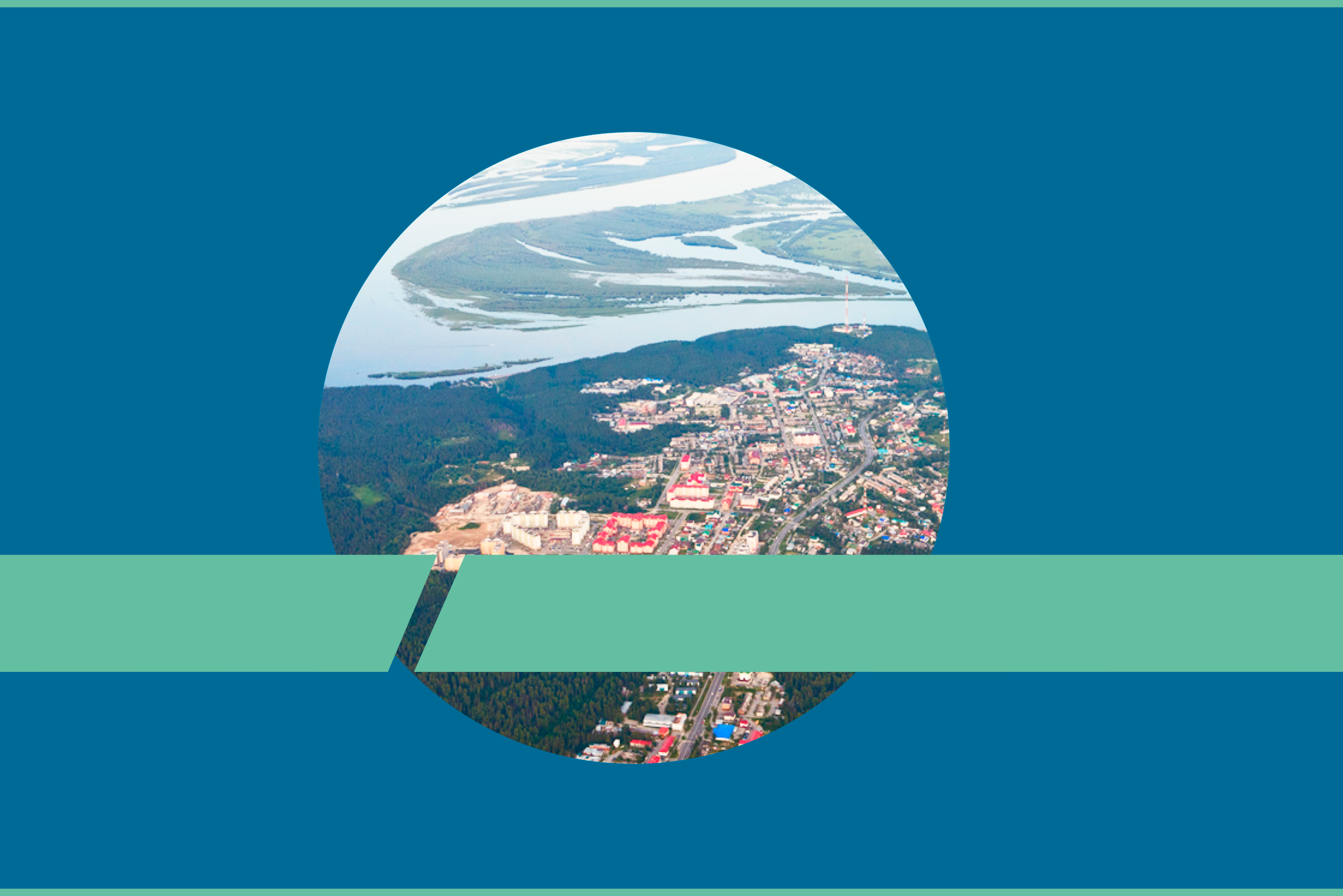 МУНИЦИПАЛЬНАЯ ПРОГРАММА "ПРОФИЛАКТИКА ПРАВОНАРУШЕНИЙ В СФЕРЕ ОБЕСПЕЧЕНИЯ ОБЩЕСТВЕННОЙ БЕЗОПАСНОСТИ И ПРАВОПОРЯДКА В ГОРОДЕ ХАНТЫ-МАНСИЙСКЕ"МУНИЦИПАЛЬНАЯ ПРОГРАММА ПРОСТРАНСТВЕННОЕ РАЗВИТИЕ И ФОРМИРОВАНИЕ КОМФОРТНОЙ ГОРОДСКОЙ СРЕДЫ НА ТЕРРИТОРИИ ГОРОДА ХАНТЫ-МАНСИЙСКА РАЗВИТИЕ ФИЗИЧЕСКОЙ КУЛЬТУРЫ И СПОРТА В ГОРОДЕ ХАНТЫ-МАНСИЙСКЕРАЗВИТИЕ КУЛЬТУРЫ В ГОРОДЕ ХАНТЫ-МАНСИЙСКЕРАЗВИТИЕ ОБРАЗОВАНИЯ В ГОРОДЕ ХАНТЫ-МАНСИЙСКЕРАЗВИТИЕ ЖИЛИЩНО-КОММУНАЛЬНОГО КОМПЛЕКСА, ЭНЕРГЕТИКИ, ДОРОЖНОГО ХОЗЯЙСТВА И БЛАГОУСТРОЙСТВО ГОРОДА ХАНТЫ-МАНСИЙСКАОБЕСПЕЧЕНИЕ ДОСТУПНЫМ И КОМФОРТНЫМ ЖИЛЬЕМ ЖИТЕЛЕЙ ГОРОДА ХАНТЫ-МАНСИЙСКАОСНОВНЫЕ НАПРАВЛЕНИЯ РАЗВИТИЯ В ОБЛАСТИ УПРАВЛЕНИЯ И РАСПОРЯЖЕНИЯ МУНИЦИПАЛЬНОЙ СОБСТВЕННОСТЬЮ ГОРОДА ХАНТЫ-МАНСИЙСКАОСУЩЕСТВЛЕНИЕ ГОРОДОМ ХАНТЫ-МАНСИЙСКОМ ФУНКЦИЙ АДМИНИСТРАТИВНОГО ЦЕНТРА ХАНТЫ-МАНСИЙСКОГО АВТОНОМНОГО ОКРУГА – ЮГРЫУПРАВЛЕНИЕ МУНИЦИПАЛЬНЫМИ ФИНАНСАМИ ГОРОДА ХАНТЫ-МАНСИЙСКАРАЗВИТИЕ ТРАНСПОРТНОЙ СИСТЕМЫ ГОРОДА ХАНТЫ-МАНСИЙСКАРАЗВИТИЕ ГРАЖДАНСКОГО ОБЩЕСТВА В ГОРОДЕ ХАНТЫ-МАНСИЙСКЕЗАЩИТА НАСЕЛЕНИЯ И ТЕРРИТОРИИ ОТ ЧРЕЗВЫЧАЙНЫХ СИТУАЦИЙ, ОБЕСПЕЧЕНИЕ ПОЖАРНОЙ БЕЗОПАСНОСТИ ГОРОДА ХАНТЫ-МАНСИЙСКАРАЗВИТИЕ МОЛОДЕЖНОЙ ПОЛИТИКИ В ГОРОДЕ ХАНТЫ-МАНСИЙСКЕРАЗВИТИЕ МУНИЦИПАЛЬНОЙ СЛУЖБЫ В ГОРОДЕ ХАНТЫ-МАНСИЙСКЕРАЗВИТИЕ ОТДЕЛЬНЫХ СЕКТОРОВ ЭКОНОМИКИ ГОРОДА ХАНТЫ-МАНСИЙСКАНаименование муниципальной программыПрофилактика правонарушений в сфере обеспечения общественной безопасности и правопорядка в городе Ханты-МансийскеПрофилактика правонарушений в сфере обеспечения общественной безопасности и правопорядка в городе Ханты-МансийскеПрофилактика правонарушений в сфере обеспечения общественной безопасности и правопорядка в городе Ханты-МансийскеПрофилактика правонарушений в сфере обеспечения общественной безопасности и правопорядка в городе Ханты-МансийскеПрофилактика правонарушений в сфере обеспечения общественной безопасности и правопорядка в городе Ханты-МансийскеПрофилактика правонарушений в сфере обеспечения общественной безопасности и правопорядка в городе Ханты-МансийскеПрофилактика правонарушений в сфере обеспечения общественной безопасности и правопорядка в городе Ханты-МансийскеПрофилактика правонарушений в сфере обеспечения общественной безопасности и правопорядка в городе Ханты-МансийскеПрофилактика правонарушений в сфере обеспечения общественной безопасности и правопорядка в городе Ханты-МансийскеПрофилактика правонарушений в сфере обеспечения общественной безопасности и правопорядка в городе Ханты-МансийскеСроки реализации муниципальной программыСроки реализации муниципальной программыСроки реализации муниципальной программыСроки реализации муниципальной программыСроки реализации муниципальной программыСроки реализации муниципальной программы2019 - 2025 годы и на период до 2030 года2019 - 2025 годы и на период до 2030 года2019 - 2025 годы и на период до 2030 года2019 - 2025 годы и на период до 2030 года2019 - 2025 годы и на период до 2030 годаТип муниципальной программыМуниципальная программаМуниципальная программаМуниципальная программаМуниципальная программаМуниципальная программаМуниципальная программаМуниципальная программаМуниципальная программаМуниципальная программаМуниципальная программаМуниципальная программаМуниципальная программаМуниципальная программаМуниципальная программаМуниципальная программаМуниципальная программаМуниципальная программаМуниципальная программаМуниципальная программаМуниципальная программаМуниципальная программаКоординатор муниципальной программыотдел по вопросам общественной безопасности и профилактике правонарушений Администрации города Ханты-Мансийскаотдел по вопросам общественной безопасности и профилактике правонарушений Администрации города Ханты-Мансийскаотдел по вопросам общественной безопасности и профилактике правонарушений Администрации города Ханты-Мансийскаотдел по вопросам общественной безопасности и профилактике правонарушений Администрации города Ханты-Мансийскаотдел по вопросам общественной безопасности и профилактике правонарушений Администрации города Ханты-Мансийскаотдел по вопросам общественной безопасности и профилактике правонарушений Администрации города Ханты-Мансийскаотдел по вопросам общественной безопасности и профилактике правонарушений Администрации города Ханты-Мансийскаотдел по вопросам общественной безопасности и профилактике правонарушений Администрации города Ханты-Мансийскаотдел по вопросам общественной безопасности и профилактике правонарушений Администрации города Ханты-Мансийскаотдел по вопросам общественной безопасности и профилактике правонарушений Администрации города Ханты-Мансийскаотдел по вопросам общественной безопасности и профилактике правонарушений Администрации города Ханты-Мансийскаотдел по вопросам общественной безопасности и профилактике правонарушений Администрации города Ханты-Мансийскаотдел по вопросам общественной безопасности и профилактике правонарушений Администрации города Ханты-Мансийскаотдел по вопросам общественной безопасности и профилактике правонарушений Администрации города Ханты-Мансийскаотдел по вопросам общественной безопасности и профилактике правонарушений Администрации города Ханты-Мансийскаотдел по вопросам общественной безопасности и профилактике правонарушений Администрации города Ханты-Мансийскаотдел по вопросам общественной безопасности и профилактике правонарушений Администрации города Ханты-Мансийскаотдел по вопросам общественной безопасности и профилактике правонарушений Администрации города Ханты-Мансийскаотдел по вопросам общественной безопасности и профилактике правонарушений Администрации города Ханты-Мансийскаотдел по вопросам общественной безопасности и профилактике правонарушений Администрации города Ханты-Мансийскаотдел по вопросам общественной безопасности и профилактике правонарушений Администрации города Ханты-МансийскаИсполнители муниципальной программыДепартамент муниципальной собственности Администрации города Ханты-Мансийска;Департамент городского хозяйства Администрации города Ханты-Мансийска;Департамент градостроительства и архитектуры Администрации города Ханты-Мансийска;Департамент образования Администрации города Ханты-Мансийска;Управление физической культуры и спорта Администрации города Ханты-Мансийска;управление культуры Администрации города Ханты-Мансийска;управление экономического развития и инвестиций Администрации города Ханты-Мансийска;управление общественных связей Администрации города Ханты-Мансийска;управление потребительского рынка и защиты прав потребителей Администрации города Ханты-Мансийска;управление бухгалтерского учета и использования финансовых средств Администрации города Ханты-Мансийска;отдел по вопросам общественной безопасности и профилактике правонарушений Администрации города Ханты-Мансийска;отдел по здравоохранению Администрации города Ханты-Мансийска;отдел по организации деятельности комиссии по делам несовершеннолетних и защите их прав Администрации города Ханты-Мансийска;муниципальное казенное учреждение "Дирекция по содержанию имущества казны";муниципальное казенное учреждение "Служба муниципального заказа в жилищно-коммунальном хозяйстве";муниципальное казенное учреждение "Управление капитального строительства города Ханты-Мансийска";муниципальное казенное учреждение "Управление логистики";муниципальное казенное учреждение "Ресурсный центр города Ханты-Мансийска";муниципальное бюджетное учреждение дополнительного образования "Спортивная школа";муниципальное бюджетное учреждение "Спортивный комплекс "Дружба";муниципальное бюджетное учреждение дополнительного образования "Межшкольный учебный комбинат";муниципальное бюджетное учреждение "Культурно-досуговый центр "Октябрь";муниципальное бюджетное учреждение дополнительного образования "Центр дополнительного образования "Перспектива";муниципальное бюджетное учреждение дополнительного образования "Детский этнокультурно-образовательный центр";муниципальное бюджетное учреждение "Научно-библиотечный центр";муниципальное бюджетное учреждение "Городской информационный центр";муниципальное бюджетное учреждение "Горсвет"Департамент муниципальной собственности Администрации города Ханты-Мансийска;Департамент городского хозяйства Администрации города Ханты-Мансийска;Департамент градостроительства и архитектуры Администрации города Ханты-Мансийска;Департамент образования Администрации города Ханты-Мансийска;Управление физической культуры и спорта Администрации города Ханты-Мансийска;управление культуры Администрации города Ханты-Мансийска;управление экономического развития и инвестиций Администрации города Ханты-Мансийска;управление общественных связей Администрации города Ханты-Мансийска;управление потребительского рынка и защиты прав потребителей Администрации города Ханты-Мансийска;управление бухгалтерского учета и использования финансовых средств Администрации города Ханты-Мансийска;отдел по вопросам общественной безопасности и профилактике правонарушений Администрации города Ханты-Мансийска;отдел по здравоохранению Администрации города Ханты-Мансийска;отдел по организации деятельности комиссии по делам несовершеннолетних и защите их прав Администрации города Ханты-Мансийска;муниципальное казенное учреждение "Дирекция по содержанию имущества казны";муниципальное казенное учреждение "Служба муниципального заказа в жилищно-коммунальном хозяйстве";муниципальное казенное учреждение "Управление капитального строительства города Ханты-Мансийска";муниципальное казенное учреждение "Управление логистики";муниципальное казенное учреждение "Ресурсный центр города Ханты-Мансийска";муниципальное бюджетное учреждение дополнительного образования "Спортивная школа";муниципальное бюджетное учреждение "Спортивный комплекс "Дружба";муниципальное бюджетное учреждение дополнительного образования "Межшкольный учебный комбинат";муниципальное бюджетное учреждение "Культурно-досуговый центр "Октябрь";муниципальное бюджетное учреждение дополнительного образования "Центр дополнительного образования "Перспектива";муниципальное бюджетное учреждение дополнительного образования "Детский этнокультурно-образовательный центр";муниципальное бюджетное учреждение "Научно-библиотечный центр";муниципальное бюджетное учреждение "Городской информационный центр";муниципальное бюджетное учреждение "Горсвет"Департамент муниципальной собственности Администрации города Ханты-Мансийска;Департамент городского хозяйства Администрации города Ханты-Мансийска;Департамент градостроительства и архитектуры Администрации города Ханты-Мансийска;Департамент образования Администрации города Ханты-Мансийска;Управление физической культуры и спорта Администрации города Ханты-Мансийска;управление культуры Администрации города Ханты-Мансийска;управление экономического развития и инвестиций Администрации города Ханты-Мансийска;управление общественных связей Администрации города Ханты-Мансийска;управление потребительского рынка и защиты прав потребителей Администрации города Ханты-Мансийска;управление бухгалтерского учета и использования финансовых средств Администрации города Ханты-Мансийска;отдел по вопросам общественной безопасности и профилактике правонарушений Администрации города Ханты-Мансийска;отдел по здравоохранению Администрации города Ханты-Мансийска;отдел по организации деятельности комиссии по делам несовершеннолетних и защите их прав Администрации города Ханты-Мансийска;муниципальное казенное учреждение "Дирекция по содержанию имущества казны";муниципальное казенное учреждение "Служба муниципального заказа в жилищно-коммунальном хозяйстве";муниципальное казенное учреждение "Управление капитального строительства города Ханты-Мансийска";муниципальное казенное учреждение "Управление логистики";муниципальное казенное учреждение "Ресурсный центр города Ханты-Мансийска";муниципальное бюджетное учреждение дополнительного образования "Спортивная школа";муниципальное бюджетное учреждение "Спортивный комплекс "Дружба";муниципальное бюджетное учреждение дополнительного образования "Межшкольный учебный комбинат";муниципальное бюджетное учреждение "Культурно-досуговый центр "Октябрь";муниципальное бюджетное учреждение дополнительного образования "Центр дополнительного образования "Перспектива";муниципальное бюджетное учреждение дополнительного образования "Детский этнокультурно-образовательный центр";муниципальное бюджетное учреждение "Научно-библиотечный центр";муниципальное бюджетное учреждение "Городской информационный центр";муниципальное бюджетное учреждение "Горсвет"Департамент муниципальной собственности Администрации города Ханты-Мансийска;Департамент городского хозяйства Администрации города Ханты-Мансийска;Департамент градостроительства и архитектуры Администрации города Ханты-Мансийска;Департамент образования Администрации города Ханты-Мансийска;Управление физической культуры и спорта Администрации города Ханты-Мансийска;управление культуры Администрации города Ханты-Мансийска;управление экономического развития и инвестиций Администрации города Ханты-Мансийска;управление общественных связей Администрации города Ханты-Мансийска;управление потребительского рынка и защиты прав потребителей Администрации города Ханты-Мансийска;управление бухгалтерского учета и использования финансовых средств Администрации города Ханты-Мансийска;отдел по вопросам общественной безопасности и профилактике правонарушений Администрации города Ханты-Мансийска;отдел по здравоохранению Администрации города Ханты-Мансийска;отдел по организации деятельности комиссии по делам несовершеннолетних и защите их прав Администрации города Ханты-Мансийска;муниципальное казенное учреждение "Дирекция по содержанию имущества казны";муниципальное казенное учреждение "Служба муниципального заказа в жилищно-коммунальном хозяйстве";муниципальное казенное учреждение "Управление капитального строительства города Ханты-Мансийска";муниципальное казенное учреждение "Управление логистики";муниципальное казенное учреждение "Ресурсный центр города Ханты-Мансийска";муниципальное бюджетное учреждение дополнительного образования "Спортивная школа";муниципальное бюджетное учреждение "Спортивный комплекс "Дружба";муниципальное бюджетное учреждение дополнительного образования "Межшкольный учебный комбинат";муниципальное бюджетное учреждение "Культурно-досуговый центр "Октябрь";муниципальное бюджетное учреждение дополнительного образования "Центр дополнительного образования "Перспектива";муниципальное бюджетное учреждение дополнительного образования "Детский этнокультурно-образовательный центр";муниципальное бюджетное учреждение "Научно-библиотечный центр";муниципальное бюджетное учреждение "Городской информационный центр";муниципальное бюджетное учреждение "Горсвет"Департамент муниципальной собственности Администрации города Ханты-Мансийска;Департамент городского хозяйства Администрации города Ханты-Мансийска;Департамент градостроительства и архитектуры Администрации города Ханты-Мансийска;Департамент образования Администрации города Ханты-Мансийска;Управление физической культуры и спорта Администрации города Ханты-Мансийска;управление культуры Администрации города Ханты-Мансийска;управление экономического развития и инвестиций Администрации города Ханты-Мансийска;управление общественных связей Администрации города Ханты-Мансийска;управление потребительского рынка и защиты прав потребителей Администрации города Ханты-Мансийска;управление бухгалтерского учета и использования финансовых средств Администрации города Ханты-Мансийска;отдел по вопросам общественной безопасности и профилактике правонарушений Администрации города Ханты-Мансийска;отдел по здравоохранению Администрации города Ханты-Мансийска;отдел по организации деятельности комиссии по делам несовершеннолетних и защите их прав Администрации города Ханты-Мансийска;муниципальное казенное учреждение "Дирекция по содержанию имущества казны";муниципальное казенное учреждение "Служба муниципального заказа в жилищно-коммунальном хозяйстве";муниципальное казенное учреждение "Управление капитального строительства города Ханты-Мансийска";муниципальное казенное учреждение "Управление логистики";муниципальное казенное учреждение "Ресурсный центр города Ханты-Мансийска";муниципальное бюджетное учреждение дополнительного образования "Спортивная школа";муниципальное бюджетное учреждение "Спортивный комплекс "Дружба";муниципальное бюджетное учреждение дополнительного образования "Межшкольный учебный комбинат";муниципальное бюджетное учреждение "Культурно-досуговый центр "Октябрь";муниципальное бюджетное учреждение дополнительного образования "Центр дополнительного образования "Перспектива";муниципальное бюджетное учреждение дополнительного образования "Детский этнокультурно-образовательный центр";муниципальное бюджетное учреждение "Научно-библиотечный центр";муниципальное бюджетное учреждение "Городской информационный центр";муниципальное бюджетное учреждение "Горсвет"Департамент муниципальной собственности Администрации города Ханты-Мансийска;Департамент городского хозяйства Администрации города Ханты-Мансийска;Департамент градостроительства и архитектуры Администрации города Ханты-Мансийска;Департамент образования Администрации города Ханты-Мансийска;Управление физической культуры и спорта Администрации города Ханты-Мансийска;управление культуры Администрации города Ханты-Мансийска;управление экономического развития и инвестиций Администрации города Ханты-Мансийска;управление общественных связей Администрации города Ханты-Мансийска;управление потребительского рынка и защиты прав потребителей Администрации города Ханты-Мансийска;управление бухгалтерского учета и использования финансовых средств Администрации города Ханты-Мансийска;отдел по вопросам общественной безопасности и профилактике правонарушений Администрации города Ханты-Мансийска;отдел по здравоохранению Администрации города Ханты-Мансийска;отдел по организации деятельности комиссии по делам несовершеннолетних и защите их прав Администрации города Ханты-Мансийска;муниципальное казенное учреждение "Дирекция по содержанию имущества казны";муниципальное казенное учреждение "Служба муниципального заказа в жилищно-коммунальном хозяйстве";муниципальное казенное учреждение "Управление капитального строительства города Ханты-Мансийска";муниципальное казенное учреждение "Управление логистики";муниципальное казенное учреждение "Ресурсный центр города Ханты-Мансийска";муниципальное бюджетное учреждение дополнительного образования "Спортивная школа";муниципальное бюджетное учреждение "Спортивный комплекс "Дружба";муниципальное бюджетное учреждение дополнительного образования "Межшкольный учебный комбинат";муниципальное бюджетное учреждение "Культурно-досуговый центр "Октябрь";муниципальное бюджетное учреждение дополнительного образования "Центр дополнительного образования "Перспектива";муниципальное бюджетное учреждение дополнительного образования "Детский этнокультурно-образовательный центр";муниципальное бюджетное учреждение "Научно-библиотечный центр";муниципальное бюджетное учреждение "Городской информационный центр";муниципальное бюджетное учреждение "Горсвет"Департамент муниципальной собственности Администрации города Ханты-Мансийска;Департамент городского хозяйства Администрации города Ханты-Мансийска;Департамент градостроительства и архитектуры Администрации города Ханты-Мансийска;Департамент образования Администрации города Ханты-Мансийска;Управление физической культуры и спорта Администрации города Ханты-Мансийска;управление культуры Администрации города Ханты-Мансийска;управление экономического развития и инвестиций Администрации города Ханты-Мансийска;управление общественных связей Администрации города Ханты-Мансийска;управление потребительского рынка и защиты прав потребителей Администрации города Ханты-Мансийска;управление бухгалтерского учета и использования финансовых средств Администрации города Ханты-Мансийска;отдел по вопросам общественной безопасности и профилактике правонарушений Администрации города Ханты-Мансийска;отдел по здравоохранению Администрации города Ханты-Мансийска;отдел по организации деятельности комиссии по делам несовершеннолетних и защите их прав Администрации города Ханты-Мансийска;муниципальное казенное учреждение "Дирекция по содержанию имущества казны";муниципальное казенное учреждение "Служба муниципального заказа в жилищно-коммунальном хозяйстве";муниципальное казенное учреждение "Управление капитального строительства города Ханты-Мансийска";муниципальное казенное учреждение "Управление логистики";муниципальное казенное учреждение "Ресурсный центр города Ханты-Мансийска";муниципальное бюджетное учреждение дополнительного образования "Спортивная школа";муниципальное бюджетное учреждение "Спортивный комплекс "Дружба";муниципальное бюджетное учреждение дополнительного образования "Межшкольный учебный комбинат";муниципальное бюджетное учреждение "Культурно-досуговый центр "Октябрь";муниципальное бюджетное учреждение дополнительного образования "Центр дополнительного образования "Перспектива";муниципальное бюджетное учреждение дополнительного образования "Детский этнокультурно-образовательный центр";муниципальное бюджетное учреждение "Научно-библиотечный центр";муниципальное бюджетное учреждение "Городской информационный центр";муниципальное бюджетное учреждение "Горсвет"Департамент муниципальной собственности Администрации города Ханты-Мансийска;Департамент городского хозяйства Администрации города Ханты-Мансийска;Департамент градостроительства и архитектуры Администрации города Ханты-Мансийска;Департамент образования Администрации города Ханты-Мансийска;Управление физической культуры и спорта Администрации города Ханты-Мансийска;управление культуры Администрации города Ханты-Мансийска;управление экономического развития и инвестиций Администрации города Ханты-Мансийска;управление общественных связей Администрации города Ханты-Мансийска;управление потребительского рынка и защиты прав потребителей Администрации города Ханты-Мансийска;управление бухгалтерского учета и использования финансовых средств Администрации города Ханты-Мансийска;отдел по вопросам общественной безопасности и профилактике правонарушений Администрации города Ханты-Мансийска;отдел по здравоохранению Администрации города Ханты-Мансийска;отдел по организации деятельности комиссии по делам несовершеннолетних и защите их прав Администрации города Ханты-Мансийска;муниципальное казенное учреждение "Дирекция по содержанию имущества казны";муниципальное казенное учреждение "Служба муниципального заказа в жилищно-коммунальном хозяйстве";муниципальное казенное учреждение "Управление капитального строительства города Ханты-Мансийска";муниципальное казенное учреждение "Управление логистики";муниципальное казенное учреждение "Ресурсный центр города Ханты-Мансийска";муниципальное бюджетное учреждение дополнительного образования "Спортивная школа";муниципальное бюджетное учреждение "Спортивный комплекс "Дружба";муниципальное бюджетное учреждение дополнительного образования "Межшкольный учебный комбинат";муниципальное бюджетное учреждение "Культурно-досуговый центр "Октябрь";муниципальное бюджетное учреждение дополнительного образования "Центр дополнительного образования "Перспектива";муниципальное бюджетное учреждение дополнительного образования "Детский этнокультурно-образовательный центр";муниципальное бюджетное учреждение "Научно-библиотечный центр";муниципальное бюджетное учреждение "Городской информационный центр";муниципальное бюджетное учреждение "Горсвет"Департамент муниципальной собственности Администрации города Ханты-Мансийска;Департамент городского хозяйства Администрации города Ханты-Мансийска;Департамент градостроительства и архитектуры Администрации города Ханты-Мансийска;Департамент образования Администрации города Ханты-Мансийска;Управление физической культуры и спорта Администрации города Ханты-Мансийска;управление культуры Администрации города Ханты-Мансийска;управление экономического развития и инвестиций Администрации города Ханты-Мансийска;управление общественных связей Администрации города Ханты-Мансийска;управление потребительского рынка и защиты прав потребителей Администрации города Ханты-Мансийска;управление бухгалтерского учета и использования финансовых средств Администрации города Ханты-Мансийска;отдел по вопросам общественной безопасности и профилактике правонарушений Администрации города Ханты-Мансийска;отдел по здравоохранению Администрации города Ханты-Мансийска;отдел по организации деятельности комиссии по делам несовершеннолетних и защите их прав Администрации города Ханты-Мансийска;муниципальное казенное учреждение "Дирекция по содержанию имущества казны";муниципальное казенное учреждение "Служба муниципального заказа в жилищно-коммунальном хозяйстве";муниципальное казенное учреждение "Управление капитального строительства города Ханты-Мансийска";муниципальное казенное учреждение "Управление логистики";муниципальное казенное учреждение "Ресурсный центр города Ханты-Мансийска";муниципальное бюджетное учреждение дополнительного образования "Спортивная школа";муниципальное бюджетное учреждение "Спортивный комплекс "Дружба";муниципальное бюджетное учреждение дополнительного образования "Межшкольный учебный комбинат";муниципальное бюджетное учреждение "Культурно-досуговый центр "Октябрь";муниципальное бюджетное учреждение дополнительного образования "Центр дополнительного образования "Перспектива";муниципальное бюджетное учреждение дополнительного образования "Детский этнокультурно-образовательный центр";муниципальное бюджетное учреждение "Научно-библиотечный центр";муниципальное бюджетное учреждение "Городской информационный центр";муниципальное бюджетное учреждение "Горсвет"Департамент муниципальной собственности Администрации города Ханты-Мансийска;Департамент городского хозяйства Администрации города Ханты-Мансийска;Департамент градостроительства и архитектуры Администрации города Ханты-Мансийска;Департамент образования Администрации города Ханты-Мансийска;Управление физической культуры и спорта Администрации города Ханты-Мансийска;управление культуры Администрации города Ханты-Мансийска;управление экономического развития и инвестиций Администрации города Ханты-Мансийска;управление общественных связей Администрации города Ханты-Мансийска;управление потребительского рынка и защиты прав потребителей Администрации города Ханты-Мансийска;управление бухгалтерского учета и использования финансовых средств Администрации города Ханты-Мансийска;отдел по вопросам общественной безопасности и профилактике правонарушений Администрации города Ханты-Мансийска;отдел по здравоохранению Администрации города Ханты-Мансийска;отдел по организации деятельности комиссии по делам несовершеннолетних и защите их прав Администрации города Ханты-Мансийска;муниципальное казенное учреждение "Дирекция по содержанию имущества казны";муниципальное казенное учреждение "Служба муниципального заказа в жилищно-коммунальном хозяйстве";муниципальное казенное учреждение "Управление капитального строительства города Ханты-Мансийска";муниципальное казенное учреждение "Управление логистики";муниципальное казенное учреждение "Ресурсный центр города Ханты-Мансийска";муниципальное бюджетное учреждение дополнительного образования "Спортивная школа";муниципальное бюджетное учреждение "Спортивный комплекс "Дружба";муниципальное бюджетное учреждение дополнительного образования "Межшкольный учебный комбинат";муниципальное бюджетное учреждение "Культурно-досуговый центр "Октябрь";муниципальное бюджетное учреждение дополнительного образования "Центр дополнительного образования "Перспектива";муниципальное бюджетное учреждение дополнительного образования "Детский этнокультурно-образовательный центр";муниципальное бюджетное учреждение "Научно-библиотечный центр";муниципальное бюджетное учреждение "Городской информационный центр";муниципальное бюджетное учреждение "Горсвет"Департамент муниципальной собственности Администрации города Ханты-Мансийска;Департамент городского хозяйства Администрации города Ханты-Мансийска;Департамент градостроительства и архитектуры Администрации города Ханты-Мансийска;Департамент образования Администрации города Ханты-Мансийска;Управление физической культуры и спорта Администрации города Ханты-Мансийска;управление культуры Администрации города Ханты-Мансийска;управление экономического развития и инвестиций Администрации города Ханты-Мансийска;управление общественных связей Администрации города Ханты-Мансийска;управление потребительского рынка и защиты прав потребителей Администрации города Ханты-Мансийска;управление бухгалтерского учета и использования финансовых средств Администрации города Ханты-Мансийска;отдел по вопросам общественной безопасности и профилактике правонарушений Администрации города Ханты-Мансийска;отдел по здравоохранению Администрации города Ханты-Мансийска;отдел по организации деятельности комиссии по делам несовершеннолетних и защите их прав Администрации города Ханты-Мансийска;муниципальное казенное учреждение "Дирекция по содержанию имущества казны";муниципальное казенное учреждение "Служба муниципального заказа в жилищно-коммунальном хозяйстве";муниципальное казенное учреждение "Управление капитального строительства города Ханты-Мансийска";муниципальное казенное учреждение "Управление логистики";муниципальное казенное учреждение "Ресурсный центр города Ханты-Мансийска";муниципальное бюджетное учреждение дополнительного образования "Спортивная школа";муниципальное бюджетное учреждение "Спортивный комплекс "Дружба";муниципальное бюджетное учреждение дополнительного образования "Межшкольный учебный комбинат";муниципальное бюджетное учреждение "Культурно-досуговый центр "Октябрь";муниципальное бюджетное учреждение дополнительного образования "Центр дополнительного образования "Перспектива";муниципальное бюджетное учреждение дополнительного образования "Детский этнокультурно-образовательный центр";муниципальное бюджетное учреждение "Научно-библиотечный центр";муниципальное бюджетное учреждение "Городской информационный центр";муниципальное бюджетное учреждение "Горсвет"Департамент муниципальной собственности Администрации города Ханты-Мансийска;Департамент городского хозяйства Администрации города Ханты-Мансийска;Департамент градостроительства и архитектуры Администрации города Ханты-Мансийска;Департамент образования Администрации города Ханты-Мансийска;Управление физической культуры и спорта Администрации города Ханты-Мансийска;управление культуры Администрации города Ханты-Мансийска;управление экономического развития и инвестиций Администрации города Ханты-Мансийска;управление общественных связей Администрации города Ханты-Мансийска;управление потребительского рынка и защиты прав потребителей Администрации города Ханты-Мансийска;управление бухгалтерского учета и использования финансовых средств Администрации города Ханты-Мансийска;отдел по вопросам общественной безопасности и профилактике правонарушений Администрации города Ханты-Мансийска;отдел по здравоохранению Администрации города Ханты-Мансийска;отдел по организации деятельности комиссии по делам несовершеннолетних и защите их прав Администрации города Ханты-Мансийска;муниципальное казенное учреждение "Дирекция по содержанию имущества казны";муниципальное казенное учреждение "Служба муниципального заказа в жилищно-коммунальном хозяйстве";муниципальное казенное учреждение "Управление капитального строительства города Ханты-Мансийска";муниципальное казенное учреждение "Управление логистики";муниципальное казенное учреждение "Ресурсный центр города Ханты-Мансийска";муниципальное бюджетное учреждение дополнительного образования "Спортивная школа";муниципальное бюджетное учреждение "Спортивный комплекс "Дружба";муниципальное бюджетное учреждение дополнительного образования "Межшкольный учебный комбинат";муниципальное бюджетное учреждение "Культурно-досуговый центр "Октябрь";муниципальное бюджетное учреждение дополнительного образования "Центр дополнительного образования "Перспектива";муниципальное бюджетное учреждение дополнительного образования "Детский этнокультурно-образовательный центр";муниципальное бюджетное учреждение "Научно-библиотечный центр";муниципальное бюджетное учреждение "Городской информационный центр";муниципальное бюджетное учреждение "Горсвет"Департамент муниципальной собственности Администрации города Ханты-Мансийска;Департамент городского хозяйства Администрации города Ханты-Мансийска;Департамент градостроительства и архитектуры Администрации города Ханты-Мансийска;Департамент образования Администрации города Ханты-Мансийска;Управление физической культуры и спорта Администрации города Ханты-Мансийска;управление культуры Администрации города Ханты-Мансийска;управление экономического развития и инвестиций Администрации города Ханты-Мансийска;управление общественных связей Администрации города Ханты-Мансийска;управление потребительского рынка и защиты прав потребителей Администрации города Ханты-Мансийска;управление бухгалтерского учета и использования финансовых средств Администрации города Ханты-Мансийска;отдел по вопросам общественной безопасности и профилактике правонарушений Администрации города Ханты-Мансийска;отдел по здравоохранению Администрации города Ханты-Мансийска;отдел по организации деятельности комиссии по делам несовершеннолетних и защите их прав Администрации города Ханты-Мансийска;муниципальное казенное учреждение "Дирекция по содержанию имущества казны";муниципальное казенное учреждение "Служба муниципального заказа в жилищно-коммунальном хозяйстве";муниципальное казенное учреждение "Управление капитального строительства города Ханты-Мансийска";муниципальное казенное учреждение "Управление логистики";муниципальное казенное учреждение "Ресурсный центр города Ханты-Мансийска";муниципальное бюджетное учреждение дополнительного образования "Спортивная школа";муниципальное бюджетное учреждение "Спортивный комплекс "Дружба";муниципальное бюджетное учреждение дополнительного образования "Межшкольный учебный комбинат";муниципальное бюджетное учреждение "Культурно-досуговый центр "Октябрь";муниципальное бюджетное учреждение дополнительного образования "Центр дополнительного образования "Перспектива";муниципальное бюджетное учреждение дополнительного образования "Детский этнокультурно-образовательный центр";муниципальное бюджетное учреждение "Научно-библиотечный центр";муниципальное бюджетное учреждение "Городской информационный центр";муниципальное бюджетное учреждение "Горсвет"Департамент муниципальной собственности Администрации города Ханты-Мансийска;Департамент городского хозяйства Администрации города Ханты-Мансийска;Департамент градостроительства и архитектуры Администрации города Ханты-Мансийска;Департамент образования Администрации города Ханты-Мансийска;Управление физической культуры и спорта Администрации города Ханты-Мансийска;управление культуры Администрации города Ханты-Мансийска;управление экономического развития и инвестиций Администрации города Ханты-Мансийска;управление общественных связей Администрации города Ханты-Мансийска;управление потребительского рынка и защиты прав потребителей Администрации города Ханты-Мансийска;управление бухгалтерского учета и использования финансовых средств Администрации города Ханты-Мансийска;отдел по вопросам общественной безопасности и профилактике правонарушений Администрации города Ханты-Мансийска;отдел по здравоохранению Администрации города Ханты-Мансийска;отдел по организации деятельности комиссии по делам несовершеннолетних и защите их прав Администрации города Ханты-Мансийска;муниципальное казенное учреждение "Дирекция по содержанию имущества казны";муниципальное казенное учреждение "Служба муниципального заказа в жилищно-коммунальном хозяйстве";муниципальное казенное учреждение "Управление капитального строительства города Ханты-Мансийска";муниципальное казенное учреждение "Управление логистики";муниципальное казенное учреждение "Ресурсный центр города Ханты-Мансийска";муниципальное бюджетное учреждение дополнительного образования "Спортивная школа";муниципальное бюджетное учреждение "Спортивный комплекс "Дружба";муниципальное бюджетное учреждение дополнительного образования "Межшкольный учебный комбинат";муниципальное бюджетное учреждение "Культурно-досуговый центр "Октябрь";муниципальное бюджетное учреждение дополнительного образования "Центр дополнительного образования "Перспектива";муниципальное бюджетное учреждение дополнительного образования "Детский этнокультурно-образовательный центр";муниципальное бюджетное учреждение "Научно-библиотечный центр";муниципальное бюджетное учреждение "Городской информационный центр";муниципальное бюджетное учреждение "Горсвет"Департамент муниципальной собственности Администрации города Ханты-Мансийска;Департамент городского хозяйства Администрации города Ханты-Мансийска;Департамент градостроительства и архитектуры Администрации города Ханты-Мансийска;Департамент образования Администрации города Ханты-Мансийска;Управление физической культуры и спорта Администрации города Ханты-Мансийска;управление культуры Администрации города Ханты-Мансийска;управление экономического развития и инвестиций Администрации города Ханты-Мансийска;управление общественных связей Администрации города Ханты-Мансийска;управление потребительского рынка и защиты прав потребителей Администрации города Ханты-Мансийска;управление бухгалтерского учета и использования финансовых средств Администрации города Ханты-Мансийска;отдел по вопросам общественной безопасности и профилактике правонарушений Администрации города Ханты-Мансийска;отдел по здравоохранению Администрации города Ханты-Мансийска;отдел по организации деятельности комиссии по делам несовершеннолетних и защите их прав Администрации города Ханты-Мансийска;муниципальное казенное учреждение "Дирекция по содержанию имущества казны";муниципальное казенное учреждение "Служба муниципального заказа в жилищно-коммунальном хозяйстве";муниципальное казенное учреждение "Управление капитального строительства города Ханты-Мансийска";муниципальное казенное учреждение "Управление логистики";муниципальное казенное учреждение "Ресурсный центр города Ханты-Мансийска";муниципальное бюджетное учреждение дополнительного образования "Спортивная школа";муниципальное бюджетное учреждение "Спортивный комплекс "Дружба";муниципальное бюджетное учреждение дополнительного образования "Межшкольный учебный комбинат";муниципальное бюджетное учреждение "Культурно-досуговый центр "Октябрь";муниципальное бюджетное учреждение дополнительного образования "Центр дополнительного образования "Перспектива";муниципальное бюджетное учреждение дополнительного образования "Детский этнокультурно-образовательный центр";муниципальное бюджетное учреждение "Научно-библиотечный центр";муниципальное бюджетное учреждение "Городской информационный центр";муниципальное бюджетное учреждение "Горсвет"Департамент муниципальной собственности Администрации города Ханты-Мансийска;Департамент городского хозяйства Администрации города Ханты-Мансийска;Департамент градостроительства и архитектуры Администрации города Ханты-Мансийска;Департамент образования Администрации города Ханты-Мансийска;Управление физической культуры и спорта Администрации города Ханты-Мансийска;управление культуры Администрации города Ханты-Мансийска;управление экономического развития и инвестиций Администрации города Ханты-Мансийска;управление общественных связей Администрации города Ханты-Мансийска;управление потребительского рынка и защиты прав потребителей Администрации города Ханты-Мансийска;управление бухгалтерского учета и использования финансовых средств Администрации города Ханты-Мансийска;отдел по вопросам общественной безопасности и профилактике правонарушений Администрации города Ханты-Мансийска;отдел по здравоохранению Администрации города Ханты-Мансийска;отдел по организации деятельности комиссии по делам несовершеннолетних и защите их прав Администрации города Ханты-Мансийска;муниципальное казенное учреждение "Дирекция по содержанию имущества казны";муниципальное казенное учреждение "Служба муниципального заказа в жилищно-коммунальном хозяйстве";муниципальное казенное учреждение "Управление капитального строительства города Ханты-Мансийска";муниципальное казенное учреждение "Управление логистики";муниципальное казенное учреждение "Ресурсный центр города Ханты-Мансийска";муниципальное бюджетное учреждение дополнительного образования "Спортивная школа";муниципальное бюджетное учреждение "Спортивный комплекс "Дружба";муниципальное бюджетное учреждение дополнительного образования "Межшкольный учебный комбинат";муниципальное бюджетное учреждение "Культурно-досуговый центр "Октябрь";муниципальное бюджетное учреждение дополнительного образования "Центр дополнительного образования "Перспектива";муниципальное бюджетное учреждение дополнительного образования "Детский этнокультурно-образовательный центр";муниципальное бюджетное учреждение "Научно-библиотечный центр";муниципальное бюджетное учреждение "Городской информационный центр";муниципальное бюджетное учреждение "Горсвет"Департамент муниципальной собственности Администрации города Ханты-Мансийска;Департамент городского хозяйства Администрации города Ханты-Мансийска;Департамент градостроительства и архитектуры Администрации города Ханты-Мансийска;Департамент образования Администрации города Ханты-Мансийска;Управление физической культуры и спорта Администрации города Ханты-Мансийска;управление культуры Администрации города Ханты-Мансийска;управление экономического развития и инвестиций Администрации города Ханты-Мансийска;управление общественных связей Администрации города Ханты-Мансийска;управление потребительского рынка и защиты прав потребителей Администрации города Ханты-Мансийска;управление бухгалтерского учета и использования финансовых средств Администрации города Ханты-Мансийска;отдел по вопросам общественной безопасности и профилактике правонарушений Администрации города Ханты-Мансийска;отдел по здравоохранению Администрации города Ханты-Мансийска;отдел по организации деятельности комиссии по делам несовершеннолетних и защите их прав Администрации города Ханты-Мансийска;муниципальное казенное учреждение "Дирекция по содержанию имущества казны";муниципальное казенное учреждение "Служба муниципального заказа в жилищно-коммунальном хозяйстве";муниципальное казенное учреждение "Управление капитального строительства города Ханты-Мансийска";муниципальное казенное учреждение "Управление логистики";муниципальное казенное учреждение "Ресурсный центр города Ханты-Мансийска";муниципальное бюджетное учреждение дополнительного образования "Спортивная школа";муниципальное бюджетное учреждение "Спортивный комплекс "Дружба";муниципальное бюджетное учреждение дополнительного образования "Межшкольный учебный комбинат";муниципальное бюджетное учреждение "Культурно-досуговый центр "Октябрь";муниципальное бюджетное учреждение дополнительного образования "Центр дополнительного образования "Перспектива";муниципальное бюджетное учреждение дополнительного образования "Детский этнокультурно-образовательный центр";муниципальное бюджетное учреждение "Научно-библиотечный центр";муниципальное бюджетное учреждение "Городской информационный центр";муниципальное бюджетное учреждение "Горсвет"Департамент муниципальной собственности Администрации города Ханты-Мансийска;Департамент городского хозяйства Администрации города Ханты-Мансийска;Департамент градостроительства и архитектуры Администрации города Ханты-Мансийска;Департамент образования Администрации города Ханты-Мансийска;Управление физической культуры и спорта Администрации города Ханты-Мансийска;управление культуры Администрации города Ханты-Мансийска;управление экономического развития и инвестиций Администрации города Ханты-Мансийска;управление общественных связей Администрации города Ханты-Мансийска;управление потребительского рынка и защиты прав потребителей Администрации города Ханты-Мансийска;управление бухгалтерского учета и использования финансовых средств Администрации города Ханты-Мансийска;отдел по вопросам общественной безопасности и профилактике правонарушений Администрации города Ханты-Мансийска;отдел по здравоохранению Администрации города Ханты-Мансийска;отдел по организации деятельности комиссии по делам несовершеннолетних и защите их прав Администрации города Ханты-Мансийска;муниципальное казенное учреждение "Дирекция по содержанию имущества казны";муниципальное казенное учреждение "Служба муниципального заказа в жилищно-коммунальном хозяйстве";муниципальное казенное учреждение "Управление капитального строительства города Ханты-Мансийска";муниципальное казенное учреждение "Управление логистики";муниципальное казенное учреждение "Ресурсный центр города Ханты-Мансийска";муниципальное бюджетное учреждение дополнительного образования "Спортивная школа";муниципальное бюджетное учреждение "Спортивный комплекс "Дружба";муниципальное бюджетное учреждение дополнительного образования "Межшкольный учебный комбинат";муниципальное бюджетное учреждение "Культурно-досуговый центр "Октябрь";муниципальное бюджетное учреждение дополнительного образования "Центр дополнительного образования "Перспектива";муниципальное бюджетное учреждение дополнительного образования "Детский этнокультурно-образовательный центр";муниципальное бюджетное учреждение "Научно-библиотечный центр";муниципальное бюджетное учреждение "Городской информационный центр";муниципальное бюджетное учреждение "Горсвет"Департамент муниципальной собственности Администрации города Ханты-Мансийска;Департамент городского хозяйства Администрации города Ханты-Мансийска;Департамент градостроительства и архитектуры Администрации города Ханты-Мансийска;Департамент образования Администрации города Ханты-Мансийска;Управление физической культуры и спорта Администрации города Ханты-Мансийска;управление культуры Администрации города Ханты-Мансийска;управление экономического развития и инвестиций Администрации города Ханты-Мансийска;управление общественных связей Администрации города Ханты-Мансийска;управление потребительского рынка и защиты прав потребителей Администрации города Ханты-Мансийска;управление бухгалтерского учета и использования финансовых средств Администрации города Ханты-Мансийска;отдел по вопросам общественной безопасности и профилактике правонарушений Администрации города Ханты-Мансийска;отдел по здравоохранению Администрации города Ханты-Мансийска;отдел по организации деятельности комиссии по делам несовершеннолетних и защите их прав Администрации города Ханты-Мансийска;муниципальное казенное учреждение "Дирекция по содержанию имущества казны";муниципальное казенное учреждение "Служба муниципального заказа в жилищно-коммунальном хозяйстве";муниципальное казенное учреждение "Управление капитального строительства города Ханты-Мансийска";муниципальное казенное учреждение "Управление логистики";муниципальное казенное учреждение "Ресурсный центр города Ханты-Мансийска";муниципальное бюджетное учреждение дополнительного образования "Спортивная школа";муниципальное бюджетное учреждение "Спортивный комплекс "Дружба";муниципальное бюджетное учреждение дополнительного образования "Межшкольный учебный комбинат";муниципальное бюджетное учреждение "Культурно-досуговый центр "Октябрь";муниципальное бюджетное учреждение дополнительного образования "Центр дополнительного образования "Перспектива";муниципальное бюджетное учреждение дополнительного образования "Детский этнокультурно-образовательный центр";муниципальное бюджетное учреждение "Научно-библиотечный центр";муниципальное бюджетное учреждение "Городской информационный центр";муниципальное бюджетное учреждение "Горсвет"Департамент муниципальной собственности Администрации города Ханты-Мансийска;Департамент городского хозяйства Администрации города Ханты-Мансийска;Департамент градостроительства и архитектуры Администрации города Ханты-Мансийска;Департамент образования Администрации города Ханты-Мансийска;Управление физической культуры и спорта Администрации города Ханты-Мансийска;управление культуры Администрации города Ханты-Мансийска;управление экономического развития и инвестиций Администрации города Ханты-Мансийска;управление общественных связей Администрации города Ханты-Мансийска;управление потребительского рынка и защиты прав потребителей Администрации города Ханты-Мансийска;управление бухгалтерского учета и использования финансовых средств Администрации города Ханты-Мансийска;отдел по вопросам общественной безопасности и профилактике правонарушений Администрации города Ханты-Мансийска;отдел по здравоохранению Администрации города Ханты-Мансийска;отдел по организации деятельности комиссии по делам несовершеннолетних и защите их прав Администрации города Ханты-Мансийска;муниципальное казенное учреждение "Дирекция по содержанию имущества казны";муниципальное казенное учреждение "Служба муниципального заказа в жилищно-коммунальном хозяйстве";муниципальное казенное учреждение "Управление капитального строительства города Ханты-Мансийска";муниципальное казенное учреждение "Управление логистики";муниципальное казенное учреждение "Ресурсный центр города Ханты-Мансийска";муниципальное бюджетное учреждение дополнительного образования "Спортивная школа";муниципальное бюджетное учреждение "Спортивный комплекс "Дружба";муниципальное бюджетное учреждение дополнительного образования "Межшкольный учебный комбинат";муниципальное бюджетное учреждение "Культурно-досуговый центр "Октябрь";муниципальное бюджетное учреждение дополнительного образования "Центр дополнительного образования "Перспектива";муниципальное бюджетное учреждение дополнительного образования "Детский этнокультурно-образовательный центр";муниципальное бюджетное учреждение "Научно-библиотечный центр";муниципальное бюджетное учреждение "Городской информационный центр";муниципальное бюджетное учреждение "Горсвет"Департамент муниципальной собственности Администрации города Ханты-Мансийска;Департамент городского хозяйства Администрации города Ханты-Мансийска;Департамент градостроительства и архитектуры Администрации города Ханты-Мансийска;Департамент образования Администрации города Ханты-Мансийска;Управление физической культуры и спорта Администрации города Ханты-Мансийска;управление культуры Администрации города Ханты-Мансийска;управление экономического развития и инвестиций Администрации города Ханты-Мансийска;управление общественных связей Администрации города Ханты-Мансийска;управление потребительского рынка и защиты прав потребителей Администрации города Ханты-Мансийска;управление бухгалтерского учета и использования финансовых средств Администрации города Ханты-Мансийска;отдел по вопросам общественной безопасности и профилактике правонарушений Администрации города Ханты-Мансийска;отдел по здравоохранению Администрации города Ханты-Мансийска;отдел по организации деятельности комиссии по делам несовершеннолетних и защите их прав Администрации города Ханты-Мансийска;муниципальное казенное учреждение "Дирекция по содержанию имущества казны";муниципальное казенное учреждение "Служба муниципального заказа в жилищно-коммунальном хозяйстве";муниципальное казенное учреждение "Управление капитального строительства города Ханты-Мансийска";муниципальное казенное учреждение "Управление логистики";муниципальное казенное учреждение "Ресурсный центр города Ханты-Мансийска";муниципальное бюджетное учреждение дополнительного образования "Спортивная школа";муниципальное бюджетное учреждение "Спортивный комплекс "Дружба";муниципальное бюджетное учреждение дополнительного образования "Межшкольный учебный комбинат";муниципальное бюджетное учреждение "Культурно-досуговый центр "Октябрь";муниципальное бюджетное учреждение дополнительного образования "Центр дополнительного образования "Перспектива";муниципальное бюджетное учреждение дополнительного образования "Детский этнокультурно-образовательный центр";муниципальное бюджетное учреждение "Научно-библиотечный центр";муниципальное бюджетное учреждение "Городской информационный центр";муниципальное бюджетное учреждение "Горсвет"Цели муниципальной программы1. Снижение уровня преступности.2. Укрепление единства народов Российской Федерации, проживающих на территории городского округа Ханты-Мансийска Ханты-Мансийского автономного округа - Югры, профилактика экстремизма на национальной и религиозной почве в городском округе Ханты-Мансийске Ханты-Мансийского автономного округа - Югры.3. Обеспечение прав граждан в отдельных сферах жизнедеятельности1. Снижение уровня преступности.2. Укрепление единства народов Российской Федерации, проживающих на территории городского округа Ханты-Мансийска Ханты-Мансийского автономного округа - Югры, профилактика экстремизма на национальной и религиозной почве в городском округе Ханты-Мансийске Ханты-Мансийского автономного округа - Югры.3. Обеспечение прав граждан в отдельных сферах жизнедеятельности1. Снижение уровня преступности.2. Укрепление единства народов Российской Федерации, проживающих на территории городского округа Ханты-Мансийска Ханты-Мансийского автономного округа - Югры, профилактика экстремизма на национальной и религиозной почве в городском округе Ханты-Мансийске Ханты-Мансийского автономного округа - Югры.3. Обеспечение прав граждан в отдельных сферах жизнедеятельности1. Снижение уровня преступности.2. Укрепление единства народов Российской Федерации, проживающих на территории городского округа Ханты-Мансийска Ханты-Мансийского автономного округа - Югры, профилактика экстремизма на национальной и религиозной почве в городском округе Ханты-Мансийске Ханты-Мансийского автономного округа - Югры.3. Обеспечение прав граждан в отдельных сферах жизнедеятельности1. Снижение уровня преступности.2. Укрепление единства народов Российской Федерации, проживающих на территории городского округа Ханты-Мансийска Ханты-Мансийского автономного округа - Югры, профилактика экстремизма на национальной и религиозной почве в городском округе Ханты-Мансийске Ханты-Мансийского автономного округа - Югры.3. Обеспечение прав граждан в отдельных сферах жизнедеятельности1. Снижение уровня преступности.2. Укрепление единства народов Российской Федерации, проживающих на территории городского округа Ханты-Мансийска Ханты-Мансийского автономного округа - Югры, профилактика экстремизма на национальной и религиозной почве в городском округе Ханты-Мансийске Ханты-Мансийского автономного округа - Югры.3. Обеспечение прав граждан в отдельных сферах жизнедеятельности1. Снижение уровня преступности.2. Укрепление единства народов Российской Федерации, проживающих на территории городского округа Ханты-Мансийска Ханты-Мансийского автономного округа - Югры, профилактика экстремизма на национальной и религиозной почве в городском округе Ханты-Мансийске Ханты-Мансийского автономного округа - Югры.3. Обеспечение прав граждан в отдельных сферах жизнедеятельности1. Снижение уровня преступности.2. Укрепление единства народов Российской Федерации, проживающих на территории городского округа Ханты-Мансийска Ханты-Мансийского автономного округа - Югры, профилактика экстремизма на национальной и религиозной почве в городском округе Ханты-Мансийске Ханты-Мансийского автономного округа - Югры.3. Обеспечение прав граждан в отдельных сферах жизнедеятельности1. Снижение уровня преступности.2. Укрепление единства народов Российской Федерации, проживающих на территории городского округа Ханты-Мансийска Ханты-Мансийского автономного округа - Югры, профилактика экстремизма на национальной и религиозной почве в городском округе Ханты-Мансийске Ханты-Мансийского автономного округа - Югры.3. Обеспечение прав граждан в отдельных сферах жизнедеятельности1. Снижение уровня преступности.2. Укрепление единства народов Российской Федерации, проживающих на территории городского округа Ханты-Мансийска Ханты-Мансийского автономного округа - Югры, профилактика экстремизма на национальной и религиозной почве в городском округе Ханты-Мансийске Ханты-Мансийского автономного округа - Югры.3. Обеспечение прав граждан в отдельных сферах жизнедеятельности1. Снижение уровня преступности.2. Укрепление единства народов Российской Федерации, проживающих на территории городского округа Ханты-Мансийска Ханты-Мансийского автономного округа - Югры, профилактика экстремизма на национальной и религиозной почве в городском округе Ханты-Мансийске Ханты-Мансийского автономного округа - Югры.3. Обеспечение прав граждан в отдельных сферах жизнедеятельности1. Снижение уровня преступности.2. Укрепление единства народов Российской Федерации, проживающих на территории городского округа Ханты-Мансийска Ханты-Мансийского автономного округа - Югры, профилактика экстремизма на национальной и религиозной почве в городском округе Ханты-Мансийске Ханты-Мансийского автономного округа - Югры.3. Обеспечение прав граждан в отдельных сферах жизнедеятельности1. Снижение уровня преступности.2. Укрепление единства народов Российской Федерации, проживающих на территории городского округа Ханты-Мансийска Ханты-Мансийского автономного округа - Югры, профилактика экстремизма на национальной и религиозной почве в городском округе Ханты-Мансийске Ханты-Мансийского автономного округа - Югры.3. Обеспечение прав граждан в отдельных сферах жизнедеятельности1. Снижение уровня преступности.2. Укрепление единства народов Российской Федерации, проживающих на территории городского округа Ханты-Мансийска Ханты-Мансийского автономного округа - Югры, профилактика экстремизма на национальной и религиозной почве в городском округе Ханты-Мансийске Ханты-Мансийского автономного округа - Югры.3. Обеспечение прав граждан в отдельных сферах жизнедеятельности1. Снижение уровня преступности.2. Укрепление единства народов Российской Федерации, проживающих на территории городского округа Ханты-Мансийска Ханты-Мансийского автономного округа - Югры, профилактика экстремизма на национальной и религиозной почве в городском округе Ханты-Мансийске Ханты-Мансийского автономного округа - Югры.3. Обеспечение прав граждан в отдельных сферах жизнедеятельности1. Снижение уровня преступности.2. Укрепление единства народов Российской Федерации, проживающих на территории городского округа Ханты-Мансийска Ханты-Мансийского автономного округа - Югры, профилактика экстремизма на национальной и религиозной почве в городском округе Ханты-Мансийске Ханты-Мансийского автономного округа - Югры.3. Обеспечение прав граждан в отдельных сферах жизнедеятельности1. Снижение уровня преступности.2. Укрепление единства народов Российской Федерации, проживающих на территории городского округа Ханты-Мансийска Ханты-Мансийского автономного округа - Югры, профилактика экстремизма на национальной и религиозной почве в городском округе Ханты-Мансийске Ханты-Мансийского автономного округа - Югры.3. Обеспечение прав граждан в отдельных сферах жизнедеятельности1. Снижение уровня преступности.2. Укрепление единства народов Российской Федерации, проживающих на территории городского округа Ханты-Мансийска Ханты-Мансийского автономного округа - Югры, профилактика экстремизма на национальной и религиозной почве в городском округе Ханты-Мансийске Ханты-Мансийского автономного округа - Югры.3. Обеспечение прав граждан в отдельных сферах жизнедеятельности1. Снижение уровня преступности.2. Укрепление единства народов Российской Федерации, проживающих на территории городского округа Ханты-Мансийска Ханты-Мансийского автономного округа - Югры, профилактика экстремизма на национальной и религиозной почве в городском округе Ханты-Мансийске Ханты-Мансийского автономного округа - Югры.3. Обеспечение прав граждан в отдельных сферах жизнедеятельности1. Снижение уровня преступности.2. Укрепление единства народов Российской Федерации, проживающих на территории городского округа Ханты-Мансийска Ханты-Мансийского автономного округа - Югры, профилактика экстремизма на национальной и религиозной почве в городском округе Ханты-Мансийске Ханты-Мансийского автономного округа - Югры.3. Обеспечение прав граждан в отдельных сферах жизнедеятельности1. Снижение уровня преступности.2. Укрепление единства народов Российской Федерации, проживающих на территории городского округа Ханты-Мансийска Ханты-Мансийского автономного округа - Югры, профилактика экстремизма на национальной и религиозной почве в городском округе Ханты-Мансийске Ханты-Мансийского автономного округа - Югры.3. Обеспечение прав граждан в отдельных сферах жизнедеятельностиЗадачи муниципальной программы1. Создание и совершенствование условий для обеспечения общественного порядка, в том числе с участием граждан.2. Создание условий для деятельности субъектов профилактики наркомании. Реализация профилактического комплекса мер в антинаркотической деятельности.3. Укрепление межнационального и межконфессионального согласия, сохранение этнокультурного многообразия народов Российской Федерации, проживающих в городе Ханты-Мансийске.4. Предупреждение экстремистской деятельности, укрепление гражданского единства.5. Содействие социальной и культурной адаптации мигрантов.6. Создание условий для реализации потребителями своих прав и их защиты, повышение уровня правовой грамотности и формирование у населения навыков рационального потребительского поведения1. Создание и совершенствование условий для обеспечения общественного порядка, в том числе с участием граждан.2. Создание условий для деятельности субъектов профилактики наркомании. Реализация профилактического комплекса мер в антинаркотической деятельности.3. Укрепление межнационального и межконфессионального согласия, сохранение этнокультурного многообразия народов Российской Федерации, проживающих в городе Ханты-Мансийске.4. Предупреждение экстремистской деятельности, укрепление гражданского единства.5. Содействие социальной и культурной адаптации мигрантов.6. Создание условий для реализации потребителями своих прав и их защиты, повышение уровня правовой грамотности и формирование у населения навыков рационального потребительского поведения1. Создание и совершенствование условий для обеспечения общественного порядка, в том числе с участием граждан.2. Создание условий для деятельности субъектов профилактики наркомании. Реализация профилактического комплекса мер в антинаркотической деятельности.3. Укрепление межнационального и межконфессионального согласия, сохранение этнокультурного многообразия народов Российской Федерации, проживающих в городе Ханты-Мансийске.4. Предупреждение экстремистской деятельности, укрепление гражданского единства.5. Содействие социальной и культурной адаптации мигрантов.6. Создание условий для реализации потребителями своих прав и их защиты, повышение уровня правовой грамотности и формирование у населения навыков рационального потребительского поведения1. Создание и совершенствование условий для обеспечения общественного порядка, в том числе с участием граждан.2. Создание условий для деятельности субъектов профилактики наркомании. Реализация профилактического комплекса мер в антинаркотической деятельности.3. Укрепление межнационального и межконфессионального согласия, сохранение этнокультурного многообразия народов Российской Федерации, проживающих в городе Ханты-Мансийске.4. Предупреждение экстремистской деятельности, укрепление гражданского единства.5. Содействие социальной и культурной адаптации мигрантов.6. Создание условий для реализации потребителями своих прав и их защиты, повышение уровня правовой грамотности и формирование у населения навыков рационального потребительского поведения1. Создание и совершенствование условий для обеспечения общественного порядка, в том числе с участием граждан.2. Создание условий для деятельности субъектов профилактики наркомании. Реализация профилактического комплекса мер в антинаркотической деятельности.3. Укрепление межнационального и межконфессионального согласия, сохранение этнокультурного многообразия народов Российской Федерации, проживающих в городе Ханты-Мансийске.4. Предупреждение экстремистской деятельности, укрепление гражданского единства.5. Содействие социальной и культурной адаптации мигрантов.6. Создание условий для реализации потребителями своих прав и их защиты, повышение уровня правовой грамотности и формирование у населения навыков рационального потребительского поведения1. Создание и совершенствование условий для обеспечения общественного порядка, в том числе с участием граждан.2. Создание условий для деятельности субъектов профилактики наркомании. Реализация профилактического комплекса мер в антинаркотической деятельности.3. Укрепление межнационального и межконфессионального согласия, сохранение этнокультурного многообразия народов Российской Федерации, проживающих в городе Ханты-Мансийске.4. Предупреждение экстремистской деятельности, укрепление гражданского единства.5. Содействие социальной и культурной адаптации мигрантов.6. Создание условий для реализации потребителями своих прав и их защиты, повышение уровня правовой грамотности и формирование у населения навыков рационального потребительского поведения1. Создание и совершенствование условий для обеспечения общественного порядка, в том числе с участием граждан.2. Создание условий для деятельности субъектов профилактики наркомании. Реализация профилактического комплекса мер в антинаркотической деятельности.3. Укрепление межнационального и межконфессионального согласия, сохранение этнокультурного многообразия народов Российской Федерации, проживающих в городе Ханты-Мансийске.4. Предупреждение экстремистской деятельности, укрепление гражданского единства.5. Содействие социальной и культурной адаптации мигрантов.6. Создание условий для реализации потребителями своих прав и их защиты, повышение уровня правовой грамотности и формирование у населения навыков рационального потребительского поведения1. Создание и совершенствование условий для обеспечения общественного порядка, в том числе с участием граждан.2. Создание условий для деятельности субъектов профилактики наркомании. Реализация профилактического комплекса мер в антинаркотической деятельности.3. Укрепление межнационального и межконфессионального согласия, сохранение этнокультурного многообразия народов Российской Федерации, проживающих в городе Ханты-Мансийске.4. Предупреждение экстремистской деятельности, укрепление гражданского единства.5. Содействие социальной и культурной адаптации мигрантов.6. Создание условий для реализации потребителями своих прав и их защиты, повышение уровня правовой грамотности и формирование у населения навыков рационального потребительского поведения1. Создание и совершенствование условий для обеспечения общественного порядка, в том числе с участием граждан.2. Создание условий для деятельности субъектов профилактики наркомании. Реализация профилактического комплекса мер в антинаркотической деятельности.3. Укрепление межнационального и межконфессионального согласия, сохранение этнокультурного многообразия народов Российской Федерации, проживающих в городе Ханты-Мансийске.4. Предупреждение экстремистской деятельности, укрепление гражданского единства.5. Содействие социальной и культурной адаптации мигрантов.6. Создание условий для реализации потребителями своих прав и их защиты, повышение уровня правовой грамотности и формирование у населения навыков рационального потребительского поведения1. Создание и совершенствование условий для обеспечения общественного порядка, в том числе с участием граждан.2. Создание условий для деятельности субъектов профилактики наркомании. Реализация профилактического комплекса мер в антинаркотической деятельности.3. Укрепление межнационального и межконфессионального согласия, сохранение этнокультурного многообразия народов Российской Федерации, проживающих в городе Ханты-Мансийске.4. Предупреждение экстремистской деятельности, укрепление гражданского единства.5. Содействие социальной и культурной адаптации мигрантов.6. Создание условий для реализации потребителями своих прав и их защиты, повышение уровня правовой грамотности и формирование у населения навыков рационального потребительского поведения1. Создание и совершенствование условий для обеспечения общественного порядка, в том числе с участием граждан.2. Создание условий для деятельности субъектов профилактики наркомании. Реализация профилактического комплекса мер в антинаркотической деятельности.3. Укрепление межнационального и межконфессионального согласия, сохранение этнокультурного многообразия народов Российской Федерации, проживающих в городе Ханты-Мансийске.4. Предупреждение экстремистской деятельности, укрепление гражданского единства.5. Содействие социальной и культурной адаптации мигрантов.6. Создание условий для реализации потребителями своих прав и их защиты, повышение уровня правовой грамотности и формирование у населения навыков рационального потребительского поведения1. Создание и совершенствование условий для обеспечения общественного порядка, в том числе с участием граждан.2. Создание условий для деятельности субъектов профилактики наркомании. Реализация профилактического комплекса мер в антинаркотической деятельности.3. Укрепление межнационального и межконфессионального согласия, сохранение этнокультурного многообразия народов Российской Федерации, проживающих в городе Ханты-Мансийске.4. Предупреждение экстремистской деятельности, укрепление гражданского единства.5. Содействие социальной и культурной адаптации мигрантов.6. Создание условий для реализации потребителями своих прав и их защиты, повышение уровня правовой грамотности и формирование у населения навыков рационального потребительского поведения1. Создание и совершенствование условий для обеспечения общественного порядка, в том числе с участием граждан.2. Создание условий для деятельности субъектов профилактики наркомании. Реализация профилактического комплекса мер в антинаркотической деятельности.3. Укрепление межнационального и межконфессионального согласия, сохранение этнокультурного многообразия народов Российской Федерации, проживающих в городе Ханты-Мансийске.4. Предупреждение экстремистской деятельности, укрепление гражданского единства.5. Содействие социальной и культурной адаптации мигрантов.6. Создание условий для реализации потребителями своих прав и их защиты, повышение уровня правовой грамотности и формирование у населения навыков рационального потребительского поведения1. Создание и совершенствование условий для обеспечения общественного порядка, в том числе с участием граждан.2. Создание условий для деятельности субъектов профилактики наркомании. Реализация профилактического комплекса мер в антинаркотической деятельности.3. Укрепление межнационального и межконфессионального согласия, сохранение этнокультурного многообразия народов Российской Федерации, проживающих в городе Ханты-Мансийске.4. Предупреждение экстремистской деятельности, укрепление гражданского единства.5. Содействие социальной и культурной адаптации мигрантов.6. Создание условий для реализации потребителями своих прав и их защиты, повышение уровня правовой грамотности и формирование у населения навыков рационального потребительского поведения1. Создание и совершенствование условий для обеспечения общественного порядка, в том числе с участием граждан.2. Создание условий для деятельности субъектов профилактики наркомании. Реализация профилактического комплекса мер в антинаркотической деятельности.3. Укрепление межнационального и межконфессионального согласия, сохранение этнокультурного многообразия народов Российской Федерации, проживающих в городе Ханты-Мансийске.4. Предупреждение экстремистской деятельности, укрепление гражданского единства.5. Содействие социальной и культурной адаптации мигрантов.6. Создание условий для реализации потребителями своих прав и их защиты, повышение уровня правовой грамотности и формирование у населения навыков рационального потребительского поведения1. Создание и совершенствование условий для обеспечения общественного порядка, в том числе с участием граждан.2. Создание условий для деятельности субъектов профилактики наркомании. Реализация профилактического комплекса мер в антинаркотической деятельности.3. Укрепление межнационального и межконфессионального согласия, сохранение этнокультурного многообразия народов Российской Федерации, проживающих в городе Ханты-Мансийске.4. Предупреждение экстремистской деятельности, укрепление гражданского единства.5. Содействие социальной и культурной адаптации мигрантов.6. Создание условий для реализации потребителями своих прав и их защиты, повышение уровня правовой грамотности и формирование у населения навыков рационального потребительского поведения1. Создание и совершенствование условий для обеспечения общественного порядка, в том числе с участием граждан.2. Создание условий для деятельности субъектов профилактики наркомании. Реализация профилактического комплекса мер в антинаркотической деятельности.3. Укрепление межнационального и межконфессионального согласия, сохранение этнокультурного многообразия народов Российской Федерации, проживающих в городе Ханты-Мансийске.4. Предупреждение экстремистской деятельности, укрепление гражданского единства.5. Содействие социальной и культурной адаптации мигрантов.6. Создание условий для реализации потребителями своих прав и их защиты, повышение уровня правовой грамотности и формирование у населения навыков рационального потребительского поведения1. Создание и совершенствование условий для обеспечения общественного порядка, в том числе с участием граждан.2. Создание условий для деятельности субъектов профилактики наркомании. Реализация профилактического комплекса мер в антинаркотической деятельности.3. Укрепление межнационального и межконфессионального согласия, сохранение этнокультурного многообразия народов Российской Федерации, проживающих в городе Ханты-Мансийске.4. Предупреждение экстремистской деятельности, укрепление гражданского единства.5. Содействие социальной и культурной адаптации мигрантов.6. Создание условий для реализации потребителями своих прав и их защиты, повышение уровня правовой грамотности и формирование у населения навыков рационального потребительского поведения1. Создание и совершенствование условий для обеспечения общественного порядка, в том числе с участием граждан.2. Создание условий для деятельности субъектов профилактики наркомании. Реализация профилактического комплекса мер в антинаркотической деятельности.3. Укрепление межнационального и межконфессионального согласия, сохранение этнокультурного многообразия народов Российской Федерации, проживающих в городе Ханты-Мансийске.4. Предупреждение экстремистской деятельности, укрепление гражданского единства.5. Содействие социальной и культурной адаптации мигрантов.6. Создание условий для реализации потребителями своих прав и их защиты, повышение уровня правовой грамотности и формирование у населения навыков рационального потребительского поведения1. Создание и совершенствование условий для обеспечения общественного порядка, в том числе с участием граждан.2. Создание условий для деятельности субъектов профилактики наркомании. Реализация профилактического комплекса мер в антинаркотической деятельности.3. Укрепление межнационального и межконфессионального согласия, сохранение этнокультурного многообразия народов Российской Федерации, проживающих в городе Ханты-Мансийске.4. Предупреждение экстремистской деятельности, укрепление гражданского единства.5. Содействие социальной и культурной адаптации мигрантов.6. Создание условий для реализации потребителями своих прав и их защиты, повышение уровня правовой грамотности и формирование у населения навыков рационального потребительского поведения1. Создание и совершенствование условий для обеспечения общественного порядка, в том числе с участием граждан.2. Создание условий для деятельности субъектов профилактики наркомании. Реализация профилактического комплекса мер в антинаркотической деятельности.3. Укрепление межнационального и межконфессионального согласия, сохранение этнокультурного многообразия народов Российской Федерации, проживающих в городе Ханты-Мансийске.4. Предупреждение экстремистской деятельности, укрепление гражданского единства.5. Содействие социальной и культурной адаптации мигрантов.6. Создание условий для реализации потребителями своих прав и их защиты, повышение уровня правовой грамотности и формирование у населения навыков рационального потребительского поведенияПодпрограммы1. "Профилактика правонарушений".2. "Профилактика незаконного оборота и потребления наркотических средств и психотропных веществ".3. "Реализация государственной национальной политики и профилактика экстремизма".4. "Обеспечение защиты прав потребителей"1. "Профилактика правонарушений".2. "Профилактика незаконного оборота и потребления наркотических средств и психотропных веществ".3. "Реализация государственной национальной политики и профилактика экстремизма".4. "Обеспечение защиты прав потребителей"1. "Профилактика правонарушений".2. "Профилактика незаконного оборота и потребления наркотических средств и психотропных веществ".3. "Реализация государственной национальной политики и профилактика экстремизма".4. "Обеспечение защиты прав потребителей"1. "Профилактика правонарушений".2. "Профилактика незаконного оборота и потребления наркотических средств и психотропных веществ".3. "Реализация государственной национальной политики и профилактика экстремизма".4. "Обеспечение защиты прав потребителей"1. "Профилактика правонарушений".2. "Профилактика незаконного оборота и потребления наркотических средств и психотропных веществ".3. "Реализация государственной национальной политики и профилактика экстремизма".4. "Обеспечение защиты прав потребителей"1. "Профилактика правонарушений".2. "Профилактика незаконного оборота и потребления наркотических средств и психотропных веществ".3. "Реализация государственной национальной политики и профилактика экстремизма".4. "Обеспечение защиты прав потребителей"1. "Профилактика правонарушений".2. "Профилактика незаконного оборота и потребления наркотических средств и психотропных веществ".3. "Реализация государственной национальной политики и профилактика экстремизма".4. "Обеспечение защиты прав потребителей"1. "Профилактика правонарушений".2. "Профилактика незаконного оборота и потребления наркотических средств и психотропных веществ".3. "Реализация государственной национальной политики и профилактика экстремизма".4. "Обеспечение защиты прав потребителей"1. "Профилактика правонарушений".2. "Профилактика незаконного оборота и потребления наркотических средств и психотропных веществ".3. "Реализация государственной национальной политики и профилактика экстремизма".4. "Обеспечение защиты прав потребителей"1. "Профилактика правонарушений".2. "Профилактика незаконного оборота и потребления наркотических средств и психотропных веществ".3. "Реализация государственной национальной политики и профилактика экстремизма".4. "Обеспечение защиты прав потребителей"1. "Профилактика правонарушений".2. "Профилактика незаконного оборота и потребления наркотических средств и психотропных веществ".3. "Реализация государственной национальной политики и профилактика экстремизма".4. "Обеспечение защиты прав потребителей"1. "Профилактика правонарушений".2. "Профилактика незаконного оборота и потребления наркотических средств и психотропных веществ".3. "Реализация государственной национальной политики и профилактика экстремизма".4. "Обеспечение защиты прав потребителей"1. "Профилактика правонарушений".2. "Профилактика незаконного оборота и потребления наркотических средств и психотропных веществ".3. "Реализация государственной национальной политики и профилактика экстремизма".4. "Обеспечение защиты прав потребителей"1. "Профилактика правонарушений".2. "Профилактика незаконного оборота и потребления наркотических средств и психотропных веществ".3. "Реализация государственной национальной политики и профилактика экстремизма".4. "Обеспечение защиты прав потребителей"1. "Профилактика правонарушений".2. "Профилактика незаконного оборота и потребления наркотических средств и психотропных веществ".3. "Реализация государственной национальной политики и профилактика экстремизма".4. "Обеспечение защиты прав потребителей"1. "Профилактика правонарушений".2. "Профилактика незаконного оборота и потребления наркотических средств и психотропных веществ".3. "Реализация государственной национальной политики и профилактика экстремизма".4. "Обеспечение защиты прав потребителей"1. "Профилактика правонарушений".2. "Профилактика незаконного оборота и потребления наркотических средств и психотропных веществ".3. "Реализация государственной национальной политики и профилактика экстремизма".4. "Обеспечение защиты прав потребителей"1. "Профилактика правонарушений".2. "Профилактика незаконного оборота и потребления наркотических средств и психотропных веществ".3. "Реализация государственной национальной политики и профилактика экстремизма".4. "Обеспечение защиты прав потребителей"1. "Профилактика правонарушений".2. "Профилактика незаконного оборота и потребления наркотических средств и психотропных веществ".3. "Реализация государственной национальной политики и профилактика экстремизма".4. "Обеспечение защиты прав потребителей"1. "Профилактика правонарушений".2. "Профилактика незаконного оборота и потребления наркотических средств и психотропных веществ".3. "Реализация государственной национальной политики и профилактика экстремизма".4. "Обеспечение защиты прав потребителей"1. "Профилактика правонарушений".2. "Профилактика незаконного оборота и потребления наркотических средств и психотропных веществ".3. "Реализация государственной национальной политики и профилактика экстремизма".4. "Обеспечение защиты прав потребителей"Целевые показатели муниципальной программыN п/пНаименование целевого показателяНаименование целевого показателяДокумент-обоснованиеДокумент-обоснованиеЗначение показателя по годамЗначение показателя по годамЗначение показателя по годамЗначение показателя по годамЗначение показателя по годамЗначение показателя по годамЗначение показателя по годамЗначение показателя по годамЗначение показателя по годамЗначение показателя по годамЗначение показателя по годамЗначение показателя по годамЗначение показателя по годамЗначение показателя по годамЗначение показателя по годамЗначение показателя по годамЦелевые показатели муниципальной программыN п/пНаименование целевого показателяНаименование целевого показателяДокумент-обоснованиеДокумент-обоснованиеБазовое значениеБазовое значение2019 год2020 год2020 год2020 год2021 год2022 год2022 год2023 год2023 год2023 год2024 год2025 годНа момент окончания реализации муниципальной программыОтветственный за достижение показателяЦелевые показатели муниципальной программы1.Уровень преступности (число зарегистрированных преступлений на 100 тыс. чел. населения), ед. <1>Уровень преступности (число зарегистрированных преступлений на 100 тыс. чел. населения), ед. <1>распоряжение Правительства Ханты-Мансийского автономного округа - Югры от 22.03.2013 N 101-рп "О Стратегии социально-экономического развития Ханты-Мансийского автономного округа - Югры до 2030 года" (раздел 3.1.2.9 указанной Стратегии)распоряжение Правительства Ханты-Мансийского автономного округа - Югры от 22.03.2013 N 101-рп "О Стратегии социально-экономического развития Ханты-Мансийского автономного округа - Югры до 2030 года" (раздел 3.1.2.9 указанной Стратегии)1451,11451,11394,41343,91343,91343,91329,81303,51303,51283,31283,31283,31263,11242,91133,0отдел по вопросам общественной безопасности и профилактике правонарушений Администрации города Ханты-МансийскаЦелевые показатели муниципальной программы2.Уровень преступности в общественных местах, в том числе на улицах (число зарегистрированных преступлений на 100 тыс. человек населения), ед. <2>Уровень преступности в общественных местах, в том числе на улицах (число зарегистрированных преступлений на 100 тыс. человек населения), ед. <2>постановление Правительства Ханты-Мансийского автономного округа - Югры от 24.12.2021 N 577-п "О мерах по реализации государственной программы Ханты-Мансийского автономного округа - Югры "Профилактика правонарушений и обеспечение отдельных прав граждан" (пункт 11 приложения 1 указанного постановления)постановление Правительства Ханты-Мансийского автономного округа - Югры от 24.12.2021 N 577-п "О мерах по реализации государственной программы Ханты-Мансийского автономного округа - Югры "Профилактика правонарушений и обеспечение отдельных прав граждан" (пункт 11 приложения 1 указанного постановления)556,6556,6-----556,5556,5556,4556,4556,4556,3556,2555,7отдел по вопросам общественной безопасности и профилактике правонарушений Администрации города Ханты-МансийскаПараметры финансового обеспечения муниципальной программыИсточники финансированияИсточники финансированияРасходы по годам (рублей)Расходы по годам (рублей)Расходы по годам (рублей)Расходы по годам (рублей)Расходы по годам (рублей)Расходы по годам (рублей)Расходы по годам (рублей)Расходы по годам (рублей)Расходы по годам (рублей)Расходы по годам (рублей)Расходы по годам (рублей)Расходы по годам (рублей)Расходы по годам (рублей)Расходы по годам (рублей)Расходы по годам (рублей)Расходы по годам (рублей)Расходы по годам (рублей)Расходы по годам (рублей)Расходы по годам (рублей)Параметры финансового обеспечения муниципальной программыИсточники финансированияИсточники финансированиявсеговсего2019 год2019 год2020 год2020 год2020 год2021 год2021 год2021 год2021 год2022 год2022 год2023 год2023 год2023 год2024 год2025 год2026 - 2030 годыПараметры финансового обеспечения муниципальной программывсеговсего242581759,08242581759,0810667718,3410667718,3410776258,5010776258,5010776258,5020285596,0320285596,0320285596,0320285596,0347820583,8947820583,8912896400,2912896400,2912896400,2913096400,2912839800,29114199001,45Параметры финансового обеспечения муниципальной программыфедеральный бюджетфедеральный бюджет278700,00278700,0024800,0024800,00199600,00199600,00199600,0018900,0018900,0018900,0018900,008100,008100,001600,001600,001600,0021500,00700,003500,00Параметры финансового обеспечения муниципальной программыбюджет автономного округабюджет автономного округа50599300,0050599300,003984700,003984700,004607200,004607200,004607200,004112900,004112900,004112900,004112900,004072400,004072400,004248000,004248000,004248000,004422700,004191900,0020959500,00Параметры финансового обеспечения муниципальной программыбюджет городабюджет города145703759,08145703759,086658218,346658218,345969458,505969458,505969458,5016153796,0316153796,0316153796,0316153796,0343740083,8943740083,898646800,298646800,298646800,298652200,298647200,2993236001,45Наименование муниципальной программыПространственное развитие и формирование комфортной городской среды на территории города Ханты-МансийскаПространственное развитие и формирование комфортной городской среды на территории города Ханты-МансийскаПространственное развитие и формирование комфортной городской среды на территории города Ханты-МансийскаПространственное развитие и формирование комфортной городской среды на территории города Ханты-МансийскаПространственное развитие и формирование комфортной городской среды на территории города Ханты-МансийскаСроки реализации муниципальной программыСроки реализации муниципальной программыСроки реализации муниципальной программыСроки реализации муниципальной программыСроки реализации муниципальной программыСроки реализации муниципальной программыСроки реализации муниципальной программыСроки реализации муниципальной программы2024 – 2026 годы и на период до 2030 года2024 – 2026 годы и на период до 2030 года2024 – 2026 годы и на период до 2030 года2024 – 2026 годы и на период до 2030 года2024 – 2026 годы и на период до 2030 года2024 – 2026 годы и на период до 2030 годаТип муниципальной программыМуниципальная программаМуниципальная программаМуниципальная программаМуниципальная программаМуниципальная программаМуниципальная программаМуниципальная программаМуниципальная программаМуниципальная программаМуниципальная программаМуниципальная программаМуниципальная программаМуниципальная программаМуниципальная программаМуниципальная программаМуниципальная программаМуниципальная программаМуниципальная программаМуниципальная программаКоординатор муниципальной программыДепартамент градостроительства и архитектуры Администрации города Ханты-МансийскаДепартамент градостроительства и архитектуры Администрации города Ханты-МансийскаДепартамент градостроительства и архитектуры Администрации города Ханты-МансийскаДепартамент градостроительства и архитектуры Администрации города Ханты-МансийскаДепартамент градостроительства и архитектуры Администрации города Ханты-МансийскаДепартамент градостроительства и архитектуры Администрации города Ханты-МансийскаДепартамент градостроительства и архитектуры Администрации города Ханты-МансийскаДепартамент градостроительства и архитектуры Администрации города Ханты-МансийскаДепартамент градостроительства и архитектуры Администрации города Ханты-МансийскаДепартамент градостроительства и архитектуры Администрации города Ханты-МансийскаДепартамент градостроительства и архитектуры Администрации города Ханты-МансийскаДепартамент градостроительства и архитектуры Администрации города Ханты-МансийскаДепартамент градостроительства и архитектуры Администрации города Ханты-МансийскаДепартамент градостроительства и архитектуры Администрации города Ханты-МансийскаДепартамент градостроительства и архитектуры Администрации города Ханты-МансийскаДепартамент градостроительства и архитектуры Администрации города Ханты-МансийскаДепартамент градостроительства и архитектуры Администрации города Ханты-МансийскаДепартамент градостроительства и архитектуры Администрации города Ханты-МансийскаДепартамент градостроительства и архитектуры Администрации города Ханты-МансийскаИсполнители муниципальной программыДепартамент градостроительства и архитектуры Администрации города Ханты-Мансийска (далее – ДГА), Департамент городского хозяйства Администрации города Ханты-Мансийска (далее – ДГХ),муниципальное казенное учреждение «Управление капитального строительства города Ханты-Мансийска» (далее – МКУ «УКС»),муниципальное казенное учреждение «Служба муниципального заказа в жилищно-коммунальном хозяйстве» (далее – МКУ «Служба муниципального заказа в ЖКХ»)Департамент градостроительства и архитектуры Администрации города Ханты-Мансийска (далее – ДГА), Департамент городского хозяйства Администрации города Ханты-Мансийска (далее – ДГХ),муниципальное казенное учреждение «Управление капитального строительства города Ханты-Мансийска» (далее – МКУ «УКС»),муниципальное казенное учреждение «Служба муниципального заказа в жилищно-коммунальном хозяйстве» (далее – МКУ «Служба муниципального заказа в ЖКХ»)Департамент градостроительства и архитектуры Администрации города Ханты-Мансийска (далее – ДГА), Департамент городского хозяйства Администрации города Ханты-Мансийска (далее – ДГХ),муниципальное казенное учреждение «Управление капитального строительства города Ханты-Мансийска» (далее – МКУ «УКС»),муниципальное казенное учреждение «Служба муниципального заказа в жилищно-коммунальном хозяйстве» (далее – МКУ «Служба муниципального заказа в ЖКХ»)Департамент градостроительства и архитектуры Администрации города Ханты-Мансийска (далее – ДГА), Департамент городского хозяйства Администрации города Ханты-Мансийска (далее – ДГХ),муниципальное казенное учреждение «Управление капитального строительства города Ханты-Мансийска» (далее – МКУ «УКС»),муниципальное казенное учреждение «Служба муниципального заказа в жилищно-коммунальном хозяйстве» (далее – МКУ «Служба муниципального заказа в ЖКХ»)Департамент градостроительства и архитектуры Администрации города Ханты-Мансийска (далее – ДГА), Департамент городского хозяйства Администрации города Ханты-Мансийска (далее – ДГХ),муниципальное казенное учреждение «Управление капитального строительства города Ханты-Мансийска» (далее – МКУ «УКС»),муниципальное казенное учреждение «Служба муниципального заказа в жилищно-коммунальном хозяйстве» (далее – МКУ «Служба муниципального заказа в ЖКХ»)Департамент градостроительства и архитектуры Администрации города Ханты-Мансийска (далее – ДГА), Департамент городского хозяйства Администрации города Ханты-Мансийска (далее – ДГХ),муниципальное казенное учреждение «Управление капитального строительства города Ханты-Мансийска» (далее – МКУ «УКС»),муниципальное казенное учреждение «Служба муниципального заказа в жилищно-коммунальном хозяйстве» (далее – МКУ «Служба муниципального заказа в ЖКХ»)Департамент градостроительства и архитектуры Администрации города Ханты-Мансийска (далее – ДГА), Департамент городского хозяйства Администрации города Ханты-Мансийска (далее – ДГХ),муниципальное казенное учреждение «Управление капитального строительства города Ханты-Мансийска» (далее – МКУ «УКС»),муниципальное казенное учреждение «Служба муниципального заказа в жилищно-коммунальном хозяйстве» (далее – МКУ «Служба муниципального заказа в ЖКХ»)Департамент градостроительства и архитектуры Администрации города Ханты-Мансийска (далее – ДГА), Департамент городского хозяйства Администрации города Ханты-Мансийска (далее – ДГХ),муниципальное казенное учреждение «Управление капитального строительства города Ханты-Мансийска» (далее – МКУ «УКС»),муниципальное казенное учреждение «Служба муниципального заказа в жилищно-коммунальном хозяйстве» (далее – МКУ «Служба муниципального заказа в ЖКХ»)Департамент градостроительства и архитектуры Администрации города Ханты-Мансийска (далее – ДГА), Департамент городского хозяйства Администрации города Ханты-Мансийска (далее – ДГХ),муниципальное казенное учреждение «Управление капитального строительства города Ханты-Мансийска» (далее – МКУ «УКС»),муниципальное казенное учреждение «Служба муниципального заказа в жилищно-коммунальном хозяйстве» (далее – МКУ «Служба муниципального заказа в ЖКХ»)Департамент градостроительства и архитектуры Администрации города Ханты-Мансийска (далее – ДГА), Департамент городского хозяйства Администрации города Ханты-Мансийска (далее – ДГХ),муниципальное казенное учреждение «Управление капитального строительства города Ханты-Мансийска» (далее – МКУ «УКС»),муниципальное казенное учреждение «Служба муниципального заказа в жилищно-коммунальном хозяйстве» (далее – МКУ «Служба муниципального заказа в ЖКХ»)Департамент градостроительства и архитектуры Администрации города Ханты-Мансийска (далее – ДГА), Департамент городского хозяйства Администрации города Ханты-Мансийска (далее – ДГХ),муниципальное казенное учреждение «Управление капитального строительства города Ханты-Мансийска» (далее – МКУ «УКС»),муниципальное казенное учреждение «Служба муниципального заказа в жилищно-коммунальном хозяйстве» (далее – МКУ «Служба муниципального заказа в ЖКХ»)Департамент градостроительства и архитектуры Администрации города Ханты-Мансийска (далее – ДГА), Департамент городского хозяйства Администрации города Ханты-Мансийска (далее – ДГХ),муниципальное казенное учреждение «Управление капитального строительства города Ханты-Мансийска» (далее – МКУ «УКС»),муниципальное казенное учреждение «Служба муниципального заказа в жилищно-коммунальном хозяйстве» (далее – МКУ «Служба муниципального заказа в ЖКХ»)Департамент градостроительства и архитектуры Администрации города Ханты-Мансийска (далее – ДГА), Департамент городского хозяйства Администрации города Ханты-Мансийска (далее – ДГХ),муниципальное казенное учреждение «Управление капитального строительства города Ханты-Мансийска» (далее – МКУ «УКС»),муниципальное казенное учреждение «Служба муниципального заказа в жилищно-коммунальном хозяйстве» (далее – МКУ «Служба муниципального заказа в ЖКХ»)Департамент градостроительства и архитектуры Администрации города Ханты-Мансийска (далее – ДГА), Департамент городского хозяйства Администрации города Ханты-Мансийска (далее – ДГХ),муниципальное казенное учреждение «Управление капитального строительства города Ханты-Мансийска» (далее – МКУ «УКС»),муниципальное казенное учреждение «Служба муниципального заказа в жилищно-коммунальном хозяйстве» (далее – МКУ «Служба муниципального заказа в ЖКХ»)Департамент градостроительства и архитектуры Администрации города Ханты-Мансийска (далее – ДГА), Департамент городского хозяйства Администрации города Ханты-Мансийска (далее – ДГХ),муниципальное казенное учреждение «Управление капитального строительства города Ханты-Мансийска» (далее – МКУ «УКС»),муниципальное казенное учреждение «Служба муниципального заказа в жилищно-коммунальном хозяйстве» (далее – МКУ «Служба муниципального заказа в ЖКХ»)Департамент градостроительства и архитектуры Администрации города Ханты-Мансийска (далее – ДГА), Департамент городского хозяйства Администрации города Ханты-Мансийска (далее – ДГХ),муниципальное казенное учреждение «Управление капитального строительства города Ханты-Мансийска» (далее – МКУ «УКС»),муниципальное казенное учреждение «Служба муниципального заказа в жилищно-коммунальном хозяйстве» (далее – МКУ «Служба муниципального заказа в ЖКХ»)Департамент градостроительства и архитектуры Администрации города Ханты-Мансийска (далее – ДГА), Департамент городского хозяйства Администрации города Ханты-Мансийска (далее – ДГХ),муниципальное казенное учреждение «Управление капитального строительства города Ханты-Мансийска» (далее – МКУ «УКС»),муниципальное казенное учреждение «Служба муниципального заказа в жилищно-коммунальном хозяйстве» (далее – МКУ «Служба муниципального заказа в ЖКХ»)Департамент градостроительства и архитектуры Администрации города Ханты-Мансийска (далее – ДГА), Департамент городского хозяйства Администрации города Ханты-Мансийска (далее – ДГХ),муниципальное казенное учреждение «Управление капитального строительства города Ханты-Мансийска» (далее – МКУ «УКС»),муниципальное казенное учреждение «Служба муниципального заказа в жилищно-коммунальном хозяйстве» (далее – МКУ «Служба муниципального заказа в ЖКХ»)Департамент градостроительства и архитектуры Администрации города Ханты-Мансийска (далее – ДГА), Департамент городского хозяйства Администрации города Ханты-Мансийска (далее – ДГХ),муниципальное казенное учреждение «Управление капитального строительства города Ханты-Мансийска» (далее – МКУ «УКС»),муниципальное казенное учреждение «Служба муниципального заказа в жилищно-коммунальном хозяйстве» (далее – МКУ «Служба муниципального заказа в ЖКХ»)Национальная цельКомфортная и безопасная среда для жизниКомфортная и безопасная среда для жизниКомфортная и безопасная среда для жизниКомфортная и безопасная среда для жизниКомфортная и безопасная среда для жизниКомфортная и безопасная среда для жизниКомфортная и безопасная среда для жизниКомфортная и безопасная среда для жизниКомфортная и безопасная среда для жизниКомфортная и безопасная среда для жизниКомфортная и безопасная среда для жизниКомфортная и безопасная среда для жизниКомфортная и безопасная среда для жизниКомфортная и безопасная среда для жизниКомфортная и безопасная среда для жизниКомфортная и безопасная среда для жизниКомфортная и безопасная среда для жизниКомфортная и безопасная среда для жизниКомфортная и безопасная среда для жизниЦели муниципальной программыСоздание условий для устойчивого пространственного развития территории города Ханты-Мансийска, формирование комфортной городской средыСоздание условий для устойчивого пространственного развития территории города Ханты-Мансийска, формирование комфортной городской средыСоздание условий для устойчивого пространственного развития территории города Ханты-Мансийска, формирование комфортной городской средыСоздание условий для устойчивого пространственного развития территории города Ханты-Мансийска, формирование комфортной городской средыСоздание условий для устойчивого пространственного развития территории города Ханты-Мансийска, формирование комфортной городской средыСоздание условий для устойчивого пространственного развития территории города Ханты-Мансийска, формирование комфортной городской средыСоздание условий для устойчивого пространственного развития территории города Ханты-Мансийска, формирование комфортной городской средыСоздание условий для устойчивого пространственного развития территории города Ханты-Мансийска, формирование комфортной городской средыСоздание условий для устойчивого пространственного развития территории города Ханты-Мансийска, формирование комфортной городской средыСоздание условий для устойчивого пространственного развития территории города Ханты-Мансийска, формирование комфортной городской средыСоздание условий для устойчивого пространственного развития территории города Ханты-Мансийска, формирование комфортной городской средыСоздание условий для устойчивого пространственного развития территории города Ханты-Мансийска, формирование комфортной городской средыСоздание условий для устойчивого пространственного развития территории города Ханты-Мансийска, формирование комфортной городской средыСоздание условий для устойчивого пространственного развития территории города Ханты-Мансийска, формирование комфортной городской средыСоздание условий для устойчивого пространственного развития территории города Ханты-Мансийска, формирование комфортной городской средыСоздание условий для устойчивого пространственного развития территории города Ханты-Мансийска, формирование комфортной городской средыСоздание условий для устойчивого пространственного развития территории города Ханты-Мансийска, формирование комфортной городской средыСоздание условий для устойчивого пространственного развития территории города Ханты-Мансийска, формирование комфортной городской средыСоздание условий для устойчивого пространственного развития территории города Ханты-Мансийска, формирование комфортной городской средыЗадачи муниципальной программы1. Обеспечение сбалансированного пространственного развития города Ханты-Мансийска за счет эффективной реализации градостроительного потенциала территории, включая совершенствование документов стратегического и территориального планирования, цифровизацию градостроительной деятельности, комплексное развитие территории;2. Создание условий для развития и деятельности садоводческих и огороднических некоммерческих объединений граждан в городе Ханты-Мансийске;3. Создание механизмов развития комфортной среды и вовлечение граждан, организаций в реализацию мероприятий по благоустройству дворовых и общественных территорий города Ханты-Мансийска;4. Обеспечение условий для выполнения функций и полномочий, возложенных на Департамент градостроительства и архитектуры и подведомственное ему учреждение1. Обеспечение сбалансированного пространственного развития города Ханты-Мансийска за счет эффективной реализации градостроительного потенциала территории, включая совершенствование документов стратегического и территориального планирования, цифровизацию градостроительной деятельности, комплексное развитие территории;2. Создание условий для развития и деятельности садоводческих и огороднических некоммерческих объединений граждан в городе Ханты-Мансийске;3. Создание механизмов развития комфортной среды и вовлечение граждан, организаций в реализацию мероприятий по благоустройству дворовых и общественных территорий города Ханты-Мансийска;4. Обеспечение условий для выполнения функций и полномочий, возложенных на Департамент градостроительства и архитектуры и подведомственное ему учреждение1. Обеспечение сбалансированного пространственного развития города Ханты-Мансийска за счет эффективной реализации градостроительного потенциала территории, включая совершенствование документов стратегического и территориального планирования, цифровизацию градостроительной деятельности, комплексное развитие территории;2. Создание условий для развития и деятельности садоводческих и огороднических некоммерческих объединений граждан в городе Ханты-Мансийске;3. Создание механизмов развития комфортной среды и вовлечение граждан, организаций в реализацию мероприятий по благоустройству дворовых и общественных территорий города Ханты-Мансийска;4. Обеспечение условий для выполнения функций и полномочий, возложенных на Департамент градостроительства и архитектуры и подведомственное ему учреждение1. Обеспечение сбалансированного пространственного развития города Ханты-Мансийска за счет эффективной реализации градостроительного потенциала территории, включая совершенствование документов стратегического и территориального планирования, цифровизацию градостроительной деятельности, комплексное развитие территории;2. Создание условий для развития и деятельности садоводческих и огороднических некоммерческих объединений граждан в городе Ханты-Мансийске;3. Создание механизмов развития комфортной среды и вовлечение граждан, организаций в реализацию мероприятий по благоустройству дворовых и общественных территорий города Ханты-Мансийска;4. Обеспечение условий для выполнения функций и полномочий, возложенных на Департамент градостроительства и архитектуры и подведомственное ему учреждение1. Обеспечение сбалансированного пространственного развития города Ханты-Мансийска за счет эффективной реализации градостроительного потенциала территории, включая совершенствование документов стратегического и территориального планирования, цифровизацию градостроительной деятельности, комплексное развитие территории;2. Создание условий для развития и деятельности садоводческих и огороднических некоммерческих объединений граждан в городе Ханты-Мансийске;3. Создание механизмов развития комфортной среды и вовлечение граждан, организаций в реализацию мероприятий по благоустройству дворовых и общественных территорий города Ханты-Мансийска;4. Обеспечение условий для выполнения функций и полномочий, возложенных на Департамент градостроительства и архитектуры и подведомственное ему учреждение1. Обеспечение сбалансированного пространственного развития города Ханты-Мансийска за счет эффективной реализации градостроительного потенциала территории, включая совершенствование документов стратегического и территориального планирования, цифровизацию градостроительной деятельности, комплексное развитие территории;2. Создание условий для развития и деятельности садоводческих и огороднических некоммерческих объединений граждан в городе Ханты-Мансийске;3. Создание механизмов развития комфортной среды и вовлечение граждан, организаций в реализацию мероприятий по благоустройству дворовых и общественных территорий города Ханты-Мансийска;4. Обеспечение условий для выполнения функций и полномочий, возложенных на Департамент градостроительства и архитектуры и подведомственное ему учреждение1. Обеспечение сбалансированного пространственного развития города Ханты-Мансийска за счет эффективной реализации градостроительного потенциала территории, включая совершенствование документов стратегического и территориального планирования, цифровизацию градостроительной деятельности, комплексное развитие территории;2. Создание условий для развития и деятельности садоводческих и огороднических некоммерческих объединений граждан в городе Ханты-Мансийске;3. Создание механизмов развития комфортной среды и вовлечение граждан, организаций в реализацию мероприятий по благоустройству дворовых и общественных территорий города Ханты-Мансийска;4. Обеспечение условий для выполнения функций и полномочий, возложенных на Департамент градостроительства и архитектуры и подведомственное ему учреждение1. Обеспечение сбалансированного пространственного развития города Ханты-Мансийска за счет эффективной реализации градостроительного потенциала территории, включая совершенствование документов стратегического и территориального планирования, цифровизацию градостроительной деятельности, комплексное развитие территории;2. Создание условий для развития и деятельности садоводческих и огороднических некоммерческих объединений граждан в городе Ханты-Мансийске;3. Создание механизмов развития комфортной среды и вовлечение граждан, организаций в реализацию мероприятий по благоустройству дворовых и общественных территорий города Ханты-Мансийска;4. Обеспечение условий для выполнения функций и полномочий, возложенных на Департамент градостроительства и архитектуры и подведомственное ему учреждение1. Обеспечение сбалансированного пространственного развития города Ханты-Мансийска за счет эффективной реализации градостроительного потенциала территории, включая совершенствование документов стратегического и территориального планирования, цифровизацию градостроительной деятельности, комплексное развитие территории;2. Создание условий для развития и деятельности садоводческих и огороднических некоммерческих объединений граждан в городе Ханты-Мансийске;3. Создание механизмов развития комфортной среды и вовлечение граждан, организаций в реализацию мероприятий по благоустройству дворовых и общественных территорий города Ханты-Мансийска;4. Обеспечение условий для выполнения функций и полномочий, возложенных на Департамент градостроительства и архитектуры и подведомственное ему учреждение1. Обеспечение сбалансированного пространственного развития города Ханты-Мансийска за счет эффективной реализации градостроительного потенциала территории, включая совершенствование документов стратегического и территориального планирования, цифровизацию градостроительной деятельности, комплексное развитие территории;2. Создание условий для развития и деятельности садоводческих и огороднических некоммерческих объединений граждан в городе Ханты-Мансийске;3. Создание механизмов развития комфортной среды и вовлечение граждан, организаций в реализацию мероприятий по благоустройству дворовых и общественных территорий города Ханты-Мансийска;4. Обеспечение условий для выполнения функций и полномочий, возложенных на Департамент градостроительства и архитектуры и подведомственное ему учреждение1. Обеспечение сбалансированного пространственного развития города Ханты-Мансийска за счет эффективной реализации градостроительного потенциала территории, включая совершенствование документов стратегического и территориального планирования, цифровизацию градостроительной деятельности, комплексное развитие территории;2. Создание условий для развития и деятельности садоводческих и огороднических некоммерческих объединений граждан в городе Ханты-Мансийске;3. Создание механизмов развития комфортной среды и вовлечение граждан, организаций в реализацию мероприятий по благоустройству дворовых и общественных территорий города Ханты-Мансийска;4. Обеспечение условий для выполнения функций и полномочий, возложенных на Департамент градостроительства и архитектуры и подведомственное ему учреждение1. Обеспечение сбалансированного пространственного развития города Ханты-Мансийска за счет эффективной реализации градостроительного потенциала территории, включая совершенствование документов стратегического и территориального планирования, цифровизацию градостроительной деятельности, комплексное развитие территории;2. Создание условий для развития и деятельности садоводческих и огороднических некоммерческих объединений граждан в городе Ханты-Мансийске;3. Создание механизмов развития комфортной среды и вовлечение граждан, организаций в реализацию мероприятий по благоустройству дворовых и общественных территорий города Ханты-Мансийска;4. Обеспечение условий для выполнения функций и полномочий, возложенных на Департамент градостроительства и архитектуры и подведомственное ему учреждение1. Обеспечение сбалансированного пространственного развития города Ханты-Мансийска за счет эффективной реализации градостроительного потенциала территории, включая совершенствование документов стратегического и территориального планирования, цифровизацию градостроительной деятельности, комплексное развитие территории;2. Создание условий для развития и деятельности садоводческих и огороднических некоммерческих объединений граждан в городе Ханты-Мансийске;3. Создание механизмов развития комфортной среды и вовлечение граждан, организаций в реализацию мероприятий по благоустройству дворовых и общественных территорий города Ханты-Мансийска;4. Обеспечение условий для выполнения функций и полномочий, возложенных на Департамент градостроительства и архитектуры и подведомственное ему учреждение1. Обеспечение сбалансированного пространственного развития города Ханты-Мансийска за счет эффективной реализации градостроительного потенциала территории, включая совершенствование документов стратегического и территориального планирования, цифровизацию градостроительной деятельности, комплексное развитие территории;2. Создание условий для развития и деятельности садоводческих и огороднических некоммерческих объединений граждан в городе Ханты-Мансийске;3. Создание механизмов развития комфортной среды и вовлечение граждан, организаций в реализацию мероприятий по благоустройству дворовых и общественных территорий города Ханты-Мансийска;4. Обеспечение условий для выполнения функций и полномочий, возложенных на Департамент градостроительства и архитектуры и подведомственное ему учреждение1. Обеспечение сбалансированного пространственного развития города Ханты-Мансийска за счет эффективной реализации градостроительного потенциала территории, включая совершенствование документов стратегического и территориального планирования, цифровизацию градостроительной деятельности, комплексное развитие территории;2. Создание условий для развития и деятельности садоводческих и огороднических некоммерческих объединений граждан в городе Ханты-Мансийске;3. Создание механизмов развития комфортной среды и вовлечение граждан, организаций в реализацию мероприятий по благоустройству дворовых и общественных территорий города Ханты-Мансийска;4. Обеспечение условий для выполнения функций и полномочий, возложенных на Департамент градостроительства и архитектуры и подведомственное ему учреждение1. Обеспечение сбалансированного пространственного развития города Ханты-Мансийска за счет эффективной реализации градостроительного потенциала территории, включая совершенствование документов стратегического и территориального планирования, цифровизацию градостроительной деятельности, комплексное развитие территории;2. Создание условий для развития и деятельности садоводческих и огороднических некоммерческих объединений граждан в городе Ханты-Мансийске;3. Создание механизмов развития комфортной среды и вовлечение граждан, организаций в реализацию мероприятий по благоустройству дворовых и общественных территорий города Ханты-Мансийска;4. Обеспечение условий для выполнения функций и полномочий, возложенных на Департамент градостроительства и архитектуры и подведомственное ему учреждение1. Обеспечение сбалансированного пространственного развития города Ханты-Мансийска за счет эффективной реализации градостроительного потенциала территории, включая совершенствование документов стратегического и территориального планирования, цифровизацию градостроительной деятельности, комплексное развитие территории;2. Создание условий для развития и деятельности садоводческих и огороднических некоммерческих объединений граждан в городе Ханты-Мансийске;3. Создание механизмов развития комфортной среды и вовлечение граждан, организаций в реализацию мероприятий по благоустройству дворовых и общественных территорий города Ханты-Мансийска;4. Обеспечение условий для выполнения функций и полномочий, возложенных на Департамент градостроительства и архитектуры и подведомственное ему учреждение1. Обеспечение сбалансированного пространственного развития города Ханты-Мансийска за счет эффективной реализации градостроительного потенциала территории, включая совершенствование документов стратегического и территориального планирования, цифровизацию градостроительной деятельности, комплексное развитие территории;2. Создание условий для развития и деятельности садоводческих и огороднических некоммерческих объединений граждан в городе Ханты-Мансийске;3. Создание механизмов развития комфортной среды и вовлечение граждан, организаций в реализацию мероприятий по благоустройству дворовых и общественных территорий города Ханты-Мансийска;4. Обеспечение условий для выполнения функций и полномочий, возложенных на Департамент градостроительства и архитектуры и подведомственное ему учреждение1. Обеспечение сбалансированного пространственного развития города Ханты-Мансийска за счет эффективной реализации градостроительного потенциала территории, включая совершенствование документов стратегического и территориального планирования, цифровизацию градостроительной деятельности, комплексное развитие территории;2. Создание условий для развития и деятельности садоводческих и огороднических некоммерческих объединений граждан в городе Ханты-Мансийске;3. Создание механизмов развития комфортной среды и вовлечение граждан, организаций в реализацию мероприятий по благоустройству дворовых и общественных территорий города Ханты-Мансийска;4. Обеспечение условий для выполнения функций и полномочий, возложенных на Департамент градостроительства и архитектуры и подведомственное ему учреждениеПодпрограммыПодпрограмма 1 «Градостроительное обеспечение и комплексное развитие территории»;Подпрограмма 2 «Формирование комфортной городской среды»;Подпрограмма 3 «Обеспечение деятельности Департамента градостроительства и архитектуры и подведомственного ему учреждения»Подпрограмма 1 «Градостроительное обеспечение и комплексное развитие территории»;Подпрограмма 2 «Формирование комфортной городской среды»;Подпрограмма 3 «Обеспечение деятельности Департамента градостроительства и архитектуры и подведомственного ему учреждения»Подпрограмма 1 «Градостроительное обеспечение и комплексное развитие территории»;Подпрограмма 2 «Формирование комфортной городской среды»;Подпрограмма 3 «Обеспечение деятельности Департамента градостроительства и архитектуры и подведомственного ему учреждения»Подпрограмма 1 «Градостроительное обеспечение и комплексное развитие территории»;Подпрограмма 2 «Формирование комфортной городской среды»;Подпрограмма 3 «Обеспечение деятельности Департамента градостроительства и архитектуры и подведомственного ему учреждения»Подпрограмма 1 «Градостроительное обеспечение и комплексное развитие территории»;Подпрограмма 2 «Формирование комфортной городской среды»;Подпрограмма 3 «Обеспечение деятельности Департамента градостроительства и архитектуры и подведомственного ему учреждения»Подпрограмма 1 «Градостроительное обеспечение и комплексное развитие территории»;Подпрограмма 2 «Формирование комфортной городской среды»;Подпрограмма 3 «Обеспечение деятельности Департамента градостроительства и архитектуры и подведомственного ему учреждения»Подпрограмма 1 «Градостроительное обеспечение и комплексное развитие территории»;Подпрограмма 2 «Формирование комфортной городской среды»;Подпрограмма 3 «Обеспечение деятельности Департамента градостроительства и архитектуры и подведомственного ему учреждения»Подпрограмма 1 «Градостроительное обеспечение и комплексное развитие территории»;Подпрограмма 2 «Формирование комфортной городской среды»;Подпрограмма 3 «Обеспечение деятельности Департамента градостроительства и архитектуры и подведомственного ему учреждения»Подпрограмма 1 «Градостроительное обеспечение и комплексное развитие территории»;Подпрограмма 2 «Формирование комфортной городской среды»;Подпрограмма 3 «Обеспечение деятельности Департамента градостроительства и архитектуры и подведомственного ему учреждения»Подпрограмма 1 «Градостроительное обеспечение и комплексное развитие территории»;Подпрограмма 2 «Формирование комфортной городской среды»;Подпрограмма 3 «Обеспечение деятельности Департамента градостроительства и архитектуры и подведомственного ему учреждения»Подпрограмма 1 «Градостроительное обеспечение и комплексное развитие территории»;Подпрограмма 2 «Формирование комфортной городской среды»;Подпрограмма 3 «Обеспечение деятельности Департамента градостроительства и архитектуры и подведомственного ему учреждения»Подпрограмма 1 «Градостроительное обеспечение и комплексное развитие территории»;Подпрограмма 2 «Формирование комфортной городской среды»;Подпрограмма 3 «Обеспечение деятельности Департамента градостроительства и архитектуры и подведомственного ему учреждения»Подпрограмма 1 «Градостроительное обеспечение и комплексное развитие территории»;Подпрограмма 2 «Формирование комфортной городской среды»;Подпрограмма 3 «Обеспечение деятельности Департамента градостроительства и архитектуры и подведомственного ему учреждения»Подпрограмма 1 «Градостроительное обеспечение и комплексное развитие территории»;Подпрограмма 2 «Формирование комфортной городской среды»;Подпрограмма 3 «Обеспечение деятельности Департамента градостроительства и архитектуры и подведомственного ему учреждения»Подпрограмма 1 «Градостроительное обеспечение и комплексное развитие территории»;Подпрограмма 2 «Формирование комфортной городской среды»;Подпрограмма 3 «Обеспечение деятельности Департамента градостроительства и архитектуры и подведомственного ему учреждения»Подпрограмма 1 «Градостроительное обеспечение и комплексное развитие территории»;Подпрограмма 2 «Формирование комфортной городской среды»;Подпрограмма 3 «Обеспечение деятельности Департамента градостроительства и архитектуры и подведомственного ему учреждения»Подпрограмма 1 «Градостроительное обеспечение и комплексное развитие территории»;Подпрограмма 2 «Формирование комфортной городской среды»;Подпрограмма 3 «Обеспечение деятельности Департамента градостроительства и архитектуры и подведомственного ему учреждения»Подпрограмма 1 «Градостроительное обеспечение и комплексное развитие территории»;Подпрограмма 2 «Формирование комфортной городской среды»;Подпрограмма 3 «Обеспечение деятельности Департамента градостроительства и архитектуры и подведомственного ему учреждения»Подпрограмма 1 «Градостроительное обеспечение и комплексное развитие территории»;Подпрограмма 2 «Формирование комфортной городской среды»;Подпрограмма 3 «Обеспечение деятельности Департамента градостроительства и архитектуры и подведомственного ему учреждения»Целевые показатели муниципальной программы№ п/пНаименование целевого показателяДокумент-обоснованиеДокумент-обоснованиеЗначение показателя по годамЗначение показателя по годамЗначение показателя по годамЗначение показателя по годамЗначение показателя по годамЗначение показателя по годамЗначение показателя по годамЗначение показателя по годамЗначение показателя по годамЗначение показателя по годамЗначение показателя по годамЗначение показателя по годамЗначение показателя по годамЗначение показателя по годамЗначение показателя по годамЦелевые показатели муниципальной программы№ п/пНаименование целевого показателяДокумент-обоснованиеДокумент-обоснованиеБазовое значение2024 год2024 год2025 год2025 год2026 год2027 год2027 год2028 год2028 год2029 год2029 годНа момент окончания реализации муниципальной программыНа момент окончания реализации муниципальной программыОтветствен-ный за достижение показателяЦелевые показатели муниципальной программы1.Объем не завершенного в установленные сроки строительства, осуществляемого за счет средств бюджета городского округа, млрд рублей (1)Постановление Правительства Российской Федерации от 17.12.2012 № 1317 1Постановление Правительства Российской Федерации от 17.12.2012 № 1317 100000000000000ДГАЦелевые показатели муниципальной программы2.Наличие в городском округе утвержденного генерального плана городского округа, да - 1 / нет - 0 (2)Постановление Правительства Российской Федерации от 17.12.2012 № 1317 1Постановление Правительства Российской Федерации от 17.12.2012 № 1317 111111111111111ДГАЦелевые показатели муниципальной программы3.Количество благоустроенных общественных территорий, ед. в год(3)Региональный проект «Формирование комфортной городской среды» национального проекта «Жилье и городская среда»Региональный проект «Формирование комфортной городской среды» национального проекта «Жилье и городская среда»211---------33ДГА,ДГХ Целевые показатели муниципальной программы4.Количество благоустроенных дворовых территорий, ед. в год (4)Региональный проект «Формирование комфортной городской среды» национального проекта «Жилье и городская среда»Региональный проект «Формирование комфортной городской среды» национального проекта «Жилье и городская среда»022---------22ДГХЦелевые показатели муниципальной программы5.Доля граждан, принявших участие 
в решении вопросов развития городской среды, от общего количества граждан 
в возрасте от 14 лет,  проживающих на территории города Ханты-Мансийска, % (5)Региональный проект «Формирование комфортной городской среды» национального проекта «Жилье и городская среда»Региональный проект «Формирование комфортной городской среды» национального проекта «Жилье и городская среда»2530304040454545454545455050ДГАПараметры финансового обеспечения муниципальной программыИсточники финансированияИсточники финансированияРасходы по годам (рублей)Расходы по годам (рублей)Расходы по годам (рублей)Расходы по годам (рублей)Расходы по годам (рублей)Расходы по годам (рублей)Расходы по годам (рублей)Расходы по годам (рублей)Расходы по годам (рублей)Расходы по годам (рублей)Расходы по годам (рублей)Расходы по годам (рублей)Расходы по годам (рублей)Расходы по годам (рублей)Расходы по годам (рублей)Расходы по годам (рублей)Расходы по годам (рублей)Параметры финансового обеспечения муниципальной программыИсточники финансированияИсточники финансированиявсего2024 год2024 год2024 год2025 год2025 год2026 год2026 год2026 год2027 год2027 год2027 год2027 год2028 год2028 год2029 год2030 годПараметры финансового обеспечения муниципальной программывсеговсего1 728 049 767,91247 992 913,23247 992 913,23247 992 913,23270 020 725,78270 020 725,78242 007 225,78242 007 225,78242 007 225,78242 007 225,78242 007 225,78242 007 225,78242 007 225,78242 007 225,78242 007 225,78242 007 225,78242 007 225,78Параметры финансового обеспечения муниципальной программыфедеральный бюджетфедеральный бюджет48 007 225,0032 201 625,0032 201 625,0032 201 625,0015 805 600,0015 805 600,000,000,000,000,000,000,000,000,000,000,000,00Параметры финансового обеспечения муниципальной программыбюджет автономного округабюджет автономного округа36 178 800,0023 970 900,0023 970 900,0023 970 900,0012 207 900,0012 207 900,000,000,000,000,000,000,000,000,000,000,000,00Параметры финансового обеспечения муниципальной программыбюджет городабюджет города1 643 863 742,91191 820 388,23191 820 388,23191 820 388,23242 007 225,78242 007 225,78242 007 225,78242 007 225,78242 007 225,78242 007 225,78242 007 225,78242 007 225,78242 007 225,78242 007 225,78242 007 225,78242 007 225,78242 007 225,78Параметры финансового обеспечения региональных проектов, проектов Ханты-Мансийского автономного округа – Югры, муниципаль-ных проектов Администрации города Ханты-МансийскаИсточники финансированияИсточники финансированияРасходы по годам (рублей)Расходы по годам (рублей)Расходы по годам (рублей)Расходы по годам (рублей)Расходы по годам (рублей)Расходы по годам (рублей)Расходы по годам (рублей)Расходы по годам (рублей)Расходы по годам (рублей)Расходы по годам (рублей)Расходы по годам (рублей)Расходы по годам (рублей)Расходы по годам (рублей)Расходы по годам (рублей)Расходы по годам (рублей)Расходы по годам (рублей)Расходы по годам (рублей)Параметры финансового обеспечения региональных проектов, проектов Ханты-Мансийского автономного округа – Югры, муниципаль-ных проектов Администрации города Ханты-МансийскаИсточники финансированияИсточники финансированиявсего2024 год2024 год2024 год2025 год2025 год2026 год2026 год2026 год2027 год2027 год2027 год2027 год2028 год2028 год2029 год2030 годПараметры финансового обеспечения региональных проектов, проектов Ханты-Мансийского автономного округа – Югры, муниципаль-ных проектов Администрации города Ханты-МансийскаИсточники финансированияИсточники финансированияПортфель проектов «Жилье и городская среда», региональный проект «Формирование комфортной городской среды» (срок реализации 01.01.2019 – 31.12.2024)Портфель проектов «Жилье и городская среда», региональный проект «Формирование комфортной городской среды» (срок реализации 01.01.2019 – 31.12.2024)Портфель проектов «Жилье и городская среда», региональный проект «Формирование комфортной городской среды» (срок реализации 01.01.2019 – 31.12.2024)Портфель проектов «Жилье и городская среда», региональный проект «Формирование комфортной городской среды» (срок реализации 01.01.2019 – 31.12.2024)Портфель проектов «Жилье и городская среда», региональный проект «Формирование комфортной городской среды» (срок реализации 01.01.2019 – 31.12.2024)Портфель проектов «Жилье и городская среда», региональный проект «Формирование комфортной городской среды» (срок реализации 01.01.2019 – 31.12.2024)Портфель проектов «Жилье и городская среда», региональный проект «Формирование комфортной городской среды» (срок реализации 01.01.2019 – 31.12.2024)Портфель проектов «Жилье и городская среда», региональный проект «Формирование комфортной городской среды» (срок реализации 01.01.2019 – 31.12.2024)Портфель проектов «Жилье и городская среда», региональный проект «Формирование комфортной городской среды» (срок реализации 01.01.2019 – 31.12.2024)Портфель проектов «Жилье и городская среда», региональный проект «Формирование комфортной городской среды» (срок реализации 01.01.2019 – 31.12.2024)Портфель проектов «Жилье и городская среда», региональный проект «Формирование комфортной городской среды» (срок реализации 01.01.2019 – 31.12.2024)Портфель проектов «Жилье и городская среда», региональный проект «Формирование комфортной городской среды» (срок реализации 01.01.2019 – 31.12.2024)Портфель проектов «Жилье и городская среда», региональный проект «Формирование комфортной городской среды» (срок реализации 01.01.2019 – 31.12.2024)Портфель проектов «Жилье и городская среда», региональный проект «Формирование комфортной городской среды» (срок реализации 01.01.2019 – 31.12.2024)Портфель проектов «Жилье и городская среда», региональный проект «Формирование комфортной городской среды» (срок реализации 01.01.2019 – 31.12.2024)Портфель проектов «Жилье и городская среда», региональный проект «Формирование комфортной городской среды» (срок реализации 01.01.2019 – 31.12.2024)Портфель проектов «Жилье и городская среда», региональный проект «Формирование комфортной городской среды» (срок реализации 01.01.2019 – 31.12.2024)Параметры финансового обеспечения региональных проектов, проектов Ханты-Мансийского автономного округа – Югры, муниципаль-ных проектов Администрации города Ханты-Мансийскавсеговсего54 356 350,0054 356 350,0054 356 350,0054 356 350,000,000,000,000,000,000,000,000,000,000,000,000,000,00Параметры финансового обеспечения региональных проектов, проектов Ханты-Мансийского автономного округа – Югры, муниципаль-ных проектов Администрации города Ханты-Мансийскафедеральный бюджетфедеральный бюджет32 201 625,0032 201 625,0032 201 625,0032 201 625,000,000,000,000,000,000,000,000,000,000,000,000,000,00Параметры финансового обеспечения региональных проектов, проектов Ханты-Мансийского автономного округа – Югры, муниципаль-ных проектов Администрации города Ханты-Мансийскабюджет автономного округабюджет автономного округа15 714 400,0015 714 400,0015 714 400,0015 714 400,000,000,000,000,000,000,000,000,000,000,000,000,000,00Параметры финансового обеспечения региональных проектов, проектов Ханты-Мансийского автономного округа – Югры, муниципаль-ных проектов Администрации города Ханты-Мансийскабюджет городабюджет города6 440 325,006 440 325,006 440 325,006 440 325,000,000,000,000,000,000,000,000,000,000,000,000,000,00Наименование муниципальной программыРазвитие физической культуры и спорта в городе Ханты-МансийскеРазвитие физической культуры и спорта в городе Ханты-МансийскеРазвитие физической культуры и спорта в городе Ханты-МансийскеРазвитие физической культуры и спорта в городе Ханты-МансийскеРазвитие физической культуры и спорта в городе Ханты-МансийскеСроки реализации муниципальной программыСроки реализации муниципальной программыСроки реализации муниципальной программыСроки реализации муниципальной программыСроки реализации муниципальной программыСроки реализации муниципальной программыСроки реализации муниципальной программыСроки реализации муниципальной программы2019 - 2025 годы и на период до 2030 года2019 - 2025 годы и на период до 2030 года2019 - 2025 годы и на период до 2030 года2019 - 2025 годы и на период до 2030 года2019 - 2025 годы и на период до 2030 года2019 - 2025 годы и на период до 2030 годаТип муниципальной программыМуниципальная программаМуниципальная программаМуниципальная программаМуниципальная программаМуниципальная программаМуниципальная программаМуниципальная программаМуниципальная программаМуниципальная программаМуниципальная программаМуниципальная программаМуниципальная программаМуниципальная программаМуниципальная программаМуниципальная программаМуниципальная программаМуниципальная программаМуниципальная программаМуниципальная программаКоординатор муниципальной программыУправление физической культуры и спорта Администрации города Ханты-МансийскаУправление физической культуры и спорта Администрации города Ханты-МансийскаУправление физической культуры и спорта Администрации города Ханты-МансийскаУправление физической культуры и спорта Администрации города Ханты-МансийскаУправление физической культуры и спорта Администрации города Ханты-МансийскаУправление физической культуры и спорта Администрации города Ханты-МансийскаУправление физической культуры и спорта Администрации города Ханты-МансийскаУправление физической культуры и спорта Администрации города Ханты-МансийскаУправление физической культуры и спорта Администрации города Ханты-МансийскаУправление физической культуры и спорта Администрации города Ханты-МансийскаУправление физической культуры и спорта Администрации города Ханты-МансийскаУправление физической культуры и спорта Администрации города Ханты-МансийскаУправление физической культуры и спорта Администрации города Ханты-МансийскаУправление физической культуры и спорта Администрации города Ханты-МансийскаУправление физической культуры и спорта Администрации города Ханты-МансийскаУправление физической культуры и спорта Администрации города Ханты-МансийскаУправление физической культуры и спорта Администрации города Ханты-МансийскаУправление физической культуры и спорта Администрации города Ханты-МансийскаУправление физической культуры и спорта Администрации города Ханты-МансийскаИсполнители муниципальной программыУправление физической культуры и спорта Администрации города Ханты-Мансийска;муниципальное бюджетное учреждение "Спортивный комплекс "Дружба";муниципальное бюджетное учреждение дополнительного образования "Спортивная школа";муниципальное казенное учреждение "Управление капитального строительства города Ханты-Мансийска";муниципальное бюджетное учреждение "Управление по эксплуатации служебных зданий";муниципальное казенное учреждение "Служба муниципального заказа в жилищно-коммунальном хозяйстве";Департамент муниципальной собственности Администрации города Ханты-Мансийска;муниципальное казенное учреждение "Дирекция по содержанию имущества казны"Управление физической культуры и спорта Администрации города Ханты-Мансийска;муниципальное бюджетное учреждение "Спортивный комплекс "Дружба";муниципальное бюджетное учреждение дополнительного образования "Спортивная школа";муниципальное казенное учреждение "Управление капитального строительства города Ханты-Мансийска";муниципальное бюджетное учреждение "Управление по эксплуатации служебных зданий";муниципальное казенное учреждение "Служба муниципального заказа в жилищно-коммунальном хозяйстве";Департамент муниципальной собственности Администрации города Ханты-Мансийска;муниципальное казенное учреждение "Дирекция по содержанию имущества казны"Управление физической культуры и спорта Администрации города Ханты-Мансийска;муниципальное бюджетное учреждение "Спортивный комплекс "Дружба";муниципальное бюджетное учреждение дополнительного образования "Спортивная школа";муниципальное казенное учреждение "Управление капитального строительства города Ханты-Мансийска";муниципальное бюджетное учреждение "Управление по эксплуатации служебных зданий";муниципальное казенное учреждение "Служба муниципального заказа в жилищно-коммунальном хозяйстве";Департамент муниципальной собственности Администрации города Ханты-Мансийска;муниципальное казенное учреждение "Дирекция по содержанию имущества казны"Управление физической культуры и спорта Администрации города Ханты-Мансийска;муниципальное бюджетное учреждение "Спортивный комплекс "Дружба";муниципальное бюджетное учреждение дополнительного образования "Спортивная школа";муниципальное казенное учреждение "Управление капитального строительства города Ханты-Мансийска";муниципальное бюджетное учреждение "Управление по эксплуатации служебных зданий";муниципальное казенное учреждение "Служба муниципального заказа в жилищно-коммунальном хозяйстве";Департамент муниципальной собственности Администрации города Ханты-Мансийска;муниципальное казенное учреждение "Дирекция по содержанию имущества казны"Управление физической культуры и спорта Администрации города Ханты-Мансийска;муниципальное бюджетное учреждение "Спортивный комплекс "Дружба";муниципальное бюджетное учреждение дополнительного образования "Спортивная школа";муниципальное казенное учреждение "Управление капитального строительства города Ханты-Мансийска";муниципальное бюджетное учреждение "Управление по эксплуатации служебных зданий";муниципальное казенное учреждение "Служба муниципального заказа в жилищно-коммунальном хозяйстве";Департамент муниципальной собственности Администрации города Ханты-Мансийска;муниципальное казенное учреждение "Дирекция по содержанию имущества казны"Управление физической культуры и спорта Администрации города Ханты-Мансийска;муниципальное бюджетное учреждение "Спортивный комплекс "Дружба";муниципальное бюджетное учреждение дополнительного образования "Спортивная школа";муниципальное казенное учреждение "Управление капитального строительства города Ханты-Мансийска";муниципальное бюджетное учреждение "Управление по эксплуатации служебных зданий";муниципальное казенное учреждение "Служба муниципального заказа в жилищно-коммунальном хозяйстве";Департамент муниципальной собственности Администрации города Ханты-Мансийска;муниципальное казенное учреждение "Дирекция по содержанию имущества казны"Управление физической культуры и спорта Администрации города Ханты-Мансийска;муниципальное бюджетное учреждение "Спортивный комплекс "Дружба";муниципальное бюджетное учреждение дополнительного образования "Спортивная школа";муниципальное казенное учреждение "Управление капитального строительства города Ханты-Мансийска";муниципальное бюджетное учреждение "Управление по эксплуатации служебных зданий";муниципальное казенное учреждение "Служба муниципального заказа в жилищно-коммунальном хозяйстве";Департамент муниципальной собственности Администрации города Ханты-Мансийска;муниципальное казенное учреждение "Дирекция по содержанию имущества казны"Управление физической культуры и спорта Администрации города Ханты-Мансийска;муниципальное бюджетное учреждение "Спортивный комплекс "Дружба";муниципальное бюджетное учреждение дополнительного образования "Спортивная школа";муниципальное казенное учреждение "Управление капитального строительства города Ханты-Мансийска";муниципальное бюджетное учреждение "Управление по эксплуатации служебных зданий";муниципальное казенное учреждение "Служба муниципального заказа в жилищно-коммунальном хозяйстве";Департамент муниципальной собственности Администрации города Ханты-Мансийска;муниципальное казенное учреждение "Дирекция по содержанию имущества казны"Управление физической культуры и спорта Администрации города Ханты-Мансийска;муниципальное бюджетное учреждение "Спортивный комплекс "Дружба";муниципальное бюджетное учреждение дополнительного образования "Спортивная школа";муниципальное казенное учреждение "Управление капитального строительства города Ханты-Мансийска";муниципальное бюджетное учреждение "Управление по эксплуатации служебных зданий";муниципальное казенное учреждение "Служба муниципального заказа в жилищно-коммунальном хозяйстве";Департамент муниципальной собственности Администрации города Ханты-Мансийска;муниципальное казенное учреждение "Дирекция по содержанию имущества казны"Управление физической культуры и спорта Администрации города Ханты-Мансийска;муниципальное бюджетное учреждение "Спортивный комплекс "Дружба";муниципальное бюджетное учреждение дополнительного образования "Спортивная школа";муниципальное казенное учреждение "Управление капитального строительства города Ханты-Мансийска";муниципальное бюджетное учреждение "Управление по эксплуатации служебных зданий";муниципальное казенное учреждение "Служба муниципального заказа в жилищно-коммунальном хозяйстве";Департамент муниципальной собственности Администрации города Ханты-Мансийска;муниципальное казенное учреждение "Дирекция по содержанию имущества казны"Управление физической культуры и спорта Администрации города Ханты-Мансийска;муниципальное бюджетное учреждение "Спортивный комплекс "Дружба";муниципальное бюджетное учреждение дополнительного образования "Спортивная школа";муниципальное казенное учреждение "Управление капитального строительства города Ханты-Мансийска";муниципальное бюджетное учреждение "Управление по эксплуатации служебных зданий";муниципальное казенное учреждение "Служба муниципального заказа в жилищно-коммунальном хозяйстве";Департамент муниципальной собственности Администрации города Ханты-Мансийска;муниципальное казенное учреждение "Дирекция по содержанию имущества казны"Управление физической культуры и спорта Администрации города Ханты-Мансийска;муниципальное бюджетное учреждение "Спортивный комплекс "Дружба";муниципальное бюджетное учреждение дополнительного образования "Спортивная школа";муниципальное казенное учреждение "Управление капитального строительства города Ханты-Мансийска";муниципальное бюджетное учреждение "Управление по эксплуатации служебных зданий";муниципальное казенное учреждение "Служба муниципального заказа в жилищно-коммунальном хозяйстве";Департамент муниципальной собственности Администрации города Ханты-Мансийска;муниципальное казенное учреждение "Дирекция по содержанию имущества казны"Управление физической культуры и спорта Администрации города Ханты-Мансийска;муниципальное бюджетное учреждение "Спортивный комплекс "Дружба";муниципальное бюджетное учреждение дополнительного образования "Спортивная школа";муниципальное казенное учреждение "Управление капитального строительства города Ханты-Мансийска";муниципальное бюджетное учреждение "Управление по эксплуатации служебных зданий";муниципальное казенное учреждение "Служба муниципального заказа в жилищно-коммунальном хозяйстве";Департамент муниципальной собственности Администрации города Ханты-Мансийска;муниципальное казенное учреждение "Дирекция по содержанию имущества казны"Управление физической культуры и спорта Администрации города Ханты-Мансийска;муниципальное бюджетное учреждение "Спортивный комплекс "Дружба";муниципальное бюджетное учреждение дополнительного образования "Спортивная школа";муниципальное казенное учреждение "Управление капитального строительства города Ханты-Мансийска";муниципальное бюджетное учреждение "Управление по эксплуатации служебных зданий";муниципальное казенное учреждение "Служба муниципального заказа в жилищно-коммунальном хозяйстве";Департамент муниципальной собственности Администрации города Ханты-Мансийска;муниципальное казенное учреждение "Дирекция по содержанию имущества казны"Управление физической культуры и спорта Администрации города Ханты-Мансийска;муниципальное бюджетное учреждение "Спортивный комплекс "Дружба";муниципальное бюджетное учреждение дополнительного образования "Спортивная школа";муниципальное казенное учреждение "Управление капитального строительства города Ханты-Мансийска";муниципальное бюджетное учреждение "Управление по эксплуатации служебных зданий";муниципальное казенное учреждение "Служба муниципального заказа в жилищно-коммунальном хозяйстве";Департамент муниципальной собственности Администрации города Ханты-Мансийска;муниципальное казенное учреждение "Дирекция по содержанию имущества казны"Управление физической культуры и спорта Администрации города Ханты-Мансийска;муниципальное бюджетное учреждение "Спортивный комплекс "Дружба";муниципальное бюджетное учреждение дополнительного образования "Спортивная школа";муниципальное казенное учреждение "Управление капитального строительства города Ханты-Мансийска";муниципальное бюджетное учреждение "Управление по эксплуатации служебных зданий";муниципальное казенное учреждение "Служба муниципального заказа в жилищно-коммунальном хозяйстве";Департамент муниципальной собственности Администрации города Ханты-Мансийска;муниципальное казенное учреждение "Дирекция по содержанию имущества казны"Управление физической культуры и спорта Администрации города Ханты-Мансийска;муниципальное бюджетное учреждение "Спортивный комплекс "Дружба";муниципальное бюджетное учреждение дополнительного образования "Спортивная школа";муниципальное казенное учреждение "Управление капитального строительства города Ханты-Мансийска";муниципальное бюджетное учреждение "Управление по эксплуатации служебных зданий";муниципальное казенное учреждение "Служба муниципального заказа в жилищно-коммунальном хозяйстве";Департамент муниципальной собственности Администрации города Ханты-Мансийска;муниципальное казенное учреждение "Дирекция по содержанию имущества казны"Управление физической культуры и спорта Администрации города Ханты-Мансийска;муниципальное бюджетное учреждение "Спортивный комплекс "Дружба";муниципальное бюджетное учреждение дополнительного образования "Спортивная школа";муниципальное казенное учреждение "Управление капитального строительства города Ханты-Мансийска";муниципальное бюджетное учреждение "Управление по эксплуатации служебных зданий";муниципальное казенное учреждение "Служба муниципального заказа в жилищно-коммунальном хозяйстве";Департамент муниципальной собственности Администрации города Ханты-Мансийска;муниципальное казенное учреждение "Дирекция по содержанию имущества казны"Управление физической культуры и спорта Администрации города Ханты-Мансийска;муниципальное бюджетное учреждение "Спортивный комплекс "Дружба";муниципальное бюджетное учреждение дополнительного образования "Спортивная школа";муниципальное казенное учреждение "Управление капитального строительства города Ханты-Мансийска";муниципальное бюджетное учреждение "Управление по эксплуатации служебных зданий";муниципальное казенное учреждение "Служба муниципального заказа в жилищно-коммунальном хозяйстве";Департамент муниципальной собственности Администрации города Ханты-Мансийска;муниципальное казенное учреждение "Дирекция по содержанию имущества казны"Национальная цельСохранение населения, здоровье и благополучие людейСохранение населения, здоровье и благополучие людейСохранение населения, здоровье и благополучие людейСохранение населения, здоровье и благополучие людейСохранение населения, здоровье и благополучие людейСохранение населения, здоровье и благополучие людейСохранение населения, здоровье и благополучие людейСохранение населения, здоровье и благополучие людейСохранение населения, здоровье и благополучие людейСохранение населения, здоровье и благополучие людейСохранение населения, здоровье и благополучие людейСохранение населения, здоровье и благополучие людейСохранение населения, здоровье и благополучие людейСохранение населения, здоровье и благополучие людейСохранение населения, здоровье и благополучие людейСохранение населения, здоровье и благополучие людейСохранение населения, здоровье и благополучие людейСохранение населения, здоровье и благополучие людейСохранение населения, здоровье и благополучие людейЦели муниципальной программы1. Создание условий, ориентирующих граждан на здоровый образ жизни, в том числе на занятия физической культурой и спортом, увеличение количества граждан, систематически занимающихся физической культурой и спортом.2. Создание условий для подготовки спортсменов города Ханты-Мансийска для успешного выступления на официальных окружных и всероссийских соревнованиях1. Создание условий, ориентирующих граждан на здоровый образ жизни, в том числе на занятия физической культурой и спортом, увеличение количества граждан, систематически занимающихся физической культурой и спортом.2. Создание условий для подготовки спортсменов города Ханты-Мансийска для успешного выступления на официальных окружных и всероссийских соревнованиях1. Создание условий, ориентирующих граждан на здоровый образ жизни, в том числе на занятия физической культурой и спортом, увеличение количества граждан, систематически занимающихся физической культурой и спортом.2. Создание условий для подготовки спортсменов города Ханты-Мансийска для успешного выступления на официальных окружных и всероссийских соревнованиях1. Создание условий, ориентирующих граждан на здоровый образ жизни, в том числе на занятия физической культурой и спортом, увеличение количества граждан, систематически занимающихся физической культурой и спортом.2. Создание условий для подготовки спортсменов города Ханты-Мансийска для успешного выступления на официальных окружных и всероссийских соревнованиях1. Создание условий, ориентирующих граждан на здоровый образ жизни, в том числе на занятия физической культурой и спортом, увеличение количества граждан, систематически занимающихся физической культурой и спортом.2. Создание условий для подготовки спортсменов города Ханты-Мансийска для успешного выступления на официальных окружных и всероссийских соревнованиях1. Создание условий, ориентирующих граждан на здоровый образ жизни, в том числе на занятия физической культурой и спортом, увеличение количества граждан, систематически занимающихся физической культурой и спортом.2. Создание условий для подготовки спортсменов города Ханты-Мансийска для успешного выступления на официальных окружных и всероссийских соревнованиях1. Создание условий, ориентирующих граждан на здоровый образ жизни, в том числе на занятия физической культурой и спортом, увеличение количества граждан, систематически занимающихся физической культурой и спортом.2. Создание условий для подготовки спортсменов города Ханты-Мансийска для успешного выступления на официальных окружных и всероссийских соревнованиях1. Создание условий, ориентирующих граждан на здоровый образ жизни, в том числе на занятия физической культурой и спортом, увеличение количества граждан, систематически занимающихся физической культурой и спортом.2. Создание условий для подготовки спортсменов города Ханты-Мансийска для успешного выступления на официальных окружных и всероссийских соревнованиях1. Создание условий, ориентирующих граждан на здоровый образ жизни, в том числе на занятия физической культурой и спортом, увеличение количества граждан, систематически занимающихся физической культурой и спортом.2. Создание условий для подготовки спортсменов города Ханты-Мансийска для успешного выступления на официальных окружных и всероссийских соревнованиях1. Создание условий, ориентирующих граждан на здоровый образ жизни, в том числе на занятия физической культурой и спортом, увеличение количества граждан, систематически занимающихся физической культурой и спортом.2. Создание условий для подготовки спортсменов города Ханты-Мансийска для успешного выступления на официальных окружных и всероссийских соревнованиях1. Создание условий, ориентирующих граждан на здоровый образ жизни, в том числе на занятия физической культурой и спортом, увеличение количества граждан, систематически занимающихся физической культурой и спортом.2. Создание условий для подготовки спортсменов города Ханты-Мансийска для успешного выступления на официальных окружных и всероссийских соревнованиях1. Создание условий, ориентирующих граждан на здоровый образ жизни, в том числе на занятия физической культурой и спортом, увеличение количества граждан, систематически занимающихся физической культурой и спортом.2. Создание условий для подготовки спортсменов города Ханты-Мансийска для успешного выступления на официальных окружных и всероссийских соревнованиях1. Создание условий, ориентирующих граждан на здоровый образ жизни, в том числе на занятия физической культурой и спортом, увеличение количества граждан, систематически занимающихся физической культурой и спортом.2. Создание условий для подготовки спортсменов города Ханты-Мансийска для успешного выступления на официальных окружных и всероссийских соревнованиях1. Создание условий, ориентирующих граждан на здоровый образ жизни, в том числе на занятия физической культурой и спортом, увеличение количества граждан, систематически занимающихся физической культурой и спортом.2. Создание условий для подготовки спортсменов города Ханты-Мансийска для успешного выступления на официальных окружных и всероссийских соревнованиях1. Создание условий, ориентирующих граждан на здоровый образ жизни, в том числе на занятия физической культурой и спортом, увеличение количества граждан, систематически занимающихся физической культурой и спортом.2. Создание условий для подготовки спортсменов города Ханты-Мансийска для успешного выступления на официальных окружных и всероссийских соревнованиях1. Создание условий, ориентирующих граждан на здоровый образ жизни, в том числе на занятия физической культурой и спортом, увеличение количества граждан, систематически занимающихся физической культурой и спортом.2. Создание условий для подготовки спортсменов города Ханты-Мансийска для успешного выступления на официальных окружных и всероссийских соревнованиях1. Создание условий, ориентирующих граждан на здоровый образ жизни, в том числе на занятия физической культурой и спортом, увеличение количества граждан, систематически занимающихся физической культурой и спортом.2. Создание условий для подготовки спортсменов города Ханты-Мансийска для успешного выступления на официальных окружных и всероссийских соревнованиях1. Создание условий, ориентирующих граждан на здоровый образ жизни, в том числе на занятия физической культурой и спортом, увеличение количества граждан, систематически занимающихся физической культурой и спортом.2. Создание условий для подготовки спортсменов города Ханты-Мансийска для успешного выступления на официальных окружных и всероссийских соревнованиях1. Создание условий, ориентирующих граждан на здоровый образ жизни, в том числе на занятия физической культурой и спортом, увеличение количества граждан, систематически занимающихся физической культурой и спортом.2. Создание условий для подготовки спортсменов города Ханты-Мансийска для успешного выступления на официальных окружных и всероссийских соревнованияхЗадачи муниципальной программы1. Развитие школьного спорта и массового спорта, спортивной инфраструктуры, пропаганда здорового образа жизни.2. Развитие детско-юношеского спорта в целях создания условий для подготовки спортивных сборных команд города Ханты-Мансийска и участиев обеспечении подготовки спортивного резерва для спортивных сборных Ханты-Мансийского автономного округа - Югры.3. Обеспечение деятельности Управления физической культуры и спорта Администрации города Ханты-Мансийска и подведомственных учреждений.4. Обеспечение успешного выступления спортсменов города Ханты-Мансийска на официальных окружных и всероссийских соревнованиях, поддержка развития спорта высших достижений, в том числе спорта инвалидов и лиц с ограниченными возможностями здоровья.5. Формирование открытой и конкурентной системы поддержки социально ориентированных некоммерческих организаций, привлечение социально ориентированных организаций к реализации муниципальной политики в сфере физической культуры и спорта1. Развитие школьного спорта и массового спорта, спортивной инфраструктуры, пропаганда здорового образа жизни.2. Развитие детско-юношеского спорта в целях создания условий для подготовки спортивных сборных команд города Ханты-Мансийска и участиев обеспечении подготовки спортивного резерва для спортивных сборных Ханты-Мансийского автономного округа - Югры.3. Обеспечение деятельности Управления физической культуры и спорта Администрации города Ханты-Мансийска и подведомственных учреждений.4. Обеспечение успешного выступления спортсменов города Ханты-Мансийска на официальных окружных и всероссийских соревнованиях, поддержка развития спорта высших достижений, в том числе спорта инвалидов и лиц с ограниченными возможностями здоровья.5. Формирование открытой и конкурентной системы поддержки социально ориентированных некоммерческих организаций, привлечение социально ориентированных организаций к реализации муниципальной политики в сфере физической культуры и спорта1. Развитие школьного спорта и массового спорта, спортивной инфраструктуры, пропаганда здорового образа жизни.2. Развитие детско-юношеского спорта в целях создания условий для подготовки спортивных сборных команд города Ханты-Мансийска и участиев обеспечении подготовки спортивного резерва для спортивных сборных Ханты-Мансийского автономного округа - Югры.3. Обеспечение деятельности Управления физической культуры и спорта Администрации города Ханты-Мансийска и подведомственных учреждений.4. Обеспечение успешного выступления спортсменов города Ханты-Мансийска на официальных окружных и всероссийских соревнованиях, поддержка развития спорта высших достижений, в том числе спорта инвалидов и лиц с ограниченными возможностями здоровья.5. Формирование открытой и конкурентной системы поддержки социально ориентированных некоммерческих организаций, привлечение социально ориентированных организаций к реализации муниципальной политики в сфере физической культуры и спорта1. Развитие школьного спорта и массового спорта, спортивной инфраструктуры, пропаганда здорового образа жизни.2. Развитие детско-юношеского спорта в целях создания условий для подготовки спортивных сборных команд города Ханты-Мансийска и участиев обеспечении подготовки спортивного резерва для спортивных сборных Ханты-Мансийского автономного округа - Югры.3. Обеспечение деятельности Управления физической культуры и спорта Администрации города Ханты-Мансийска и подведомственных учреждений.4. Обеспечение успешного выступления спортсменов города Ханты-Мансийска на официальных окружных и всероссийских соревнованиях, поддержка развития спорта высших достижений, в том числе спорта инвалидов и лиц с ограниченными возможностями здоровья.5. Формирование открытой и конкурентной системы поддержки социально ориентированных некоммерческих организаций, привлечение социально ориентированных организаций к реализации муниципальной политики в сфере физической культуры и спорта1. Развитие школьного спорта и массового спорта, спортивной инфраструктуры, пропаганда здорового образа жизни.2. Развитие детско-юношеского спорта в целях создания условий для подготовки спортивных сборных команд города Ханты-Мансийска и участиев обеспечении подготовки спортивного резерва для спортивных сборных Ханты-Мансийского автономного округа - Югры.3. Обеспечение деятельности Управления физической культуры и спорта Администрации города Ханты-Мансийска и подведомственных учреждений.4. Обеспечение успешного выступления спортсменов города Ханты-Мансийска на официальных окружных и всероссийских соревнованиях, поддержка развития спорта высших достижений, в том числе спорта инвалидов и лиц с ограниченными возможностями здоровья.5. Формирование открытой и конкурентной системы поддержки социально ориентированных некоммерческих организаций, привлечение социально ориентированных организаций к реализации муниципальной политики в сфере физической культуры и спорта1. Развитие школьного спорта и массового спорта, спортивной инфраструктуры, пропаганда здорового образа жизни.2. Развитие детско-юношеского спорта в целях создания условий для подготовки спортивных сборных команд города Ханты-Мансийска и участиев обеспечении подготовки спортивного резерва для спортивных сборных Ханты-Мансийского автономного округа - Югры.3. Обеспечение деятельности Управления физической культуры и спорта Администрации города Ханты-Мансийска и подведомственных учреждений.4. Обеспечение успешного выступления спортсменов города Ханты-Мансийска на официальных окружных и всероссийских соревнованиях, поддержка развития спорта высших достижений, в том числе спорта инвалидов и лиц с ограниченными возможностями здоровья.5. Формирование открытой и конкурентной системы поддержки социально ориентированных некоммерческих организаций, привлечение социально ориентированных организаций к реализации муниципальной политики в сфере физической культуры и спорта1. Развитие школьного спорта и массового спорта, спортивной инфраструктуры, пропаганда здорового образа жизни.2. Развитие детско-юношеского спорта в целях создания условий для подготовки спортивных сборных команд города Ханты-Мансийска и участиев обеспечении подготовки спортивного резерва для спортивных сборных Ханты-Мансийского автономного округа - Югры.3. Обеспечение деятельности Управления физической культуры и спорта Администрации города Ханты-Мансийска и подведомственных учреждений.4. Обеспечение успешного выступления спортсменов города Ханты-Мансийска на официальных окружных и всероссийских соревнованиях, поддержка развития спорта высших достижений, в том числе спорта инвалидов и лиц с ограниченными возможностями здоровья.5. Формирование открытой и конкурентной системы поддержки социально ориентированных некоммерческих организаций, привлечение социально ориентированных организаций к реализации муниципальной политики в сфере физической культуры и спорта1. Развитие школьного спорта и массового спорта, спортивной инфраструктуры, пропаганда здорового образа жизни.2. Развитие детско-юношеского спорта в целях создания условий для подготовки спортивных сборных команд города Ханты-Мансийска и участиев обеспечении подготовки спортивного резерва для спортивных сборных Ханты-Мансийского автономного округа - Югры.3. Обеспечение деятельности Управления физической культуры и спорта Администрации города Ханты-Мансийска и подведомственных учреждений.4. Обеспечение успешного выступления спортсменов города Ханты-Мансийска на официальных окружных и всероссийских соревнованиях, поддержка развития спорта высших достижений, в том числе спорта инвалидов и лиц с ограниченными возможностями здоровья.5. Формирование открытой и конкурентной системы поддержки социально ориентированных некоммерческих организаций, привлечение социально ориентированных организаций к реализации муниципальной политики в сфере физической культуры и спорта1. Развитие школьного спорта и массового спорта, спортивной инфраструктуры, пропаганда здорового образа жизни.2. Развитие детско-юношеского спорта в целях создания условий для подготовки спортивных сборных команд города Ханты-Мансийска и участиев обеспечении подготовки спортивного резерва для спортивных сборных Ханты-Мансийского автономного округа - Югры.3. Обеспечение деятельности Управления физической культуры и спорта Администрации города Ханты-Мансийска и подведомственных учреждений.4. Обеспечение успешного выступления спортсменов города Ханты-Мансийска на официальных окружных и всероссийских соревнованиях, поддержка развития спорта высших достижений, в том числе спорта инвалидов и лиц с ограниченными возможностями здоровья.5. Формирование открытой и конкурентной системы поддержки социально ориентированных некоммерческих организаций, привлечение социально ориентированных организаций к реализации муниципальной политики в сфере физической культуры и спорта1. Развитие школьного спорта и массового спорта, спортивной инфраструктуры, пропаганда здорового образа жизни.2. Развитие детско-юношеского спорта в целях создания условий для подготовки спортивных сборных команд города Ханты-Мансийска и участиев обеспечении подготовки спортивного резерва для спортивных сборных Ханты-Мансийского автономного округа - Югры.3. Обеспечение деятельности Управления физической культуры и спорта Администрации города Ханты-Мансийска и подведомственных учреждений.4. Обеспечение успешного выступления спортсменов города Ханты-Мансийска на официальных окружных и всероссийских соревнованиях, поддержка развития спорта высших достижений, в том числе спорта инвалидов и лиц с ограниченными возможностями здоровья.5. Формирование открытой и конкурентной системы поддержки социально ориентированных некоммерческих организаций, привлечение социально ориентированных организаций к реализации муниципальной политики в сфере физической культуры и спорта1. Развитие школьного спорта и массового спорта, спортивной инфраструктуры, пропаганда здорового образа жизни.2. Развитие детско-юношеского спорта в целях создания условий для подготовки спортивных сборных команд города Ханты-Мансийска и участиев обеспечении подготовки спортивного резерва для спортивных сборных Ханты-Мансийского автономного округа - Югры.3. Обеспечение деятельности Управления физической культуры и спорта Администрации города Ханты-Мансийска и подведомственных учреждений.4. Обеспечение успешного выступления спортсменов города Ханты-Мансийска на официальных окружных и всероссийских соревнованиях, поддержка развития спорта высших достижений, в том числе спорта инвалидов и лиц с ограниченными возможностями здоровья.5. Формирование открытой и конкурентной системы поддержки социально ориентированных некоммерческих организаций, привлечение социально ориентированных организаций к реализации муниципальной политики в сфере физической культуры и спорта1. Развитие школьного спорта и массового спорта, спортивной инфраструктуры, пропаганда здорового образа жизни.2. Развитие детско-юношеского спорта в целях создания условий для подготовки спортивных сборных команд города Ханты-Мансийска и участиев обеспечении подготовки спортивного резерва для спортивных сборных Ханты-Мансийского автономного округа - Югры.3. Обеспечение деятельности Управления физической культуры и спорта Администрации города Ханты-Мансийска и подведомственных учреждений.4. Обеспечение успешного выступления спортсменов города Ханты-Мансийска на официальных окружных и всероссийских соревнованиях, поддержка развития спорта высших достижений, в том числе спорта инвалидов и лиц с ограниченными возможностями здоровья.5. Формирование открытой и конкурентной системы поддержки социально ориентированных некоммерческих организаций, привлечение социально ориентированных организаций к реализации муниципальной политики в сфере физической культуры и спорта1. Развитие школьного спорта и массового спорта, спортивной инфраструктуры, пропаганда здорового образа жизни.2. Развитие детско-юношеского спорта в целях создания условий для подготовки спортивных сборных команд города Ханты-Мансийска и участиев обеспечении подготовки спортивного резерва для спортивных сборных Ханты-Мансийского автономного округа - Югры.3. Обеспечение деятельности Управления физической культуры и спорта Администрации города Ханты-Мансийска и подведомственных учреждений.4. Обеспечение успешного выступления спортсменов города Ханты-Мансийска на официальных окружных и всероссийских соревнованиях, поддержка развития спорта высших достижений, в том числе спорта инвалидов и лиц с ограниченными возможностями здоровья.5. Формирование открытой и конкурентной системы поддержки социально ориентированных некоммерческих организаций, привлечение социально ориентированных организаций к реализации муниципальной политики в сфере физической культуры и спорта1. Развитие школьного спорта и массового спорта, спортивной инфраструктуры, пропаганда здорового образа жизни.2. Развитие детско-юношеского спорта в целях создания условий для подготовки спортивных сборных команд города Ханты-Мансийска и участиев обеспечении подготовки спортивного резерва для спортивных сборных Ханты-Мансийского автономного округа - Югры.3. Обеспечение деятельности Управления физической культуры и спорта Администрации города Ханты-Мансийска и подведомственных учреждений.4. Обеспечение успешного выступления спортсменов города Ханты-Мансийска на официальных окружных и всероссийских соревнованиях, поддержка развития спорта высших достижений, в том числе спорта инвалидов и лиц с ограниченными возможностями здоровья.5. Формирование открытой и конкурентной системы поддержки социально ориентированных некоммерческих организаций, привлечение социально ориентированных организаций к реализации муниципальной политики в сфере физической культуры и спорта1. Развитие школьного спорта и массового спорта, спортивной инфраструктуры, пропаганда здорового образа жизни.2. Развитие детско-юношеского спорта в целях создания условий для подготовки спортивных сборных команд города Ханты-Мансийска и участиев обеспечении подготовки спортивного резерва для спортивных сборных Ханты-Мансийского автономного округа - Югры.3. Обеспечение деятельности Управления физической культуры и спорта Администрации города Ханты-Мансийска и подведомственных учреждений.4. Обеспечение успешного выступления спортсменов города Ханты-Мансийска на официальных окружных и всероссийских соревнованиях, поддержка развития спорта высших достижений, в том числе спорта инвалидов и лиц с ограниченными возможностями здоровья.5. Формирование открытой и конкурентной системы поддержки социально ориентированных некоммерческих организаций, привлечение социально ориентированных организаций к реализации муниципальной политики в сфере физической культуры и спорта1. Развитие школьного спорта и массового спорта, спортивной инфраструктуры, пропаганда здорового образа жизни.2. Развитие детско-юношеского спорта в целях создания условий для подготовки спортивных сборных команд города Ханты-Мансийска и участиев обеспечении подготовки спортивного резерва для спортивных сборных Ханты-Мансийского автономного округа - Югры.3. Обеспечение деятельности Управления физической культуры и спорта Администрации города Ханты-Мансийска и подведомственных учреждений.4. Обеспечение успешного выступления спортсменов города Ханты-Мансийска на официальных окружных и всероссийских соревнованиях, поддержка развития спорта высших достижений, в том числе спорта инвалидов и лиц с ограниченными возможностями здоровья.5. Формирование открытой и конкурентной системы поддержки социально ориентированных некоммерческих организаций, привлечение социально ориентированных организаций к реализации муниципальной политики в сфере физической культуры и спорта1. Развитие школьного спорта и массового спорта, спортивной инфраструктуры, пропаганда здорового образа жизни.2. Развитие детско-юношеского спорта в целях создания условий для подготовки спортивных сборных команд города Ханты-Мансийска и участиев обеспечении подготовки спортивного резерва для спортивных сборных Ханты-Мансийского автономного округа - Югры.3. Обеспечение деятельности Управления физической культуры и спорта Администрации города Ханты-Мансийска и подведомственных учреждений.4. Обеспечение успешного выступления спортсменов города Ханты-Мансийска на официальных окружных и всероссийских соревнованиях, поддержка развития спорта высших достижений, в том числе спорта инвалидов и лиц с ограниченными возможностями здоровья.5. Формирование открытой и конкурентной системы поддержки социально ориентированных некоммерческих организаций, привлечение социально ориентированных организаций к реализации муниципальной политики в сфере физической культуры и спорта1. Развитие школьного спорта и массового спорта, спортивной инфраструктуры, пропаганда здорового образа жизни.2. Развитие детско-юношеского спорта в целях создания условий для подготовки спортивных сборных команд города Ханты-Мансийска и участиев обеспечении подготовки спортивного резерва для спортивных сборных Ханты-Мансийского автономного округа - Югры.3. Обеспечение деятельности Управления физической культуры и спорта Администрации города Ханты-Мансийска и подведомственных учреждений.4. Обеспечение успешного выступления спортсменов города Ханты-Мансийска на официальных окружных и всероссийских соревнованиях, поддержка развития спорта высших достижений, в том числе спорта инвалидов и лиц с ограниченными возможностями здоровья.5. Формирование открытой и конкурентной системы поддержки социально ориентированных некоммерческих организаций, привлечение социально ориентированных организаций к реализации муниципальной политики в сфере физической культуры и спорта1. Развитие школьного спорта и массового спорта, спортивной инфраструктуры, пропаганда здорового образа жизни.2. Развитие детско-юношеского спорта в целях создания условий для подготовки спортивных сборных команд города Ханты-Мансийска и участиев обеспечении подготовки спортивного резерва для спортивных сборных Ханты-Мансийского автономного округа - Югры.3. Обеспечение деятельности Управления физической культуры и спорта Администрации города Ханты-Мансийска и подведомственных учреждений.4. Обеспечение успешного выступления спортсменов города Ханты-Мансийска на официальных окружных и всероссийских соревнованиях, поддержка развития спорта высших достижений, в том числе спорта инвалидов и лиц с ограниченными возможностями здоровья.5. Формирование открытой и конкурентной системы поддержки социально ориентированных некоммерческих организаций, привлечение социально ориентированных организаций к реализации муниципальной политики в сфере физической культуры и спортаПодпрограммыПодпрограмма 1 "Развитие массовой физической культуры и спорта".Подпрограмма 2 "Обеспечение условий для выполнения функций и полномочий в сфере физической культуры и спорта"Подпрограмма 1 "Развитие массовой физической культуры и спорта".Подпрограмма 2 "Обеспечение условий для выполнения функций и полномочий в сфере физической культуры и спорта"Подпрограмма 1 "Развитие массовой физической культуры и спорта".Подпрограмма 2 "Обеспечение условий для выполнения функций и полномочий в сфере физической культуры и спорта"Подпрограмма 1 "Развитие массовой физической культуры и спорта".Подпрограмма 2 "Обеспечение условий для выполнения функций и полномочий в сфере физической культуры и спорта"Подпрограмма 1 "Развитие массовой физической культуры и спорта".Подпрограмма 2 "Обеспечение условий для выполнения функций и полномочий в сфере физической культуры и спорта"Подпрограмма 1 "Развитие массовой физической культуры и спорта".Подпрограмма 2 "Обеспечение условий для выполнения функций и полномочий в сфере физической культуры и спорта"Подпрограмма 1 "Развитие массовой физической культуры и спорта".Подпрограмма 2 "Обеспечение условий для выполнения функций и полномочий в сфере физической культуры и спорта"Подпрограмма 1 "Развитие массовой физической культуры и спорта".Подпрограмма 2 "Обеспечение условий для выполнения функций и полномочий в сфере физической культуры и спорта"Подпрограмма 1 "Развитие массовой физической культуры и спорта".Подпрограмма 2 "Обеспечение условий для выполнения функций и полномочий в сфере физической культуры и спорта"Подпрограмма 1 "Развитие массовой физической культуры и спорта".Подпрограмма 2 "Обеспечение условий для выполнения функций и полномочий в сфере физической культуры и спорта"Подпрограмма 1 "Развитие массовой физической культуры и спорта".Подпрограмма 2 "Обеспечение условий для выполнения функций и полномочий в сфере физической культуры и спорта"Подпрограмма 1 "Развитие массовой физической культуры и спорта".Подпрограмма 2 "Обеспечение условий для выполнения функций и полномочий в сфере физической культуры и спорта"Подпрограмма 1 "Развитие массовой физической культуры и спорта".Подпрограмма 2 "Обеспечение условий для выполнения функций и полномочий в сфере физической культуры и спорта"Подпрограмма 1 "Развитие массовой физической культуры и спорта".Подпрограмма 2 "Обеспечение условий для выполнения функций и полномочий в сфере физической культуры и спорта"Подпрограмма 1 "Развитие массовой физической культуры и спорта".Подпрограмма 2 "Обеспечение условий для выполнения функций и полномочий в сфере физической культуры и спорта"Подпрограмма 1 "Развитие массовой физической культуры и спорта".Подпрограмма 2 "Обеспечение условий для выполнения функций и полномочий в сфере физической культуры и спорта"Подпрограмма 1 "Развитие массовой физической культуры и спорта".Подпрограмма 2 "Обеспечение условий для выполнения функций и полномочий в сфере физической культуры и спорта"Подпрограмма 1 "Развитие массовой физической культуры и спорта".Подпрограмма 2 "Обеспечение условий для выполнения функций и полномочий в сфере физической культуры и спорта"Подпрограмма 1 "Развитие массовой физической культуры и спорта".Подпрограмма 2 "Обеспечение условий для выполнения функций и полномочий в сфере физической культуры и спорта"Целевые показатели муниципальной программыN п/пНаименование целевого показателяДокумент-обоснованиеДокумент-обоснованиеЗначение показателя по годамЗначение показателя по годамЗначение показателя по годамЗначение показателя по годамЗначение показателя по годамЗначение показателя по годамЗначение показателя по годамЗначение показателя по годамЗначение показателя по годамЗначение показателя по годамЗначение показателя по годамЗначение показателя по годамЗначение показателя по годамЗначение показателя по годамЗначение показателя по годамЦелевые показатели муниципальной программыN п/пНаименование целевого показателяДокумент-обоснованиеДокумент-обоснованиеБазовое значениеБазовое значение2019 год2020 год2020 год2021 год2021 год2022 год2023 год2023 год2024 год2025 годНа момент окончания реализации муниципальной программыНа момент окончания реализации муниципальной программыОтветственный за достижение показателя1.Уровень обеспеченности населения спортивными сооружениями, исходя из единовременной пропускной способности объектов спорта, % <1>постановление Правительства Ханты-Мансийского автономного округа - Югры от 31.10.2021 N 471-п "О государственной программе Ханты-Мансийского автономного округа - Югры "Развитие физической культуры и спорта"; региональный проект"Спорт - норма жизни" национального проекта "Демография"постановление Правительства Ханты-Мансийского автономного округа - Югры от 31.10.2021 N 471-п "О государственной программе Ханты-Мансийского автономного округа - Югры "Развитие физической культуры и спорта"; региональный проект"Спорт - норма жизни" национального проекта "Демография"34,534,542,743,643,644,544,545,446,346,34646,546,546,5Управление физической культуры и спорта Администрации города Ханты-Мансийска2.Доля граждан, систематически занимающихся физической культурой и спортом, % <1>постановление Правительства Ханты-Мансийского автономного округа - Югры от 31.10.2021 N 471-п "О государственной программе Ханты-Мансийского автономного округа - Югры "Развитие физической культуры и спорта";региональный проект "Спорт - норма жизни" национального проекта "Демография"постановление Правительства Ханты-Мансийского автономного округа - Югры от 31.10.2021 N 471-п "О государственной программе Ханты-Мансийского автономного округа - Югры "Развитие физической культуры и спорта";региональный проект "Спорт - норма жизни" национального проекта "Демография"44,544,5505353555565686872757575Управление физической культуры и спорта Администрации города Ханты-МансийскаПараметры финансового обеспечения муниципальной программыИсточники финансированияИсточники финансированияРасходы по годам (рублей)Расходы по годам (рублей)Расходы по годам (рублей)Расходы по годам (рублей)Расходы по годам (рублей)Расходы по годам (рублей)Расходы по годам (рублей)Расходы по годам (рублей)Расходы по годам (рублей)Расходы по годам (рублей)Расходы по годам (рублей)Расходы по годам (рублей)Расходы по годам (рублей)Расходы по годам (рублей)Расходы по годам (рублей)Расходы по годам (рублей)Расходы по годам (рублей)Параметры финансового обеспечения муниципальной программыИсточники финансированияИсточники финансированиявсего2019 год2019 год2020 год2020 год2020 год2021 год2021 год2022 год2022 год2022 год2023 год2023 год2024 год2024 год2025 год2026 - 2030 годыПараметры финансового обеспечения муниципальной программывсеговсего4085617015,99219344507,81219344507,81200517292,10200517292,10200517292,10278113548,14278113548,14347028139,72347028139,72347028139,72361841031,16361841031,16369834099,58369834099,58373156399,581935781997,90Параметры финансового обеспечения муниципальной программыфедеральный бюджетфедеральный бюджет1408655,52683945,86683945,86203610,00203610,00203610,0087599,6587599,65249100,01249100,01249100,0190100,0090100,0094300,0094300,000,000,00Параметры финансового обеспечения муниципальной программыбюджет автономного округабюджет автономного округа198940823,9622933220,2222933220,224899861,004899861,004899861,009966642,759966642,759887299,999887299,999887299,999828000,009828000,0017417200,0017417200,0020668100,00103340500,00Параметры финансового обеспечения муниципальной программыбюджет городабюджет города3885267536,51195727341,73195727341,73195413821,10195413821,10195413821,10268059305,74268059305,74336891739,72336891739,72336891739,72351922931,16351922931,16352322599,58352322599,58352488299,581832441497,90Параметры финансового обеспечения региональных проектов, проектов Ханты-Мансийского автономного округа - Югры, муниципальных проектов Администрации города Ханты-МансийскаРегиональный проект "Спорт - норма жизни", направленный на реализацию национального проекта "Демография" (срок реализации 2019 - 2024 годы)Региональный проект "Спорт - норма жизни", направленный на реализацию национального проекта "Демография" (срок реализации 2019 - 2024 годы)Региональный проект "Спорт - норма жизни", направленный на реализацию национального проекта "Демография" (срок реализации 2019 - 2024 годы)Региональный проект "Спорт - норма жизни", направленный на реализацию национального проекта "Демография" (срок реализации 2019 - 2024 годы)Региональный проект "Спорт - норма жизни", направленный на реализацию национального проекта "Демография" (срок реализации 2019 - 2024 годы)Региональный проект "Спорт - норма жизни", направленный на реализацию национального проекта "Демография" (срок реализации 2019 - 2024 годы)Региональный проект "Спорт - норма жизни", направленный на реализацию национального проекта "Демография" (срок реализации 2019 - 2024 годы)Региональный проект "Спорт - норма жизни", направленный на реализацию национального проекта "Демография" (срок реализации 2019 - 2024 годы)Региональный проект "Спорт - норма жизни", направленный на реализацию национального проекта "Демография" (срок реализации 2019 - 2024 годы)Региональный проект "Спорт - норма жизни", направленный на реализацию национального проекта "Демография" (срок реализации 2019 - 2024 годы)Региональный проект "Спорт - норма жизни", направленный на реализацию национального проекта "Демография" (срок реализации 2019 - 2024 годы)Региональный проект "Спорт - норма жизни", направленный на реализацию национального проекта "Демография" (срок реализации 2019 - 2024 годы)Региональный проект "Спорт - норма жизни", направленный на реализацию национального проекта "Демография" (срок реализации 2019 - 2024 годы)Региональный проект "Спорт - норма жизни", направленный на реализацию национального проекта "Демография" (срок реализации 2019 - 2024 годы)Региональный проект "Спорт - норма жизни", направленный на реализацию национального проекта "Демография" (срок реализации 2019 - 2024 годы)Региональный проект "Спорт - норма жизни", направленный на реализацию национального проекта "Демография" (срок реализации 2019 - 2024 годы)Региональный проект "Спорт - норма жизни", направленный на реализацию национального проекта "Демография" (срок реализации 2019 - 2024 годы)Региональный проект "Спорт - норма жизни", направленный на реализацию национального проекта "Демография" (срок реализации 2019 - 2024 годы)Региональный проект "Спорт - норма жизни", направленный на реализацию национального проекта "Демография" (срок реализации 2019 - 2024 годы)Параметры финансового обеспечения региональных проектов, проектов Ханты-Мансийского автономного округа - Югры, муниципальных проектов Администрации города Ханты-Мансийскавсеговсего4053415,792016315,792016315,79714421,05714421,05714421,05307368,42307368,42583084,21583084,21583084,21211263,16211263,16220963,16220963,160,000,00Параметры финансового обеспечения региональных проектов, проектов Ханты-Мансийского автономного округа - Югры, муниципальных проектов Администрации города Ханты-Мансийскафедеральный бюджетфедеральный бюджет1299420,72574711,06574711,06203610,00203610,00203610,0087599,6587599,65249100,01249100,01249100,0190100,0090100,0094300,0094300,000,000,00Параметры финансового обеспечения региональных проектов, проектов Ханты-Мансийского автономного округа - Югры, муниципальных проектов Администрации города Ханты-Мансийскабюджет автономного округабюджет автономного округа2550179,281340788,941340788,94475090,00475090,00475090,00204400,35204400,35304499,99304499,99304499,99110200,00110200,00115200,00115200,000,000,00Параметры финансового обеспечения региональных проектов, проектов Ханты-Мансийского автономного округа - Югры, муниципальных проектов Администрации города Ханты-Мансийскабюджет городабюджет города203815,79100815,79100815,7935721,0535721,0535721,0515368,4215368,4229484,2129484,2129484,2110963,1610963,1611463,1611463,160,000,00Наименование муниципальной программыРазвитие культуры в городе Ханты-МансийскеРазвитие культуры в городе Ханты-МансийскеРазвитие культуры в городе Ханты-МансийскеСроки реализации муниципальной программыСроки реализации муниципальной программыСроки реализации муниципальной программыСроки реализации муниципальной программыСроки реализации муниципальной программыСроки реализации муниципальной программыСроки реализации муниципальной программыСроки реализации муниципальной программына 2019 - 2025 годы и на период до 2030 годана 2019 - 2025 годы и на период до 2030 годана 2019 - 2025 годы и на период до 2030 годана 2019 - 2025 годы и на период до 2030 годана 2019 - 2025 годы и на период до 2030 годана 2019 - 2025 годы и на период до 2030 годана 2019 - 2025 годы и на период до 2030 годана 2019 - 2025 годы и на период до 2030 годана 2019 - 2025 годы и на период до 2030 годана 2019 - 2025 годы и на период до 2030 годана 2019 - 2025 годы и на период до 2030 годана 2019 - 2025 годы и на период до 2030 годана 2019 - 2025 годы и на период до 2030 годана 2019 - 2025 годы и на период до 2030 годана 2019 - 2025 годы и на период до 2030 годаТип муниципальной программыМуниципальная программаМуниципальная программаМуниципальная программаМуниципальная программаМуниципальная программаМуниципальная программаМуниципальная программаМуниципальная программаМуниципальная программаМуниципальная программаМуниципальная программаМуниципальная программаМуниципальная программаМуниципальная программаМуниципальная программаМуниципальная программаМуниципальная программаМуниципальная программаМуниципальная программаМуниципальная программаМуниципальная программаМуниципальная программаМуниципальная программаМуниципальная программаМуниципальная программаМуниципальная программаКоординатор муниципальной программыУправление культуры Администрации города Ханты-МансийскаУправление культуры Администрации города Ханты-МансийскаУправление культуры Администрации города Ханты-МансийскаУправление культуры Администрации города Ханты-МансийскаУправление культуры Администрации города Ханты-МансийскаУправление культуры Администрации города Ханты-МансийскаУправление культуры Администрации города Ханты-МансийскаУправление культуры Администрации города Ханты-МансийскаУправление культуры Администрации города Ханты-МансийскаУправление культуры Администрации города Ханты-МансийскаУправление культуры Администрации города Ханты-МансийскаУправление культуры Администрации города Ханты-МансийскаУправление культуры Администрации города Ханты-МансийскаУправление культуры Администрации города Ханты-МансийскаУправление культуры Администрации города Ханты-МансийскаУправление культуры Администрации города Ханты-МансийскаУправление культуры Администрации города Ханты-МансийскаУправление культуры Администрации города Ханты-МансийскаУправление культуры Администрации города Ханты-МансийскаУправление культуры Администрации города Ханты-МансийскаУправление культуры Администрации города Ханты-МансийскаУправление культуры Администрации города Ханты-МансийскаУправление культуры Администрации города Ханты-МансийскаУправление культуры Администрации города Ханты-МансийскаУправление культуры Администрации города Ханты-МансийскаУправление культуры Администрации города Ханты-МансийскаИсполнители муниципальной программыУправление культуры Администрации города Ханты-Мансийска (далее - управление культуры);муниципальное бюджетное учреждение "Культурно-досуговый центр "Октябрь" (далее - МБУ "КДЦ "Октябрь");муниципальное бюджетное учреждение "Научно-библиотечный центр" (далее - МБУ "Научно-библиотечный центр");архивный отдел управления культуры Администрации города Ханты-Мансийска (далее - архивный отдел управления культуры);муниципальное казенное учреждение "Управление логистики" (далее - МКУ "Управление логистики");муниципальное бюджетное учреждение "Управление по эксплуатации служебных зданий" (далее - МБУ "УЭСЗ");муниципальное бюджетное учреждение "Горсвет" (далее - МБУ "Горсвет")Управление культуры Администрации города Ханты-Мансийска (далее - управление культуры);муниципальное бюджетное учреждение "Культурно-досуговый центр "Октябрь" (далее - МБУ "КДЦ "Октябрь");муниципальное бюджетное учреждение "Научно-библиотечный центр" (далее - МБУ "Научно-библиотечный центр");архивный отдел управления культуры Администрации города Ханты-Мансийска (далее - архивный отдел управления культуры);муниципальное казенное учреждение "Управление логистики" (далее - МКУ "Управление логистики");муниципальное бюджетное учреждение "Управление по эксплуатации служебных зданий" (далее - МБУ "УЭСЗ");муниципальное бюджетное учреждение "Горсвет" (далее - МБУ "Горсвет")Управление культуры Администрации города Ханты-Мансийска (далее - управление культуры);муниципальное бюджетное учреждение "Культурно-досуговый центр "Октябрь" (далее - МБУ "КДЦ "Октябрь");муниципальное бюджетное учреждение "Научно-библиотечный центр" (далее - МБУ "Научно-библиотечный центр");архивный отдел управления культуры Администрации города Ханты-Мансийска (далее - архивный отдел управления культуры);муниципальное казенное учреждение "Управление логистики" (далее - МКУ "Управление логистики");муниципальное бюджетное учреждение "Управление по эксплуатации служебных зданий" (далее - МБУ "УЭСЗ");муниципальное бюджетное учреждение "Горсвет" (далее - МБУ "Горсвет")Управление культуры Администрации города Ханты-Мансийска (далее - управление культуры);муниципальное бюджетное учреждение "Культурно-досуговый центр "Октябрь" (далее - МБУ "КДЦ "Октябрь");муниципальное бюджетное учреждение "Научно-библиотечный центр" (далее - МБУ "Научно-библиотечный центр");архивный отдел управления культуры Администрации города Ханты-Мансийска (далее - архивный отдел управления культуры);муниципальное казенное учреждение "Управление логистики" (далее - МКУ "Управление логистики");муниципальное бюджетное учреждение "Управление по эксплуатации служебных зданий" (далее - МБУ "УЭСЗ");муниципальное бюджетное учреждение "Горсвет" (далее - МБУ "Горсвет")Управление культуры Администрации города Ханты-Мансийска (далее - управление культуры);муниципальное бюджетное учреждение "Культурно-досуговый центр "Октябрь" (далее - МБУ "КДЦ "Октябрь");муниципальное бюджетное учреждение "Научно-библиотечный центр" (далее - МБУ "Научно-библиотечный центр");архивный отдел управления культуры Администрации города Ханты-Мансийска (далее - архивный отдел управления культуры);муниципальное казенное учреждение "Управление логистики" (далее - МКУ "Управление логистики");муниципальное бюджетное учреждение "Управление по эксплуатации служебных зданий" (далее - МБУ "УЭСЗ");муниципальное бюджетное учреждение "Горсвет" (далее - МБУ "Горсвет")Управление культуры Администрации города Ханты-Мансийска (далее - управление культуры);муниципальное бюджетное учреждение "Культурно-досуговый центр "Октябрь" (далее - МБУ "КДЦ "Октябрь");муниципальное бюджетное учреждение "Научно-библиотечный центр" (далее - МБУ "Научно-библиотечный центр");архивный отдел управления культуры Администрации города Ханты-Мансийска (далее - архивный отдел управления культуры);муниципальное казенное учреждение "Управление логистики" (далее - МКУ "Управление логистики");муниципальное бюджетное учреждение "Управление по эксплуатации служебных зданий" (далее - МБУ "УЭСЗ");муниципальное бюджетное учреждение "Горсвет" (далее - МБУ "Горсвет")Управление культуры Администрации города Ханты-Мансийска (далее - управление культуры);муниципальное бюджетное учреждение "Культурно-досуговый центр "Октябрь" (далее - МБУ "КДЦ "Октябрь");муниципальное бюджетное учреждение "Научно-библиотечный центр" (далее - МБУ "Научно-библиотечный центр");архивный отдел управления культуры Администрации города Ханты-Мансийска (далее - архивный отдел управления культуры);муниципальное казенное учреждение "Управление логистики" (далее - МКУ "Управление логистики");муниципальное бюджетное учреждение "Управление по эксплуатации служебных зданий" (далее - МБУ "УЭСЗ");муниципальное бюджетное учреждение "Горсвет" (далее - МБУ "Горсвет")Управление культуры Администрации города Ханты-Мансийска (далее - управление культуры);муниципальное бюджетное учреждение "Культурно-досуговый центр "Октябрь" (далее - МБУ "КДЦ "Октябрь");муниципальное бюджетное учреждение "Научно-библиотечный центр" (далее - МБУ "Научно-библиотечный центр");архивный отдел управления культуры Администрации города Ханты-Мансийска (далее - архивный отдел управления культуры);муниципальное казенное учреждение "Управление логистики" (далее - МКУ "Управление логистики");муниципальное бюджетное учреждение "Управление по эксплуатации служебных зданий" (далее - МБУ "УЭСЗ");муниципальное бюджетное учреждение "Горсвет" (далее - МБУ "Горсвет")Управление культуры Администрации города Ханты-Мансийска (далее - управление культуры);муниципальное бюджетное учреждение "Культурно-досуговый центр "Октябрь" (далее - МБУ "КДЦ "Октябрь");муниципальное бюджетное учреждение "Научно-библиотечный центр" (далее - МБУ "Научно-библиотечный центр");архивный отдел управления культуры Администрации города Ханты-Мансийска (далее - архивный отдел управления культуры);муниципальное казенное учреждение "Управление логистики" (далее - МКУ "Управление логистики");муниципальное бюджетное учреждение "Управление по эксплуатации служебных зданий" (далее - МБУ "УЭСЗ");муниципальное бюджетное учреждение "Горсвет" (далее - МБУ "Горсвет")Управление культуры Администрации города Ханты-Мансийска (далее - управление культуры);муниципальное бюджетное учреждение "Культурно-досуговый центр "Октябрь" (далее - МБУ "КДЦ "Октябрь");муниципальное бюджетное учреждение "Научно-библиотечный центр" (далее - МБУ "Научно-библиотечный центр");архивный отдел управления культуры Администрации города Ханты-Мансийска (далее - архивный отдел управления культуры);муниципальное казенное учреждение "Управление логистики" (далее - МКУ "Управление логистики");муниципальное бюджетное учреждение "Управление по эксплуатации служебных зданий" (далее - МБУ "УЭСЗ");муниципальное бюджетное учреждение "Горсвет" (далее - МБУ "Горсвет")Управление культуры Администрации города Ханты-Мансийска (далее - управление культуры);муниципальное бюджетное учреждение "Культурно-досуговый центр "Октябрь" (далее - МБУ "КДЦ "Октябрь");муниципальное бюджетное учреждение "Научно-библиотечный центр" (далее - МБУ "Научно-библиотечный центр");архивный отдел управления культуры Администрации города Ханты-Мансийска (далее - архивный отдел управления культуры);муниципальное казенное учреждение "Управление логистики" (далее - МКУ "Управление логистики");муниципальное бюджетное учреждение "Управление по эксплуатации служебных зданий" (далее - МБУ "УЭСЗ");муниципальное бюджетное учреждение "Горсвет" (далее - МБУ "Горсвет")Управление культуры Администрации города Ханты-Мансийска (далее - управление культуры);муниципальное бюджетное учреждение "Культурно-досуговый центр "Октябрь" (далее - МБУ "КДЦ "Октябрь");муниципальное бюджетное учреждение "Научно-библиотечный центр" (далее - МБУ "Научно-библиотечный центр");архивный отдел управления культуры Администрации города Ханты-Мансийска (далее - архивный отдел управления культуры);муниципальное казенное учреждение "Управление логистики" (далее - МКУ "Управление логистики");муниципальное бюджетное учреждение "Управление по эксплуатации служебных зданий" (далее - МБУ "УЭСЗ");муниципальное бюджетное учреждение "Горсвет" (далее - МБУ "Горсвет")Управление культуры Администрации города Ханты-Мансийска (далее - управление культуры);муниципальное бюджетное учреждение "Культурно-досуговый центр "Октябрь" (далее - МБУ "КДЦ "Октябрь");муниципальное бюджетное учреждение "Научно-библиотечный центр" (далее - МБУ "Научно-библиотечный центр");архивный отдел управления культуры Администрации города Ханты-Мансийска (далее - архивный отдел управления культуры);муниципальное казенное учреждение "Управление логистики" (далее - МКУ "Управление логистики");муниципальное бюджетное учреждение "Управление по эксплуатации служебных зданий" (далее - МБУ "УЭСЗ");муниципальное бюджетное учреждение "Горсвет" (далее - МБУ "Горсвет")Управление культуры Администрации города Ханты-Мансийска (далее - управление культуры);муниципальное бюджетное учреждение "Культурно-досуговый центр "Октябрь" (далее - МБУ "КДЦ "Октябрь");муниципальное бюджетное учреждение "Научно-библиотечный центр" (далее - МБУ "Научно-библиотечный центр");архивный отдел управления культуры Администрации города Ханты-Мансийска (далее - архивный отдел управления культуры);муниципальное казенное учреждение "Управление логистики" (далее - МКУ "Управление логистики");муниципальное бюджетное учреждение "Управление по эксплуатации служебных зданий" (далее - МБУ "УЭСЗ");муниципальное бюджетное учреждение "Горсвет" (далее - МБУ "Горсвет")Управление культуры Администрации города Ханты-Мансийска (далее - управление культуры);муниципальное бюджетное учреждение "Культурно-досуговый центр "Октябрь" (далее - МБУ "КДЦ "Октябрь");муниципальное бюджетное учреждение "Научно-библиотечный центр" (далее - МБУ "Научно-библиотечный центр");архивный отдел управления культуры Администрации города Ханты-Мансийска (далее - архивный отдел управления культуры);муниципальное казенное учреждение "Управление логистики" (далее - МКУ "Управление логистики");муниципальное бюджетное учреждение "Управление по эксплуатации служебных зданий" (далее - МБУ "УЭСЗ");муниципальное бюджетное учреждение "Горсвет" (далее - МБУ "Горсвет")Управление культуры Администрации города Ханты-Мансийска (далее - управление культуры);муниципальное бюджетное учреждение "Культурно-досуговый центр "Октябрь" (далее - МБУ "КДЦ "Октябрь");муниципальное бюджетное учреждение "Научно-библиотечный центр" (далее - МБУ "Научно-библиотечный центр");архивный отдел управления культуры Администрации города Ханты-Мансийска (далее - архивный отдел управления культуры);муниципальное казенное учреждение "Управление логистики" (далее - МКУ "Управление логистики");муниципальное бюджетное учреждение "Управление по эксплуатации служебных зданий" (далее - МБУ "УЭСЗ");муниципальное бюджетное учреждение "Горсвет" (далее - МБУ "Горсвет")Управление культуры Администрации города Ханты-Мансийска (далее - управление культуры);муниципальное бюджетное учреждение "Культурно-досуговый центр "Октябрь" (далее - МБУ "КДЦ "Октябрь");муниципальное бюджетное учреждение "Научно-библиотечный центр" (далее - МБУ "Научно-библиотечный центр");архивный отдел управления культуры Администрации города Ханты-Мансийска (далее - архивный отдел управления культуры);муниципальное казенное учреждение "Управление логистики" (далее - МКУ "Управление логистики");муниципальное бюджетное учреждение "Управление по эксплуатации служебных зданий" (далее - МБУ "УЭСЗ");муниципальное бюджетное учреждение "Горсвет" (далее - МБУ "Горсвет")Управление культуры Администрации города Ханты-Мансийска (далее - управление культуры);муниципальное бюджетное учреждение "Культурно-досуговый центр "Октябрь" (далее - МБУ "КДЦ "Октябрь");муниципальное бюджетное учреждение "Научно-библиотечный центр" (далее - МБУ "Научно-библиотечный центр");архивный отдел управления культуры Администрации города Ханты-Мансийска (далее - архивный отдел управления культуры);муниципальное казенное учреждение "Управление логистики" (далее - МКУ "Управление логистики");муниципальное бюджетное учреждение "Управление по эксплуатации служебных зданий" (далее - МБУ "УЭСЗ");муниципальное бюджетное учреждение "Горсвет" (далее - МБУ "Горсвет")Управление культуры Администрации города Ханты-Мансийска (далее - управление культуры);муниципальное бюджетное учреждение "Культурно-досуговый центр "Октябрь" (далее - МБУ "КДЦ "Октябрь");муниципальное бюджетное учреждение "Научно-библиотечный центр" (далее - МБУ "Научно-библиотечный центр");архивный отдел управления культуры Администрации города Ханты-Мансийска (далее - архивный отдел управления культуры);муниципальное казенное учреждение "Управление логистики" (далее - МКУ "Управление логистики");муниципальное бюджетное учреждение "Управление по эксплуатации служебных зданий" (далее - МБУ "УЭСЗ");муниципальное бюджетное учреждение "Горсвет" (далее - МБУ "Горсвет")Управление культуры Администрации города Ханты-Мансийска (далее - управление культуры);муниципальное бюджетное учреждение "Культурно-досуговый центр "Октябрь" (далее - МБУ "КДЦ "Октябрь");муниципальное бюджетное учреждение "Научно-библиотечный центр" (далее - МБУ "Научно-библиотечный центр");архивный отдел управления культуры Администрации города Ханты-Мансийска (далее - архивный отдел управления культуры);муниципальное казенное учреждение "Управление логистики" (далее - МКУ "Управление логистики");муниципальное бюджетное учреждение "Управление по эксплуатации служебных зданий" (далее - МБУ "УЭСЗ");муниципальное бюджетное учреждение "Горсвет" (далее - МБУ "Горсвет")Управление культуры Администрации города Ханты-Мансийска (далее - управление культуры);муниципальное бюджетное учреждение "Культурно-досуговый центр "Октябрь" (далее - МБУ "КДЦ "Октябрь");муниципальное бюджетное учреждение "Научно-библиотечный центр" (далее - МБУ "Научно-библиотечный центр");архивный отдел управления культуры Администрации города Ханты-Мансийска (далее - архивный отдел управления культуры);муниципальное казенное учреждение "Управление логистики" (далее - МКУ "Управление логистики");муниципальное бюджетное учреждение "Управление по эксплуатации служебных зданий" (далее - МБУ "УЭСЗ");муниципальное бюджетное учреждение "Горсвет" (далее - МБУ "Горсвет")Управление культуры Администрации города Ханты-Мансийска (далее - управление культуры);муниципальное бюджетное учреждение "Культурно-досуговый центр "Октябрь" (далее - МБУ "КДЦ "Октябрь");муниципальное бюджетное учреждение "Научно-библиотечный центр" (далее - МБУ "Научно-библиотечный центр");архивный отдел управления культуры Администрации города Ханты-Мансийска (далее - архивный отдел управления культуры);муниципальное казенное учреждение "Управление логистики" (далее - МКУ "Управление логистики");муниципальное бюджетное учреждение "Управление по эксплуатации служебных зданий" (далее - МБУ "УЭСЗ");муниципальное бюджетное учреждение "Горсвет" (далее - МБУ "Горсвет")Управление культуры Администрации города Ханты-Мансийска (далее - управление культуры);муниципальное бюджетное учреждение "Культурно-досуговый центр "Октябрь" (далее - МБУ "КДЦ "Октябрь");муниципальное бюджетное учреждение "Научно-библиотечный центр" (далее - МБУ "Научно-библиотечный центр");архивный отдел управления культуры Администрации города Ханты-Мансийска (далее - архивный отдел управления культуры);муниципальное казенное учреждение "Управление логистики" (далее - МКУ "Управление логистики");муниципальное бюджетное учреждение "Управление по эксплуатации служебных зданий" (далее - МБУ "УЭСЗ");муниципальное бюджетное учреждение "Горсвет" (далее - МБУ "Горсвет")Управление культуры Администрации города Ханты-Мансийска (далее - управление культуры);муниципальное бюджетное учреждение "Культурно-досуговый центр "Октябрь" (далее - МБУ "КДЦ "Октябрь");муниципальное бюджетное учреждение "Научно-библиотечный центр" (далее - МБУ "Научно-библиотечный центр");архивный отдел управления культуры Администрации города Ханты-Мансийска (далее - архивный отдел управления культуры);муниципальное казенное учреждение "Управление логистики" (далее - МКУ "Управление логистики");муниципальное бюджетное учреждение "Управление по эксплуатации служебных зданий" (далее - МБУ "УЭСЗ");муниципальное бюджетное учреждение "Горсвет" (далее - МБУ "Горсвет")Управление культуры Администрации города Ханты-Мансийска (далее - управление культуры);муниципальное бюджетное учреждение "Культурно-досуговый центр "Октябрь" (далее - МБУ "КДЦ "Октябрь");муниципальное бюджетное учреждение "Научно-библиотечный центр" (далее - МБУ "Научно-библиотечный центр");архивный отдел управления культуры Администрации города Ханты-Мансийска (далее - архивный отдел управления культуры);муниципальное казенное учреждение "Управление логистики" (далее - МКУ "Управление логистики");муниципальное бюджетное учреждение "Управление по эксплуатации служебных зданий" (далее - МБУ "УЭСЗ");муниципальное бюджетное учреждение "Горсвет" (далее - МБУ "Горсвет")Управление культуры Администрации города Ханты-Мансийска (далее - управление культуры);муниципальное бюджетное учреждение "Культурно-досуговый центр "Октябрь" (далее - МБУ "КДЦ "Октябрь");муниципальное бюджетное учреждение "Научно-библиотечный центр" (далее - МБУ "Научно-библиотечный центр");архивный отдел управления культуры Администрации города Ханты-Мансийска (далее - архивный отдел управления культуры);муниципальное казенное учреждение "Управление логистики" (далее - МКУ "Управление логистики");муниципальное бюджетное учреждение "Управление по эксплуатации служебных зданий" (далее - МБУ "УЭСЗ");муниципальное бюджетное учреждение "Горсвет" (далее - МБУ "Горсвет")(в ред. постановления Администрации города Ханты-Мансийска от 29.05.2023 N 324)(в ред. постановления Администрации города Ханты-Мансийска от 29.05.2023 N 324)(в ред. постановления Администрации города Ханты-Мансийска от 29.05.2023 N 324)(в ред. постановления Администрации города Ханты-Мансийска от 29.05.2023 N 324)(в ред. постановления Администрации города Ханты-Мансийска от 29.05.2023 N 324)(в ред. постановления Администрации города Ханты-Мансийска от 29.05.2023 N 324)(в ред. постановления Администрации города Ханты-Мансийска от 29.05.2023 N 324)(в ред. постановления Администрации города Ханты-Мансийска от 29.05.2023 N 324)(в ред. постановления Администрации города Ханты-Мансийска от 29.05.2023 N 324)(в ред. постановления Администрации города Ханты-Мансийска от 29.05.2023 N 324)(в ред. постановления Администрации города Ханты-Мансийска от 29.05.2023 N 324)(в ред. постановления Администрации города Ханты-Мансийска от 29.05.2023 N 324)(в ред. постановления Администрации города Ханты-Мансийска от 29.05.2023 N 324)(в ред. постановления Администрации города Ханты-Мансийска от 29.05.2023 N 324)(в ред. постановления Администрации города Ханты-Мансийска от 29.05.2023 N 324)(в ред. постановления Администрации города Ханты-Мансийска от 29.05.2023 N 324)(в ред. постановления Администрации города Ханты-Мансийска от 29.05.2023 N 324)(в ред. постановления Администрации города Ханты-Мансийска от 29.05.2023 N 324)(в ред. постановления Администрации города Ханты-Мансийска от 29.05.2023 N 324)(в ред. постановления Администрации города Ханты-Мансийска от 29.05.2023 N 324)(в ред. постановления Администрации города Ханты-Мансийска от 29.05.2023 N 324)(в ред. постановления Администрации города Ханты-Мансийска от 29.05.2023 N 324)(в ред. постановления Администрации города Ханты-Мансийска от 29.05.2023 N 324)(в ред. постановления Администрации города Ханты-Мансийска от 29.05.2023 N 324)(в ред. постановления Администрации города Ханты-Мансийска от 29.05.2023 N 324)(в ред. постановления Администрации города Ханты-Мансийска от 29.05.2023 N 324)(в ред. постановления Администрации города Ханты-Мансийска от 29.05.2023 N 324)Национальная цельВозможности для самореализации и развития талантовВозможности для самореализации и развития талантовВозможности для самореализации и развития талантовВозможности для самореализации и развития талантовВозможности для самореализации и развития талантовВозможности для самореализации и развития талантовВозможности для самореализации и развития талантовВозможности для самореализации и развития талантовВозможности для самореализации и развития талантовВозможности для самореализации и развития талантовВозможности для самореализации и развития талантовВозможности для самореализации и развития талантовВозможности для самореализации и развития талантовВозможности для самореализации и развития талантовВозможности для самореализации и развития талантовВозможности для самореализации и развития талантовВозможности для самореализации и развития талантовВозможности для самореализации и развития талантовВозможности для самореализации и развития талантовВозможности для самореализации и развития талантовВозможности для самореализации и развития талантовВозможности для самореализации и развития талантовВозможности для самореализации и развития талантовВозможности для самореализации и развития талантовВозможности для самореализации и развития талантовВозможности для самореализации и развития талантовЦели муниципальной программы1. Повышение качества услуг, предоставляемых в области библиотечного и архивного дела.2. Сохранение, использование, популяризация и охрана объектов культурного наследия (памятников истории и культуры), находящихся в муниципальной собственности и расположенных на территории города Ханты-Мансийска.3. Обеспечение прав граждан на свободу творчества, культурную деятельность, участие в культурной жизни города Ханты-Мансийска1. Повышение качества услуг, предоставляемых в области библиотечного и архивного дела.2. Сохранение, использование, популяризация и охрана объектов культурного наследия (памятников истории и культуры), находящихся в муниципальной собственности и расположенных на территории города Ханты-Мансийска.3. Обеспечение прав граждан на свободу творчества, культурную деятельность, участие в культурной жизни города Ханты-Мансийска1. Повышение качества услуг, предоставляемых в области библиотечного и архивного дела.2. Сохранение, использование, популяризация и охрана объектов культурного наследия (памятников истории и культуры), находящихся в муниципальной собственности и расположенных на территории города Ханты-Мансийска.3. Обеспечение прав граждан на свободу творчества, культурную деятельность, участие в культурной жизни города Ханты-Мансийска1. Повышение качества услуг, предоставляемых в области библиотечного и архивного дела.2. Сохранение, использование, популяризация и охрана объектов культурного наследия (памятников истории и культуры), находящихся в муниципальной собственности и расположенных на территории города Ханты-Мансийска.3. Обеспечение прав граждан на свободу творчества, культурную деятельность, участие в культурной жизни города Ханты-Мансийска1. Повышение качества услуг, предоставляемых в области библиотечного и архивного дела.2. Сохранение, использование, популяризация и охрана объектов культурного наследия (памятников истории и культуры), находящихся в муниципальной собственности и расположенных на территории города Ханты-Мансийска.3. Обеспечение прав граждан на свободу творчества, культурную деятельность, участие в культурной жизни города Ханты-Мансийска1. Повышение качества услуг, предоставляемых в области библиотечного и архивного дела.2. Сохранение, использование, популяризация и охрана объектов культурного наследия (памятников истории и культуры), находящихся в муниципальной собственности и расположенных на территории города Ханты-Мансийска.3. Обеспечение прав граждан на свободу творчества, культурную деятельность, участие в культурной жизни города Ханты-Мансийска1. Повышение качества услуг, предоставляемых в области библиотечного и архивного дела.2. Сохранение, использование, популяризация и охрана объектов культурного наследия (памятников истории и культуры), находящихся в муниципальной собственности и расположенных на территории города Ханты-Мансийска.3. Обеспечение прав граждан на свободу творчества, культурную деятельность, участие в культурной жизни города Ханты-Мансийска1. Повышение качества услуг, предоставляемых в области библиотечного и архивного дела.2. Сохранение, использование, популяризация и охрана объектов культурного наследия (памятников истории и культуры), находящихся в муниципальной собственности и расположенных на территории города Ханты-Мансийска.3. Обеспечение прав граждан на свободу творчества, культурную деятельность, участие в культурной жизни города Ханты-Мансийска1. Повышение качества услуг, предоставляемых в области библиотечного и архивного дела.2. Сохранение, использование, популяризация и охрана объектов культурного наследия (памятников истории и культуры), находящихся в муниципальной собственности и расположенных на территории города Ханты-Мансийска.3. Обеспечение прав граждан на свободу творчества, культурную деятельность, участие в культурной жизни города Ханты-Мансийска1. Повышение качества услуг, предоставляемых в области библиотечного и архивного дела.2. Сохранение, использование, популяризация и охрана объектов культурного наследия (памятников истории и культуры), находящихся в муниципальной собственности и расположенных на территории города Ханты-Мансийска.3. Обеспечение прав граждан на свободу творчества, культурную деятельность, участие в культурной жизни города Ханты-Мансийска1. Повышение качества услуг, предоставляемых в области библиотечного и архивного дела.2. Сохранение, использование, популяризация и охрана объектов культурного наследия (памятников истории и культуры), находящихся в муниципальной собственности и расположенных на территории города Ханты-Мансийска.3. Обеспечение прав граждан на свободу творчества, культурную деятельность, участие в культурной жизни города Ханты-Мансийска1. Повышение качества услуг, предоставляемых в области библиотечного и архивного дела.2. Сохранение, использование, популяризация и охрана объектов культурного наследия (памятников истории и культуры), находящихся в муниципальной собственности и расположенных на территории города Ханты-Мансийска.3. Обеспечение прав граждан на свободу творчества, культурную деятельность, участие в культурной жизни города Ханты-Мансийска1. Повышение качества услуг, предоставляемых в области библиотечного и архивного дела.2. Сохранение, использование, популяризация и охрана объектов культурного наследия (памятников истории и культуры), находящихся в муниципальной собственности и расположенных на территории города Ханты-Мансийска.3. Обеспечение прав граждан на свободу творчества, культурную деятельность, участие в культурной жизни города Ханты-Мансийска1. Повышение качества услуг, предоставляемых в области библиотечного и архивного дела.2. Сохранение, использование, популяризация и охрана объектов культурного наследия (памятников истории и культуры), находящихся в муниципальной собственности и расположенных на территории города Ханты-Мансийска.3. Обеспечение прав граждан на свободу творчества, культурную деятельность, участие в культурной жизни города Ханты-Мансийска1. Повышение качества услуг, предоставляемых в области библиотечного и архивного дела.2. Сохранение, использование, популяризация и охрана объектов культурного наследия (памятников истории и культуры), находящихся в муниципальной собственности и расположенных на территории города Ханты-Мансийска.3. Обеспечение прав граждан на свободу творчества, культурную деятельность, участие в культурной жизни города Ханты-Мансийска1. Повышение качества услуг, предоставляемых в области библиотечного и архивного дела.2. Сохранение, использование, популяризация и охрана объектов культурного наследия (памятников истории и культуры), находящихся в муниципальной собственности и расположенных на территории города Ханты-Мансийска.3. Обеспечение прав граждан на свободу творчества, культурную деятельность, участие в культурной жизни города Ханты-Мансийска1. Повышение качества услуг, предоставляемых в области библиотечного и архивного дела.2. Сохранение, использование, популяризация и охрана объектов культурного наследия (памятников истории и культуры), находящихся в муниципальной собственности и расположенных на территории города Ханты-Мансийска.3. Обеспечение прав граждан на свободу творчества, культурную деятельность, участие в культурной жизни города Ханты-Мансийска1. Повышение качества услуг, предоставляемых в области библиотечного и архивного дела.2. Сохранение, использование, популяризация и охрана объектов культурного наследия (памятников истории и культуры), находящихся в муниципальной собственности и расположенных на территории города Ханты-Мансийска.3. Обеспечение прав граждан на свободу творчества, культурную деятельность, участие в культурной жизни города Ханты-Мансийска1. Повышение качества услуг, предоставляемых в области библиотечного и архивного дела.2. Сохранение, использование, популяризация и охрана объектов культурного наследия (памятников истории и культуры), находящихся в муниципальной собственности и расположенных на территории города Ханты-Мансийска.3. Обеспечение прав граждан на свободу творчества, культурную деятельность, участие в культурной жизни города Ханты-Мансийска1. Повышение качества услуг, предоставляемых в области библиотечного и архивного дела.2. Сохранение, использование, популяризация и охрана объектов культурного наследия (памятников истории и культуры), находящихся в муниципальной собственности и расположенных на территории города Ханты-Мансийска.3. Обеспечение прав граждан на свободу творчества, культурную деятельность, участие в культурной жизни города Ханты-Мансийска1. Повышение качества услуг, предоставляемых в области библиотечного и архивного дела.2. Сохранение, использование, популяризация и охрана объектов культурного наследия (памятников истории и культуры), находящихся в муниципальной собственности и расположенных на территории города Ханты-Мансийска.3. Обеспечение прав граждан на свободу творчества, культурную деятельность, участие в культурной жизни города Ханты-Мансийска1. Повышение качества услуг, предоставляемых в области библиотечного и архивного дела.2. Сохранение, использование, популяризация и охрана объектов культурного наследия (памятников истории и культуры), находящихся в муниципальной собственности и расположенных на территории города Ханты-Мансийска.3. Обеспечение прав граждан на свободу творчества, культурную деятельность, участие в культурной жизни города Ханты-Мансийска1. Повышение качества услуг, предоставляемых в области библиотечного и архивного дела.2. Сохранение, использование, популяризация и охрана объектов культурного наследия (памятников истории и культуры), находящихся в муниципальной собственности и расположенных на территории города Ханты-Мансийска.3. Обеспечение прав граждан на свободу творчества, культурную деятельность, участие в культурной жизни города Ханты-Мансийска1. Повышение качества услуг, предоставляемых в области библиотечного и архивного дела.2. Сохранение, использование, популяризация и охрана объектов культурного наследия (памятников истории и культуры), находящихся в муниципальной собственности и расположенных на территории города Ханты-Мансийска.3. Обеспечение прав граждан на свободу творчества, культурную деятельность, участие в культурной жизни города Ханты-Мансийска1. Повышение качества услуг, предоставляемых в области библиотечного и архивного дела.2. Сохранение, использование, популяризация и охрана объектов культурного наследия (памятников истории и культуры), находящихся в муниципальной собственности и расположенных на территории города Ханты-Мансийска.3. Обеспечение прав граждан на свободу творчества, культурную деятельность, участие в культурной жизни города Ханты-Мансийска1. Повышение качества услуг, предоставляемых в области библиотечного и архивного дела.2. Сохранение, использование, популяризация и охрана объектов культурного наследия (памятников истории и культуры), находящихся в муниципальной собственности и расположенных на территории города Ханты-Мансийска.3. Обеспечение прав граждан на свободу творчества, культурную деятельность, участие в культурной жизни города Ханты-МансийскаЗадачи муниципальной программы1. Создание условий для организации эффективной системы библиотечного обслуживания населения, модернизационного развития муниципальных библиотек, формирования информационной культуры общества, устойчивого интереса к чтению.2. Создание условий для сохранения документного наследия и расширения доступа пользователей к архивным документам.3. Реализация комплекса мер, направленных на сохранение, использование, популяризацию и охрану объектов культурного наследия местного (муниципального) значения.4. Создание условий для творческой самореализации населения, широкого участия в культурной жизни города Ханты-Мансийска1. Создание условий для организации эффективной системы библиотечного обслуживания населения, модернизационного развития муниципальных библиотек, формирования информационной культуры общества, устойчивого интереса к чтению.2. Создание условий для сохранения документного наследия и расширения доступа пользователей к архивным документам.3. Реализация комплекса мер, направленных на сохранение, использование, популяризацию и охрану объектов культурного наследия местного (муниципального) значения.4. Создание условий для творческой самореализации населения, широкого участия в культурной жизни города Ханты-Мансийска1. Создание условий для организации эффективной системы библиотечного обслуживания населения, модернизационного развития муниципальных библиотек, формирования информационной культуры общества, устойчивого интереса к чтению.2. Создание условий для сохранения документного наследия и расширения доступа пользователей к архивным документам.3. Реализация комплекса мер, направленных на сохранение, использование, популяризацию и охрану объектов культурного наследия местного (муниципального) значения.4. Создание условий для творческой самореализации населения, широкого участия в культурной жизни города Ханты-Мансийска1. Создание условий для организации эффективной системы библиотечного обслуживания населения, модернизационного развития муниципальных библиотек, формирования информационной культуры общества, устойчивого интереса к чтению.2. Создание условий для сохранения документного наследия и расширения доступа пользователей к архивным документам.3. Реализация комплекса мер, направленных на сохранение, использование, популяризацию и охрану объектов культурного наследия местного (муниципального) значения.4. Создание условий для творческой самореализации населения, широкого участия в культурной жизни города Ханты-Мансийска1. Создание условий для организации эффективной системы библиотечного обслуживания населения, модернизационного развития муниципальных библиотек, формирования информационной культуры общества, устойчивого интереса к чтению.2. Создание условий для сохранения документного наследия и расширения доступа пользователей к архивным документам.3. Реализация комплекса мер, направленных на сохранение, использование, популяризацию и охрану объектов культурного наследия местного (муниципального) значения.4. Создание условий для творческой самореализации населения, широкого участия в культурной жизни города Ханты-Мансийска1. Создание условий для организации эффективной системы библиотечного обслуживания населения, модернизационного развития муниципальных библиотек, формирования информационной культуры общества, устойчивого интереса к чтению.2. Создание условий для сохранения документного наследия и расширения доступа пользователей к архивным документам.3. Реализация комплекса мер, направленных на сохранение, использование, популяризацию и охрану объектов культурного наследия местного (муниципального) значения.4. Создание условий для творческой самореализации населения, широкого участия в культурной жизни города Ханты-Мансийска1. Создание условий для организации эффективной системы библиотечного обслуживания населения, модернизационного развития муниципальных библиотек, формирования информационной культуры общества, устойчивого интереса к чтению.2. Создание условий для сохранения документного наследия и расширения доступа пользователей к архивным документам.3. Реализация комплекса мер, направленных на сохранение, использование, популяризацию и охрану объектов культурного наследия местного (муниципального) значения.4. Создание условий для творческой самореализации населения, широкого участия в культурной жизни города Ханты-Мансийска1. Создание условий для организации эффективной системы библиотечного обслуживания населения, модернизационного развития муниципальных библиотек, формирования информационной культуры общества, устойчивого интереса к чтению.2. Создание условий для сохранения документного наследия и расширения доступа пользователей к архивным документам.3. Реализация комплекса мер, направленных на сохранение, использование, популяризацию и охрану объектов культурного наследия местного (муниципального) значения.4. Создание условий для творческой самореализации населения, широкого участия в культурной жизни города Ханты-Мансийска1. Создание условий для организации эффективной системы библиотечного обслуживания населения, модернизационного развития муниципальных библиотек, формирования информационной культуры общества, устойчивого интереса к чтению.2. Создание условий для сохранения документного наследия и расширения доступа пользователей к архивным документам.3. Реализация комплекса мер, направленных на сохранение, использование, популяризацию и охрану объектов культурного наследия местного (муниципального) значения.4. Создание условий для творческой самореализации населения, широкого участия в культурной жизни города Ханты-Мансийска1. Создание условий для организации эффективной системы библиотечного обслуживания населения, модернизационного развития муниципальных библиотек, формирования информационной культуры общества, устойчивого интереса к чтению.2. Создание условий для сохранения документного наследия и расширения доступа пользователей к архивным документам.3. Реализация комплекса мер, направленных на сохранение, использование, популяризацию и охрану объектов культурного наследия местного (муниципального) значения.4. Создание условий для творческой самореализации населения, широкого участия в культурной жизни города Ханты-Мансийска1. Создание условий для организации эффективной системы библиотечного обслуживания населения, модернизационного развития муниципальных библиотек, формирования информационной культуры общества, устойчивого интереса к чтению.2. Создание условий для сохранения документного наследия и расширения доступа пользователей к архивным документам.3. Реализация комплекса мер, направленных на сохранение, использование, популяризацию и охрану объектов культурного наследия местного (муниципального) значения.4. Создание условий для творческой самореализации населения, широкого участия в культурной жизни города Ханты-Мансийска1. Создание условий для организации эффективной системы библиотечного обслуживания населения, модернизационного развития муниципальных библиотек, формирования информационной культуры общества, устойчивого интереса к чтению.2. Создание условий для сохранения документного наследия и расширения доступа пользователей к архивным документам.3. Реализация комплекса мер, направленных на сохранение, использование, популяризацию и охрану объектов культурного наследия местного (муниципального) значения.4. Создание условий для творческой самореализации населения, широкого участия в культурной жизни города Ханты-Мансийска1. Создание условий для организации эффективной системы библиотечного обслуживания населения, модернизационного развития муниципальных библиотек, формирования информационной культуры общества, устойчивого интереса к чтению.2. Создание условий для сохранения документного наследия и расширения доступа пользователей к архивным документам.3. Реализация комплекса мер, направленных на сохранение, использование, популяризацию и охрану объектов культурного наследия местного (муниципального) значения.4. Создание условий для творческой самореализации населения, широкого участия в культурной жизни города Ханты-Мансийска1. Создание условий для организации эффективной системы библиотечного обслуживания населения, модернизационного развития муниципальных библиотек, формирования информационной культуры общества, устойчивого интереса к чтению.2. Создание условий для сохранения документного наследия и расширения доступа пользователей к архивным документам.3. Реализация комплекса мер, направленных на сохранение, использование, популяризацию и охрану объектов культурного наследия местного (муниципального) значения.4. Создание условий для творческой самореализации населения, широкого участия в культурной жизни города Ханты-Мансийска1. Создание условий для организации эффективной системы библиотечного обслуживания населения, модернизационного развития муниципальных библиотек, формирования информационной культуры общества, устойчивого интереса к чтению.2. Создание условий для сохранения документного наследия и расширения доступа пользователей к архивным документам.3. Реализация комплекса мер, направленных на сохранение, использование, популяризацию и охрану объектов культурного наследия местного (муниципального) значения.4. Создание условий для творческой самореализации населения, широкого участия в культурной жизни города Ханты-Мансийска1. Создание условий для организации эффективной системы библиотечного обслуживания населения, модернизационного развития муниципальных библиотек, формирования информационной культуры общества, устойчивого интереса к чтению.2. Создание условий для сохранения документного наследия и расширения доступа пользователей к архивным документам.3. Реализация комплекса мер, направленных на сохранение, использование, популяризацию и охрану объектов культурного наследия местного (муниципального) значения.4. Создание условий для творческой самореализации населения, широкого участия в культурной жизни города Ханты-Мансийска1. Создание условий для организации эффективной системы библиотечного обслуживания населения, модернизационного развития муниципальных библиотек, формирования информационной культуры общества, устойчивого интереса к чтению.2. Создание условий для сохранения документного наследия и расширения доступа пользователей к архивным документам.3. Реализация комплекса мер, направленных на сохранение, использование, популяризацию и охрану объектов культурного наследия местного (муниципального) значения.4. Создание условий для творческой самореализации населения, широкого участия в культурной жизни города Ханты-Мансийска1. Создание условий для организации эффективной системы библиотечного обслуживания населения, модернизационного развития муниципальных библиотек, формирования информационной культуры общества, устойчивого интереса к чтению.2. Создание условий для сохранения документного наследия и расширения доступа пользователей к архивным документам.3. Реализация комплекса мер, направленных на сохранение, использование, популяризацию и охрану объектов культурного наследия местного (муниципального) значения.4. Создание условий для творческой самореализации населения, широкого участия в культурной жизни города Ханты-Мансийска1. Создание условий для организации эффективной системы библиотечного обслуживания населения, модернизационного развития муниципальных библиотек, формирования информационной культуры общества, устойчивого интереса к чтению.2. Создание условий для сохранения документного наследия и расширения доступа пользователей к архивным документам.3. Реализация комплекса мер, направленных на сохранение, использование, популяризацию и охрану объектов культурного наследия местного (муниципального) значения.4. Создание условий для творческой самореализации населения, широкого участия в культурной жизни города Ханты-Мансийска1. Создание условий для организации эффективной системы библиотечного обслуживания населения, модернизационного развития муниципальных библиотек, формирования информационной культуры общества, устойчивого интереса к чтению.2. Создание условий для сохранения документного наследия и расширения доступа пользователей к архивным документам.3. Реализация комплекса мер, направленных на сохранение, использование, популяризацию и охрану объектов культурного наследия местного (муниципального) значения.4. Создание условий для творческой самореализации населения, широкого участия в культурной жизни города Ханты-Мансийска1. Создание условий для организации эффективной системы библиотечного обслуживания населения, модернизационного развития муниципальных библиотек, формирования информационной культуры общества, устойчивого интереса к чтению.2. Создание условий для сохранения документного наследия и расширения доступа пользователей к архивным документам.3. Реализация комплекса мер, направленных на сохранение, использование, популяризацию и охрану объектов культурного наследия местного (муниципального) значения.4. Создание условий для творческой самореализации населения, широкого участия в культурной жизни города Ханты-Мансийска1. Создание условий для организации эффективной системы библиотечного обслуживания населения, модернизационного развития муниципальных библиотек, формирования информационной культуры общества, устойчивого интереса к чтению.2. Создание условий для сохранения документного наследия и расширения доступа пользователей к архивным документам.3. Реализация комплекса мер, направленных на сохранение, использование, популяризацию и охрану объектов культурного наследия местного (муниципального) значения.4. Создание условий для творческой самореализации населения, широкого участия в культурной жизни города Ханты-Мансийска1. Создание условий для организации эффективной системы библиотечного обслуживания населения, модернизационного развития муниципальных библиотек, формирования информационной культуры общества, устойчивого интереса к чтению.2. Создание условий для сохранения документного наследия и расширения доступа пользователей к архивным документам.3. Реализация комплекса мер, направленных на сохранение, использование, популяризацию и охрану объектов культурного наследия местного (муниципального) значения.4. Создание условий для творческой самореализации населения, широкого участия в культурной жизни города Ханты-Мансийска1. Создание условий для организации эффективной системы библиотечного обслуживания населения, модернизационного развития муниципальных библиотек, формирования информационной культуры общества, устойчивого интереса к чтению.2. Создание условий для сохранения документного наследия и расширения доступа пользователей к архивным документам.3. Реализация комплекса мер, направленных на сохранение, использование, популяризацию и охрану объектов культурного наследия местного (муниципального) значения.4. Создание условий для творческой самореализации населения, широкого участия в культурной жизни города Ханты-Мансийска1. Создание условий для организации эффективной системы библиотечного обслуживания населения, модернизационного развития муниципальных библиотек, формирования информационной культуры общества, устойчивого интереса к чтению.2. Создание условий для сохранения документного наследия и расширения доступа пользователей к архивным документам.3. Реализация комплекса мер, направленных на сохранение, использование, популяризацию и охрану объектов культурного наследия местного (муниципального) значения.4. Создание условий для творческой самореализации населения, широкого участия в культурной жизни города Ханты-Мансийска1. Создание условий для организации эффективной системы библиотечного обслуживания населения, модернизационного развития муниципальных библиотек, формирования информационной культуры общества, устойчивого интереса к чтению.2. Создание условий для сохранения документного наследия и расширения доступа пользователей к архивным документам.3. Реализация комплекса мер, направленных на сохранение, использование, популяризацию и охрану объектов культурного наследия местного (муниципального) значения.4. Создание условий для творческой самореализации населения, широкого участия в культурной жизни города Ханты-МансийскаПодпрограммы1. "Обеспечение прав граждан на доступ к культурным ценностям и информации".2. "Организация культурного досуга населения города Ханты-Мансийска"1. "Обеспечение прав граждан на доступ к культурным ценностям и информации".2. "Организация культурного досуга населения города Ханты-Мансийска"1. "Обеспечение прав граждан на доступ к культурным ценностям и информации".2. "Организация культурного досуга населения города Ханты-Мансийска"1. "Обеспечение прав граждан на доступ к культурным ценностям и информации".2. "Организация культурного досуга населения города Ханты-Мансийска"1. "Обеспечение прав граждан на доступ к культурным ценностям и информации".2. "Организация культурного досуга населения города Ханты-Мансийска"1. "Обеспечение прав граждан на доступ к культурным ценностям и информации".2. "Организация культурного досуга населения города Ханты-Мансийска"1. "Обеспечение прав граждан на доступ к культурным ценностям и информации".2. "Организация культурного досуга населения города Ханты-Мансийска"1. "Обеспечение прав граждан на доступ к культурным ценностям и информации".2. "Организация культурного досуга населения города Ханты-Мансийска"1. "Обеспечение прав граждан на доступ к культурным ценностям и информации".2. "Организация культурного досуга населения города Ханты-Мансийска"1. "Обеспечение прав граждан на доступ к культурным ценностям и информации".2. "Организация культурного досуга населения города Ханты-Мансийска"1. "Обеспечение прав граждан на доступ к культурным ценностям и информации".2. "Организация культурного досуга населения города Ханты-Мансийска"1. "Обеспечение прав граждан на доступ к культурным ценностям и информации".2. "Организация культурного досуга населения города Ханты-Мансийска"1. "Обеспечение прав граждан на доступ к культурным ценностям и информации".2. "Организация культурного досуга населения города Ханты-Мансийска"1. "Обеспечение прав граждан на доступ к культурным ценностям и информации".2. "Организация культурного досуга населения города Ханты-Мансийска"1. "Обеспечение прав граждан на доступ к культурным ценностям и информации".2. "Организация культурного досуга населения города Ханты-Мансийска"1. "Обеспечение прав граждан на доступ к культурным ценностям и информации".2. "Организация культурного досуга населения города Ханты-Мансийска"1. "Обеспечение прав граждан на доступ к культурным ценностям и информации".2. "Организация культурного досуга населения города Ханты-Мансийска"1. "Обеспечение прав граждан на доступ к культурным ценностям и информации".2. "Организация культурного досуга населения города Ханты-Мансийска"1. "Обеспечение прав граждан на доступ к культурным ценностям и информации".2. "Организация культурного досуга населения города Ханты-Мансийска"1. "Обеспечение прав граждан на доступ к культурным ценностям и информации".2. "Организация культурного досуга населения города Ханты-Мансийска"1. "Обеспечение прав граждан на доступ к культурным ценностям и информации".2. "Организация культурного досуга населения города Ханты-Мансийска"1. "Обеспечение прав граждан на доступ к культурным ценностям и информации".2. "Организация культурного досуга населения города Ханты-Мансийска"1. "Обеспечение прав граждан на доступ к культурным ценностям и информации".2. "Организация культурного досуга населения города Ханты-Мансийска"1. "Обеспечение прав граждан на доступ к культурным ценностям и информации".2. "Организация культурного досуга населения города Ханты-Мансийска"1. "Обеспечение прав граждан на доступ к культурным ценностям и информации".2. "Организация культурного досуга населения города Ханты-Мансийска"1. "Обеспечение прав граждан на доступ к культурным ценностям и информации".2. "Организация культурного досуга населения города Ханты-Мансийска"Целевые показатели муниципальной программыN п/пНаименование целевого показателяДокумент - обоснованиеДокумент - обоснованиеДокумент - обоснованиеДокумент - обоснованиеДокумент - обоснованиеДокумент - обоснованиеЗначение показателя по годамЗначение показателя по годамЗначение показателя по годамЗначение показателя по годамЗначение показателя по годамЗначение показателя по годамЗначение показателя по годамЗначение показателя по годамЗначение показателя по годамЗначение показателя по годамЗначение показателя по годамЗначение показателя по годамЗначение показателя по годамЗначение показателя по годамЗначение показателя по годамЗначение показателя по годамЗначение показателя по годамЗначение показателя по годамЦелевые показатели муниципальной программыN п/пНаименование целевого показателяДокумент - обоснованиеДокумент - обоснованиеДокумент - обоснованиеДокумент - обоснованиеДокумент - обоснованиеДокумент - обоснованиеБазовое значение2019 год2019 год2019 год2020 год2020 год2021 год2022 год2023 год2023 год2024 год2024 год2024 год2025 год2025 годНа момент окончания реализации муниципальной программыНа момент окончания реализации муниципальной программыОтветственный за достижение показателяЦелевые показатели муниципальной программы1.Число посещений культурных мероприятий,тыс. единиц (1)Указ Президента Российской Федерации от 04.02.2021 N 68 "Об оценке эффективности деятельности высших должностных лиц (руководителей высших исполнительных органов государственной власти) субъектов Российской Федерациии деятельности органов исполнительной власти субъектов Российской Федерации"Указ Президента Российской Федерации от 04.02.2021 N 68 "Об оценке эффективности деятельности высших должностных лиц (руководителей высших исполнительных органов государственной власти) субъектов Российской Федерациии деятельности органов исполнительной власти субъектов Российской Федерации"Указ Президента Российской Федерации от 04.02.2021 N 68 "Об оценке эффективности деятельности высших должностных лиц (руководителей высших исполнительных органов государственной власти) субъектов Российской Федерациии деятельности органов исполнительной власти субъектов Российской Федерации"Указ Президента Российской Федерации от 04.02.2021 N 68 "Об оценке эффективности деятельности высших должностных лиц (руководителей высших исполнительных органов государственной власти) субъектов Российской Федерациии деятельности органов исполнительной власти субъектов Российской Федерации"Указ Президента Российской Федерации от 04.02.2021 N 68 "Об оценке эффективности деятельности высших должностных лиц (руководителей высших исполнительных органов государственной власти) субъектов Российской Федерациии деятельности органов исполнительной власти субъектов Российской Федерации"Указ Президента Российской Федерации от 04.02.2021 N 68 "Об оценке эффективности деятельности высших должностных лиц (руководителей высших исполнительных органов государственной власти) субъектов Российской Федерациии деятельности органов исполнительной власти субъектов Российской Федерации"303303303303106106303334364364425425425546546910910МБУ "КДЦ "Октябрь";МБУ "ГЦБС"(в ред. постановления Администрации города Ханты-Мансийска от 07.03.2023 N 86)(в ред. постановления Администрации города Ханты-Мансийска от 07.03.2023 N 86)(в ред. постановления Администрации города Ханты-Мансийска от 07.03.2023 N 86)(в ред. постановления Администрации города Ханты-Мансийска от 07.03.2023 N 86)(в ред. постановления Администрации города Ханты-Мансийска от 07.03.2023 N 86)(в ред. постановления Администрации города Ханты-Мансийска от 07.03.2023 N 86)(в ред. постановления Администрации города Ханты-Мансийска от 07.03.2023 N 86)(в ред. постановления Администрации города Ханты-Мансийска от 07.03.2023 N 86)(в ред. постановления Администрации города Ханты-Мансийска от 07.03.2023 N 86)(в ред. постановления Администрации города Ханты-Мансийска от 07.03.2023 N 86)(в ред. постановления Администрации города Ханты-Мансийска от 07.03.2023 N 86)(в ред. постановления Администрации города Ханты-Мансийска от 07.03.2023 N 86)(в ред. постановления Администрации города Ханты-Мансийска от 07.03.2023 N 86)(в ред. постановления Администрации города Ханты-Мансийска от 07.03.2023 N 86)(в ред. постановления Администрации города Ханты-Мансийска от 07.03.2023 N 86)(в ред. постановления Администрации города Ханты-Мансийска от 07.03.2023 N 86)(в ред. постановления Администрации города Ханты-Мансийска от 07.03.2023 N 86)(в ред. постановления Администрации города Ханты-Мансийска от 07.03.2023 N 86)(в ред. постановления Администрации города Ханты-Мансийска от 07.03.2023 N 86)(в ред. постановления Администрации города Ханты-Мансийска от 07.03.2023 N 86)(в ред. постановления Администрации города Ханты-Мансийска от 07.03.2023 N 86)(в ред. постановления Администрации города Ханты-Мансийска от 07.03.2023 N 86)(в ред. постановления Администрации города Ханты-Мансийска от 07.03.2023 N 86)(в ред. постановления Администрации города Ханты-Мансийска от 07.03.2023 N 86)(в ред. постановления Администрации города Ханты-Мансийска от 07.03.2023 N 86)(в ред. постановления Администрации города Ханты-Мансийска от 07.03.2023 N 86)(в ред. постановления Администрации города Ханты-Мансийска от 07.03.2023 N 86)Параметры финансового обеспечения муниципальной программыИсточники финансированияИсточники финансированияИсточники финансированияИсточники финансированияРасходы по годам (рублей)Расходы по годам (рублей)Расходы по годам (рублей)Расходы по годам (рублей)Расходы по годам (рублей)Расходы по годам (рублей)Расходы по годам (рублей)Расходы по годам (рублей)Расходы по годам (рублей)Расходы по годам (рублей)Расходы по годам (рублей)Расходы по годам (рублей)Расходы по годам (рублей)Расходы по годам (рублей)Расходы по годам (рублей)Расходы по годам (рублей)Расходы по годам (рублей)Расходы по годам (рублей)Расходы по годам (рублей)Расходы по годам (рублей)Расходы по годам (рублей)Расходы по годам (рублей)Параметры финансового обеспечения муниципальной программыИсточники финансированияИсточники финансированияИсточники финансированияИсточники финансированиявсеговсего2019 год2020 год2020 год2020 год2021 год2021 год2021 год2022 год2022 год2023 год2023 год2023 год2023 год2023 год2024 год2024 год2025 год2025 год2026 - 2030 годы2026 - 2030 годыПараметры финансового обеспечения муниципальной программывсеговсеговсеговсего2782893936,542782893936,54205859442,25196805151,38196805151,38196805151,38201802670,45201802670,45201802670,45247247433,46247247433,46241926751,75241926751,75241324076,75241324076,75241324076,75241324076,75241324076,75241321401,75241321401,751206607008,751206607008,75Параметры финансового обеспечения муниципальной программыфедеральный бюджетфедеральный бюджетфедеральный бюджетфедеральный бюджет1682900,081682900,0820900,000,000,000,00115500,00115500,00115500,00188900,08188900,08175400,00175400,00175400,00175400,00175400,00175400,00175400,00167800,00167800,00839000,00839000,00Параметры финансового обеспечения муниципальной программыбюджет автономного округабюджет автономного округабюджет автономного округабюджет автономного округа10900907,0810900907,08845993,751138600,001138600,001138600,001783133,411783133,411783133,411006379,921006379,921183400,001183400,00701400,00701400,00701400,00701400,00701400,00707000,00707000,003535000,003535000,00Параметры финансового обеспечения муниципальной программыбюджет городабюджет городабюджет городабюджет города2770310129,382770310129,38204992548,50195666551,38195666551,38195666551,38199904037,04199904037,04199904037,04246052153,46246052153,46240567951,75240567951,75240447276,75240447276,75240447276,75240447276,75240447276,75240446601,75240446601,751202233008,751202233008,75Параметры финансового обеспечения муниципальной программывнебюджетные источникивнебюджетные источникивнебюджетные источникивнебюджетные источники0,000,000,000,000,000,000,000,000,000,000,000,000,000,000,000,000,000,000,000,000,000,00(в ред. постановления Администрации города Ханты-Мансийска от 07.03.2023 N 86)(в ред. постановления Администрации города Ханты-Мансийска от 07.03.2023 N 86)(в ред. постановления Администрации города Ханты-Мансийска от 07.03.2023 N 86)(в ред. постановления Администрации города Ханты-Мансийска от 07.03.2023 N 86)(в ред. постановления Администрации города Ханты-Мансийска от 07.03.2023 N 86)(в ред. постановления Администрации города Ханты-Мансийска от 07.03.2023 N 86)(в ред. постановления Администрации города Ханты-Мансийска от 07.03.2023 N 86)(в ред. постановления Администрации города Ханты-Мансийска от 07.03.2023 N 86)(в ред. постановления Администрации города Ханты-Мансийска от 07.03.2023 N 86)(в ред. постановления Администрации города Ханты-Мансийска от 07.03.2023 N 86)(в ред. постановления Администрации города Ханты-Мансийска от 07.03.2023 N 86)(в ред. постановления Администрации города Ханты-Мансийска от 07.03.2023 N 86)(в ред. постановления Администрации города Ханты-Мансийска от 07.03.2023 N 86)(в ред. постановления Администрации города Ханты-Мансийска от 07.03.2023 N 86)(в ред. постановления Администрации города Ханты-Мансийска от 07.03.2023 N 86)(в ред. постановления Администрации города Ханты-Мансийска от 07.03.2023 N 86)(в ред. постановления Администрации города Ханты-Мансийска от 07.03.2023 N 86)(в ред. постановления Администрации города Ханты-Мансийска от 07.03.2023 N 86)(в ред. постановления Администрации города Ханты-Мансийска от 07.03.2023 N 86)(в ред. постановления Администрации города Ханты-Мансийска от 07.03.2023 N 86)(в ред. постановления Администрации города Ханты-Мансийска от 07.03.2023 N 86)(в ред. постановления Администрации города Ханты-Мансийска от 07.03.2023 N 86)(в ред. постановления Администрации города Ханты-Мансийска от 07.03.2023 N 86)(в ред. постановления Администрации города Ханты-Мансийска от 07.03.2023 N 86)(в ред. постановления Администрации города Ханты-Мансийска от 07.03.2023 N 86)(в ред. постановления Администрации города Ханты-Мансийска от 07.03.2023 N 86)(в ред. постановления Администрации города Ханты-Мансийска от 07.03.2023 N 86)Параметры финансового обеспечения региональных проектов, проектов Ханты-Мансийского автономного округа - Югры, муниципальных проектов Администрации города Ханты-МансийскаИсточники финансированияИсточники финансированияИсточники финансированияИсточники финансированияИсточники финансированияРасходы по годам (рублей)Расходы по годам (рублей)Расходы по годам (рублей)Расходы по годам (рублей)Расходы по годам (рублей)Расходы по годам (рублей)Расходы по годам (рублей)Расходы по годам (рублей)Расходы по годам (рублей)Расходы по годам (рублей)Расходы по годам (рублей)Расходы по годам (рублей)Расходы по годам (рублей)Расходы по годам (рублей)Расходы по годам (рублей)Расходы по годам (рублей)Расходы по годам (рублей)Расходы по годам (рублей)Расходы по годам (рублей)Расходы по годам (рублей)Расходы по годам (рублей)Параметры финансового обеспечения региональных проектов, проектов Ханты-Мансийского автономного округа - Югры, муниципальных проектов Администрации города Ханты-МансийскаИсточники финансированияИсточники финансированияИсточники финансированияИсточники финансированияИсточники финансированиявсеговсего2019 год2019 год2019 год2020 год2020 год2020 год2021 год2021 год2022 год2023 год2023 год2023 год2024 год2024 год2024 год2025 год2025 год2026 - 2030 годы2026 - 2030 годыПараметры финансового обеспечения региональных проектов, проектов Ханты-Мансийского автономного округа - Югры, муниципальных проектов Администрации города Ханты-МансийскаПортфель проектов "Культура" (срок реализации 01.01.2019 - 31.12.2024)Портфель проектов "Культура" (срок реализации 01.01.2019 - 31.12.2024)Портфель проектов "Культура" (срок реализации 01.01.2019 - 31.12.2024)Портфель проектов "Культура" (срок реализации 01.01.2019 - 31.12.2024)Портфель проектов "Культура" (срок реализации 01.01.2019 - 31.12.2024)Портфель проектов "Культура" (срок реализации 01.01.2019 - 31.12.2024)Портфель проектов "Культура" (срок реализации 01.01.2019 - 31.12.2024)Портфель проектов "Культура" (срок реализации 01.01.2019 - 31.12.2024)Портфель проектов "Культура" (срок реализации 01.01.2019 - 31.12.2024)Портфель проектов "Культура" (срок реализации 01.01.2019 - 31.12.2024)Портфель проектов "Культура" (срок реализации 01.01.2019 - 31.12.2024)Портфель проектов "Культура" (срок реализации 01.01.2019 - 31.12.2024)Портфель проектов "Культура" (срок реализации 01.01.2019 - 31.12.2024)Портфель проектов "Культура" (срок реализации 01.01.2019 - 31.12.2024)Портфель проектов "Культура" (срок реализации 01.01.2019 - 31.12.2024)Портфель проектов "Культура" (срок реализации 01.01.2019 - 31.12.2024)Портфель проектов "Культура" (срок реализации 01.01.2019 - 31.12.2024)Портфель проектов "Культура" (срок реализации 01.01.2019 - 31.12.2024)Портфель проектов "Культура" (срок реализации 01.01.2019 - 31.12.2024)Портфель проектов "Культура" (срок реализации 01.01.2019 - 31.12.2024)Портфель проектов "Культура" (срок реализации 01.01.2019 - 31.12.2024)Портфель проектов "Культура" (срок реализации 01.01.2019 - 31.12.2024)Портфель проектов "Культура" (срок реализации 01.01.2019 - 31.12.2024)Портфель проектов "Культура" (срок реализации 01.01.2019 - 31.12.2024)Портфель проектов "Культура" (срок реализации 01.01.2019 - 31.12.2024)Портфель проектов "Культура" (срок реализации 01.01.2019 - 31.12.2024)Параметры финансового обеспечения региональных проектов, проектов Ханты-Мансийского автономного округа - Югры, муниципальных проектов Администрации города Ханты-МансийскаБез финансированияБез финансированияБез финансированияБез финансированияБез финансирования---------------------Параметры финансового обеспечения региональных проектов, проектов Ханты-Мансийского автономного округа - Югры, муниципальных проектов Администрации города Ханты-МансийскаРегиональный проект "Творческие люди" (срок реализации с 01.01.2019 - 31.12.2024)Региональный проект "Творческие люди" (срок реализации с 01.01.2019 - 31.12.2024)Региональный проект "Творческие люди" (срок реализации с 01.01.2019 - 31.12.2024)Региональный проект "Творческие люди" (срок реализации с 01.01.2019 - 31.12.2024)Региональный проект "Творческие люди" (срок реализации с 01.01.2019 - 31.12.2024)Региональный проект "Творческие люди" (срок реализации с 01.01.2019 - 31.12.2024)Региональный проект "Творческие люди" (срок реализации с 01.01.2019 - 31.12.2024)Региональный проект "Творческие люди" (срок реализации с 01.01.2019 - 31.12.2024)Региональный проект "Творческие люди" (срок реализации с 01.01.2019 - 31.12.2024)Региональный проект "Творческие люди" (срок реализации с 01.01.2019 - 31.12.2024)Региональный проект "Творческие люди" (срок реализации с 01.01.2019 - 31.12.2024)Региональный проект "Творческие люди" (срок реализации с 01.01.2019 - 31.12.2024)Региональный проект "Творческие люди" (срок реализации с 01.01.2019 - 31.12.2024)Региональный проект "Творческие люди" (срок реализации с 01.01.2019 - 31.12.2024)Региональный проект "Творческие люди" (срок реализации с 01.01.2019 - 31.12.2024)Региональный проект "Творческие люди" (срок реализации с 01.01.2019 - 31.12.2024)Региональный проект "Творческие люди" (срок реализации с 01.01.2019 - 31.12.2024)Региональный проект "Творческие люди" (срок реализации с 01.01.2019 - 31.12.2024)Региональный проект "Творческие люди" (срок реализации с 01.01.2019 - 31.12.2024)Региональный проект "Творческие люди" (срок реализации с 01.01.2019 - 31.12.2024)Региональный проект "Творческие люди" (срок реализации с 01.01.2019 - 31.12.2024)Региональный проект "Творческие люди" (срок реализации с 01.01.2019 - 31.12.2024)Региональный проект "Творческие люди" (срок реализации с 01.01.2019 - 31.12.2024)Региональный проект "Творческие люди" (срок реализации с 01.01.2019 - 31.12.2024)Региональный проект "Творческие люди" (срок реализации с 01.01.2019 - 31.12.2024)Региональный проект "Творческие люди" (срок реализации с 01.01.2019 - 31.12.2024)Параметры финансового обеспечения региональных проектов, проектов Ханты-Мансийского автономного округа - Югры, муниципальных проектов Администрации города Ханты-МансийскаБез финансированияБез финансированияБез финансированияБез финансированияБез финансирования---------------------Наименование муниципальной программы"Развитие образования в городе Ханты-Мансийске""Развитие образования в городе Ханты-Мансийске""Развитие образования в городе Ханты-Мансийске""Развитие образования в городе Ханты-Мансийске""Развитие образования в городе Ханты-Мансийске"Сроки реализации муниципальной программыСроки реализации муниципальной программыСроки реализации муниципальной программыСроки реализации муниципальной программыСроки реализации муниципальной программыСроки реализации муниципальной программыСроки реализации муниципальной программыСроки реализации муниципальной программыСроки реализации муниципальной программыСроки реализации муниципальной программы2019 - 2025 годы и на период до 2030 года2019 - 2025 годы и на период до 2030 года2019 - 2025 годы и на период до 2030 года2019 - 2025 годы и на период до 2030 года2019 - 2025 годы и на период до 2030 года2019 - 2025 годы и на период до 2030 года2019 - 2025 годы и на период до 2030 годаТип муниципальной программыМуниципальная программаМуниципальная программаМуниципальная программаМуниципальная программаМуниципальная программаМуниципальная программаМуниципальная программаМуниципальная программаМуниципальная программаМуниципальная программаМуниципальная программаМуниципальная программаМуниципальная программаМуниципальная программаМуниципальная программаМуниципальная программаМуниципальная программаМуниципальная программаМуниципальная программаМуниципальная программаМуниципальная программаМуниципальная программаКоординатор муниципальной программыДепартамент образования Администрации города Ханты-МансийскаДепартамент образования Администрации города Ханты-МансийскаДепартамент образования Администрации города Ханты-МансийскаДепартамент образования Администрации города Ханты-МансийскаДепартамент образования Администрации города Ханты-МансийскаДепартамент образования Администрации города Ханты-МансийскаДепартамент образования Администрации города Ханты-МансийскаДепартамент образования Администрации города Ханты-МансийскаДепартамент образования Администрации города Ханты-МансийскаДепартамент образования Администрации города Ханты-МансийскаДепартамент образования Администрации города Ханты-МансийскаДепартамент образования Администрации города Ханты-МансийскаДепартамент образования Администрации города Ханты-МансийскаДепартамент образования Администрации города Ханты-МансийскаДепартамент образования Администрации города Ханты-МансийскаДепартамент образования Администрации города Ханты-МансийскаДепартамент образования Администрации города Ханты-МансийскаДепартамент образования Администрации города Ханты-МансийскаДепартамент образования Администрации города Ханты-МансийскаДепартамент образования Администрации города Ханты-МансийскаДепартамент образования Администрации города Ханты-МансийскаДепартамент образования Администрации города Ханты-МансийскаИсполнители муниципальной программыДепартамент образования Администрации города Ханты-Мансийска (далее - Департамент образования);муниципальное казенное учреждение "Дирекция по содержанию имущества казны" (далее - МКУ "Дирекция по содержанию имущества казны");муниципальное бюджетное учреждение дополнительного образования "Спортивная школа" (далее - МБУДО "Спортивная школа");муниципальное бюджетное учреждение "Спортивный комплекс "Дружба" (далее - МБУ "СК "Дружба");муниципальное бюджетное учреждение "Управление по эксплуатации служебных зданий" (далее - МБУ "Управление по эксплуатации служебных зданий");муниципальное казенное учреждение "Управление капитального строительства города Ханты-Мансийска" (далее - МКУ "Управление капитального строительства города Ханты-Мансийска");муниципальное казенное учреждение "Управление по учету и контролю финансов образовательных учреждений города Ханты-Мансийска" (далее - МКУ "Управление по учету и контролю финансов");муниципальное казенное учреждение дополнительного образования "Центр развития образования" (далее - МКУ ДО "Центр развития образования");организации, подведомственные Департаменту образованияДепартамент образования Администрации города Ханты-Мансийска (далее - Департамент образования);муниципальное казенное учреждение "Дирекция по содержанию имущества казны" (далее - МКУ "Дирекция по содержанию имущества казны");муниципальное бюджетное учреждение дополнительного образования "Спортивная школа" (далее - МБУДО "Спортивная школа");муниципальное бюджетное учреждение "Спортивный комплекс "Дружба" (далее - МБУ "СК "Дружба");муниципальное бюджетное учреждение "Управление по эксплуатации служебных зданий" (далее - МБУ "Управление по эксплуатации служебных зданий");муниципальное казенное учреждение "Управление капитального строительства города Ханты-Мансийска" (далее - МКУ "Управление капитального строительства города Ханты-Мансийска");муниципальное казенное учреждение "Управление по учету и контролю финансов образовательных учреждений города Ханты-Мансийска" (далее - МКУ "Управление по учету и контролю финансов");муниципальное казенное учреждение дополнительного образования "Центр развития образования" (далее - МКУ ДО "Центр развития образования");организации, подведомственные Департаменту образованияДепартамент образования Администрации города Ханты-Мансийска (далее - Департамент образования);муниципальное казенное учреждение "Дирекция по содержанию имущества казны" (далее - МКУ "Дирекция по содержанию имущества казны");муниципальное бюджетное учреждение дополнительного образования "Спортивная школа" (далее - МБУДО "Спортивная школа");муниципальное бюджетное учреждение "Спортивный комплекс "Дружба" (далее - МБУ "СК "Дружба");муниципальное бюджетное учреждение "Управление по эксплуатации служебных зданий" (далее - МБУ "Управление по эксплуатации служебных зданий");муниципальное казенное учреждение "Управление капитального строительства города Ханты-Мансийска" (далее - МКУ "Управление капитального строительства города Ханты-Мансийска");муниципальное казенное учреждение "Управление по учету и контролю финансов образовательных учреждений города Ханты-Мансийска" (далее - МКУ "Управление по учету и контролю финансов");муниципальное казенное учреждение дополнительного образования "Центр развития образования" (далее - МКУ ДО "Центр развития образования");организации, подведомственные Департаменту образованияДепартамент образования Администрации города Ханты-Мансийска (далее - Департамент образования);муниципальное казенное учреждение "Дирекция по содержанию имущества казны" (далее - МКУ "Дирекция по содержанию имущества казны");муниципальное бюджетное учреждение дополнительного образования "Спортивная школа" (далее - МБУДО "Спортивная школа");муниципальное бюджетное учреждение "Спортивный комплекс "Дружба" (далее - МБУ "СК "Дружба");муниципальное бюджетное учреждение "Управление по эксплуатации служебных зданий" (далее - МБУ "Управление по эксплуатации служебных зданий");муниципальное казенное учреждение "Управление капитального строительства города Ханты-Мансийска" (далее - МКУ "Управление капитального строительства города Ханты-Мансийска");муниципальное казенное учреждение "Управление по учету и контролю финансов образовательных учреждений города Ханты-Мансийска" (далее - МКУ "Управление по учету и контролю финансов");муниципальное казенное учреждение дополнительного образования "Центр развития образования" (далее - МКУ ДО "Центр развития образования");организации, подведомственные Департаменту образованияДепартамент образования Администрации города Ханты-Мансийска (далее - Департамент образования);муниципальное казенное учреждение "Дирекция по содержанию имущества казны" (далее - МКУ "Дирекция по содержанию имущества казны");муниципальное бюджетное учреждение дополнительного образования "Спортивная школа" (далее - МБУДО "Спортивная школа");муниципальное бюджетное учреждение "Спортивный комплекс "Дружба" (далее - МБУ "СК "Дружба");муниципальное бюджетное учреждение "Управление по эксплуатации служебных зданий" (далее - МБУ "Управление по эксплуатации служебных зданий");муниципальное казенное учреждение "Управление капитального строительства города Ханты-Мансийска" (далее - МКУ "Управление капитального строительства города Ханты-Мансийска");муниципальное казенное учреждение "Управление по учету и контролю финансов образовательных учреждений города Ханты-Мансийска" (далее - МКУ "Управление по учету и контролю финансов");муниципальное казенное учреждение дополнительного образования "Центр развития образования" (далее - МКУ ДО "Центр развития образования");организации, подведомственные Департаменту образованияДепартамент образования Администрации города Ханты-Мансийска (далее - Департамент образования);муниципальное казенное учреждение "Дирекция по содержанию имущества казны" (далее - МКУ "Дирекция по содержанию имущества казны");муниципальное бюджетное учреждение дополнительного образования "Спортивная школа" (далее - МБУДО "Спортивная школа");муниципальное бюджетное учреждение "Спортивный комплекс "Дружба" (далее - МБУ "СК "Дружба");муниципальное бюджетное учреждение "Управление по эксплуатации служебных зданий" (далее - МБУ "Управление по эксплуатации служебных зданий");муниципальное казенное учреждение "Управление капитального строительства города Ханты-Мансийска" (далее - МКУ "Управление капитального строительства города Ханты-Мансийска");муниципальное казенное учреждение "Управление по учету и контролю финансов образовательных учреждений города Ханты-Мансийска" (далее - МКУ "Управление по учету и контролю финансов");муниципальное казенное учреждение дополнительного образования "Центр развития образования" (далее - МКУ ДО "Центр развития образования");организации, подведомственные Департаменту образованияДепартамент образования Администрации города Ханты-Мансийска (далее - Департамент образования);муниципальное казенное учреждение "Дирекция по содержанию имущества казны" (далее - МКУ "Дирекция по содержанию имущества казны");муниципальное бюджетное учреждение дополнительного образования "Спортивная школа" (далее - МБУДО "Спортивная школа");муниципальное бюджетное учреждение "Спортивный комплекс "Дружба" (далее - МБУ "СК "Дружба");муниципальное бюджетное учреждение "Управление по эксплуатации служебных зданий" (далее - МБУ "Управление по эксплуатации служебных зданий");муниципальное казенное учреждение "Управление капитального строительства города Ханты-Мансийска" (далее - МКУ "Управление капитального строительства города Ханты-Мансийска");муниципальное казенное учреждение "Управление по учету и контролю финансов образовательных учреждений города Ханты-Мансийска" (далее - МКУ "Управление по учету и контролю финансов");муниципальное казенное учреждение дополнительного образования "Центр развития образования" (далее - МКУ ДО "Центр развития образования");организации, подведомственные Департаменту образованияДепартамент образования Администрации города Ханты-Мансийска (далее - Департамент образования);муниципальное казенное учреждение "Дирекция по содержанию имущества казны" (далее - МКУ "Дирекция по содержанию имущества казны");муниципальное бюджетное учреждение дополнительного образования "Спортивная школа" (далее - МБУДО "Спортивная школа");муниципальное бюджетное учреждение "Спортивный комплекс "Дружба" (далее - МБУ "СК "Дружба");муниципальное бюджетное учреждение "Управление по эксплуатации служебных зданий" (далее - МБУ "Управление по эксплуатации служебных зданий");муниципальное казенное учреждение "Управление капитального строительства города Ханты-Мансийска" (далее - МКУ "Управление капитального строительства города Ханты-Мансийска");муниципальное казенное учреждение "Управление по учету и контролю финансов образовательных учреждений города Ханты-Мансийска" (далее - МКУ "Управление по учету и контролю финансов");муниципальное казенное учреждение дополнительного образования "Центр развития образования" (далее - МКУ ДО "Центр развития образования");организации, подведомственные Департаменту образованияДепартамент образования Администрации города Ханты-Мансийска (далее - Департамент образования);муниципальное казенное учреждение "Дирекция по содержанию имущества казны" (далее - МКУ "Дирекция по содержанию имущества казны");муниципальное бюджетное учреждение дополнительного образования "Спортивная школа" (далее - МБУДО "Спортивная школа");муниципальное бюджетное учреждение "Спортивный комплекс "Дружба" (далее - МБУ "СК "Дружба");муниципальное бюджетное учреждение "Управление по эксплуатации служебных зданий" (далее - МБУ "Управление по эксплуатации служебных зданий");муниципальное казенное учреждение "Управление капитального строительства города Ханты-Мансийска" (далее - МКУ "Управление капитального строительства города Ханты-Мансийска");муниципальное казенное учреждение "Управление по учету и контролю финансов образовательных учреждений города Ханты-Мансийска" (далее - МКУ "Управление по учету и контролю финансов");муниципальное казенное учреждение дополнительного образования "Центр развития образования" (далее - МКУ ДО "Центр развития образования");организации, подведомственные Департаменту образованияДепартамент образования Администрации города Ханты-Мансийска (далее - Департамент образования);муниципальное казенное учреждение "Дирекция по содержанию имущества казны" (далее - МКУ "Дирекция по содержанию имущества казны");муниципальное бюджетное учреждение дополнительного образования "Спортивная школа" (далее - МБУДО "Спортивная школа");муниципальное бюджетное учреждение "Спортивный комплекс "Дружба" (далее - МБУ "СК "Дружба");муниципальное бюджетное учреждение "Управление по эксплуатации служебных зданий" (далее - МБУ "Управление по эксплуатации служебных зданий");муниципальное казенное учреждение "Управление капитального строительства города Ханты-Мансийска" (далее - МКУ "Управление капитального строительства города Ханты-Мансийска");муниципальное казенное учреждение "Управление по учету и контролю финансов образовательных учреждений города Ханты-Мансийска" (далее - МКУ "Управление по учету и контролю финансов");муниципальное казенное учреждение дополнительного образования "Центр развития образования" (далее - МКУ ДО "Центр развития образования");организации, подведомственные Департаменту образованияДепартамент образования Администрации города Ханты-Мансийска (далее - Департамент образования);муниципальное казенное учреждение "Дирекция по содержанию имущества казны" (далее - МКУ "Дирекция по содержанию имущества казны");муниципальное бюджетное учреждение дополнительного образования "Спортивная школа" (далее - МБУДО "Спортивная школа");муниципальное бюджетное учреждение "Спортивный комплекс "Дружба" (далее - МБУ "СК "Дружба");муниципальное бюджетное учреждение "Управление по эксплуатации служебных зданий" (далее - МБУ "Управление по эксплуатации служебных зданий");муниципальное казенное учреждение "Управление капитального строительства города Ханты-Мансийска" (далее - МКУ "Управление капитального строительства города Ханты-Мансийска");муниципальное казенное учреждение "Управление по учету и контролю финансов образовательных учреждений города Ханты-Мансийска" (далее - МКУ "Управление по учету и контролю финансов");муниципальное казенное учреждение дополнительного образования "Центр развития образования" (далее - МКУ ДО "Центр развития образования");организации, подведомственные Департаменту образованияДепартамент образования Администрации города Ханты-Мансийска (далее - Департамент образования);муниципальное казенное учреждение "Дирекция по содержанию имущества казны" (далее - МКУ "Дирекция по содержанию имущества казны");муниципальное бюджетное учреждение дополнительного образования "Спортивная школа" (далее - МБУДО "Спортивная школа");муниципальное бюджетное учреждение "Спортивный комплекс "Дружба" (далее - МБУ "СК "Дружба");муниципальное бюджетное учреждение "Управление по эксплуатации служебных зданий" (далее - МБУ "Управление по эксплуатации служебных зданий");муниципальное казенное учреждение "Управление капитального строительства города Ханты-Мансийска" (далее - МКУ "Управление капитального строительства города Ханты-Мансийска");муниципальное казенное учреждение "Управление по учету и контролю финансов образовательных учреждений города Ханты-Мансийска" (далее - МКУ "Управление по учету и контролю финансов");муниципальное казенное учреждение дополнительного образования "Центр развития образования" (далее - МКУ ДО "Центр развития образования");организации, подведомственные Департаменту образованияДепартамент образования Администрации города Ханты-Мансийска (далее - Департамент образования);муниципальное казенное учреждение "Дирекция по содержанию имущества казны" (далее - МКУ "Дирекция по содержанию имущества казны");муниципальное бюджетное учреждение дополнительного образования "Спортивная школа" (далее - МБУДО "Спортивная школа");муниципальное бюджетное учреждение "Спортивный комплекс "Дружба" (далее - МБУ "СК "Дружба");муниципальное бюджетное учреждение "Управление по эксплуатации служебных зданий" (далее - МБУ "Управление по эксплуатации служебных зданий");муниципальное казенное учреждение "Управление капитального строительства города Ханты-Мансийска" (далее - МКУ "Управление капитального строительства города Ханты-Мансийска");муниципальное казенное учреждение "Управление по учету и контролю финансов образовательных учреждений города Ханты-Мансийска" (далее - МКУ "Управление по учету и контролю финансов");муниципальное казенное учреждение дополнительного образования "Центр развития образования" (далее - МКУ ДО "Центр развития образования");организации, подведомственные Департаменту образованияДепартамент образования Администрации города Ханты-Мансийска (далее - Департамент образования);муниципальное казенное учреждение "Дирекция по содержанию имущества казны" (далее - МКУ "Дирекция по содержанию имущества казны");муниципальное бюджетное учреждение дополнительного образования "Спортивная школа" (далее - МБУДО "Спортивная школа");муниципальное бюджетное учреждение "Спортивный комплекс "Дружба" (далее - МБУ "СК "Дружба");муниципальное бюджетное учреждение "Управление по эксплуатации служебных зданий" (далее - МБУ "Управление по эксплуатации служебных зданий");муниципальное казенное учреждение "Управление капитального строительства города Ханты-Мансийска" (далее - МКУ "Управление капитального строительства города Ханты-Мансийска");муниципальное казенное учреждение "Управление по учету и контролю финансов образовательных учреждений города Ханты-Мансийска" (далее - МКУ "Управление по учету и контролю финансов");муниципальное казенное учреждение дополнительного образования "Центр развития образования" (далее - МКУ ДО "Центр развития образования");организации, подведомственные Департаменту образованияДепартамент образования Администрации города Ханты-Мансийска (далее - Департамент образования);муниципальное казенное учреждение "Дирекция по содержанию имущества казны" (далее - МКУ "Дирекция по содержанию имущества казны");муниципальное бюджетное учреждение дополнительного образования "Спортивная школа" (далее - МБУДО "Спортивная школа");муниципальное бюджетное учреждение "Спортивный комплекс "Дружба" (далее - МБУ "СК "Дружба");муниципальное бюджетное учреждение "Управление по эксплуатации служебных зданий" (далее - МБУ "Управление по эксплуатации служебных зданий");муниципальное казенное учреждение "Управление капитального строительства города Ханты-Мансийска" (далее - МКУ "Управление капитального строительства города Ханты-Мансийска");муниципальное казенное учреждение "Управление по учету и контролю финансов образовательных учреждений города Ханты-Мансийска" (далее - МКУ "Управление по учету и контролю финансов");муниципальное казенное учреждение дополнительного образования "Центр развития образования" (далее - МКУ ДО "Центр развития образования");организации, подведомственные Департаменту образованияДепартамент образования Администрации города Ханты-Мансийска (далее - Департамент образования);муниципальное казенное учреждение "Дирекция по содержанию имущества казны" (далее - МКУ "Дирекция по содержанию имущества казны");муниципальное бюджетное учреждение дополнительного образования "Спортивная школа" (далее - МБУДО "Спортивная школа");муниципальное бюджетное учреждение "Спортивный комплекс "Дружба" (далее - МБУ "СК "Дружба");муниципальное бюджетное учреждение "Управление по эксплуатации служебных зданий" (далее - МБУ "Управление по эксплуатации служебных зданий");муниципальное казенное учреждение "Управление капитального строительства города Ханты-Мансийска" (далее - МКУ "Управление капитального строительства города Ханты-Мансийска");муниципальное казенное учреждение "Управление по учету и контролю финансов образовательных учреждений города Ханты-Мансийска" (далее - МКУ "Управление по учету и контролю финансов");муниципальное казенное учреждение дополнительного образования "Центр развития образования" (далее - МКУ ДО "Центр развития образования");организации, подведомственные Департаменту образованияДепартамент образования Администрации города Ханты-Мансийска (далее - Департамент образования);муниципальное казенное учреждение "Дирекция по содержанию имущества казны" (далее - МКУ "Дирекция по содержанию имущества казны");муниципальное бюджетное учреждение дополнительного образования "Спортивная школа" (далее - МБУДО "Спортивная школа");муниципальное бюджетное учреждение "Спортивный комплекс "Дружба" (далее - МБУ "СК "Дружба");муниципальное бюджетное учреждение "Управление по эксплуатации служебных зданий" (далее - МБУ "Управление по эксплуатации служебных зданий");муниципальное казенное учреждение "Управление капитального строительства города Ханты-Мансийска" (далее - МКУ "Управление капитального строительства города Ханты-Мансийска");муниципальное казенное учреждение "Управление по учету и контролю финансов образовательных учреждений города Ханты-Мансийска" (далее - МКУ "Управление по учету и контролю финансов");муниципальное казенное учреждение дополнительного образования "Центр развития образования" (далее - МКУ ДО "Центр развития образования");организации, подведомственные Департаменту образованияДепартамент образования Администрации города Ханты-Мансийска (далее - Департамент образования);муниципальное казенное учреждение "Дирекция по содержанию имущества казны" (далее - МКУ "Дирекция по содержанию имущества казны");муниципальное бюджетное учреждение дополнительного образования "Спортивная школа" (далее - МБУДО "Спортивная школа");муниципальное бюджетное учреждение "Спортивный комплекс "Дружба" (далее - МБУ "СК "Дружба");муниципальное бюджетное учреждение "Управление по эксплуатации служебных зданий" (далее - МБУ "Управление по эксплуатации служебных зданий");муниципальное казенное учреждение "Управление капитального строительства города Ханты-Мансийска" (далее - МКУ "Управление капитального строительства города Ханты-Мансийска");муниципальное казенное учреждение "Управление по учету и контролю финансов образовательных учреждений города Ханты-Мансийска" (далее - МКУ "Управление по учету и контролю финансов");муниципальное казенное учреждение дополнительного образования "Центр развития образования" (далее - МКУ ДО "Центр развития образования");организации, подведомственные Департаменту образованияДепартамент образования Администрации города Ханты-Мансийска (далее - Департамент образования);муниципальное казенное учреждение "Дирекция по содержанию имущества казны" (далее - МКУ "Дирекция по содержанию имущества казны");муниципальное бюджетное учреждение дополнительного образования "Спортивная школа" (далее - МБУДО "Спортивная школа");муниципальное бюджетное учреждение "Спортивный комплекс "Дружба" (далее - МБУ "СК "Дружба");муниципальное бюджетное учреждение "Управление по эксплуатации служебных зданий" (далее - МБУ "Управление по эксплуатации служебных зданий");муниципальное казенное учреждение "Управление капитального строительства города Ханты-Мансийска" (далее - МКУ "Управление капитального строительства города Ханты-Мансийска");муниципальное казенное учреждение "Управление по учету и контролю финансов образовательных учреждений города Ханты-Мансийска" (далее - МКУ "Управление по учету и контролю финансов");муниципальное казенное учреждение дополнительного образования "Центр развития образования" (далее - МКУ ДО "Центр развития образования");организации, подведомственные Департаменту образованияДепартамент образования Администрации города Ханты-Мансийска (далее - Департамент образования);муниципальное казенное учреждение "Дирекция по содержанию имущества казны" (далее - МКУ "Дирекция по содержанию имущества казны");муниципальное бюджетное учреждение дополнительного образования "Спортивная школа" (далее - МБУДО "Спортивная школа");муниципальное бюджетное учреждение "Спортивный комплекс "Дружба" (далее - МБУ "СК "Дружба");муниципальное бюджетное учреждение "Управление по эксплуатации служебных зданий" (далее - МБУ "Управление по эксплуатации служебных зданий");муниципальное казенное учреждение "Управление капитального строительства города Ханты-Мансийска" (далее - МКУ "Управление капитального строительства города Ханты-Мансийска");муниципальное казенное учреждение "Управление по учету и контролю финансов образовательных учреждений города Ханты-Мансийска" (далее - МКУ "Управление по учету и контролю финансов");муниципальное казенное учреждение дополнительного образования "Центр развития образования" (далее - МКУ ДО "Центр развития образования");организации, подведомственные Департаменту образованияДепартамент образования Администрации города Ханты-Мансийска (далее - Департамент образования);муниципальное казенное учреждение "Дирекция по содержанию имущества казны" (далее - МКУ "Дирекция по содержанию имущества казны");муниципальное бюджетное учреждение дополнительного образования "Спортивная школа" (далее - МБУДО "Спортивная школа");муниципальное бюджетное учреждение "Спортивный комплекс "Дружба" (далее - МБУ "СК "Дружба");муниципальное бюджетное учреждение "Управление по эксплуатации служебных зданий" (далее - МБУ "Управление по эксплуатации служебных зданий");муниципальное казенное учреждение "Управление капитального строительства города Ханты-Мансийска" (далее - МКУ "Управление капитального строительства города Ханты-Мансийска");муниципальное казенное учреждение "Управление по учету и контролю финансов образовательных учреждений города Ханты-Мансийска" (далее - МКУ "Управление по учету и контролю финансов");муниципальное казенное учреждение дополнительного образования "Центр развития образования" (далее - МКУ ДО "Центр развития образования");организации, подведомственные Департаменту образованияДепартамент образования Администрации города Ханты-Мансийска (далее - Департамент образования);муниципальное казенное учреждение "Дирекция по содержанию имущества казны" (далее - МКУ "Дирекция по содержанию имущества казны");муниципальное бюджетное учреждение дополнительного образования "Спортивная школа" (далее - МБУДО "Спортивная школа");муниципальное бюджетное учреждение "Спортивный комплекс "Дружба" (далее - МБУ "СК "Дружба");муниципальное бюджетное учреждение "Управление по эксплуатации служебных зданий" (далее - МБУ "Управление по эксплуатации служебных зданий");муниципальное казенное учреждение "Управление капитального строительства города Ханты-Мансийска" (далее - МКУ "Управление капитального строительства города Ханты-Мансийска");муниципальное казенное учреждение "Управление по учету и контролю финансов образовательных учреждений города Ханты-Мансийска" (далее - МКУ "Управление по учету и контролю финансов");муниципальное казенное учреждение дополнительного образования "Центр развития образования" (далее - МКУ ДО "Центр развития образования");организации, подведомственные Департаменту образования(в ред. постановлений Администрации города Ханты-Мансийска от 16.02.2023 N 55,от 22.09.2023 N 564)(в ред. постановлений Администрации города Ханты-Мансийска от 16.02.2023 N 55,от 22.09.2023 N 564)(в ред. постановлений Администрации города Ханты-Мансийска от 16.02.2023 N 55,от 22.09.2023 N 564)(в ред. постановлений Администрации города Ханты-Мансийска от 16.02.2023 N 55,от 22.09.2023 N 564)(в ред. постановлений Администрации города Ханты-Мансийска от 16.02.2023 N 55,от 22.09.2023 N 564)(в ред. постановлений Администрации города Ханты-Мансийска от 16.02.2023 N 55,от 22.09.2023 N 564)(в ред. постановлений Администрации города Ханты-Мансийска от 16.02.2023 N 55,от 22.09.2023 N 564)(в ред. постановлений Администрации города Ханты-Мансийска от 16.02.2023 N 55,от 22.09.2023 N 564)(в ред. постановлений Администрации города Ханты-Мансийска от 16.02.2023 N 55,от 22.09.2023 N 564)(в ред. постановлений Администрации города Ханты-Мансийска от 16.02.2023 N 55,от 22.09.2023 N 564)(в ред. постановлений Администрации города Ханты-Мансийска от 16.02.2023 N 55,от 22.09.2023 N 564)(в ред. постановлений Администрации города Ханты-Мансийска от 16.02.2023 N 55,от 22.09.2023 N 564)(в ред. постановлений Администрации города Ханты-Мансийска от 16.02.2023 N 55,от 22.09.2023 N 564)(в ред. постановлений Администрации города Ханты-Мансийска от 16.02.2023 N 55,от 22.09.2023 N 564)(в ред. постановлений Администрации города Ханты-Мансийска от 16.02.2023 N 55,от 22.09.2023 N 564)(в ред. постановлений Администрации города Ханты-Мансийска от 16.02.2023 N 55,от 22.09.2023 N 564)(в ред. постановлений Администрации города Ханты-Мансийска от 16.02.2023 N 55,от 22.09.2023 N 564)(в ред. постановлений Администрации города Ханты-Мансийска от 16.02.2023 N 55,от 22.09.2023 N 564)(в ред. постановлений Администрации города Ханты-Мансийска от 16.02.2023 N 55,от 22.09.2023 N 564)(в ред. постановлений Администрации города Ханты-Мансийска от 16.02.2023 N 55,от 22.09.2023 N 564)(в ред. постановлений Администрации города Ханты-Мансийска от 16.02.2023 N 55,от 22.09.2023 N 564)(в ред. постановлений Администрации города Ханты-Мансийска от 16.02.2023 N 55,от 22.09.2023 N 564)(в ред. постановлений Администрации города Ханты-Мансийска от 16.02.2023 N 55,от 22.09.2023 N 564)Национальная цельВозможности для самореализации и развития талантовВозможности для самореализации и развития талантовВозможности для самореализации и развития талантовВозможности для самореализации и развития талантовВозможности для самореализации и развития талантовВозможности для самореализации и развития талантовВозможности для самореализации и развития талантовВозможности для самореализации и развития талантовВозможности для самореализации и развития талантовВозможности для самореализации и развития талантовВозможности для самореализации и развития талантовВозможности для самореализации и развития талантовВозможности для самореализации и развития талантовВозможности для самореализации и развития талантовВозможности для самореализации и развития талантовВозможности для самореализации и развития талантовВозможности для самореализации и развития талантовВозможности для самореализации и развития талантовВозможности для самореализации и развития талантовВозможности для самореализации и развития талантовВозможности для самореализации и развития талантовВозможности для самореализации и развития талантовЦели муниципальной программыОбеспечение доступности качественного образования, соответствующего современным потребностям инновационного развития экономики муниципального образования, современным потребностям общества и каждого жителя городаХанты-МансийскаОбеспечение доступности качественного образования, соответствующего современным потребностям инновационного развития экономики муниципального образования, современным потребностям общества и каждого жителя городаХанты-МансийскаОбеспечение доступности качественного образования, соответствующего современным потребностям инновационного развития экономики муниципального образования, современным потребностям общества и каждого жителя городаХанты-МансийскаОбеспечение доступности качественного образования, соответствующего современным потребностям инновационного развития экономики муниципального образования, современным потребностям общества и каждого жителя городаХанты-МансийскаОбеспечение доступности качественного образования, соответствующего современным потребностям инновационного развития экономики муниципального образования, современным потребностям общества и каждого жителя городаХанты-МансийскаОбеспечение доступности качественного образования, соответствующего современным потребностям инновационного развития экономики муниципального образования, современным потребностям общества и каждого жителя городаХанты-МансийскаОбеспечение доступности качественного образования, соответствующего современным потребностям инновационного развития экономики муниципального образования, современным потребностям общества и каждого жителя городаХанты-МансийскаОбеспечение доступности качественного образования, соответствующего современным потребностям инновационного развития экономики муниципального образования, современным потребностям общества и каждого жителя городаХанты-МансийскаОбеспечение доступности качественного образования, соответствующего современным потребностям инновационного развития экономики муниципального образования, современным потребностям общества и каждого жителя городаХанты-МансийскаОбеспечение доступности качественного образования, соответствующего современным потребностям инновационного развития экономики муниципального образования, современным потребностям общества и каждого жителя городаХанты-МансийскаОбеспечение доступности качественного образования, соответствующего современным потребностям инновационного развития экономики муниципального образования, современным потребностям общества и каждого жителя городаХанты-МансийскаОбеспечение доступности качественного образования, соответствующего современным потребностям инновационного развития экономики муниципального образования, современным потребностям общества и каждого жителя городаХанты-МансийскаОбеспечение доступности качественного образования, соответствующего современным потребностям инновационного развития экономики муниципального образования, современным потребностям общества и каждого жителя городаХанты-МансийскаОбеспечение доступности качественного образования, соответствующего современным потребностям инновационного развития экономики муниципального образования, современным потребностям общества и каждого жителя городаХанты-МансийскаОбеспечение доступности качественного образования, соответствующего современным потребностям инновационного развития экономики муниципального образования, современным потребностям общества и каждого жителя городаХанты-МансийскаОбеспечение доступности качественного образования, соответствующего современным потребностям инновационного развития экономики муниципального образования, современным потребностям общества и каждого жителя городаХанты-МансийскаОбеспечение доступности качественного образования, соответствующего современным потребностям инновационного развития экономики муниципального образования, современным потребностям общества и каждого жителя городаХанты-МансийскаОбеспечение доступности качественного образования, соответствующего современным потребностям инновационного развития экономики муниципального образования, современным потребностям общества и каждого жителя городаХанты-МансийскаОбеспечение доступности качественного образования, соответствующего современным потребностям инновационного развития экономики муниципального образования, современным потребностям общества и каждого жителя городаХанты-МансийскаОбеспечение доступности качественного образования, соответствующего современным потребностям инновационного развития экономики муниципального образования, современным потребностям общества и каждого жителя городаХанты-МансийскаОбеспечение доступности качественного образования, соответствующего современным потребностям инновационного развития экономики муниципального образования, современным потребностям общества и каждого жителя городаХанты-МансийскаОбеспечение доступности качественного образования, соответствующего современным потребностям инновационного развития экономики муниципального образования, современным потребностям общества и каждого жителя городаХанты-МансийскаЗадачи муниципальной программы1. Организация предоставления общедоступного дошкольного, начального общего, основного общего, среднего общего и дополнительного образования, обеспечение условий для развития системы выявления и поддержки одаренных и талантливых детей, сферы оказания психолого-педагогической помощи обучающимся.2. Организация и обеспечение отдыха и оздоровления детей, включая обеспечение безопасности их жизни и здоровья.3. Обеспечение поэтапного доступа негосударственных организаций (коммерческих, некоммерческих), в том числе социально ориентированных некоммерческих организаций, к предоставлению услуг в сфере образования.4. Развитие муниципальной оценки качества образования, включающей оценку результатов деятельности по реализации федеральных государственных образовательных стандартов и учет динамики достижений каждого обучающегося.5. Модернизация дополнительных общеразвивающих программ, в том числе: технической, естественнонаучной направленности, условий развития гражданских, военно-патриотических качеств обучающихся.6. Развитие инфраструктуры и организационно-экономических, управленческих механизмов, обеспечивающих равную доступность услуг дошкольного, общего и дополнительного образования детей.7. Совершенствование системы профилактики детского дорожно-транспортного травматизма, формирование навыков безопасного поведения на дорогах1. Организация предоставления общедоступного дошкольного, начального общего, основного общего, среднего общего и дополнительного образования, обеспечение условий для развития системы выявления и поддержки одаренных и талантливых детей, сферы оказания психолого-педагогической помощи обучающимся.2. Организация и обеспечение отдыха и оздоровления детей, включая обеспечение безопасности их жизни и здоровья.3. Обеспечение поэтапного доступа негосударственных организаций (коммерческих, некоммерческих), в том числе социально ориентированных некоммерческих организаций, к предоставлению услуг в сфере образования.4. Развитие муниципальной оценки качества образования, включающей оценку результатов деятельности по реализации федеральных государственных образовательных стандартов и учет динамики достижений каждого обучающегося.5. Модернизация дополнительных общеразвивающих программ, в том числе: технической, естественнонаучной направленности, условий развития гражданских, военно-патриотических качеств обучающихся.6. Развитие инфраструктуры и организационно-экономических, управленческих механизмов, обеспечивающих равную доступность услуг дошкольного, общего и дополнительного образования детей.7. Совершенствование системы профилактики детского дорожно-транспортного травматизма, формирование навыков безопасного поведения на дорогах1. Организация предоставления общедоступного дошкольного, начального общего, основного общего, среднего общего и дополнительного образования, обеспечение условий для развития системы выявления и поддержки одаренных и талантливых детей, сферы оказания психолого-педагогической помощи обучающимся.2. Организация и обеспечение отдыха и оздоровления детей, включая обеспечение безопасности их жизни и здоровья.3. Обеспечение поэтапного доступа негосударственных организаций (коммерческих, некоммерческих), в том числе социально ориентированных некоммерческих организаций, к предоставлению услуг в сфере образования.4. Развитие муниципальной оценки качества образования, включающей оценку результатов деятельности по реализации федеральных государственных образовательных стандартов и учет динамики достижений каждого обучающегося.5. Модернизация дополнительных общеразвивающих программ, в том числе: технической, естественнонаучной направленности, условий развития гражданских, военно-патриотических качеств обучающихся.6. Развитие инфраструктуры и организационно-экономических, управленческих механизмов, обеспечивающих равную доступность услуг дошкольного, общего и дополнительного образования детей.7. Совершенствование системы профилактики детского дорожно-транспортного травматизма, формирование навыков безопасного поведения на дорогах1. Организация предоставления общедоступного дошкольного, начального общего, основного общего, среднего общего и дополнительного образования, обеспечение условий для развития системы выявления и поддержки одаренных и талантливых детей, сферы оказания психолого-педагогической помощи обучающимся.2. Организация и обеспечение отдыха и оздоровления детей, включая обеспечение безопасности их жизни и здоровья.3. Обеспечение поэтапного доступа негосударственных организаций (коммерческих, некоммерческих), в том числе социально ориентированных некоммерческих организаций, к предоставлению услуг в сфере образования.4. Развитие муниципальной оценки качества образования, включающей оценку результатов деятельности по реализации федеральных государственных образовательных стандартов и учет динамики достижений каждого обучающегося.5. Модернизация дополнительных общеразвивающих программ, в том числе: технической, естественнонаучной направленности, условий развития гражданских, военно-патриотических качеств обучающихся.6. Развитие инфраструктуры и организационно-экономических, управленческих механизмов, обеспечивающих равную доступность услуг дошкольного, общего и дополнительного образования детей.7. Совершенствование системы профилактики детского дорожно-транспортного травматизма, формирование навыков безопасного поведения на дорогах1. Организация предоставления общедоступного дошкольного, начального общего, основного общего, среднего общего и дополнительного образования, обеспечение условий для развития системы выявления и поддержки одаренных и талантливых детей, сферы оказания психолого-педагогической помощи обучающимся.2. Организация и обеспечение отдыха и оздоровления детей, включая обеспечение безопасности их жизни и здоровья.3. Обеспечение поэтапного доступа негосударственных организаций (коммерческих, некоммерческих), в том числе социально ориентированных некоммерческих организаций, к предоставлению услуг в сфере образования.4. Развитие муниципальной оценки качества образования, включающей оценку результатов деятельности по реализации федеральных государственных образовательных стандартов и учет динамики достижений каждого обучающегося.5. Модернизация дополнительных общеразвивающих программ, в том числе: технической, естественнонаучной направленности, условий развития гражданских, военно-патриотических качеств обучающихся.6. Развитие инфраструктуры и организационно-экономических, управленческих механизмов, обеспечивающих равную доступность услуг дошкольного, общего и дополнительного образования детей.7. Совершенствование системы профилактики детского дорожно-транспортного травматизма, формирование навыков безопасного поведения на дорогах1. Организация предоставления общедоступного дошкольного, начального общего, основного общего, среднего общего и дополнительного образования, обеспечение условий для развития системы выявления и поддержки одаренных и талантливых детей, сферы оказания психолого-педагогической помощи обучающимся.2. Организация и обеспечение отдыха и оздоровления детей, включая обеспечение безопасности их жизни и здоровья.3. Обеспечение поэтапного доступа негосударственных организаций (коммерческих, некоммерческих), в том числе социально ориентированных некоммерческих организаций, к предоставлению услуг в сфере образования.4. Развитие муниципальной оценки качества образования, включающей оценку результатов деятельности по реализации федеральных государственных образовательных стандартов и учет динамики достижений каждого обучающегося.5. Модернизация дополнительных общеразвивающих программ, в том числе: технической, естественнонаучной направленности, условий развития гражданских, военно-патриотических качеств обучающихся.6. Развитие инфраструктуры и организационно-экономических, управленческих механизмов, обеспечивающих равную доступность услуг дошкольного, общего и дополнительного образования детей.7. Совершенствование системы профилактики детского дорожно-транспортного травматизма, формирование навыков безопасного поведения на дорогах1. Организация предоставления общедоступного дошкольного, начального общего, основного общего, среднего общего и дополнительного образования, обеспечение условий для развития системы выявления и поддержки одаренных и талантливых детей, сферы оказания психолого-педагогической помощи обучающимся.2. Организация и обеспечение отдыха и оздоровления детей, включая обеспечение безопасности их жизни и здоровья.3. Обеспечение поэтапного доступа негосударственных организаций (коммерческих, некоммерческих), в том числе социально ориентированных некоммерческих организаций, к предоставлению услуг в сфере образования.4. Развитие муниципальной оценки качества образования, включающей оценку результатов деятельности по реализации федеральных государственных образовательных стандартов и учет динамики достижений каждого обучающегося.5. Модернизация дополнительных общеразвивающих программ, в том числе: технической, естественнонаучной направленности, условий развития гражданских, военно-патриотических качеств обучающихся.6. Развитие инфраструктуры и организационно-экономических, управленческих механизмов, обеспечивающих равную доступность услуг дошкольного, общего и дополнительного образования детей.7. Совершенствование системы профилактики детского дорожно-транспортного травматизма, формирование навыков безопасного поведения на дорогах1. Организация предоставления общедоступного дошкольного, начального общего, основного общего, среднего общего и дополнительного образования, обеспечение условий для развития системы выявления и поддержки одаренных и талантливых детей, сферы оказания психолого-педагогической помощи обучающимся.2. Организация и обеспечение отдыха и оздоровления детей, включая обеспечение безопасности их жизни и здоровья.3. Обеспечение поэтапного доступа негосударственных организаций (коммерческих, некоммерческих), в том числе социально ориентированных некоммерческих организаций, к предоставлению услуг в сфере образования.4. Развитие муниципальной оценки качества образования, включающей оценку результатов деятельности по реализации федеральных государственных образовательных стандартов и учет динамики достижений каждого обучающегося.5. Модернизация дополнительных общеразвивающих программ, в том числе: технической, естественнонаучной направленности, условий развития гражданских, военно-патриотических качеств обучающихся.6. Развитие инфраструктуры и организационно-экономических, управленческих механизмов, обеспечивающих равную доступность услуг дошкольного, общего и дополнительного образования детей.7. Совершенствование системы профилактики детского дорожно-транспортного травматизма, формирование навыков безопасного поведения на дорогах1. Организация предоставления общедоступного дошкольного, начального общего, основного общего, среднего общего и дополнительного образования, обеспечение условий для развития системы выявления и поддержки одаренных и талантливых детей, сферы оказания психолого-педагогической помощи обучающимся.2. Организация и обеспечение отдыха и оздоровления детей, включая обеспечение безопасности их жизни и здоровья.3. Обеспечение поэтапного доступа негосударственных организаций (коммерческих, некоммерческих), в том числе социально ориентированных некоммерческих организаций, к предоставлению услуг в сфере образования.4. Развитие муниципальной оценки качества образования, включающей оценку результатов деятельности по реализации федеральных государственных образовательных стандартов и учет динамики достижений каждого обучающегося.5. Модернизация дополнительных общеразвивающих программ, в том числе: технической, естественнонаучной направленности, условий развития гражданских, военно-патриотических качеств обучающихся.6. Развитие инфраструктуры и организационно-экономических, управленческих механизмов, обеспечивающих равную доступность услуг дошкольного, общего и дополнительного образования детей.7. Совершенствование системы профилактики детского дорожно-транспортного травматизма, формирование навыков безопасного поведения на дорогах1. Организация предоставления общедоступного дошкольного, начального общего, основного общего, среднего общего и дополнительного образования, обеспечение условий для развития системы выявления и поддержки одаренных и талантливых детей, сферы оказания психолого-педагогической помощи обучающимся.2. Организация и обеспечение отдыха и оздоровления детей, включая обеспечение безопасности их жизни и здоровья.3. Обеспечение поэтапного доступа негосударственных организаций (коммерческих, некоммерческих), в том числе социально ориентированных некоммерческих организаций, к предоставлению услуг в сфере образования.4. Развитие муниципальной оценки качества образования, включающей оценку результатов деятельности по реализации федеральных государственных образовательных стандартов и учет динамики достижений каждого обучающегося.5. Модернизация дополнительных общеразвивающих программ, в том числе: технической, естественнонаучной направленности, условий развития гражданских, военно-патриотических качеств обучающихся.6. Развитие инфраструктуры и организационно-экономических, управленческих механизмов, обеспечивающих равную доступность услуг дошкольного, общего и дополнительного образования детей.7. Совершенствование системы профилактики детского дорожно-транспортного травматизма, формирование навыков безопасного поведения на дорогах1. Организация предоставления общедоступного дошкольного, начального общего, основного общего, среднего общего и дополнительного образования, обеспечение условий для развития системы выявления и поддержки одаренных и талантливых детей, сферы оказания психолого-педагогической помощи обучающимся.2. Организация и обеспечение отдыха и оздоровления детей, включая обеспечение безопасности их жизни и здоровья.3. Обеспечение поэтапного доступа негосударственных организаций (коммерческих, некоммерческих), в том числе социально ориентированных некоммерческих организаций, к предоставлению услуг в сфере образования.4. Развитие муниципальной оценки качества образования, включающей оценку результатов деятельности по реализации федеральных государственных образовательных стандартов и учет динамики достижений каждого обучающегося.5. Модернизация дополнительных общеразвивающих программ, в том числе: технической, естественнонаучной направленности, условий развития гражданских, военно-патриотических качеств обучающихся.6. Развитие инфраструктуры и организационно-экономических, управленческих механизмов, обеспечивающих равную доступность услуг дошкольного, общего и дополнительного образования детей.7. Совершенствование системы профилактики детского дорожно-транспортного травматизма, формирование навыков безопасного поведения на дорогах1. Организация предоставления общедоступного дошкольного, начального общего, основного общего, среднего общего и дополнительного образования, обеспечение условий для развития системы выявления и поддержки одаренных и талантливых детей, сферы оказания психолого-педагогической помощи обучающимся.2. Организация и обеспечение отдыха и оздоровления детей, включая обеспечение безопасности их жизни и здоровья.3. Обеспечение поэтапного доступа негосударственных организаций (коммерческих, некоммерческих), в том числе социально ориентированных некоммерческих организаций, к предоставлению услуг в сфере образования.4. Развитие муниципальной оценки качества образования, включающей оценку результатов деятельности по реализации федеральных государственных образовательных стандартов и учет динамики достижений каждого обучающегося.5. Модернизация дополнительных общеразвивающих программ, в том числе: технической, естественнонаучной направленности, условий развития гражданских, военно-патриотических качеств обучающихся.6. Развитие инфраструктуры и организационно-экономических, управленческих механизмов, обеспечивающих равную доступность услуг дошкольного, общего и дополнительного образования детей.7. Совершенствование системы профилактики детского дорожно-транспортного травматизма, формирование навыков безопасного поведения на дорогах1. Организация предоставления общедоступного дошкольного, начального общего, основного общего, среднего общего и дополнительного образования, обеспечение условий для развития системы выявления и поддержки одаренных и талантливых детей, сферы оказания психолого-педагогической помощи обучающимся.2. Организация и обеспечение отдыха и оздоровления детей, включая обеспечение безопасности их жизни и здоровья.3. Обеспечение поэтапного доступа негосударственных организаций (коммерческих, некоммерческих), в том числе социально ориентированных некоммерческих организаций, к предоставлению услуг в сфере образования.4. Развитие муниципальной оценки качества образования, включающей оценку результатов деятельности по реализации федеральных государственных образовательных стандартов и учет динамики достижений каждого обучающегося.5. Модернизация дополнительных общеразвивающих программ, в том числе: технической, естественнонаучной направленности, условий развития гражданских, военно-патриотических качеств обучающихся.6. Развитие инфраструктуры и организационно-экономических, управленческих механизмов, обеспечивающих равную доступность услуг дошкольного, общего и дополнительного образования детей.7. Совершенствование системы профилактики детского дорожно-транспортного травматизма, формирование навыков безопасного поведения на дорогах1. Организация предоставления общедоступного дошкольного, начального общего, основного общего, среднего общего и дополнительного образования, обеспечение условий для развития системы выявления и поддержки одаренных и талантливых детей, сферы оказания психолого-педагогической помощи обучающимся.2. Организация и обеспечение отдыха и оздоровления детей, включая обеспечение безопасности их жизни и здоровья.3. Обеспечение поэтапного доступа негосударственных организаций (коммерческих, некоммерческих), в том числе социально ориентированных некоммерческих организаций, к предоставлению услуг в сфере образования.4. Развитие муниципальной оценки качества образования, включающей оценку результатов деятельности по реализации федеральных государственных образовательных стандартов и учет динамики достижений каждого обучающегося.5. Модернизация дополнительных общеразвивающих программ, в том числе: технической, естественнонаучной направленности, условий развития гражданских, военно-патриотических качеств обучающихся.6. Развитие инфраструктуры и организационно-экономических, управленческих механизмов, обеспечивающих равную доступность услуг дошкольного, общего и дополнительного образования детей.7. Совершенствование системы профилактики детского дорожно-транспортного травматизма, формирование навыков безопасного поведения на дорогах1. Организация предоставления общедоступного дошкольного, начального общего, основного общего, среднего общего и дополнительного образования, обеспечение условий для развития системы выявления и поддержки одаренных и талантливых детей, сферы оказания психолого-педагогической помощи обучающимся.2. Организация и обеспечение отдыха и оздоровления детей, включая обеспечение безопасности их жизни и здоровья.3. Обеспечение поэтапного доступа негосударственных организаций (коммерческих, некоммерческих), в том числе социально ориентированных некоммерческих организаций, к предоставлению услуг в сфере образования.4. Развитие муниципальной оценки качества образования, включающей оценку результатов деятельности по реализации федеральных государственных образовательных стандартов и учет динамики достижений каждого обучающегося.5. Модернизация дополнительных общеразвивающих программ, в том числе: технической, естественнонаучной направленности, условий развития гражданских, военно-патриотических качеств обучающихся.6. Развитие инфраструктуры и организационно-экономических, управленческих механизмов, обеспечивающих равную доступность услуг дошкольного, общего и дополнительного образования детей.7. Совершенствование системы профилактики детского дорожно-транспортного травматизма, формирование навыков безопасного поведения на дорогах1. Организация предоставления общедоступного дошкольного, начального общего, основного общего, среднего общего и дополнительного образования, обеспечение условий для развития системы выявления и поддержки одаренных и талантливых детей, сферы оказания психолого-педагогической помощи обучающимся.2. Организация и обеспечение отдыха и оздоровления детей, включая обеспечение безопасности их жизни и здоровья.3. Обеспечение поэтапного доступа негосударственных организаций (коммерческих, некоммерческих), в том числе социально ориентированных некоммерческих организаций, к предоставлению услуг в сфере образования.4. Развитие муниципальной оценки качества образования, включающей оценку результатов деятельности по реализации федеральных государственных образовательных стандартов и учет динамики достижений каждого обучающегося.5. Модернизация дополнительных общеразвивающих программ, в том числе: технической, естественнонаучной направленности, условий развития гражданских, военно-патриотических качеств обучающихся.6. Развитие инфраструктуры и организационно-экономических, управленческих механизмов, обеспечивающих равную доступность услуг дошкольного, общего и дополнительного образования детей.7. Совершенствование системы профилактики детского дорожно-транспортного травматизма, формирование навыков безопасного поведения на дорогах1. Организация предоставления общедоступного дошкольного, начального общего, основного общего, среднего общего и дополнительного образования, обеспечение условий для развития системы выявления и поддержки одаренных и талантливых детей, сферы оказания психолого-педагогической помощи обучающимся.2. Организация и обеспечение отдыха и оздоровления детей, включая обеспечение безопасности их жизни и здоровья.3. Обеспечение поэтапного доступа негосударственных организаций (коммерческих, некоммерческих), в том числе социально ориентированных некоммерческих организаций, к предоставлению услуг в сфере образования.4. Развитие муниципальной оценки качества образования, включающей оценку результатов деятельности по реализации федеральных государственных образовательных стандартов и учет динамики достижений каждого обучающегося.5. Модернизация дополнительных общеразвивающих программ, в том числе: технической, естественнонаучной направленности, условий развития гражданских, военно-патриотических качеств обучающихся.6. Развитие инфраструктуры и организационно-экономических, управленческих механизмов, обеспечивающих равную доступность услуг дошкольного, общего и дополнительного образования детей.7. Совершенствование системы профилактики детского дорожно-транспортного травматизма, формирование навыков безопасного поведения на дорогах1. Организация предоставления общедоступного дошкольного, начального общего, основного общего, среднего общего и дополнительного образования, обеспечение условий для развития системы выявления и поддержки одаренных и талантливых детей, сферы оказания психолого-педагогической помощи обучающимся.2. Организация и обеспечение отдыха и оздоровления детей, включая обеспечение безопасности их жизни и здоровья.3. Обеспечение поэтапного доступа негосударственных организаций (коммерческих, некоммерческих), в том числе социально ориентированных некоммерческих организаций, к предоставлению услуг в сфере образования.4. Развитие муниципальной оценки качества образования, включающей оценку результатов деятельности по реализации федеральных государственных образовательных стандартов и учет динамики достижений каждого обучающегося.5. Модернизация дополнительных общеразвивающих программ, в том числе: технической, естественнонаучной направленности, условий развития гражданских, военно-патриотических качеств обучающихся.6. Развитие инфраструктуры и организационно-экономических, управленческих механизмов, обеспечивающих равную доступность услуг дошкольного, общего и дополнительного образования детей.7. Совершенствование системы профилактики детского дорожно-транспортного травматизма, формирование навыков безопасного поведения на дорогах1. Организация предоставления общедоступного дошкольного, начального общего, основного общего, среднего общего и дополнительного образования, обеспечение условий для развития системы выявления и поддержки одаренных и талантливых детей, сферы оказания психолого-педагогической помощи обучающимся.2. Организация и обеспечение отдыха и оздоровления детей, включая обеспечение безопасности их жизни и здоровья.3. Обеспечение поэтапного доступа негосударственных организаций (коммерческих, некоммерческих), в том числе социально ориентированных некоммерческих организаций, к предоставлению услуг в сфере образования.4. Развитие муниципальной оценки качества образования, включающей оценку результатов деятельности по реализации федеральных государственных образовательных стандартов и учет динамики достижений каждого обучающегося.5. Модернизация дополнительных общеразвивающих программ, в том числе: технической, естественнонаучной направленности, условий развития гражданских, военно-патриотических качеств обучающихся.6. Развитие инфраструктуры и организационно-экономических, управленческих механизмов, обеспечивающих равную доступность услуг дошкольного, общего и дополнительного образования детей.7. Совершенствование системы профилактики детского дорожно-транспортного травматизма, формирование навыков безопасного поведения на дорогах1. Организация предоставления общедоступного дошкольного, начального общего, основного общего, среднего общего и дополнительного образования, обеспечение условий для развития системы выявления и поддержки одаренных и талантливых детей, сферы оказания психолого-педагогической помощи обучающимся.2. Организация и обеспечение отдыха и оздоровления детей, включая обеспечение безопасности их жизни и здоровья.3. Обеспечение поэтапного доступа негосударственных организаций (коммерческих, некоммерческих), в том числе социально ориентированных некоммерческих организаций, к предоставлению услуг в сфере образования.4. Развитие муниципальной оценки качества образования, включающей оценку результатов деятельности по реализации федеральных государственных образовательных стандартов и учет динамики достижений каждого обучающегося.5. Модернизация дополнительных общеразвивающих программ, в том числе: технической, естественнонаучной направленности, условий развития гражданских, военно-патриотических качеств обучающихся.6. Развитие инфраструктуры и организационно-экономических, управленческих механизмов, обеспечивающих равную доступность услуг дошкольного, общего и дополнительного образования детей.7. Совершенствование системы профилактики детского дорожно-транспортного травматизма, формирование навыков безопасного поведения на дорогах1. Организация предоставления общедоступного дошкольного, начального общего, основного общего, среднего общего и дополнительного образования, обеспечение условий для развития системы выявления и поддержки одаренных и талантливых детей, сферы оказания психолого-педагогической помощи обучающимся.2. Организация и обеспечение отдыха и оздоровления детей, включая обеспечение безопасности их жизни и здоровья.3. Обеспечение поэтапного доступа негосударственных организаций (коммерческих, некоммерческих), в том числе социально ориентированных некоммерческих организаций, к предоставлению услуг в сфере образования.4. Развитие муниципальной оценки качества образования, включающей оценку результатов деятельности по реализации федеральных государственных образовательных стандартов и учет динамики достижений каждого обучающегося.5. Модернизация дополнительных общеразвивающих программ, в том числе: технической, естественнонаучной направленности, условий развития гражданских, военно-патриотических качеств обучающихся.6. Развитие инфраструктуры и организационно-экономических, управленческих механизмов, обеспечивающих равную доступность услуг дошкольного, общего и дополнительного образования детей.7. Совершенствование системы профилактики детского дорожно-транспортного травматизма, формирование навыков безопасного поведения на дорогах1. Организация предоставления общедоступного дошкольного, начального общего, основного общего, среднего общего и дополнительного образования, обеспечение условий для развития системы выявления и поддержки одаренных и талантливых детей, сферы оказания психолого-педагогической помощи обучающимся.2. Организация и обеспечение отдыха и оздоровления детей, включая обеспечение безопасности их жизни и здоровья.3. Обеспечение поэтапного доступа негосударственных организаций (коммерческих, некоммерческих), в том числе социально ориентированных некоммерческих организаций, к предоставлению услуг в сфере образования.4. Развитие муниципальной оценки качества образования, включающей оценку результатов деятельности по реализации федеральных государственных образовательных стандартов и учет динамики достижений каждого обучающегося.5. Модернизация дополнительных общеразвивающих программ, в том числе: технической, естественнонаучной направленности, условий развития гражданских, военно-патриотических качеств обучающихся.6. Развитие инфраструктуры и организационно-экономических, управленческих механизмов, обеспечивающих равную доступность услуг дошкольного, общего и дополнительного образования детей.7. Совершенствование системы профилактики детского дорожно-транспортного травматизма, формирование навыков безопасного поведения на дорогахПодпрограммыПодпрограмма I "Общее образование. Дополнительное образование детей";подпрограмма II "Система оценки качества образования и информационная прозрачность системы образования";подпрограмма III "Допризывная подготовка обучающихся";подпрограмма IV "Ресурсное обеспечение системы образования";подпрограмма V "Формирование законопослушного поведения участников дорожного движения"Подпрограмма I "Общее образование. Дополнительное образование детей";подпрограмма II "Система оценки качества образования и информационная прозрачность системы образования";подпрограмма III "Допризывная подготовка обучающихся";подпрограмма IV "Ресурсное обеспечение системы образования";подпрограмма V "Формирование законопослушного поведения участников дорожного движения"Подпрограмма I "Общее образование. Дополнительное образование детей";подпрограмма II "Система оценки качества образования и информационная прозрачность системы образования";подпрограмма III "Допризывная подготовка обучающихся";подпрограмма IV "Ресурсное обеспечение системы образования";подпрограмма V "Формирование законопослушного поведения участников дорожного движения"Подпрограмма I "Общее образование. Дополнительное образование детей";подпрограмма II "Система оценки качества образования и информационная прозрачность системы образования";подпрограмма III "Допризывная подготовка обучающихся";подпрограмма IV "Ресурсное обеспечение системы образования";подпрограмма V "Формирование законопослушного поведения участников дорожного движения"Подпрограмма I "Общее образование. Дополнительное образование детей";подпрограмма II "Система оценки качества образования и информационная прозрачность системы образования";подпрограмма III "Допризывная подготовка обучающихся";подпрограмма IV "Ресурсное обеспечение системы образования";подпрограмма V "Формирование законопослушного поведения участников дорожного движения"Подпрограмма I "Общее образование. Дополнительное образование детей";подпрограмма II "Система оценки качества образования и информационная прозрачность системы образования";подпрограмма III "Допризывная подготовка обучающихся";подпрограмма IV "Ресурсное обеспечение системы образования";подпрограмма V "Формирование законопослушного поведения участников дорожного движения"Подпрограмма I "Общее образование. Дополнительное образование детей";подпрограмма II "Система оценки качества образования и информационная прозрачность системы образования";подпрограмма III "Допризывная подготовка обучающихся";подпрограмма IV "Ресурсное обеспечение системы образования";подпрограмма V "Формирование законопослушного поведения участников дорожного движения"Подпрограмма I "Общее образование. Дополнительное образование детей";подпрограмма II "Система оценки качества образования и информационная прозрачность системы образования";подпрограмма III "Допризывная подготовка обучающихся";подпрограмма IV "Ресурсное обеспечение системы образования";подпрограмма V "Формирование законопослушного поведения участников дорожного движения"Подпрограмма I "Общее образование. Дополнительное образование детей";подпрограмма II "Система оценки качества образования и информационная прозрачность системы образования";подпрограмма III "Допризывная подготовка обучающихся";подпрограмма IV "Ресурсное обеспечение системы образования";подпрограмма V "Формирование законопослушного поведения участников дорожного движения"Подпрограмма I "Общее образование. Дополнительное образование детей";подпрограмма II "Система оценки качества образования и информационная прозрачность системы образования";подпрограмма III "Допризывная подготовка обучающихся";подпрограмма IV "Ресурсное обеспечение системы образования";подпрограмма V "Формирование законопослушного поведения участников дорожного движения"Подпрограмма I "Общее образование. Дополнительное образование детей";подпрограмма II "Система оценки качества образования и информационная прозрачность системы образования";подпрограмма III "Допризывная подготовка обучающихся";подпрограмма IV "Ресурсное обеспечение системы образования";подпрограмма V "Формирование законопослушного поведения участников дорожного движения"Подпрограмма I "Общее образование. Дополнительное образование детей";подпрограмма II "Система оценки качества образования и информационная прозрачность системы образования";подпрограмма III "Допризывная подготовка обучающихся";подпрограмма IV "Ресурсное обеспечение системы образования";подпрограмма V "Формирование законопослушного поведения участников дорожного движения"Подпрограмма I "Общее образование. Дополнительное образование детей";подпрограмма II "Система оценки качества образования и информационная прозрачность системы образования";подпрограмма III "Допризывная подготовка обучающихся";подпрограмма IV "Ресурсное обеспечение системы образования";подпрограмма V "Формирование законопослушного поведения участников дорожного движения"Подпрограмма I "Общее образование. Дополнительное образование детей";подпрограмма II "Система оценки качества образования и информационная прозрачность системы образования";подпрограмма III "Допризывная подготовка обучающихся";подпрограмма IV "Ресурсное обеспечение системы образования";подпрограмма V "Формирование законопослушного поведения участников дорожного движения"Подпрограмма I "Общее образование. Дополнительное образование детей";подпрограмма II "Система оценки качества образования и информационная прозрачность системы образования";подпрограмма III "Допризывная подготовка обучающихся";подпрограмма IV "Ресурсное обеспечение системы образования";подпрограмма V "Формирование законопослушного поведения участников дорожного движения"Подпрограмма I "Общее образование. Дополнительное образование детей";подпрограмма II "Система оценки качества образования и информационная прозрачность системы образования";подпрограмма III "Допризывная подготовка обучающихся";подпрограмма IV "Ресурсное обеспечение системы образования";подпрограмма V "Формирование законопослушного поведения участников дорожного движения"Подпрограмма I "Общее образование. Дополнительное образование детей";подпрограмма II "Система оценки качества образования и информационная прозрачность системы образования";подпрограмма III "Допризывная подготовка обучающихся";подпрограмма IV "Ресурсное обеспечение системы образования";подпрограмма V "Формирование законопослушного поведения участников дорожного движения"Подпрограмма I "Общее образование. Дополнительное образование детей";подпрограмма II "Система оценки качества образования и информационная прозрачность системы образования";подпрограмма III "Допризывная подготовка обучающихся";подпрограмма IV "Ресурсное обеспечение системы образования";подпрограмма V "Формирование законопослушного поведения участников дорожного движения"Подпрограмма I "Общее образование. Дополнительное образование детей";подпрограмма II "Система оценки качества образования и информационная прозрачность системы образования";подпрограмма III "Допризывная подготовка обучающихся";подпрограмма IV "Ресурсное обеспечение системы образования";подпрограмма V "Формирование законопослушного поведения участников дорожного движения"Подпрограмма I "Общее образование. Дополнительное образование детей";подпрограмма II "Система оценки качества образования и информационная прозрачность системы образования";подпрограмма III "Допризывная подготовка обучающихся";подпрограмма IV "Ресурсное обеспечение системы образования";подпрограмма V "Формирование законопослушного поведения участников дорожного движения"Подпрограмма I "Общее образование. Дополнительное образование детей";подпрограмма II "Система оценки качества образования и информационная прозрачность системы образования";подпрограмма III "Допризывная подготовка обучающихся";подпрограмма IV "Ресурсное обеспечение системы образования";подпрограмма V "Формирование законопослушного поведения участников дорожного движения"Подпрограмма I "Общее образование. Дополнительное образование детей";подпрограмма II "Система оценки качества образования и информационная прозрачность системы образования";подпрограмма III "Допризывная подготовка обучающихся";подпрограмма IV "Ресурсное обеспечение системы образования";подпрограмма V "Формирование законопослушного поведения участников дорожного движения"Целевые показатели муниципальной программыN п/пНаименование целевого показателяДокумент-обоснованиеДокумент-обоснованиеЗначение показателя по годамЗначение показателя по годамЗначение показателя по годамЗначение показателя по годамЗначение показателя по годамЗначение показателя по годамЗначение показателя по годамЗначение показателя по годамЗначение показателя по годамЗначение показателя по годамЗначение показателя по годамЗначение показателя по годамЗначение показателя по годамЗначение показателя по годамЗначение показателя по годамЗначение показателя по годамЗначение показателя по годамЗначение показателя по годамЦелевые показатели муниципальной программыN п/пНаименование целевого показателяДокумент-обоснованиеДокумент-обоснованиеБазовое значениеБазовое значениеБазовое значение2019 год2020 год2021 год2022 год2022 год2023 год2024 год2024 год2024 год2025 год2026 год2026 годНа момент окончания реализации муниципальной программыНа момент окончания реализации муниципальной программыОтветственный за достижение показателяОтветственный за достижение показателяЦелевые показатели муниципальной программы1.Доступность дошкольного образования для детей в возрасте от 1,5 до 3 лет, % (1) <*>Региональный проект "Содействие занятости" национального проекта "Демография";постановление Правительства Ханты-Мансийского автономного округа - Югры от 31.10.2021 N 468-п "О государственной программе Ханты-Мансийского автономного округа - Югры "Развитие образования"Региональный проект "Содействие занятости" национального проекта "Демография";постановление Правительства Ханты-Мансийского автономного округа - Югры от 31.10.2021 N 468-п "О государственной программе Ханты-Мансийского автономного округа - Югры "Развитие образования"-----100100100100100100100100100100100100Департамент образования Администрации города Ханты-МансийскаДепартамент образования Администрации города Ханты-МансийскаЦелевые показатели муниципальной программы2.Доля детей в возрасте от 5 до 18 лет, охваченных дополнительным образованием, % (2) <**>Региональный проект "Успех каждого ребенка" национального проекта "Образование";постановление Правительства Ханты-Мансийского автономного округа - Югры от 31.10.2021 N 468-п "О государственной программе Ханты-Мансийского автономного округа - Югры "Развитие образования";распоряжение Правительства Ханты-Мансийского автономного округа - Югры от 15.03.2013 N 92-рп "Об оценке эффективности деятельности органов местного самоуправления городских округов и муниципальных районов Ханты-Мансийского автономного округа - Югры"Региональный проект "Успех каждого ребенка" национального проекта "Образование";постановление Правительства Ханты-Мансийского автономного округа - Югры от 31.10.2021 N 468-п "О государственной программе Ханты-Мансийского автономного округа - Югры "Развитие образования";распоряжение Правительства Ханты-Мансийского автономного округа - Югры от 15.03.2013 N 92-рп "Об оценке эффективности деятельности органов местного самоуправления городских округов и муниципальных районов Ханты-Мансийского автономного округа - Югры"68,068,068,087,187,187,186,986,987,087,587,587,587,587,587,587,587,5Департамент образования Администрации города Ханты-МансийскаДепартамент образования Администрации города Ханты-МансийскаЦелевые показатели муниципальной программы3.Доля педагогических работников общеобразовательных организаций, прошедших повышение квалификации, в том числе в центрах непрерывного повышения профессионального мастерства, % (3) <*>Региональный проект "Современная школа" национального проекта "Образование";постановление Правительства Ханты-Мансийского автономного округа - Югры от 31.10.2021 N 468-п "О государственной программе Ханты-Мансийского автономного округа - Югры "Развитие образования"Региональный проект "Современная школа" национального проекта "Образование";постановление Правительства Ханты-Мансийского автономного округа - Югры от 31.10.2021 N 468-п "О государственной программе Ханты-Мансийского автономного округа - Югры "Развитие образования"0,00,00,03,05,09,0202046,453,853,853,853,853,853,853,853,8Департамент образования Администрации города Ханты-МансийскаДепартамент образования Администрации города Ханты-МансийскаЦелевые показатели муниципальной программы4.Доля обучающихся, для которых созданы равные условия получения качественного образования вне зависимости от места их нахождения посредством предоставления доступа к федеральной информационно-сервисной платформе цифровой образовательной среды, % (4)Региональный проект "Цифровая образовательная среда" национального проекта "Образование";постановление Правительства Ханты-Мансийского автономного округа - Югры от 31.10.2021 N 468-п "О государственной программе Ханты-Мансийского автономного округа - Югры "Развитие образования"Региональный проект "Цифровая образовательная среда" национального проекта "Образование";постановление Правительства Ханты-Мансийского автономного округа - Югры от 31.10.2021 N 468-п "О государственной программе Ханты-Мансийского автономного округа - Югры "Развитие образования"------1010556060606060606060Департамент образования Администрации города Ханты-МансийскаДепартамент образования Администрации города Ханты-МансийскаЦелевые показатели муниципальной программы5.Доля муниципальных общеобразовательных организаций, соответствующих современным требованиям обучения, в общем количестве муниципальных общеобразовательных организаций, % (5)постановление Правительства Российской Федерации от 17.12.2012 N 1317 "О мерах по реализации Указа Президента Российской Федерации от 28.04.2008 N 607 "Об оценке эффективности деятельности органов местного самоуправления городских округов и муниципальных районов" и подпункт "и" пункта 2 Указа Президента Российской Федерации от 07.05.2012 N 601 "Об основных направлениях совершенствования системы государственного управления";постановление Правительства Ханты-Мансийского автономного округа - Югры от 31.10.2021 N 468-п "О государственной программе Ханты-Мансийского автономного округа - Югры "Развитие образования"постановление Правительства Российской Федерации от 17.12.2012 N 1317 "О мерах по реализации Указа Президента Российской Федерации от 28.04.2008 N 607 "Об оценке эффективности деятельности органов местного самоуправления городских округов и муниципальных районов" и подпункт "и" пункта 2 Указа Президента Российской Федерации от 07.05.2012 N 601 "Об основных направлениях совершенствования системы государственного управления";постановление Правительства Ханты-Мансийского автономного округа - Югры от 31.10.2021 N 468-п "О государственной программе Ханты-Мансийского автономного округа - Югры "Развитие образования"10010010010010010010010099,499,499,499,4100100100100100Департамент образования Администрации города Ханты-МансийскаДепартамент образования Администрации города Ханты-МансийскаЦелевые показатели муниципальной программы6.Доля негосударственных организаций (коммерческих, некоммерческих), в том числе социально ориентированных некоммерческих организаций, реализующих дополнительные общеобразовательные программы, получивших поддержку из средств регионального бюджета и бюджета города Ханты-Мансийска, в общей численности организаций, реализующих дополнительные общеобразовательные программы на территории города Ханты-Мансийска, % (6)постановление Правительства Ханты-Мансийского автономного округа - Югры от 30.12.2021 N 633-п "О мерах по реализации государственной программы Ханты-Мансийского автономного округа - Югры "Развитие экономического потенциала";распоряжение Губернатора Ханты-Мансийского автономного округа - Югры от 01.08.2019 N 162-рг "О развитии конкуренции в Ханты-Мансийском автономном округе - Югре"постановление Правительства Ханты-Мансийского автономного округа - Югры от 30.12.2021 N 633-п "О мерах по реализации государственной программы Ханты-Мансийского автономного округа - Югры "Развитие экономического потенциала";распоряжение Губернатора Ханты-Мансийского автономного округа - Югры от 01.08.2019 N 162-рг "О развитии конкуренции в Ханты-Мансийском автономном округе - Югре"------10,110,110,110,110,110,110,110,110,110,110,1Департамент образования Администрации города Ханты-МансийскаДепартамент образования Администрации города Ханты-МансийскаЦелевые показатели муниципальной программы7.Доля численности детей дошкольного возраста, посещающих негосударственные организации (коммерческие, некоммерческие), в том числе социально ориентированные некоммерческие организации, осуществляющие образовательную деятельность по реализации образовательных программ дошкольного образования, в общей численности детей, посещающих дошкольные образовательные организации города Ханты-Мансийска, % (7)постановление Правительства Ханты-Мансийского автономного округа - Югры от 30.12.2021 N 633-п "О мерах по реализации государственной программы Ханты-Мансийского автономного округа - Югры "Развитие экономического потенциала";распоряжение Губернатора Ханты-Мансийского автономного округа - Югры от 01.08.2019 N 162-рг "О развитии конкуренции в Ханты-Мансийском автономном округе - Югре"постановление Правительства Ханты-Мансийского автономного округа - Югры от 30.12.2021 N 633-п "О мерах по реализации государственной программы Ханты-Мансийского автономного округа - Югры "Развитие экономического потенциала";распоряжение Губернатора Ханты-Мансийского автономного округа - Югры от 01.08.2019 N 162-рг "О развитии конкуренции в Ханты-Мансийском автономном округе - Югре"------4,04,04,04,04,04,04,04,04,04,04,0Департамент образования Администрации города Ханты-МансийскаДепартамент образования Администрации города Ханты-МансийскаЦелевые показатели муниципальной программы8.Доля средств бюджета города Ханты-Мансийска, выделяемых негосударственным организациям (коммерческим, некоммерческим), в том числе социально ориентированным некоммерческим организациям, на предоставление услуг в сфере образования, в общем объеме средств бюджета города Ханты-Мансийска, выделяемых на предоставление услуг в социальной сфере, потенциально возможных к передаче в сфере образования, % (8)постановление Правительства Ханты-Мансийского автономного округа - Югры от 30.12.2021 N 633-п "О мерах по реализации государственной программы Ханты-Мансийского автономного округа - Югры "Развитие экономического потенциала"постановление Правительства Ханты-Мансийского автономного округа - Югры от 30.12.2021 N 633-п "О мерах по реализации государственной программы Ханты-Мансийского автономного округа - Югры "Развитие экономического потенциала"10,010,010,015,015,015,015,015,015,015,015,015,015,015,015,015,015,0Департамент образования Администрации города Ханты-МансийскаДепартамент образования Администрации города Ханты-Мансийска(в ред. постановления Администрации города Ханты-Мансийска от 22.09.2023 N 564)(в ред. постановления Администрации города Ханты-Мансийска от 22.09.2023 N 564)(в ред. постановления Администрации города Ханты-Мансийска от 22.09.2023 N 564)(в ред. постановления Администрации города Ханты-Мансийска от 22.09.2023 N 564)(в ред. постановления Администрации города Ханты-Мансийска от 22.09.2023 N 564)(в ред. постановления Администрации города Ханты-Мансийска от 22.09.2023 N 564)(в ред. постановления Администрации города Ханты-Мансийска от 22.09.2023 N 564)(в ред. постановления Администрации города Ханты-Мансийска от 22.09.2023 N 564)(в ред. постановления Администрации города Ханты-Мансийска от 22.09.2023 N 564)(в ред. постановления Администрации города Ханты-Мансийска от 22.09.2023 N 564)(в ред. постановления Администрации города Ханты-Мансийска от 22.09.2023 N 564)(в ред. постановления Администрации города Ханты-Мансийска от 22.09.2023 N 564)(в ред. постановления Администрации города Ханты-Мансийска от 22.09.2023 N 564)(в ред. постановления Администрации города Ханты-Мансийска от 22.09.2023 N 564)(в ред. постановления Администрации города Ханты-Мансийска от 22.09.2023 N 564)(в ред. постановления Администрации города Ханты-Мансийска от 22.09.2023 N 564)(в ред. постановления Администрации города Ханты-Мансийска от 22.09.2023 N 564)(в ред. постановления Администрации города Ханты-Мансийска от 22.09.2023 N 564)(в ред. постановления Администрации города Ханты-Мансийска от 22.09.2023 N 564)(в ред. постановления Администрации города Ханты-Мансийска от 22.09.2023 N 564)(в ред. постановления Администрации города Ханты-Мансийска от 22.09.2023 N 564)(в ред. постановления Администрации города Ханты-Мансийска от 22.09.2023 N 564)(в ред. постановления Администрации города Ханты-Мансийска от 22.09.2023 N 564)Параметры финансового обеспечения муниципальной программыПараметры финансового обеспечения муниципальной программыИсточники финансированияРасходы по годам (рублей)Расходы по годам (рублей)Расходы по годам (рублей)Расходы по годам (рублей)Расходы по годам (рублей)Расходы по годам (рублей)Расходы по годам (рублей)Расходы по годам (рублей)Расходы по годам (рублей)Расходы по годам (рублей)Расходы по годам (рублей)Расходы по годам (рублей)Расходы по годам (рублей)Расходы по годам (рублей)Расходы по годам (рублей)Расходы по годам (рублей)Расходы по годам (рублей)Расходы по годам (рублей)Расходы по годам (рублей)Расходы по годам (рублей)Параметры финансового обеспечения муниципальной программыПараметры финансового обеспечения муниципальной программыИсточники финансированияВсего2019 год2019 год2019 год2020 год2021 год2022 год2022 год2022 год2023 год2023 год2023 год2024 год2024 год2024 год2024 год2025 год2025 год2025 год2026 - 2030 годыПараметры финансового обеспечения муниципальной программыПараметры финансового обеспечения муниципальной программывсего75525517142,094754073255,404754073255,404754073255,405671455715,716504958064,996676431425,656676431425,656676431425,657860864804,447860864804,447860864804,447728874555,687728874555,687728874555,687728874555,686063950329,376063950329,376063950329,3730264908990,85Параметры финансового обеспечения муниципальной программыПараметры финансового обеспечения муниципальной программыфедеральный бюджет2371553107,57608050,21608050,21608050,2130208693,0892367664,28104364300,00104364300,00104364300,00169384800,00169384800,00169384800,00398639400,00398639400,00398639400,00398639400,00136865200,00136865200,00136865200,001439115000,00Параметры финансового обеспечения муниципальной программыПараметры финансового обеспечения муниципальной программыбюджет автономного округа56332009238,713631526918,633631526918,633631526918,634491018215,274920427904,815100357400,005100357400,005100357400,006208863600,006208863600,006208863600,005913127500,005913127500,005913127500,005913127500,004604413200,004604413200,004604413200,0021462274500,00Параметры финансового обеспечения муниципальной программыПараметры финансового обеспечения муниципальной программыбюджет города16821954795,811121938286,561121938286,561121938286,561150228807,361492162495,901471709725,651471709725,651471709725,651482616404,441482616404,441482616404,441417107655,681417107655,681417107655,681417107655,681322671929,371322671929,371322671929,377363519490,85Параметры финансового обеспечения муниципальной программыПараметры финансового обеспечения муниципальной программывнебюджетные источники0,000,000,000,000,000,000,000,000,000,000,000,000,000,000,000,000,000,000,000,00(в ред. постановления Администрации города Ханты-Мансийска от 16.02.2023 N 55)(в ред. постановления Администрации города Ханты-Мансийска от 16.02.2023 N 55)(в ред. постановления Администрации города Ханты-Мансийска от 16.02.2023 N 55)(в ред. постановления Администрации города Ханты-Мансийска от 16.02.2023 N 55)(в ред. постановления Администрации города Ханты-Мансийска от 16.02.2023 N 55)(в ред. постановления Администрации города Ханты-Мансийска от 16.02.2023 N 55)(в ред. постановления Администрации города Ханты-Мансийска от 16.02.2023 N 55)(в ред. постановления Администрации города Ханты-Мансийска от 16.02.2023 N 55)(в ред. постановления Администрации города Ханты-Мансийска от 16.02.2023 N 55)(в ред. постановления Администрации города Ханты-Мансийска от 16.02.2023 N 55)(в ред. постановления Администрации города Ханты-Мансийска от 16.02.2023 N 55)(в ред. постановления Администрации города Ханты-Мансийска от 16.02.2023 N 55)(в ред. постановления Администрации города Ханты-Мансийска от 16.02.2023 N 55)(в ред. постановления Администрации города Ханты-Мансийска от 16.02.2023 N 55)(в ред. постановления Администрации города Ханты-Мансийска от 16.02.2023 N 55)(в ред. постановления Администрации города Ханты-Мансийска от 16.02.2023 N 55)(в ред. постановления Администрации города Ханты-Мансийска от 16.02.2023 N 55)(в ред. постановления Администрации города Ханты-Мансийска от 16.02.2023 N 55)(в ред. постановления Администрации города Ханты-Мансийска от 16.02.2023 N 55)(в ред. постановления Администрации города Ханты-Мансийска от 16.02.2023 N 55)(в ред. постановления Администрации города Ханты-Мансийска от 16.02.2023 N 55)(в ред. постановления Администрации города Ханты-Мансийска от 16.02.2023 N 55)(в ред. постановления Администрации города Ханты-Мансийска от 16.02.2023 N 55)Параметры финансового обеспечения региональных проектов, проектов Ханты-Мансийского автономного округа - Югры, муниципальных проектов Администрации города Ханты-МансийскаПараметры финансового обеспечения региональных проектов, проектов Ханты-Мансийского автономного округа - Югры, муниципальных проектов Администрации города Ханты-МансийскаИсточники финансированияРасходы по годам (рублей)Расходы по годам (рублей)Расходы по годам (рублей)Расходы по годам (рублей)Расходы по годам (рублей)Расходы по годам (рублей)Расходы по годам (рублей)Расходы по годам (рублей)Расходы по годам (рублей)Расходы по годам (рублей)Расходы по годам (рублей)Расходы по годам (рублей)Расходы по годам (рублей)Расходы по годам (рублей)Расходы по годам (рублей)Расходы по годам (рублей)Расходы по годам (рублей)Расходы по годам (рублей)Расходы по годам (рублей)Расходы по годам (рублей)Параметры финансового обеспечения региональных проектов, проектов Ханты-Мансийского автономного округа - Югры, муниципальных проектов Администрации города Ханты-МансийскаПараметры финансового обеспечения региональных проектов, проектов Ханты-Мансийского автономного округа - Югры, муниципальных проектов Администрации города Ханты-МансийскаИсточники финансированиявсего2019 год2019 год2019 год2020 год2021 год2022 год2022 год2022 год2023 год2023 год2023 год2024 год2024 год2024 год2025 год2025 год2025 год2026 - 2030 годы2026 - 2030 годыПараметры финансового обеспечения региональных проектов, проектов Ханты-Мансийского автономного округа - Югры, муниципальных проектов Администрации города Ханты-МансийскаПараметры финансового обеспечения региональных проектов, проектов Ханты-Мансийского автономного округа - Югры, муниципальных проектов Администрации города Ханты-МансийскаРегиональный проект "Успех каждого ребенка". Создание новых мест в образовательных организациях различных типов для реализации дополнительных общеразвивающих программ всех направленностей (срок реализации 01.01.2021 - 31.12.2021)Региональный проект "Успех каждого ребенка". Создание новых мест в образовательных организациях различных типов для реализации дополнительных общеразвивающих программ всех направленностей (срок реализации 01.01.2021 - 31.12.2021)Региональный проект "Успех каждого ребенка". Создание новых мест в образовательных организациях различных типов для реализации дополнительных общеразвивающих программ всех направленностей (срок реализации 01.01.2021 - 31.12.2021)Региональный проект "Успех каждого ребенка". Создание новых мест в образовательных организациях различных типов для реализации дополнительных общеразвивающих программ всех направленностей (срок реализации 01.01.2021 - 31.12.2021)Региональный проект "Успех каждого ребенка". Создание новых мест в образовательных организациях различных типов для реализации дополнительных общеразвивающих программ всех направленностей (срок реализации 01.01.2021 - 31.12.2021)Региональный проект "Успех каждого ребенка". Создание новых мест в образовательных организациях различных типов для реализации дополнительных общеразвивающих программ всех направленностей (срок реализации 01.01.2021 - 31.12.2021)Региональный проект "Успех каждого ребенка". Создание новых мест в образовательных организациях различных типов для реализации дополнительных общеразвивающих программ всех направленностей (срок реализации 01.01.2021 - 31.12.2021)Региональный проект "Успех каждого ребенка". Создание новых мест в образовательных организациях различных типов для реализации дополнительных общеразвивающих программ всех направленностей (срок реализации 01.01.2021 - 31.12.2021)Региональный проект "Успех каждого ребенка". Создание новых мест в образовательных организациях различных типов для реализации дополнительных общеразвивающих программ всех направленностей (срок реализации 01.01.2021 - 31.12.2021)Региональный проект "Успех каждого ребенка". Создание новых мест в образовательных организациях различных типов для реализации дополнительных общеразвивающих программ всех направленностей (срок реализации 01.01.2021 - 31.12.2021)Региональный проект "Успех каждого ребенка". Создание новых мест в образовательных организациях различных типов для реализации дополнительных общеразвивающих программ всех направленностей (срок реализации 01.01.2021 - 31.12.2021)Региональный проект "Успех каждого ребенка". Создание новых мест в образовательных организациях различных типов для реализации дополнительных общеразвивающих программ всех направленностей (срок реализации 01.01.2021 - 31.12.2021)Региональный проект "Успех каждого ребенка". Создание новых мест в образовательных организациях различных типов для реализации дополнительных общеразвивающих программ всех направленностей (срок реализации 01.01.2021 - 31.12.2021)Региональный проект "Успех каждого ребенка". Создание новых мест в образовательных организациях различных типов для реализации дополнительных общеразвивающих программ всех направленностей (срок реализации 01.01.2021 - 31.12.2021)Региональный проект "Успех каждого ребенка". Создание новых мест в образовательных организациях различных типов для реализации дополнительных общеразвивающих программ всех направленностей (срок реализации 01.01.2021 - 31.12.2021)Региональный проект "Успех каждого ребенка". Создание новых мест в образовательных организациях различных типов для реализации дополнительных общеразвивающих программ всех направленностей (срок реализации 01.01.2021 - 31.12.2021)Региональный проект "Успех каждого ребенка". Создание новых мест в образовательных организациях различных типов для реализации дополнительных общеразвивающих программ всех направленностей (срок реализации 01.01.2021 - 31.12.2021)Региональный проект "Успех каждого ребенка". Создание новых мест в образовательных организациях различных типов для реализации дополнительных общеразвивающих программ всех направленностей (срок реализации 01.01.2021 - 31.12.2021)Региональный проект "Успех каждого ребенка". Создание новых мест в образовательных организациях различных типов для реализации дополнительных общеразвивающих программ всех направленностей (срок реализации 01.01.2021 - 31.12.2021)Региональный проект "Успех каждого ребенка". Создание новых мест в образовательных организациях различных типов для реализации дополнительных общеразвивающих программ всех направленностей (срок реализации 01.01.2021 - 31.12.2021)Региональный проект "Успех каждого ребенка". Создание новых мест в образовательных организациях различных типов для реализации дополнительных общеразвивающих программ всех направленностей (срок реализации 01.01.2021 - 31.12.2021)Параметры финансового обеспечения региональных проектов, проектов Ханты-Мансийского автономного округа - Югры, муниципальных проектов Администрации города Ханты-МансийскаПараметры финансового обеспечения региональных проектов, проектов Ханты-Мансийского автономного округа - Югры, муниципальных проектов Администрации города Ханты-Мансийскавсего1513076,760,000,000,000,001513027,700,000,000,000,000,000,000,000,000,000,000,000,000,000,00Параметры финансового обеспечения региональных проектов, проектов Ханты-Мансийского автономного округа - Югры, муниципальных проектов Администрации города Ханты-МансийскаПараметры финансового обеспечения региональных проектов, проектов Ханты-Мансийского автономного округа - Югры, муниципальных проектов Администрации города Ханты-Мансийскафедеральный бюджет545841,640,000,000,000,00545822,280,000,000,000,000,000,000,000,000,000,000,000,000,000,00Параметры финансового обеспечения региональных проектов, проектов Ханты-Мансийского автономного округа - Югры, муниципальных проектов Администрации города Ханты-МансийскаПараметры финансового обеспечения региональных проектов, проектов Ханты-Мансийского автономного округа - Югры, муниципальных проектов Администрации города Ханты-Мансийскабюджет автономного округа853754,360,000,000,000,00853724,660,000,000,000,000,000,000,000,000,000,000,000,000,000,00Параметры финансового обеспечения региональных проектов, проектов Ханты-Мансийского автономного округа - Югры, муниципальных проектов Администрации города Ханты-МансийскаПараметры финансового обеспечения региональных проектов, проектов Ханты-Мансийского автономного округа - Югры, муниципальных проектов Администрации города Ханты-Мансийскабюджет города113480,760,000,000,000,00113480,760,000,000,000,000,000,000,000,000,000,000,000,000,000,00Параметры финансового обеспечения региональных проектов, проектов Ханты-Мансийского автономного округа - Югры, муниципальных проектов Администрации города Ханты-МансийскаПараметры финансового обеспечения региональных проектов, проектов Ханты-Мансийского автономного округа - Югры, муниципальных проектов Администрации города Ханты-Мансийскавнебюджетные источники0,000,000,000,000,000,000,000,000,000,000,000,000,000,000,000,000,000,000,000,00Параметры финансового обеспечения региональных проектов, проектов Ханты-Мансийского автономного округа - Югры, муниципальных проектов Администрации города Ханты-МансийскаПараметры финансового обеспечения региональных проектов, проектов Ханты-Мансийского автономного округа - Югры, муниципальных проектов Администрации города Ханты-МансийскаРегиональный проект "Патриотическое воспитание граждан Российской Федерации". Реализация мероприятий по обеспечению деятельности советников директора по воспитанию и взаимодействию с детскими общественными объединениями в общеобразовательных организациях (срок реализации 01.01.2022 - 31.12.2025)Региональный проект "Патриотическое воспитание граждан Российской Федерации". Реализация мероприятий по обеспечению деятельности советников директора по воспитанию и взаимодействию с детскими общественными объединениями в общеобразовательных организациях (срок реализации 01.01.2022 - 31.12.2025)Региональный проект "Патриотическое воспитание граждан Российской Федерации". Реализация мероприятий по обеспечению деятельности советников директора по воспитанию и взаимодействию с детскими общественными объединениями в общеобразовательных организациях (срок реализации 01.01.2022 - 31.12.2025)Региональный проект "Патриотическое воспитание граждан Российской Федерации". Реализация мероприятий по обеспечению деятельности советников директора по воспитанию и взаимодействию с детскими общественными объединениями в общеобразовательных организациях (срок реализации 01.01.2022 - 31.12.2025)Региональный проект "Патриотическое воспитание граждан Российской Федерации". Реализация мероприятий по обеспечению деятельности советников директора по воспитанию и взаимодействию с детскими общественными объединениями в общеобразовательных организациях (срок реализации 01.01.2022 - 31.12.2025)Региональный проект "Патриотическое воспитание граждан Российской Федерации". Реализация мероприятий по обеспечению деятельности советников директора по воспитанию и взаимодействию с детскими общественными объединениями в общеобразовательных организациях (срок реализации 01.01.2022 - 31.12.2025)Региональный проект "Патриотическое воспитание граждан Российской Федерации". Реализация мероприятий по обеспечению деятельности советников директора по воспитанию и взаимодействию с детскими общественными объединениями в общеобразовательных организациях (срок реализации 01.01.2022 - 31.12.2025)Региональный проект "Патриотическое воспитание граждан Российской Федерации". Реализация мероприятий по обеспечению деятельности советников директора по воспитанию и взаимодействию с детскими общественными объединениями в общеобразовательных организациях (срок реализации 01.01.2022 - 31.12.2025)Региональный проект "Патриотическое воспитание граждан Российской Федерации". Реализация мероприятий по обеспечению деятельности советников директора по воспитанию и взаимодействию с детскими общественными объединениями в общеобразовательных организациях (срок реализации 01.01.2022 - 31.12.2025)Региональный проект "Патриотическое воспитание граждан Российской Федерации". Реализация мероприятий по обеспечению деятельности советников директора по воспитанию и взаимодействию с детскими общественными объединениями в общеобразовательных организациях (срок реализации 01.01.2022 - 31.12.2025)Региональный проект "Патриотическое воспитание граждан Российской Федерации". Реализация мероприятий по обеспечению деятельности советников директора по воспитанию и взаимодействию с детскими общественными объединениями в общеобразовательных организациях (срок реализации 01.01.2022 - 31.12.2025)Региональный проект "Патриотическое воспитание граждан Российской Федерации". Реализация мероприятий по обеспечению деятельности советников директора по воспитанию и взаимодействию с детскими общественными объединениями в общеобразовательных организациях (срок реализации 01.01.2022 - 31.12.2025)Региональный проект "Патриотическое воспитание граждан Российской Федерации". Реализация мероприятий по обеспечению деятельности советников директора по воспитанию и взаимодействию с детскими общественными объединениями в общеобразовательных организациях (срок реализации 01.01.2022 - 31.12.2025)Региональный проект "Патриотическое воспитание граждан Российской Федерации". Реализация мероприятий по обеспечению деятельности советников директора по воспитанию и взаимодействию с детскими общественными объединениями в общеобразовательных организациях (срок реализации 01.01.2022 - 31.12.2025)Региональный проект "Патриотическое воспитание граждан Российской Федерации". Реализация мероприятий по обеспечению деятельности советников директора по воспитанию и взаимодействию с детскими общественными объединениями в общеобразовательных организациях (срок реализации 01.01.2022 - 31.12.2025)Региональный проект "Патриотическое воспитание граждан Российской Федерации". Реализация мероприятий по обеспечению деятельности советников директора по воспитанию и взаимодействию с детскими общественными объединениями в общеобразовательных организациях (срок реализации 01.01.2022 - 31.12.2025)Региональный проект "Патриотическое воспитание граждан Российской Федерации". Реализация мероприятий по обеспечению деятельности советников директора по воспитанию и взаимодействию с детскими общественными объединениями в общеобразовательных организациях (срок реализации 01.01.2022 - 31.12.2025)Региональный проект "Патриотическое воспитание граждан Российской Федерации". Реализация мероприятий по обеспечению деятельности советников директора по воспитанию и взаимодействию с детскими общественными объединениями в общеобразовательных организациях (срок реализации 01.01.2022 - 31.12.2025)Региональный проект "Патриотическое воспитание граждан Российской Федерации". Реализация мероприятий по обеспечению деятельности советников директора по воспитанию и взаимодействию с детскими общественными объединениями в общеобразовательных организациях (срок реализации 01.01.2022 - 31.12.2025)Региональный проект "Патриотическое воспитание граждан Российской Федерации". Реализация мероприятий по обеспечению деятельности советников директора по воспитанию и взаимодействию с детскими общественными объединениями в общеобразовательных организациях (срок реализации 01.01.2022 - 31.12.2025)Региональный проект "Патриотическое воспитание граждан Российской Федерации". Реализация мероприятий по обеспечению деятельности советников директора по воспитанию и взаимодействию с детскими общественными объединениями в общеобразовательных организациях (срок реализации 01.01.2022 - 31.12.2025)Параметры финансового обеспечения региональных проектов, проектов Ханты-Мансийского автономного округа - Югры, муниципальных проектов Администрации города Ханты-МансийскаПараметры финансового обеспечения региональных проектов, проектов Ханты-Мансийского автономного округа - Югры, муниципальных проектов Администрации города Ханты-Мансийскавсего19630711,110,000,000,000,000,001869600,001869600,001869600,005977070,715977070,715977070,715892020,205892020,205892020,205892020,205892020,205892020,200,000,00Параметры финансового обеспечения региональных проектов, проектов Ханты-Мансийского автономного округа - Югры, муниципальных проектов Администрации города Ханты-МансийскаПараметры финансового обеспечения региональных проектов, проектов Ханты-Мансийского автономного округа - Югры, муниципальных проектов Администрации города Ханты-Мансийскафедеральный бюджет7586700,000,000,000,000,000,00729200,00729200,00729200,002307700,002307700,002307700,002274900,002274900,002274900,002274900,002274900,002274900,000,000,00Параметры финансового обеспечения региональных проектов, проектов Ханты-Мансийского автономного округа - Югры, муниципальных проектов Администрации города Ханты-МансийскаПараметры финансового обеспечения региональных проектов, проектов Ханты-Мансийского автономного округа - Югры, муниципальных проектов Администрации города Ханты-Мансийскабюджет автономного округа11866400,000,000,000,000,000,001140400,001140400,001140400,003609600,003609600,003609600,003558200,003558200,003558200,003558200,003558200,003558200,000,000,00Параметры финансового обеспечения региональных проектов, проектов Ханты-Мансийского автономного округа - Югры, муниципальных проектов Администрации города Ханты-МансийскаПараметры финансового обеспечения региональных проектов, проектов Ханты-Мансийского автономного округа - Югры, муниципальных проектов Администрации города Ханты-Мансийскабюджет города177611,110,000,000,000,000,000,000,000,0059770,7159770,7159770,7158920,2058920,2058920,2058920,2058920,2058920,200,000,00Параметры финансового обеспечения региональных проектов, проектов Ханты-Мансийского автономного округа - Югры, муниципальных проектов Администрации города Ханты-МансийскаПараметры финансового обеспечения региональных проектов, проектов Ханты-Мансийского автономного округа - Югры, муниципальных проектов Администрации города Ханты-Мансийскавнебюджетные источники0,000,000,000,000,000,000,000,000,000,000,000,000,000,000,000,000,000,000,000,00Параметры финансового обеспечения региональных проектов, проектов Ханты-Мансийского автономного округа - Югры, муниципальных проектов Администрации города Ханты-МансийскаПараметры финансового обеспечения региональных проектов, проектов Ханты-Мансийского автономного округа - Югры, муниципальных проектов Администрации города Ханты-МансийскаРегиональный проект "Современная школа". Создание новых мест в муниципальных общеобразовательных организациях (срок реализации 01.01.2019 - 31.12.2024)Региональный проект "Современная школа". Создание новых мест в муниципальных общеобразовательных организациях (срок реализации 01.01.2019 - 31.12.2024)Региональный проект "Современная школа". Создание новых мест в муниципальных общеобразовательных организациях (срок реализации 01.01.2019 - 31.12.2024)Региональный проект "Современная школа". Создание новых мест в муниципальных общеобразовательных организациях (срок реализации 01.01.2019 - 31.12.2024)Региональный проект "Современная школа". Создание новых мест в муниципальных общеобразовательных организациях (срок реализации 01.01.2019 - 31.12.2024)Региональный проект "Современная школа". Создание новых мест в муниципальных общеобразовательных организациях (срок реализации 01.01.2019 - 31.12.2024)Региональный проект "Современная школа". Создание новых мест в муниципальных общеобразовательных организациях (срок реализации 01.01.2019 - 31.12.2024)Региональный проект "Современная школа". Создание новых мест в муниципальных общеобразовательных организациях (срок реализации 01.01.2019 - 31.12.2024)Региональный проект "Современная школа". Создание новых мест в муниципальных общеобразовательных организациях (срок реализации 01.01.2019 - 31.12.2024)Региональный проект "Современная школа". Создание новых мест в муниципальных общеобразовательных организациях (срок реализации 01.01.2019 - 31.12.2024)Региональный проект "Современная школа". Создание новых мест в муниципальных общеобразовательных организациях (срок реализации 01.01.2019 - 31.12.2024)Региональный проект "Современная школа". Создание новых мест в муниципальных общеобразовательных организациях (срок реализации 01.01.2019 - 31.12.2024)Региональный проект "Современная школа". Создание новых мест в муниципальных общеобразовательных организациях (срок реализации 01.01.2019 - 31.12.2024)Региональный проект "Современная школа". Создание новых мест в муниципальных общеобразовательных организациях (срок реализации 01.01.2019 - 31.12.2024)Региональный проект "Современная школа". Создание новых мест в муниципальных общеобразовательных организациях (срок реализации 01.01.2019 - 31.12.2024)Региональный проект "Современная школа". Создание новых мест в муниципальных общеобразовательных организациях (срок реализации 01.01.2019 - 31.12.2024)Региональный проект "Современная школа". Создание новых мест в муниципальных общеобразовательных организациях (срок реализации 01.01.2019 - 31.12.2024)Региональный проект "Современная школа". Создание новых мест в муниципальных общеобразовательных организациях (срок реализации 01.01.2019 - 31.12.2024)Региональный проект "Современная школа". Создание новых мест в муниципальных общеобразовательных организациях (срок реализации 01.01.2019 - 31.12.2024)Региональный проект "Современная школа". Создание новых мест в муниципальных общеобразовательных организациях (срок реализации 01.01.2019 - 31.12.2024)Региональный проект "Современная школа". Создание новых мест в муниципальных общеобразовательных организациях (срок реализации 01.01.2019 - 31.12.2024)Параметры финансового обеспечения региональных проектов, проектов Ханты-Мансийского автономного округа - Югры, муниципальных проектов Администрации города Ханты-МансийскаПараметры финансового обеспечения региональных проектов, проектов Ханты-Мансийского автономного округа - Югры, муниципальных проектов Администрации города Ханты-Мансийскавсего10293291111,64465851244,44465851244,44465851244,441046937222,221440417001,111379170777,781379170777,781379170777,781870395777,781870395777,781870395777,781783591257,311783591257,311783591257,31522051731,00522051731,00522051731,001784876100,001784876100,00Параметры финансового обеспечения региональных проектов, проектов Ханты-Мансийского автономного округа - Югры, муниципальных проектов Администрации города Ханты-МансийскаПараметры финансового обеспечения региональных проектов, проектов Ханты-Мансийского автономного округа - Югры, муниципальных проектов Администрации города Ханты-Мансийскафедеральный бюджет1053328900,000,000,000,000,000,000,000,000,0028939000,0028939000,0028939000,00258226400,00258226400,00258226400,000,000,000,00766163500,00766163500,00Параметры финансового обеспечения региональных проектов, проектов Ханты-Мансийского автономного округа - Югры, муниципальных проектов Администрации города Ханты-МансийскаПараметры финансового обеспечения региональных проектов, проектов Ханты-Мансийского автономного округа - Югры, муниципальных проектов Администрации города Ханты-Мансийскабюджет автономного округа8255985400,00419266100,00419266100,00419266100,00942243500,001296375300,001241253700,001241253700,001241253700,001658322600,001658322600,001658322600,001381854100,001381854100,001381854100,00476445100,00476445100,00476445100,00840225000,00840225000,00Параметры финансового обеспечения региональных проектов, проектов Ханты-Мансийского автономного округа - Югры, муниципальных проектов Администрации города Ханты-МансийскаПараметры финансового обеспечения региональных проектов, проектов Ханты-Мансийского автономного округа - Югры, муниципальных проектов Администрации города Ханты-Мансийскабюджет города983976811,6446585144,4446585144,4446585144,44104693722,22144041701,11137917077,78137917077,78137917077,78183134177,78183134177,78183134177,78143510757,31143510757,31143510757,3145606631,0045606631,0045606631,00178487600,00178487600,00Параметры финансового обеспечения региональных проектов, проектов Ханты-Мансийского автономного округа - Югры, муниципальных проектов Администрации города Ханты-МансийскаПараметры финансового обеспечения региональных проектов, проектов Ханты-Мансийского автономного округа - Югры, муниципальных проектов Администрации города Ханты-Мансийскавнебюджетные источники0,000,000,000,000,000,000,000,000,000,000,000,000,000,000,000,000,000,000,000,00(в ред. постановления Администрации города Ханты-Мансийска от 16.02.2023 N 55)(в ред. постановления Администрации города Ханты-Мансийска от 16.02.2023 N 55)(в ред. постановления Администрации города Ханты-Мансийска от 16.02.2023 N 55)(в ред. постановления Администрации города Ханты-Мансийска от 16.02.2023 N 55)(в ред. постановления Администрации города Ханты-Мансийска от 16.02.2023 N 55)(в ред. постановления Администрации города Ханты-Мансийска от 16.02.2023 N 55)(в ред. постановления Администрации города Ханты-Мансийска от 16.02.2023 N 55)(в ред. постановления Администрации города Ханты-Мансийска от 16.02.2023 N 55)(в ред. постановления Администрации города Ханты-Мансийска от 16.02.2023 N 55)(в ред. постановления Администрации города Ханты-Мансийска от 16.02.2023 N 55)(в ред. постановления Администрации города Ханты-Мансийска от 16.02.2023 N 55)(в ред. постановления Администрации города Ханты-Мансийска от 16.02.2023 N 55)(в ред. постановления Администрации города Ханты-Мансийска от 16.02.2023 N 55)(в ред. постановления Администрации города Ханты-Мансийска от 16.02.2023 N 55)(в ред. постановления Администрации города Ханты-Мансийска от 16.02.2023 N 55)(в ред. постановления Администрации города Ханты-Мансийска от 16.02.2023 N 55)(в ред. постановления Администрации города Ханты-Мансийска от 16.02.2023 N 55)(в ред. постановления Администрации города Ханты-Мансийска от 16.02.2023 N 55)(в ред. постановления Администрации города Ханты-Мансийска от 16.02.2023 N 55)(в ред. постановления Администрации города Ханты-Мансийска от 16.02.2023 N 55)(в ред. постановления Администрации города Ханты-Мансийска от 16.02.2023 N 55)(в ред. постановления Администрации города Ханты-Мансийска от 16.02.2023 N 55)(в ред. постановления Администрации города Ханты-Мансийска от 16.02.2023 N 55)Наименование муниципальной программыРазвитие жилищно-коммунального комплекса, энергетики, дорожного хозяйства и благоустройство города Ханты-МансийскаРазвитие жилищно-коммунального комплекса, энергетики, дорожного хозяйства и благоустройство города Ханты-МансийскаРазвитие жилищно-коммунального комплекса, энергетики, дорожного хозяйства и благоустройство города Ханты-МансийскаРазвитие жилищно-коммунального комплекса, энергетики, дорожного хозяйства и благоустройство города Ханты-МансийскаРазвитие жилищно-коммунального комплекса, энергетики, дорожного хозяйства и благоустройство города Ханты-МансийскаСроки реализации муниципальной программыСроки реализации муниципальной программыСроки реализации муниципальной программыСроки реализации муниципальной программыСроки реализации муниципальной программыСроки реализации муниципальной программыСроки реализации муниципальной программы2024 – 2026 года и на период до 2030 года2024 – 2026 года и на период до 2030 года2024 – 2026 года и на период до 2030 года2024 – 2026 года и на период до 2030 годаТип муниципальной программыМуниципальная программаМуниципальная программаМуниципальная программаМуниципальная программаМуниципальная программаМуниципальная программаМуниципальная программаМуниципальная программаМуниципальная программаМуниципальная программаМуниципальная программаМуниципальная программаМуниципальная программаМуниципальная программаМуниципальная программаМуниципальная программаКоординатор муниципальной программыДепартамент городского хозяйства Администрации города Ханты-МансийскаДепартамент городского хозяйства Администрации города Ханты-МансийскаДепартамент городского хозяйства Администрации города Ханты-МансийскаДепартамент городского хозяйства Администрации города Ханты-МансийскаДепартамент городского хозяйства Администрации города Ханты-МансийскаДепартамент городского хозяйства Администрации города Ханты-МансийскаДепартамент городского хозяйства Администрации города Ханты-МансийскаДепартамент городского хозяйства Администрации города Ханты-МансийскаДепартамент городского хозяйства Администрации города Ханты-МансийскаДепартамент городского хозяйства Администрации города Ханты-МансийскаДепартамент городского хозяйства Администрации города Ханты-МансийскаДепартамент городского хозяйства Администрации города Ханты-МансийскаДепартамент городского хозяйства Администрации города Ханты-МансийскаДепартамент городского хозяйства Администрации города Ханты-МансийскаДепартамент городского хозяйства Администрации города Ханты-МансийскаДепартамент городского хозяйства Администрации города Ханты-МансийскаИсполнители муниципальной программыДепартамент городского хозяйства Администрации города Ханты-Мансийска (далее - Департамент городского хозяйства);муниципальное казенное учреждение «Служба муниципального заказа в жилищно-коммунальном хозяйстве» (далее - МКУ «Служба муниципального заказа в ЖКХ»);муниципальное казенное учреждение «Управление капитального строительства города Ханты-Мансийска» (далее - МКУ «Управление капитального строительства города Ханты-Мансийска»);муниципальное бюджетное учреждение «Управление по эксплуатации служебных зданий» (далее - МБУ «Управление по эксплуатации служебных зданий»);муниципальное бюджетное учреждение «Горсвет» (далее - МБУ  «Горсвет»);муниципальное бюджетное учреждение «Ритуальные услуги» (далее - МБУ «Ритуальные услуги»)муниципальные предприятияООО «Ханты-Мансийские городские электрические сети»Департамент городского хозяйства Администрации города Ханты-Мансийска (далее - Департамент городского хозяйства);муниципальное казенное учреждение «Служба муниципального заказа в жилищно-коммунальном хозяйстве» (далее - МКУ «Служба муниципального заказа в ЖКХ»);муниципальное казенное учреждение «Управление капитального строительства города Ханты-Мансийска» (далее - МКУ «Управление капитального строительства города Ханты-Мансийска»);муниципальное бюджетное учреждение «Управление по эксплуатации служебных зданий» (далее - МБУ «Управление по эксплуатации служебных зданий»);муниципальное бюджетное учреждение «Горсвет» (далее - МБУ  «Горсвет»);муниципальное бюджетное учреждение «Ритуальные услуги» (далее - МБУ «Ритуальные услуги»)муниципальные предприятияООО «Ханты-Мансийские городские электрические сети»Департамент городского хозяйства Администрации города Ханты-Мансийска (далее - Департамент городского хозяйства);муниципальное казенное учреждение «Служба муниципального заказа в жилищно-коммунальном хозяйстве» (далее - МКУ «Служба муниципального заказа в ЖКХ»);муниципальное казенное учреждение «Управление капитального строительства города Ханты-Мансийска» (далее - МКУ «Управление капитального строительства города Ханты-Мансийска»);муниципальное бюджетное учреждение «Управление по эксплуатации служебных зданий» (далее - МБУ «Управление по эксплуатации служебных зданий»);муниципальное бюджетное учреждение «Горсвет» (далее - МБУ  «Горсвет»);муниципальное бюджетное учреждение «Ритуальные услуги» (далее - МБУ «Ритуальные услуги»)муниципальные предприятияООО «Ханты-Мансийские городские электрические сети»Департамент городского хозяйства Администрации города Ханты-Мансийска (далее - Департамент городского хозяйства);муниципальное казенное учреждение «Служба муниципального заказа в жилищно-коммунальном хозяйстве» (далее - МКУ «Служба муниципального заказа в ЖКХ»);муниципальное казенное учреждение «Управление капитального строительства города Ханты-Мансийска» (далее - МКУ «Управление капитального строительства города Ханты-Мансийска»);муниципальное бюджетное учреждение «Управление по эксплуатации служебных зданий» (далее - МБУ «Управление по эксплуатации служебных зданий»);муниципальное бюджетное учреждение «Горсвет» (далее - МБУ  «Горсвет»);муниципальное бюджетное учреждение «Ритуальные услуги» (далее - МБУ «Ритуальные услуги»)муниципальные предприятияООО «Ханты-Мансийские городские электрические сети»Департамент городского хозяйства Администрации города Ханты-Мансийска (далее - Департамент городского хозяйства);муниципальное казенное учреждение «Служба муниципального заказа в жилищно-коммунальном хозяйстве» (далее - МКУ «Служба муниципального заказа в ЖКХ»);муниципальное казенное учреждение «Управление капитального строительства города Ханты-Мансийска» (далее - МКУ «Управление капитального строительства города Ханты-Мансийска»);муниципальное бюджетное учреждение «Управление по эксплуатации служебных зданий» (далее - МБУ «Управление по эксплуатации служебных зданий»);муниципальное бюджетное учреждение «Горсвет» (далее - МБУ  «Горсвет»);муниципальное бюджетное учреждение «Ритуальные услуги» (далее - МБУ «Ритуальные услуги»)муниципальные предприятияООО «Ханты-Мансийские городские электрические сети»Департамент городского хозяйства Администрации города Ханты-Мансийска (далее - Департамент городского хозяйства);муниципальное казенное учреждение «Служба муниципального заказа в жилищно-коммунальном хозяйстве» (далее - МКУ «Служба муниципального заказа в ЖКХ»);муниципальное казенное учреждение «Управление капитального строительства города Ханты-Мансийска» (далее - МКУ «Управление капитального строительства города Ханты-Мансийска»);муниципальное бюджетное учреждение «Управление по эксплуатации служебных зданий» (далее - МБУ «Управление по эксплуатации служебных зданий»);муниципальное бюджетное учреждение «Горсвет» (далее - МБУ  «Горсвет»);муниципальное бюджетное учреждение «Ритуальные услуги» (далее - МБУ «Ритуальные услуги»)муниципальные предприятияООО «Ханты-Мансийские городские электрические сети»Департамент городского хозяйства Администрации города Ханты-Мансийска (далее - Департамент городского хозяйства);муниципальное казенное учреждение «Служба муниципального заказа в жилищно-коммунальном хозяйстве» (далее - МКУ «Служба муниципального заказа в ЖКХ»);муниципальное казенное учреждение «Управление капитального строительства города Ханты-Мансийска» (далее - МКУ «Управление капитального строительства города Ханты-Мансийска»);муниципальное бюджетное учреждение «Управление по эксплуатации служебных зданий» (далее - МБУ «Управление по эксплуатации служебных зданий»);муниципальное бюджетное учреждение «Горсвет» (далее - МБУ  «Горсвет»);муниципальное бюджетное учреждение «Ритуальные услуги» (далее - МБУ «Ритуальные услуги»)муниципальные предприятияООО «Ханты-Мансийские городские электрические сети»Департамент городского хозяйства Администрации города Ханты-Мансийска (далее - Департамент городского хозяйства);муниципальное казенное учреждение «Служба муниципального заказа в жилищно-коммунальном хозяйстве» (далее - МКУ «Служба муниципального заказа в ЖКХ»);муниципальное казенное учреждение «Управление капитального строительства города Ханты-Мансийска» (далее - МКУ «Управление капитального строительства города Ханты-Мансийска»);муниципальное бюджетное учреждение «Управление по эксплуатации служебных зданий» (далее - МБУ «Управление по эксплуатации служебных зданий»);муниципальное бюджетное учреждение «Горсвет» (далее - МБУ  «Горсвет»);муниципальное бюджетное учреждение «Ритуальные услуги» (далее - МБУ «Ритуальные услуги»)муниципальные предприятияООО «Ханты-Мансийские городские электрические сети»Департамент городского хозяйства Администрации города Ханты-Мансийска (далее - Департамент городского хозяйства);муниципальное казенное учреждение «Служба муниципального заказа в жилищно-коммунальном хозяйстве» (далее - МКУ «Служба муниципального заказа в ЖКХ»);муниципальное казенное учреждение «Управление капитального строительства города Ханты-Мансийска» (далее - МКУ «Управление капитального строительства города Ханты-Мансийска»);муниципальное бюджетное учреждение «Управление по эксплуатации служебных зданий» (далее - МБУ «Управление по эксплуатации служебных зданий»);муниципальное бюджетное учреждение «Горсвет» (далее - МБУ  «Горсвет»);муниципальное бюджетное учреждение «Ритуальные услуги» (далее - МБУ «Ритуальные услуги»)муниципальные предприятияООО «Ханты-Мансийские городские электрические сети»Департамент городского хозяйства Администрации города Ханты-Мансийска (далее - Департамент городского хозяйства);муниципальное казенное учреждение «Служба муниципального заказа в жилищно-коммунальном хозяйстве» (далее - МКУ «Служба муниципального заказа в ЖКХ»);муниципальное казенное учреждение «Управление капитального строительства города Ханты-Мансийска» (далее - МКУ «Управление капитального строительства города Ханты-Мансийска»);муниципальное бюджетное учреждение «Управление по эксплуатации служебных зданий» (далее - МБУ «Управление по эксплуатации служебных зданий»);муниципальное бюджетное учреждение «Горсвет» (далее - МБУ  «Горсвет»);муниципальное бюджетное учреждение «Ритуальные услуги» (далее - МБУ «Ритуальные услуги»)муниципальные предприятияООО «Ханты-Мансийские городские электрические сети»Департамент городского хозяйства Администрации города Ханты-Мансийска (далее - Департамент городского хозяйства);муниципальное казенное учреждение «Служба муниципального заказа в жилищно-коммунальном хозяйстве» (далее - МКУ «Служба муниципального заказа в ЖКХ»);муниципальное казенное учреждение «Управление капитального строительства города Ханты-Мансийска» (далее - МКУ «Управление капитального строительства города Ханты-Мансийска»);муниципальное бюджетное учреждение «Управление по эксплуатации служебных зданий» (далее - МБУ «Управление по эксплуатации служебных зданий»);муниципальное бюджетное учреждение «Горсвет» (далее - МБУ  «Горсвет»);муниципальное бюджетное учреждение «Ритуальные услуги» (далее - МБУ «Ритуальные услуги»)муниципальные предприятияООО «Ханты-Мансийские городские электрические сети»Департамент городского хозяйства Администрации города Ханты-Мансийска (далее - Департамент городского хозяйства);муниципальное казенное учреждение «Служба муниципального заказа в жилищно-коммунальном хозяйстве» (далее - МКУ «Служба муниципального заказа в ЖКХ»);муниципальное казенное учреждение «Управление капитального строительства города Ханты-Мансийска» (далее - МКУ «Управление капитального строительства города Ханты-Мансийска»);муниципальное бюджетное учреждение «Управление по эксплуатации служебных зданий» (далее - МБУ «Управление по эксплуатации служебных зданий»);муниципальное бюджетное учреждение «Горсвет» (далее - МБУ  «Горсвет»);муниципальное бюджетное учреждение «Ритуальные услуги» (далее - МБУ «Ритуальные услуги»)муниципальные предприятияООО «Ханты-Мансийские городские электрические сети»Департамент городского хозяйства Администрации города Ханты-Мансийска (далее - Департамент городского хозяйства);муниципальное казенное учреждение «Служба муниципального заказа в жилищно-коммунальном хозяйстве» (далее - МКУ «Служба муниципального заказа в ЖКХ»);муниципальное казенное учреждение «Управление капитального строительства города Ханты-Мансийска» (далее - МКУ «Управление капитального строительства города Ханты-Мансийска»);муниципальное бюджетное учреждение «Управление по эксплуатации служебных зданий» (далее - МБУ «Управление по эксплуатации служебных зданий»);муниципальное бюджетное учреждение «Горсвет» (далее - МБУ  «Горсвет»);муниципальное бюджетное учреждение «Ритуальные услуги» (далее - МБУ «Ритуальные услуги»)муниципальные предприятияООО «Ханты-Мансийские городские электрические сети»Департамент городского хозяйства Администрации города Ханты-Мансийска (далее - Департамент городского хозяйства);муниципальное казенное учреждение «Служба муниципального заказа в жилищно-коммунальном хозяйстве» (далее - МКУ «Служба муниципального заказа в ЖКХ»);муниципальное казенное учреждение «Управление капитального строительства города Ханты-Мансийска» (далее - МКУ «Управление капитального строительства города Ханты-Мансийска»);муниципальное бюджетное учреждение «Управление по эксплуатации служебных зданий» (далее - МБУ «Управление по эксплуатации служебных зданий»);муниципальное бюджетное учреждение «Горсвет» (далее - МБУ  «Горсвет»);муниципальное бюджетное учреждение «Ритуальные услуги» (далее - МБУ «Ритуальные услуги»)муниципальные предприятияООО «Ханты-Мансийские городские электрические сети»Департамент городского хозяйства Администрации города Ханты-Мансийска (далее - Департамент городского хозяйства);муниципальное казенное учреждение «Служба муниципального заказа в жилищно-коммунальном хозяйстве» (далее - МКУ «Служба муниципального заказа в ЖКХ»);муниципальное казенное учреждение «Управление капитального строительства города Ханты-Мансийска» (далее - МКУ «Управление капитального строительства города Ханты-Мансийска»);муниципальное бюджетное учреждение «Управление по эксплуатации служебных зданий» (далее - МБУ «Управление по эксплуатации служебных зданий»);муниципальное бюджетное учреждение «Горсвет» (далее - МБУ  «Горсвет»);муниципальное бюджетное учреждение «Ритуальные услуги» (далее - МБУ «Ритуальные услуги»)муниципальные предприятияООО «Ханты-Мансийские городские электрические сети»Департамент городского хозяйства Администрации города Ханты-Мансийска (далее - Департамент городского хозяйства);муниципальное казенное учреждение «Служба муниципального заказа в жилищно-коммунальном хозяйстве» (далее - МКУ «Служба муниципального заказа в ЖКХ»);муниципальное казенное учреждение «Управление капитального строительства города Ханты-Мансийска» (далее - МКУ «Управление капитального строительства города Ханты-Мансийска»);муниципальное бюджетное учреждение «Управление по эксплуатации служебных зданий» (далее - МБУ «Управление по эксплуатации служебных зданий»);муниципальное бюджетное учреждение «Горсвет» (далее - МБУ  «Горсвет»);муниципальное бюджетное учреждение «Ритуальные услуги» (далее - МБУ «Ритуальные услуги»)муниципальные предприятияООО «Ханты-Мансийские городские электрические сети»Национальная цельКомфортная и безопасная среда для жизниКомфортная и безопасная среда для жизниКомфортная и безопасная среда для жизниКомфортная и безопасная среда для жизниКомфортная и безопасная среда для жизниКомфортная и безопасная среда для жизниКомфортная и безопасная среда для жизниКомфортная и безопасная среда для жизниКомфортная и безопасная среда для жизниКомфортная и безопасная среда для жизниКомфортная и безопасная среда для жизниКомфортная и безопасная среда для жизниКомфортная и безопасная среда для жизниКомфортная и безопасная среда для жизниКомфортная и безопасная среда для жизниКомфортная и безопасная среда для жизниЦели муниципальной программы1.Улучшение технического и санитарного состояния объектов жилищного хозяйства, развитие дорожного хозяйства и благоустройство города Ханты-Мансийска. 2. Повышение надежности и качества предоставления жилищно-коммунальных услуг, развитие энергосбережения и повышение энергоэффективности в городе Ханты-Мансийске.1.Улучшение технического и санитарного состояния объектов жилищного хозяйства, развитие дорожного хозяйства и благоустройство города Ханты-Мансийска. 2. Повышение надежности и качества предоставления жилищно-коммунальных услуг, развитие энергосбережения и повышение энергоэффективности в городе Ханты-Мансийске.1.Улучшение технического и санитарного состояния объектов жилищного хозяйства, развитие дорожного хозяйства и благоустройство города Ханты-Мансийска. 2. Повышение надежности и качества предоставления жилищно-коммунальных услуг, развитие энергосбережения и повышение энергоэффективности в городе Ханты-Мансийске.1.Улучшение технического и санитарного состояния объектов жилищного хозяйства, развитие дорожного хозяйства и благоустройство города Ханты-Мансийска. 2. Повышение надежности и качества предоставления жилищно-коммунальных услуг, развитие энергосбережения и повышение энергоэффективности в городе Ханты-Мансийске.1.Улучшение технического и санитарного состояния объектов жилищного хозяйства, развитие дорожного хозяйства и благоустройство города Ханты-Мансийска. 2. Повышение надежности и качества предоставления жилищно-коммунальных услуг, развитие энергосбережения и повышение энергоэффективности в городе Ханты-Мансийске.1.Улучшение технического и санитарного состояния объектов жилищного хозяйства, развитие дорожного хозяйства и благоустройство города Ханты-Мансийска. 2. Повышение надежности и качества предоставления жилищно-коммунальных услуг, развитие энергосбережения и повышение энергоэффективности в городе Ханты-Мансийске.1.Улучшение технического и санитарного состояния объектов жилищного хозяйства, развитие дорожного хозяйства и благоустройство города Ханты-Мансийска. 2. Повышение надежности и качества предоставления жилищно-коммунальных услуг, развитие энергосбережения и повышение энергоэффективности в городе Ханты-Мансийске.1.Улучшение технического и санитарного состояния объектов жилищного хозяйства, развитие дорожного хозяйства и благоустройство города Ханты-Мансийска. 2. Повышение надежности и качества предоставления жилищно-коммунальных услуг, развитие энергосбережения и повышение энергоэффективности в городе Ханты-Мансийске.1.Улучшение технического и санитарного состояния объектов жилищного хозяйства, развитие дорожного хозяйства и благоустройство города Ханты-Мансийска. 2. Повышение надежности и качества предоставления жилищно-коммунальных услуг, развитие энергосбережения и повышение энергоэффективности в городе Ханты-Мансийске.1.Улучшение технического и санитарного состояния объектов жилищного хозяйства, развитие дорожного хозяйства и благоустройство города Ханты-Мансийска. 2. Повышение надежности и качества предоставления жилищно-коммунальных услуг, развитие энергосбережения и повышение энергоэффективности в городе Ханты-Мансийске.1.Улучшение технического и санитарного состояния объектов жилищного хозяйства, развитие дорожного хозяйства и благоустройство города Ханты-Мансийска. 2. Повышение надежности и качества предоставления жилищно-коммунальных услуг, развитие энергосбережения и повышение энергоэффективности в городе Ханты-Мансийске.1.Улучшение технического и санитарного состояния объектов жилищного хозяйства, развитие дорожного хозяйства и благоустройство города Ханты-Мансийска. 2. Повышение надежности и качества предоставления жилищно-коммунальных услуг, развитие энергосбережения и повышение энергоэффективности в городе Ханты-Мансийске.1.Улучшение технического и санитарного состояния объектов жилищного хозяйства, развитие дорожного хозяйства и благоустройство города Ханты-Мансийска. 2. Повышение надежности и качества предоставления жилищно-коммунальных услуг, развитие энергосбережения и повышение энергоэффективности в городе Ханты-Мансийске.1.Улучшение технического и санитарного состояния объектов жилищного хозяйства, развитие дорожного хозяйства и благоустройство города Ханты-Мансийска. 2. Повышение надежности и качества предоставления жилищно-коммунальных услуг, развитие энергосбережения и повышение энергоэффективности в городе Ханты-Мансийске.1.Улучшение технического и санитарного состояния объектов жилищного хозяйства, развитие дорожного хозяйства и благоустройство города Ханты-Мансийска. 2. Повышение надежности и качества предоставления жилищно-коммунальных услуг, развитие энергосбережения и повышение энергоэффективности в городе Ханты-Мансийске.1.Улучшение технического и санитарного состояния объектов жилищного хозяйства, развитие дорожного хозяйства и благоустройство города Ханты-Мансийска. 2. Повышение надежности и качества предоставления жилищно-коммунальных услуг, развитие энергосбережения и повышение энергоэффективности в городе Ханты-Мансийске.Задачи муниципальной программы1.Организация содержания придомовой территории и капитального ремонта многоквартирных домов.2. Ремонт, содержание и обслуживание объектов дорожного хозяйства.3. Благоустройство и озеленение территории города.4. Развитие и модернизация коммунального комплекса.5. Энергосбережение и повышение энергоэффективности при производстве и передаче энергетических ресурсов.1.Организация содержания придомовой территории и капитального ремонта многоквартирных домов.2. Ремонт, содержание и обслуживание объектов дорожного хозяйства.3. Благоустройство и озеленение территории города.4. Развитие и модернизация коммунального комплекса.5. Энергосбережение и повышение энергоэффективности при производстве и передаче энергетических ресурсов.1.Организация содержания придомовой территории и капитального ремонта многоквартирных домов.2. Ремонт, содержание и обслуживание объектов дорожного хозяйства.3. Благоустройство и озеленение территории города.4. Развитие и модернизация коммунального комплекса.5. Энергосбережение и повышение энергоэффективности при производстве и передаче энергетических ресурсов.1.Организация содержания придомовой территории и капитального ремонта многоквартирных домов.2. Ремонт, содержание и обслуживание объектов дорожного хозяйства.3. Благоустройство и озеленение территории города.4. Развитие и модернизация коммунального комплекса.5. Энергосбережение и повышение энергоэффективности при производстве и передаче энергетических ресурсов.1.Организация содержания придомовой территории и капитального ремонта многоквартирных домов.2. Ремонт, содержание и обслуживание объектов дорожного хозяйства.3. Благоустройство и озеленение территории города.4. Развитие и модернизация коммунального комплекса.5. Энергосбережение и повышение энергоэффективности при производстве и передаче энергетических ресурсов.1.Организация содержания придомовой территории и капитального ремонта многоквартирных домов.2. Ремонт, содержание и обслуживание объектов дорожного хозяйства.3. Благоустройство и озеленение территории города.4. Развитие и модернизация коммунального комплекса.5. Энергосбережение и повышение энергоэффективности при производстве и передаче энергетических ресурсов.1.Организация содержания придомовой территории и капитального ремонта многоквартирных домов.2. Ремонт, содержание и обслуживание объектов дорожного хозяйства.3. Благоустройство и озеленение территории города.4. Развитие и модернизация коммунального комплекса.5. Энергосбережение и повышение энергоэффективности при производстве и передаче энергетических ресурсов.1.Организация содержания придомовой территории и капитального ремонта многоквартирных домов.2. Ремонт, содержание и обслуживание объектов дорожного хозяйства.3. Благоустройство и озеленение территории города.4. Развитие и модернизация коммунального комплекса.5. Энергосбережение и повышение энергоэффективности при производстве и передаче энергетических ресурсов.1.Организация содержания придомовой территории и капитального ремонта многоквартирных домов.2. Ремонт, содержание и обслуживание объектов дорожного хозяйства.3. Благоустройство и озеленение территории города.4. Развитие и модернизация коммунального комплекса.5. Энергосбережение и повышение энергоэффективности при производстве и передаче энергетических ресурсов.1.Организация содержания придомовой территории и капитального ремонта многоквартирных домов.2. Ремонт, содержание и обслуживание объектов дорожного хозяйства.3. Благоустройство и озеленение территории города.4. Развитие и модернизация коммунального комплекса.5. Энергосбережение и повышение энергоэффективности при производстве и передаче энергетических ресурсов.1.Организация содержания придомовой территории и капитального ремонта многоквартирных домов.2. Ремонт, содержание и обслуживание объектов дорожного хозяйства.3. Благоустройство и озеленение территории города.4. Развитие и модернизация коммунального комплекса.5. Энергосбережение и повышение энергоэффективности при производстве и передаче энергетических ресурсов.1.Организация содержания придомовой территории и капитального ремонта многоквартирных домов.2. Ремонт, содержание и обслуживание объектов дорожного хозяйства.3. Благоустройство и озеленение территории города.4. Развитие и модернизация коммунального комплекса.5. Энергосбережение и повышение энергоэффективности при производстве и передаче энергетических ресурсов.1.Организация содержания придомовой территории и капитального ремонта многоквартирных домов.2. Ремонт, содержание и обслуживание объектов дорожного хозяйства.3. Благоустройство и озеленение территории города.4. Развитие и модернизация коммунального комплекса.5. Энергосбережение и повышение энергоэффективности при производстве и передаче энергетических ресурсов.1.Организация содержания придомовой территории и капитального ремонта многоквартирных домов.2. Ремонт, содержание и обслуживание объектов дорожного хозяйства.3. Благоустройство и озеленение территории города.4. Развитие и модернизация коммунального комплекса.5. Энергосбережение и повышение энергоэффективности при производстве и передаче энергетических ресурсов.1.Организация содержания придомовой территории и капитального ремонта многоквартирных домов.2. Ремонт, содержание и обслуживание объектов дорожного хозяйства.3. Благоустройство и озеленение территории города.4. Развитие и модернизация коммунального комплекса.5. Энергосбережение и повышение энергоэффективности при производстве и передаче энергетических ресурсов.1.Организация содержания придомовой территории и капитального ремонта многоквартирных домов.2. Ремонт, содержание и обслуживание объектов дорожного хозяйства.3. Благоустройство и озеленение территории города.4. Развитие и модернизация коммунального комплекса.5. Энергосбережение и повышение энергоэффективности при производстве и передаче энергетических ресурсов.ПодпрограммыПодпрограмма 1 «Развитие жилищного и дорожного хозяйства, благоустройство»;Подпрограмма 2 «Создание условий для обеспечения качественными коммунальными услугами»;Подпрограмма 3 «Обеспечение потребителей надежными и качественными энергоресурсами».Подпрограмма 1 «Развитие жилищного и дорожного хозяйства, благоустройство»;Подпрограмма 2 «Создание условий для обеспечения качественными коммунальными услугами»;Подпрограмма 3 «Обеспечение потребителей надежными и качественными энергоресурсами».Подпрограмма 1 «Развитие жилищного и дорожного хозяйства, благоустройство»;Подпрограмма 2 «Создание условий для обеспечения качественными коммунальными услугами»;Подпрограмма 3 «Обеспечение потребителей надежными и качественными энергоресурсами».Подпрограмма 1 «Развитие жилищного и дорожного хозяйства, благоустройство»;Подпрограмма 2 «Создание условий для обеспечения качественными коммунальными услугами»;Подпрограмма 3 «Обеспечение потребителей надежными и качественными энергоресурсами».Подпрограмма 1 «Развитие жилищного и дорожного хозяйства, благоустройство»;Подпрограмма 2 «Создание условий для обеспечения качественными коммунальными услугами»;Подпрограмма 3 «Обеспечение потребителей надежными и качественными энергоресурсами».Подпрограмма 1 «Развитие жилищного и дорожного хозяйства, благоустройство»;Подпрограмма 2 «Создание условий для обеспечения качественными коммунальными услугами»;Подпрограмма 3 «Обеспечение потребителей надежными и качественными энергоресурсами».Подпрограмма 1 «Развитие жилищного и дорожного хозяйства, благоустройство»;Подпрограмма 2 «Создание условий для обеспечения качественными коммунальными услугами»;Подпрограмма 3 «Обеспечение потребителей надежными и качественными энергоресурсами».Подпрограмма 1 «Развитие жилищного и дорожного хозяйства, благоустройство»;Подпрограмма 2 «Создание условий для обеспечения качественными коммунальными услугами»;Подпрограмма 3 «Обеспечение потребителей надежными и качественными энергоресурсами».Подпрограмма 1 «Развитие жилищного и дорожного хозяйства, благоустройство»;Подпрограмма 2 «Создание условий для обеспечения качественными коммунальными услугами»;Подпрограмма 3 «Обеспечение потребителей надежными и качественными энергоресурсами».Подпрограмма 1 «Развитие жилищного и дорожного хозяйства, благоустройство»;Подпрограмма 2 «Создание условий для обеспечения качественными коммунальными услугами»;Подпрограмма 3 «Обеспечение потребителей надежными и качественными энергоресурсами».Подпрограмма 1 «Развитие жилищного и дорожного хозяйства, благоустройство»;Подпрограмма 2 «Создание условий для обеспечения качественными коммунальными услугами»;Подпрограмма 3 «Обеспечение потребителей надежными и качественными энергоресурсами».Подпрограмма 1 «Развитие жилищного и дорожного хозяйства, благоустройство»;Подпрограмма 2 «Создание условий для обеспечения качественными коммунальными услугами»;Подпрограмма 3 «Обеспечение потребителей надежными и качественными энергоресурсами».Подпрограмма 1 «Развитие жилищного и дорожного хозяйства, благоустройство»;Подпрограмма 2 «Создание условий для обеспечения качественными коммунальными услугами»;Подпрограмма 3 «Обеспечение потребителей надежными и качественными энергоресурсами».Подпрограмма 1 «Развитие жилищного и дорожного хозяйства, благоустройство»;Подпрограмма 2 «Создание условий для обеспечения качественными коммунальными услугами»;Подпрограмма 3 «Обеспечение потребителей надежными и качественными энергоресурсами».Подпрограмма 1 «Развитие жилищного и дорожного хозяйства, благоустройство»;Подпрограмма 2 «Создание условий для обеспечения качественными коммунальными услугами»;Подпрограмма 3 «Обеспечение потребителей надежными и качественными энергоресурсами».Подпрограмма 1 «Развитие жилищного и дорожного хозяйства, благоустройство»;Подпрограмма 2 «Создание условий для обеспечения качественными коммунальными услугами»;Подпрограмма 3 «Обеспечение потребителей надежными и качественными энергоресурсами».Целевые показатели муниципальной программы№ п/пНаименование целевого показателяНаименование целевого показателяДокумент-обоснованиеДокумент-обоснованиеДокумент-обоснованиеЗначение показателя по годамЗначение показателя по годамЗначение показателя по годамЗначение показателя по годамЗначение показателя по годамЗначение показателя по годамЗначение показателя по годамЗначение показателя по годамЗначение показателя по годамЗначение показателя по годамЦелевые показатели муниципальной программы№ п/пНаименование целевого показателяНаименование целевого показателяДокумент-обоснованиеДокумент-обоснованиеДокумент-обоснованиеБазовое значениеБазовое значение20242025202520262026На момент окончания реализации муниципальной программыНа момент окончания реализации муниципальной программыОтветственный за достижение показателяЦелевые показатели муниципальной программы1. Доля организаций коммунального комплекса, осуществляющих производство товаров, оказание услуг по водо-, тепло-, газо-, электроснабжению, водоотведению, очистке сточных вод, утилизации (захоронению) твердых коммунальных отходов и использующих объекты коммунальной инфраструктуры на праве частной собственности, по договору аренды или концессии, участие субъектов Российской Федерации и (или) города Ханты-Мансийска в уставном капитале которых составляет не более 25 процентов в общем числе организаций коммунального комплекса, осуществляющих свою деятельность на территории города Ханты-Мансийска, %(1)Доля организаций коммунального комплекса, осуществляющих производство товаров, оказание услуг по водо-, тепло-, газо-, электроснабжению, водоотведению, очистке сточных вод, утилизации (захоронению) твердых коммунальных отходов и использующих объекты коммунальной инфраструктуры на праве частной собственности, по договору аренды или концессии, участие субъектов Российской Федерации и (или) города Ханты-Мансийска в уставном капитале которых составляет не более 25 процентов в общем числе организаций коммунального комплекса, осуществляющих свою деятельность на территории города Ханты-Мансийска, %(1)Указ Президента Российской Федерации от 28.04.2008 № 607 «Об оценке эффективности деятельности органов местного самоуправления муниципальных, муниципальных, городских округов и муниципальных районов»Указ Президента Российской Федерации от 28.04.2008 № 607 «Об оценке эффективности деятельности органов местного самоуправления муниципальных, муниципальных, городских округов и муниципальных районов»Указ Президента Российской Федерации от 28.04.2008 № 607 «Об оценке эффективности деятельности органов местного самоуправления муниципальных, муниципальных, городских округов и муниципальных районов»67,567,567,968,168,168,368,369,169,1Департамент городского хозяйстваЦелевые показатели муниципальной программы2.Протяженность очищенной прибрежной полосы водных объектов, км.(2)Протяженность очищенной прибрежной полосы водных объектов, км.(2)Паспорт национального проекта «Экология»Паспорт национального проекта «Экология»Паспорт национального проекта «Экология»111111----1111Департамент городского хозяйстваЦелевые показатели муниципальной программы3.Количество населения, вовлеченного в мероприятия по очистке берегов водных объектов, тыс. чел., нарастающим итогом (3)Количество населения, вовлеченного в мероприятия по очистке берегов водных объектов, тыс. чел., нарастающим итогом (3)Паспорт национального проекта «Экология»Паспорт национального проекта «Экология»Паспорт национального проекта «Экология»6,2156,2157,458----7,4587,458Департамент городского хозяйстваЦелевые показатели муниципальной программы4.Доля населения города Ханты-Мансийска, обеспеченного качественной питьевой водой из систем централизованного водоснабжения, %(4)Доля населения города Ханты-Мансийска, обеспеченного качественной питьевой водой из систем централизованного водоснабжения, %(4)Региональный проект «Чистая вода» национального проекта «Жилье и городская среда»Региональный проект «Чистая вода» национального проекта «Жилье и городская среда»Региональный проект «Чистая вода» национального проекта «Жилье и городская среда»99,8999,8999,89----99,8999,89Департамент городского хозяйстваПараметры финансового обеспечения муниципальной программыИсточники финансированияИсточники финансированияРасходы по годам (рублей)Расходы по годам (рублей)Расходы по годам (рублей)Расходы по годам (рублей)Расходы по годам (рублей)Расходы по годам (рублей)Расходы по годам (рублей)Расходы по годам (рублей)Расходы по годам (рублей)Расходы по годам (рублей)Расходы по годам (рублей)Расходы по годам (рублей)Расходы по годам (рублей)Расходы по годам (рублей)Параметры финансового обеспечения муниципальной программыИсточники финансированияИсточники финансированиявсеговсего20242024202420252025202520262026202620262027-20302027-2030Параметры финансового обеспечения муниципальной программывсеговсего7 158 339 384,327 158 339 384,321 123 413 028,551 123 413 028,551 123 413 028,55997 537 920,72997 537 920,72997 537 920,721 073 110 752,171 073 110 752,171 073 110 752,171 073 110 752,175 037 388 435,055 037 388 435,05Параметры финансового обеспечения муниципальной программыбюджет автономного округабюджет автономного округа597 328 400,00597 328 400,00175 575 800,00175 575 800,00175 575 800,0070 292 100,0070 292 100,0070 292 100,0070 292 100,0070 292 100,0070 292 100,0070 292 100,00351 460 500,00351 460 500,00Параметры финансового обеспечения муниципальной программыбюджет городабюджет города6 553 272 484,326 553 272 484,32947 545 528,55947 545 528,55947 545 528,55920 586 020,72920 586 020,72920 586 020,721 002 796 852,171 002 796 852,171 002 796 852,171 002 796 852,174 685 140 935,054 685 140 935,05Параметры финансового обеспечения муниципальной программывнебюджетные источникивнебюджетные источники7 738 500,007 738 500,00291 700,00291 700,00291 700,006 659 800,006 659 800,006 659 800,0021 800,0021 800,0021 800,0021 800,00787 000,00787 000,00Параметры финансового обеспечения региональных проектов, проектов Ханты-Мансийского автономного округа – Югры, муниципальных проектов Администрации города Ханты-МансийскаИсточники финансированияИсточники финансированияРасходы по годам (рублей)Расходы по годам (рублей)Расходы по годам (рублей)Расходы по годам (рублей)Расходы по годам (рублей)Расходы по годам (рублей)Расходы по годам (рублей)Расходы по годам (рублей)Расходы по годам (рублей)Расходы по годам (рублей)Расходы по годам (рублей)Расходы по годам (рублей)Расходы по годам (рублей)Расходы по годам (рублей)Параметры финансового обеспечения региональных проектов, проектов Ханты-Мансийского автономного округа – Югры, муниципальных проектов Администрации города Ханты-МансийскаИсточники финансированияИсточники финансированиявсеговсего20242024202420252025202520262026202620262027-20302027-2030Параметры финансового обеспечения региональных проектов, проектов Ханты-Мансийского автономного округа – Югры, муниципальных проектов Администрации города Ханты-МансийскаПортфель проектов «Экология», региональный проект «Сохранение уникальных водных объектов» (срок реализации 01.01.2019 – 31.12.2024)Портфель проектов «Экология», региональный проект «Сохранение уникальных водных объектов» (срок реализации 01.01.2019 – 31.12.2024)Портфель проектов «Экология», региональный проект «Сохранение уникальных водных объектов» (срок реализации 01.01.2019 – 31.12.2024)Портфель проектов «Экология», региональный проект «Сохранение уникальных водных объектов» (срок реализации 01.01.2019 – 31.12.2024)Портфель проектов «Экология», региональный проект «Сохранение уникальных водных объектов» (срок реализации 01.01.2019 – 31.12.2024)Портфель проектов «Экология», региональный проект «Сохранение уникальных водных объектов» (срок реализации 01.01.2019 – 31.12.2024)Портфель проектов «Экология», региональный проект «Сохранение уникальных водных объектов» (срок реализации 01.01.2019 – 31.12.2024)Портфель проектов «Экология», региональный проект «Сохранение уникальных водных объектов» (срок реализации 01.01.2019 – 31.12.2024)Портфель проектов «Экология», региональный проект «Сохранение уникальных водных объектов» (срок реализации 01.01.2019 – 31.12.2024)Портфель проектов «Экология», региональный проект «Сохранение уникальных водных объектов» (срок реализации 01.01.2019 – 31.12.2024)Портфель проектов «Экология», региональный проект «Сохранение уникальных водных объектов» (срок реализации 01.01.2019 – 31.12.2024)Портфель проектов «Экология», региональный проект «Сохранение уникальных водных объектов» (срок реализации 01.01.2019 – 31.12.2024)Портфель проектов «Экология», региональный проект «Сохранение уникальных водных объектов» (срок реализации 01.01.2019 – 31.12.2024)Портфель проектов «Экология», региональный проект «Сохранение уникальных водных объектов» (срок реализации 01.01.2019 – 31.12.2024)Портфель проектов «Экология», региональный проект «Сохранение уникальных водных объектов» (срок реализации 01.01.2019 – 31.12.2024)Портфель проектов «Экология», региональный проект «Сохранение уникальных водных объектов» (срок реализации 01.01.2019 – 31.12.2024)Параметры финансового обеспечения региональных проектов, проектов Ханты-Мансийского автономного округа – Югры, муниципальных проектов Администрации города Ханты-МансийскаБез финансированияБез финансирования0,000,000,000,000,000,000,000,000,000,000,000,000,000,00Параметры финансового обеспечения региональных проектов, проектов Ханты-Мансийского автономного округа – Югры, муниципальных проектов Администрации города Ханты-МансийскаПортфель проектов «Экология», региональный проект «Чистая вода» (срок реализации 01.01.2019 – 31.12.2024)Портфель проектов «Экология», региональный проект «Чистая вода» (срок реализации 01.01.2019 – 31.12.2024)Портфель проектов «Экология», региональный проект «Чистая вода» (срок реализации 01.01.2019 – 31.12.2024)Портфель проектов «Экология», региональный проект «Чистая вода» (срок реализации 01.01.2019 – 31.12.2024)Портфель проектов «Экология», региональный проект «Чистая вода» (срок реализации 01.01.2019 – 31.12.2024)Портфель проектов «Экология», региональный проект «Чистая вода» (срок реализации 01.01.2019 – 31.12.2024)Портфель проектов «Экология», региональный проект «Чистая вода» (срок реализации 01.01.2019 – 31.12.2024)Портфель проектов «Экология», региональный проект «Чистая вода» (срок реализации 01.01.2019 – 31.12.2024)Портфель проектов «Экология», региональный проект «Чистая вода» (срок реализации 01.01.2019 – 31.12.2024)Портфель проектов «Экология», региональный проект «Чистая вода» (срок реализации 01.01.2019 – 31.12.2024)Портфель проектов «Экология», региональный проект «Чистая вода» (срок реализации 01.01.2019 – 31.12.2024)Портфель проектов «Экология», региональный проект «Чистая вода» (срок реализации 01.01.2019 – 31.12.2024)Портфель проектов «Экология», региональный проект «Чистая вода» (срок реализации 01.01.2019 – 31.12.2024)Портфель проектов «Экология», региональный проект «Чистая вода» (срок реализации 01.01.2019 – 31.12.2024)Портфель проектов «Экология», региональный проект «Чистая вода» (срок реализации 01.01.2019 – 31.12.2024)Портфель проектов «Экология», региональный проект «Чистая вода» (срок реализации 01.01.2019 – 31.12.2024)Параметры финансового обеспечения региональных проектов, проектов Ханты-Мансийского автономного округа – Югры, муниципальных проектов Администрации города Ханты-МансийскаБез финансированияБез финансирования0,000,000,000,000,000,000,000,000,000,000,000,000,000,00Наименование муниципальной программыОбеспечение доступным и комфортным жильем жителей города Ханты-МансийскаОбеспечение доступным и комфортным жильем жителей города Ханты-МансийскаОбеспечение доступным и комфортным жильем жителей города Ханты-МансийскаОбеспечение доступным и комфортным жильем жителей города Ханты-МансийскаОбеспечение доступным и комфортным жильем жителей города Ханты-МансийскаСроки реализации муниципальной программыСроки реализации муниципальной программыСроки реализации муниципальной программыСроки реализации муниципальной программыСроки реализации муниципальной программыСроки реализации муниципальной программыСроки реализации муниципальной программыСроки реализации муниципальной программы2019 - 2025 годы и на период до 2030 года2019 - 2025 годы и на период до 2030 года2019 - 2025 годы и на период до 2030 года2019 - 2025 годы и на период до 2030 года2019 - 2025 годы и на период до 2030 года2019 - 2025 годы и на период до 2030 года2019 - 2025 годы и на период до 2030 года2019 - 2025 годы и на период до 2030 годаТип муниципальной программымуниципальная программамуниципальная программамуниципальная программамуниципальная программамуниципальная программамуниципальная программамуниципальная программамуниципальная программамуниципальная программамуниципальная программамуниципальная программамуниципальная программамуниципальная программамуниципальная программамуниципальная программамуниципальная программамуниципальная программамуниципальная программамуниципальная программамуниципальная программамуниципальная программаКоординатор муниципальной программыДепартамент муниципальной собственности Администрации города Ханты-Мансийска (далее - Департамент муниципальной собственности)Департамент муниципальной собственности Администрации города Ханты-Мансийска (далее - Департамент муниципальной собственности)Департамент муниципальной собственности Администрации города Ханты-Мансийска (далее - Департамент муниципальной собственности)Департамент муниципальной собственности Администрации города Ханты-Мансийска (далее - Департамент муниципальной собственности)Департамент муниципальной собственности Администрации города Ханты-Мансийска (далее - Департамент муниципальной собственности)Департамент муниципальной собственности Администрации города Ханты-Мансийска (далее - Департамент муниципальной собственности)Департамент муниципальной собственности Администрации города Ханты-Мансийска (далее - Департамент муниципальной собственности)Департамент муниципальной собственности Администрации города Ханты-Мансийска (далее - Департамент муниципальной собственности)Департамент муниципальной собственности Администрации города Ханты-Мансийска (далее - Департамент муниципальной собственности)Департамент муниципальной собственности Администрации города Ханты-Мансийска (далее - Департамент муниципальной собственности)Департамент муниципальной собственности Администрации города Ханты-Мансийска (далее - Департамент муниципальной собственности)Департамент муниципальной собственности Администрации города Ханты-Мансийска (далее - Департамент муниципальной собственности)Департамент муниципальной собственности Администрации города Ханты-Мансийска (далее - Департамент муниципальной собственности)Департамент муниципальной собственности Администрации города Ханты-Мансийска (далее - Департамент муниципальной собственности)Департамент муниципальной собственности Администрации города Ханты-Мансийска (далее - Департамент муниципальной собственности)Департамент муниципальной собственности Администрации города Ханты-Мансийска (далее - Департамент муниципальной собственности)Департамент муниципальной собственности Администрации города Ханты-Мансийска (далее - Департамент муниципальной собственности)Департамент муниципальной собственности Администрации города Ханты-Мансийска (далее - Департамент муниципальной собственности)Департамент муниципальной собственности Администрации города Ханты-Мансийска (далее - Департамент муниципальной собственности)Департамент муниципальной собственности Администрации города Ханты-Мансийска (далее - Департамент муниципальной собственности)Департамент муниципальной собственности Администрации города Ханты-Мансийска (далее - Департамент муниципальной собственности)Исполнители муниципальной программыДепартамент муниципальной собственности;муниципальное казенное учреждение "Управление капитального строительства города Ханты-Мансийска" (далее - МКУ "Управление капитального строительства города Ханты-Мансийска");муниципальное казенное учреждение "Дирекция по содержанию имущества казны" (далее - МКУ "Дирекция по содержанию имущества казны")Департамент муниципальной собственности;муниципальное казенное учреждение "Управление капитального строительства города Ханты-Мансийска" (далее - МКУ "Управление капитального строительства города Ханты-Мансийска");муниципальное казенное учреждение "Дирекция по содержанию имущества казны" (далее - МКУ "Дирекция по содержанию имущества казны")Департамент муниципальной собственности;муниципальное казенное учреждение "Управление капитального строительства города Ханты-Мансийска" (далее - МКУ "Управление капитального строительства города Ханты-Мансийска");муниципальное казенное учреждение "Дирекция по содержанию имущества казны" (далее - МКУ "Дирекция по содержанию имущества казны")Департамент муниципальной собственности;муниципальное казенное учреждение "Управление капитального строительства города Ханты-Мансийска" (далее - МКУ "Управление капитального строительства города Ханты-Мансийска");муниципальное казенное учреждение "Дирекция по содержанию имущества казны" (далее - МКУ "Дирекция по содержанию имущества казны")Департамент муниципальной собственности;муниципальное казенное учреждение "Управление капитального строительства города Ханты-Мансийска" (далее - МКУ "Управление капитального строительства города Ханты-Мансийска");муниципальное казенное учреждение "Дирекция по содержанию имущества казны" (далее - МКУ "Дирекция по содержанию имущества казны")Департамент муниципальной собственности;муниципальное казенное учреждение "Управление капитального строительства города Ханты-Мансийска" (далее - МКУ "Управление капитального строительства города Ханты-Мансийска");муниципальное казенное учреждение "Дирекция по содержанию имущества казны" (далее - МКУ "Дирекция по содержанию имущества казны")Департамент муниципальной собственности;муниципальное казенное учреждение "Управление капитального строительства города Ханты-Мансийска" (далее - МКУ "Управление капитального строительства города Ханты-Мансийска");муниципальное казенное учреждение "Дирекция по содержанию имущества казны" (далее - МКУ "Дирекция по содержанию имущества казны")Департамент муниципальной собственности;муниципальное казенное учреждение "Управление капитального строительства города Ханты-Мансийска" (далее - МКУ "Управление капитального строительства города Ханты-Мансийска");муниципальное казенное учреждение "Дирекция по содержанию имущества казны" (далее - МКУ "Дирекция по содержанию имущества казны")Департамент муниципальной собственности;муниципальное казенное учреждение "Управление капитального строительства города Ханты-Мансийска" (далее - МКУ "Управление капитального строительства города Ханты-Мансийска");муниципальное казенное учреждение "Дирекция по содержанию имущества казны" (далее - МКУ "Дирекция по содержанию имущества казны")Департамент муниципальной собственности;муниципальное казенное учреждение "Управление капитального строительства города Ханты-Мансийска" (далее - МКУ "Управление капитального строительства города Ханты-Мансийска");муниципальное казенное учреждение "Дирекция по содержанию имущества казны" (далее - МКУ "Дирекция по содержанию имущества казны")Департамент муниципальной собственности;муниципальное казенное учреждение "Управление капитального строительства города Ханты-Мансийска" (далее - МКУ "Управление капитального строительства города Ханты-Мансийска");муниципальное казенное учреждение "Дирекция по содержанию имущества казны" (далее - МКУ "Дирекция по содержанию имущества казны")Департамент муниципальной собственности;муниципальное казенное учреждение "Управление капитального строительства города Ханты-Мансийска" (далее - МКУ "Управление капитального строительства города Ханты-Мансийска");муниципальное казенное учреждение "Дирекция по содержанию имущества казны" (далее - МКУ "Дирекция по содержанию имущества казны")Департамент муниципальной собственности;муниципальное казенное учреждение "Управление капитального строительства города Ханты-Мансийска" (далее - МКУ "Управление капитального строительства города Ханты-Мансийска");муниципальное казенное учреждение "Дирекция по содержанию имущества казны" (далее - МКУ "Дирекция по содержанию имущества казны")Департамент муниципальной собственности;муниципальное казенное учреждение "Управление капитального строительства города Ханты-Мансийска" (далее - МКУ "Управление капитального строительства города Ханты-Мансийска");муниципальное казенное учреждение "Дирекция по содержанию имущества казны" (далее - МКУ "Дирекция по содержанию имущества казны")Департамент муниципальной собственности;муниципальное казенное учреждение "Управление капитального строительства города Ханты-Мансийска" (далее - МКУ "Управление капитального строительства города Ханты-Мансийска");муниципальное казенное учреждение "Дирекция по содержанию имущества казны" (далее - МКУ "Дирекция по содержанию имущества казны")Департамент муниципальной собственности;муниципальное казенное учреждение "Управление капитального строительства города Ханты-Мансийска" (далее - МКУ "Управление капитального строительства города Ханты-Мансийска");муниципальное казенное учреждение "Дирекция по содержанию имущества казны" (далее - МКУ "Дирекция по содержанию имущества казны")Департамент муниципальной собственности;муниципальное казенное учреждение "Управление капитального строительства города Ханты-Мансийска" (далее - МКУ "Управление капитального строительства города Ханты-Мансийска");муниципальное казенное учреждение "Дирекция по содержанию имущества казны" (далее - МКУ "Дирекция по содержанию имущества казны")Департамент муниципальной собственности;муниципальное казенное учреждение "Управление капитального строительства города Ханты-Мансийска" (далее - МКУ "Управление капитального строительства города Ханты-Мансийска");муниципальное казенное учреждение "Дирекция по содержанию имущества казны" (далее - МКУ "Дирекция по содержанию имущества казны")Департамент муниципальной собственности;муниципальное казенное учреждение "Управление капитального строительства города Ханты-Мансийска" (далее - МКУ "Управление капитального строительства города Ханты-Мансийска");муниципальное казенное учреждение "Дирекция по содержанию имущества казны" (далее - МКУ "Дирекция по содержанию имущества казны")Департамент муниципальной собственности;муниципальное казенное учреждение "Управление капитального строительства города Ханты-Мансийска" (далее - МКУ "Управление капитального строительства города Ханты-Мансийска");муниципальное казенное учреждение "Дирекция по содержанию имущества казны" (далее - МКУ "Дирекция по содержанию имущества казны")Департамент муниципальной собственности;муниципальное казенное учреждение "Управление капитального строительства города Ханты-Мансийска" (далее - МКУ "Управление капитального строительства города Ханты-Мансийска");муниципальное казенное учреждение "Дирекция по содержанию имущества казны" (далее - МКУ "Дирекция по содержанию имущества казны")Национальная цельКомфортная и безопасная среда для жизниКомфортная и безопасная среда для жизниКомфортная и безопасная среда для жизниКомфортная и безопасная среда для жизниКомфортная и безопасная среда для жизниКомфортная и безопасная среда для жизниКомфортная и безопасная среда для жизниКомфортная и безопасная среда для жизниКомфортная и безопасная среда для жизниКомфортная и безопасная среда для жизниКомфортная и безопасная среда для жизниКомфортная и безопасная среда для жизниКомфортная и безопасная среда для жизниКомфортная и безопасная среда для жизниКомфортная и безопасная среда для жизниКомфортная и безопасная среда для жизниКомфортная и безопасная среда для жизниКомфортная и безопасная среда для жизниКомфортная и безопасная среда для жизниКомфортная и безопасная среда для жизниКомфортная и безопасная среда для жизниЦели муниципальной программыУлучшение жилищных условий отдельных категорий граждан, проживающих в городе Ханты-МансийскеУлучшение жилищных условий отдельных категорий граждан, проживающих в городе Ханты-МансийскеУлучшение жилищных условий отдельных категорий граждан, проживающих в городе Ханты-МансийскеУлучшение жилищных условий отдельных категорий граждан, проживающих в городе Ханты-МансийскеУлучшение жилищных условий отдельных категорий граждан, проживающих в городе Ханты-МансийскеУлучшение жилищных условий отдельных категорий граждан, проживающих в городе Ханты-МансийскеУлучшение жилищных условий отдельных категорий граждан, проживающих в городе Ханты-МансийскеУлучшение жилищных условий отдельных категорий граждан, проживающих в городе Ханты-МансийскеУлучшение жилищных условий отдельных категорий граждан, проживающих в городе Ханты-МансийскеУлучшение жилищных условий отдельных категорий граждан, проживающих в городе Ханты-МансийскеУлучшение жилищных условий отдельных категорий граждан, проживающих в городе Ханты-МансийскеУлучшение жилищных условий отдельных категорий граждан, проживающих в городе Ханты-МансийскеУлучшение жилищных условий отдельных категорий граждан, проживающих в городе Ханты-МансийскеУлучшение жилищных условий отдельных категорий граждан, проживающих в городе Ханты-МансийскеУлучшение жилищных условий отдельных категорий граждан, проживающих в городе Ханты-МансийскеУлучшение жилищных условий отдельных категорий граждан, проживающих в городе Ханты-МансийскеУлучшение жилищных условий отдельных категорий граждан, проживающих в городе Ханты-МансийскеУлучшение жилищных условий отдельных категорий граждан, проживающих в городе Ханты-МансийскеУлучшение жилищных условий отдельных категорий граждан, проживающих в городе Ханты-МансийскеУлучшение жилищных условий отдельных категорий граждан, проживающих в городе Ханты-МансийскеУлучшение жилищных условий отдельных категорий граждан, проживающих в городе Ханты-МансийскеЗадачи муниципальной программы1. Обеспечение отдельных категорий граждан муниципальными жилыми помещениями жилищного фонда социального использования, жилищного фонда коммерческого использования, специализированного жилищного фонда.2. Обеспечение прав граждан на переселение из жилых помещений, признанных в установленном порядке непригодными для проживания, и жилых помещений, расположенных в многоквартирных жилых домах, признанных в установленном порядке аварийными и подлежащими сносу или реконструкции.3. Оказание отдельным категориям граждан мер социальной поддержки на приобретение указанными гражданами в собственность жилых помещений.4. Создание условий для обеспечения отдельных категорий граждан земельными участками для индивидуального жилищного строительства1. Обеспечение отдельных категорий граждан муниципальными жилыми помещениями жилищного фонда социального использования, жилищного фонда коммерческого использования, специализированного жилищного фонда.2. Обеспечение прав граждан на переселение из жилых помещений, признанных в установленном порядке непригодными для проживания, и жилых помещений, расположенных в многоквартирных жилых домах, признанных в установленном порядке аварийными и подлежащими сносу или реконструкции.3. Оказание отдельным категориям граждан мер социальной поддержки на приобретение указанными гражданами в собственность жилых помещений.4. Создание условий для обеспечения отдельных категорий граждан земельными участками для индивидуального жилищного строительства1. Обеспечение отдельных категорий граждан муниципальными жилыми помещениями жилищного фонда социального использования, жилищного фонда коммерческого использования, специализированного жилищного фонда.2. Обеспечение прав граждан на переселение из жилых помещений, признанных в установленном порядке непригодными для проживания, и жилых помещений, расположенных в многоквартирных жилых домах, признанных в установленном порядке аварийными и подлежащими сносу или реконструкции.3. Оказание отдельным категориям граждан мер социальной поддержки на приобретение указанными гражданами в собственность жилых помещений.4. Создание условий для обеспечения отдельных категорий граждан земельными участками для индивидуального жилищного строительства1. Обеспечение отдельных категорий граждан муниципальными жилыми помещениями жилищного фонда социального использования, жилищного фонда коммерческого использования, специализированного жилищного фонда.2. Обеспечение прав граждан на переселение из жилых помещений, признанных в установленном порядке непригодными для проживания, и жилых помещений, расположенных в многоквартирных жилых домах, признанных в установленном порядке аварийными и подлежащими сносу или реконструкции.3. Оказание отдельным категориям граждан мер социальной поддержки на приобретение указанными гражданами в собственность жилых помещений.4. Создание условий для обеспечения отдельных категорий граждан земельными участками для индивидуального жилищного строительства1. Обеспечение отдельных категорий граждан муниципальными жилыми помещениями жилищного фонда социального использования, жилищного фонда коммерческого использования, специализированного жилищного фонда.2. Обеспечение прав граждан на переселение из жилых помещений, признанных в установленном порядке непригодными для проживания, и жилых помещений, расположенных в многоквартирных жилых домах, признанных в установленном порядке аварийными и подлежащими сносу или реконструкции.3. Оказание отдельным категориям граждан мер социальной поддержки на приобретение указанными гражданами в собственность жилых помещений.4. Создание условий для обеспечения отдельных категорий граждан земельными участками для индивидуального жилищного строительства1. Обеспечение отдельных категорий граждан муниципальными жилыми помещениями жилищного фонда социального использования, жилищного фонда коммерческого использования, специализированного жилищного фонда.2. Обеспечение прав граждан на переселение из жилых помещений, признанных в установленном порядке непригодными для проживания, и жилых помещений, расположенных в многоквартирных жилых домах, признанных в установленном порядке аварийными и подлежащими сносу или реконструкции.3. Оказание отдельным категориям граждан мер социальной поддержки на приобретение указанными гражданами в собственность жилых помещений.4. Создание условий для обеспечения отдельных категорий граждан земельными участками для индивидуального жилищного строительства1. Обеспечение отдельных категорий граждан муниципальными жилыми помещениями жилищного фонда социального использования, жилищного фонда коммерческого использования, специализированного жилищного фонда.2. Обеспечение прав граждан на переселение из жилых помещений, признанных в установленном порядке непригодными для проживания, и жилых помещений, расположенных в многоквартирных жилых домах, признанных в установленном порядке аварийными и подлежащими сносу или реконструкции.3. Оказание отдельным категориям граждан мер социальной поддержки на приобретение указанными гражданами в собственность жилых помещений.4. Создание условий для обеспечения отдельных категорий граждан земельными участками для индивидуального жилищного строительства1. Обеспечение отдельных категорий граждан муниципальными жилыми помещениями жилищного фонда социального использования, жилищного фонда коммерческого использования, специализированного жилищного фонда.2. Обеспечение прав граждан на переселение из жилых помещений, признанных в установленном порядке непригодными для проживания, и жилых помещений, расположенных в многоквартирных жилых домах, признанных в установленном порядке аварийными и подлежащими сносу или реконструкции.3. Оказание отдельным категориям граждан мер социальной поддержки на приобретение указанными гражданами в собственность жилых помещений.4. Создание условий для обеспечения отдельных категорий граждан земельными участками для индивидуального жилищного строительства1. Обеспечение отдельных категорий граждан муниципальными жилыми помещениями жилищного фонда социального использования, жилищного фонда коммерческого использования, специализированного жилищного фонда.2. Обеспечение прав граждан на переселение из жилых помещений, признанных в установленном порядке непригодными для проживания, и жилых помещений, расположенных в многоквартирных жилых домах, признанных в установленном порядке аварийными и подлежащими сносу или реконструкции.3. Оказание отдельным категориям граждан мер социальной поддержки на приобретение указанными гражданами в собственность жилых помещений.4. Создание условий для обеспечения отдельных категорий граждан земельными участками для индивидуального жилищного строительства1. Обеспечение отдельных категорий граждан муниципальными жилыми помещениями жилищного фонда социального использования, жилищного фонда коммерческого использования, специализированного жилищного фонда.2. Обеспечение прав граждан на переселение из жилых помещений, признанных в установленном порядке непригодными для проживания, и жилых помещений, расположенных в многоквартирных жилых домах, признанных в установленном порядке аварийными и подлежащими сносу или реконструкции.3. Оказание отдельным категориям граждан мер социальной поддержки на приобретение указанными гражданами в собственность жилых помещений.4. Создание условий для обеспечения отдельных категорий граждан земельными участками для индивидуального жилищного строительства1. Обеспечение отдельных категорий граждан муниципальными жилыми помещениями жилищного фонда социального использования, жилищного фонда коммерческого использования, специализированного жилищного фонда.2. Обеспечение прав граждан на переселение из жилых помещений, признанных в установленном порядке непригодными для проживания, и жилых помещений, расположенных в многоквартирных жилых домах, признанных в установленном порядке аварийными и подлежащими сносу или реконструкции.3. Оказание отдельным категориям граждан мер социальной поддержки на приобретение указанными гражданами в собственность жилых помещений.4. Создание условий для обеспечения отдельных категорий граждан земельными участками для индивидуального жилищного строительства1. Обеспечение отдельных категорий граждан муниципальными жилыми помещениями жилищного фонда социального использования, жилищного фонда коммерческого использования, специализированного жилищного фонда.2. Обеспечение прав граждан на переселение из жилых помещений, признанных в установленном порядке непригодными для проживания, и жилых помещений, расположенных в многоквартирных жилых домах, признанных в установленном порядке аварийными и подлежащими сносу или реконструкции.3. Оказание отдельным категориям граждан мер социальной поддержки на приобретение указанными гражданами в собственность жилых помещений.4. Создание условий для обеспечения отдельных категорий граждан земельными участками для индивидуального жилищного строительства1. Обеспечение отдельных категорий граждан муниципальными жилыми помещениями жилищного фонда социального использования, жилищного фонда коммерческого использования, специализированного жилищного фонда.2. Обеспечение прав граждан на переселение из жилых помещений, признанных в установленном порядке непригодными для проживания, и жилых помещений, расположенных в многоквартирных жилых домах, признанных в установленном порядке аварийными и подлежащими сносу или реконструкции.3. Оказание отдельным категориям граждан мер социальной поддержки на приобретение указанными гражданами в собственность жилых помещений.4. Создание условий для обеспечения отдельных категорий граждан земельными участками для индивидуального жилищного строительства1. Обеспечение отдельных категорий граждан муниципальными жилыми помещениями жилищного фонда социального использования, жилищного фонда коммерческого использования, специализированного жилищного фонда.2. Обеспечение прав граждан на переселение из жилых помещений, признанных в установленном порядке непригодными для проживания, и жилых помещений, расположенных в многоквартирных жилых домах, признанных в установленном порядке аварийными и подлежащими сносу или реконструкции.3. Оказание отдельным категориям граждан мер социальной поддержки на приобретение указанными гражданами в собственность жилых помещений.4. Создание условий для обеспечения отдельных категорий граждан земельными участками для индивидуального жилищного строительства1. Обеспечение отдельных категорий граждан муниципальными жилыми помещениями жилищного фонда социального использования, жилищного фонда коммерческого использования, специализированного жилищного фонда.2. Обеспечение прав граждан на переселение из жилых помещений, признанных в установленном порядке непригодными для проживания, и жилых помещений, расположенных в многоквартирных жилых домах, признанных в установленном порядке аварийными и подлежащими сносу или реконструкции.3. Оказание отдельным категориям граждан мер социальной поддержки на приобретение указанными гражданами в собственность жилых помещений.4. Создание условий для обеспечения отдельных категорий граждан земельными участками для индивидуального жилищного строительства1. Обеспечение отдельных категорий граждан муниципальными жилыми помещениями жилищного фонда социального использования, жилищного фонда коммерческого использования, специализированного жилищного фонда.2. Обеспечение прав граждан на переселение из жилых помещений, признанных в установленном порядке непригодными для проживания, и жилых помещений, расположенных в многоквартирных жилых домах, признанных в установленном порядке аварийными и подлежащими сносу или реконструкции.3. Оказание отдельным категориям граждан мер социальной поддержки на приобретение указанными гражданами в собственность жилых помещений.4. Создание условий для обеспечения отдельных категорий граждан земельными участками для индивидуального жилищного строительства1. Обеспечение отдельных категорий граждан муниципальными жилыми помещениями жилищного фонда социального использования, жилищного фонда коммерческого использования, специализированного жилищного фонда.2. Обеспечение прав граждан на переселение из жилых помещений, признанных в установленном порядке непригодными для проживания, и жилых помещений, расположенных в многоквартирных жилых домах, признанных в установленном порядке аварийными и подлежащими сносу или реконструкции.3. Оказание отдельным категориям граждан мер социальной поддержки на приобретение указанными гражданами в собственность жилых помещений.4. Создание условий для обеспечения отдельных категорий граждан земельными участками для индивидуального жилищного строительства1. Обеспечение отдельных категорий граждан муниципальными жилыми помещениями жилищного фонда социального использования, жилищного фонда коммерческого использования, специализированного жилищного фонда.2. Обеспечение прав граждан на переселение из жилых помещений, признанных в установленном порядке непригодными для проживания, и жилых помещений, расположенных в многоквартирных жилых домах, признанных в установленном порядке аварийными и подлежащими сносу или реконструкции.3. Оказание отдельным категориям граждан мер социальной поддержки на приобретение указанными гражданами в собственность жилых помещений.4. Создание условий для обеспечения отдельных категорий граждан земельными участками для индивидуального жилищного строительства1. Обеспечение отдельных категорий граждан муниципальными жилыми помещениями жилищного фонда социального использования, жилищного фонда коммерческого использования, специализированного жилищного фонда.2. Обеспечение прав граждан на переселение из жилых помещений, признанных в установленном порядке непригодными для проживания, и жилых помещений, расположенных в многоквартирных жилых домах, признанных в установленном порядке аварийными и подлежащими сносу или реконструкции.3. Оказание отдельным категориям граждан мер социальной поддержки на приобретение указанными гражданами в собственность жилых помещений.4. Создание условий для обеспечения отдельных категорий граждан земельными участками для индивидуального жилищного строительства1. Обеспечение отдельных категорий граждан муниципальными жилыми помещениями жилищного фонда социального использования, жилищного фонда коммерческого использования, специализированного жилищного фонда.2. Обеспечение прав граждан на переселение из жилых помещений, признанных в установленном порядке непригодными для проживания, и жилых помещений, расположенных в многоквартирных жилых домах, признанных в установленном порядке аварийными и подлежащими сносу или реконструкции.3. Оказание отдельным категориям граждан мер социальной поддержки на приобретение указанными гражданами в собственность жилых помещений.4. Создание условий для обеспечения отдельных категорий граждан земельными участками для индивидуального жилищного строительства1. Обеспечение отдельных категорий граждан муниципальными жилыми помещениями жилищного фонда социального использования, жилищного фонда коммерческого использования, специализированного жилищного фонда.2. Обеспечение прав граждан на переселение из жилых помещений, признанных в установленном порядке непригодными для проживания, и жилых помещений, расположенных в многоквартирных жилых домах, признанных в установленном порядке аварийными и подлежащими сносу или реконструкции.3. Оказание отдельным категориям граждан мер социальной поддержки на приобретение указанными гражданами в собственность жилых помещений.4. Создание условий для обеспечения отдельных категорий граждан земельными участками для индивидуального жилищного строительстваЦелевые показатели муниципальной программыN п/пНаименование целевого показателяНаименование целевого показателяДокумент-обоснованиеДокумент-обоснованиеЗначение показателя по годамЗначение показателя по годамЗначение показателя по годамЗначение показателя по годамЗначение показателя по годамЗначение показателя по годамЗначение показателя по годамЗначение показателя по годамЗначение показателя по годамЗначение показателя по годамЗначение показателя по годамЗначение показателя по годамЗначение показателя по годамЗначение показателя по годамЗначение показателя по годамЗначение показателя по годамЦелевые показатели муниципальной программыN п/пНаименование целевого показателяНаименование целевого показателяДокумент-обоснованиеДокумент-обоснованиеБазовое значениеБазовое значение2019 год2020 год2020 год2021 год2022 год2023 год2023 год2024 год2025 год2025 годНа момент окончания реализации муниципальной программыНа момент окончания реализации муниципальной программыОтветственный за достижение показателяОтветственный за достижение показателяЦелевые показатели муниципальной программы1.Количество квадратных метров расселенного непригодного для проживания жилищного фонда (кв. м) <1>Количество квадратных метров расселенного непригодного для проживания жилищного фонда (кв. м) <1>Региональный проект "Обеспечение устойчивого сокращения непригодного для проживания жилищного фонда"Региональный проект "Обеспечение устойчивого сокращения непригодного для проживания жилищного фонда"8984898471327000700030003000300030003000300030003811638116Департамент муниципальной собственностиДепартамент муниципальной собственностиЦелевые показатели муниципальной программы2.Количество граждан, расселенных из непригодного для проживания жилищного фонда (человек) <2>Количество граждан, расселенных из непригодного для проживания жилищного фонда (человек) <2>Региональный проект "Обеспечение устойчивого сокращения непригодного для проживания жилищного фонда"Региональный проект "Обеспечение устойчивого сокращения непригодного для проживания жилищного фонда"20020000020020020020020020020012001200Департамент муниципальной собственностиДепартамент муниципальной собственностиПараметры финансового обеспечения муниципальной программыИсточники финансированияИсточники финансированияРасходы по годам (рублей)Расходы по годам (рублей)Расходы по годам (рублей)Расходы по годам (рублей)Расходы по годам (рублей)Расходы по годам (рублей)Расходы по годам (рублей)Расходы по годам (рублей)Расходы по годам (рублей)Расходы по годам (рублей)Расходы по годам (рублей)Расходы по годам (рублей)Расходы по годам (рублей)Расходы по годам (рублей)Расходы по годам (рублей)Расходы по годам (рублей)Расходы по годам (рублей)Расходы по годам (рублей)Расходы по годам (рублей)Параметры финансового обеспечения муниципальной программыИсточники финансированияИсточники финансированиявсеговсего2019 год2019 год2020 год2020 год2020 год2021 год2021 год2022 год2022 год2022 год2023 год2023 год2024 год2024 год2025 год2025 год2026 - 2030 годыПараметры финансового обеспечения муниципальной программывсеговсего4867615072,324867615072,322131502168,182131502168,18339438784,04339438784,04339438784,04206212557,98206212557,98468206042,41468206042,41468206042,41169959279,03169959279,03222231867,96222231867,96206676300,62206676300,621123388072,10Параметры финансового обеспечения муниципальной программыфедеральный бюджетфедеральный бюджет452754833,43452754833,43217644710,09217644710,0931097695,0031097695,0031097695,004041090,004041090,0016764238,3416764238,3416764238,3437892600,0037892600,0037764200,0037764200,0037666800,0037666800,0069883500,00Параметры финансового обеспечения муниципальной программыбюджет автономного округабюджет автономного округа3543128023,073543128023,071717243696,021717243696,02268230473,00268230473,00268230473,00155128550,00155128550,00357452404,05357452404,05357452404,0582963400,0082963400,0096273800,0096273800,00100320200,00100320200,00765515500,00Параметры финансового обеспечения муниципальной программыбюджет городабюджет города871732215,82871732215,82196613762,07196613762,0740110616,0440110616,0440110616,0447042917,9847042917,9893989400,0293989400,0293989400,0249103279,0349103279,0388193867,9688193867,9668689300,6268689300,62287989072,10Параметры финансового обеспечения муниципальной программывнебюджетные источникивнебюджетные источники0,000,000,000,000,000,000,000,000,000,000,000,000,000,000,000,000,000,000,00(в ред. постановления Администрации города Ханты-Мансийска от 06.03.2023 N 75)(в ред. постановления Администрации города Ханты-Мансийска от 06.03.2023 N 75)(в ред. постановления Администрации города Ханты-Мансийска от 06.03.2023 N 75)(в ред. постановления Администрации города Ханты-Мансийска от 06.03.2023 N 75)(в ред. постановления Администрации города Ханты-Мансийска от 06.03.2023 N 75)(в ред. постановления Администрации города Ханты-Мансийска от 06.03.2023 N 75)(в ред. постановления Администрации города Ханты-Мансийска от 06.03.2023 N 75)(в ред. постановления Администрации города Ханты-Мансийска от 06.03.2023 N 75)(в ред. постановления Администрации города Ханты-Мансийска от 06.03.2023 N 75)(в ред. постановления Администрации города Ханты-Мансийска от 06.03.2023 N 75)(в ред. постановления Администрации города Ханты-Мансийска от 06.03.2023 N 75)(в ред. постановления Администрации города Ханты-Мансийска от 06.03.2023 N 75)(в ред. постановления Администрации города Ханты-Мансийска от 06.03.2023 N 75)(в ред. постановления Администрации города Ханты-Мансийска от 06.03.2023 N 75)(в ред. постановления Администрации города Ханты-Мансийска от 06.03.2023 N 75)(в ред. постановления Администрации города Ханты-Мансийска от 06.03.2023 N 75)(в ред. постановления Администрации города Ханты-Мансийска от 06.03.2023 N 75)(в ред. постановления Администрации города Ханты-Мансийска от 06.03.2023 N 75)(в ред. постановления Администрации города Ханты-Мансийска от 06.03.2023 N 75)(в ред. постановления Администрации города Ханты-Мансийска от 06.03.2023 N 75)(в ред. постановления Администрации города Ханты-Мансийска от 06.03.2023 N 75)(в ред. постановления Администрации города Ханты-Мансийска от 06.03.2023 N 75)Параметры финансового обеспечения региональных проектов, проектов Ханты-Мансийского автономного округа - Югры, муниципальных проектов Администрации города Ханты-МансийскаИсточники финансированияИсточники финансированияРасходы по годам (рублей)Расходы по годам (рублей)Расходы по годам (рублей)Расходы по годам (рублей)Расходы по годам (рублей)Расходы по годам (рублей)Расходы по годам (рублей)Расходы по годам (рублей)Расходы по годам (рублей)Расходы по годам (рублей)Расходы по годам (рублей)Расходы по годам (рублей)Расходы по годам (рублей)Расходы по годам (рублей)Расходы по годам (рублей)Расходы по годам (рублей)Расходы по годам (рублей)Расходы по годам (рублей)Расходы по годам (рублей)Параметры финансового обеспечения региональных проектов, проектов Ханты-Мансийского автономного округа - Югры, муниципальных проектов Администрации города Ханты-МансийскаИсточники финансированияИсточники финансированияВсегоВсего2019 год2019 год2020 год2020 год2020 год2021 год2021 год2022 год2022 год2022 год2023 год2023 год2024 год2024 год2025 год2025 год2026 - 2030 годыПараметры финансового обеспечения региональных проектов, проектов Ханты-Мансийского автономного округа - Югры, муниципальных проектов Администрации города Ханты-МансийскаОбеспечение устойчивого сокращения непригодного для проживания жилищного фонда (01.10.2018 - 31.12.2024)Обеспечение устойчивого сокращения непригодного для проживания жилищного фонда (01.10.2018 - 31.12.2024)Обеспечение устойчивого сокращения непригодного для проживания жилищного фонда (01.10.2018 - 31.12.2024)Обеспечение устойчивого сокращения непригодного для проживания жилищного фонда (01.10.2018 - 31.12.2024)Обеспечение устойчивого сокращения непригодного для проживания жилищного фонда (01.10.2018 - 31.12.2024)Обеспечение устойчивого сокращения непригодного для проживания жилищного фонда (01.10.2018 - 31.12.2024)Обеспечение устойчивого сокращения непригодного для проживания жилищного фонда (01.10.2018 - 31.12.2024)Обеспечение устойчивого сокращения непригодного для проживания жилищного фонда (01.10.2018 - 31.12.2024)Обеспечение устойчивого сокращения непригодного для проживания жилищного фонда (01.10.2018 - 31.12.2024)Обеспечение устойчивого сокращения непригодного для проживания жилищного фонда (01.10.2018 - 31.12.2024)Обеспечение устойчивого сокращения непригодного для проживания жилищного фонда (01.10.2018 - 31.12.2024)Обеспечение устойчивого сокращения непригодного для проживания жилищного фонда (01.10.2018 - 31.12.2024)Обеспечение устойчивого сокращения непригодного для проживания жилищного фонда (01.10.2018 - 31.12.2024)Обеспечение устойчивого сокращения непригодного для проживания жилищного фонда (01.10.2018 - 31.12.2024)Обеспечение устойчивого сокращения непригодного для проживания жилищного фонда (01.10.2018 - 31.12.2024)Обеспечение устойчивого сокращения непригодного для проживания жилищного фонда (01.10.2018 - 31.12.2024)Обеспечение устойчивого сокращения непригодного для проживания жилищного фонда (01.10.2018 - 31.12.2024)Обеспечение устойчивого сокращения непригодного для проживания жилищного фонда (01.10.2018 - 31.12.2024)Обеспечение устойчивого сокращения непригодного для проживания жилищного фонда (01.10.2018 - 31.12.2024)Обеспечение устойчивого сокращения непригодного для проживания жилищного фонда (01.10.2018 - 31.12.2024)Обеспечение устойчивого сокращения непригодного для проживания жилищного фонда (01.10.2018 - 31.12.2024)Параметры финансового обеспечения региональных проектов, проектов Ханты-Мансийского автономного округа - Югры, муниципальных проектов Администрации города Ханты-Мансийскавсеговсего1131456813,271131456813,271060677142,861060677142,8670779670,4170779670,4170779670,41000000000000Параметры финансового обеспечения региональных проектов, проектов Ханты-Мансийского автономного округа - Югры, муниципальных проектов Администрации города Ханты-Мансийскафедеральный бюджетфедеральный бюджет227704900227704900210269600,00210269600,0017435300,0017435300,0017435300,00000000000000Параметры финансового обеспечения региональных проектов, проектов Ханты-Мансийского автономного округа - Югры, муниципальных проектов Администрации города Ханты-Мансийскабюджет автономного округабюджет автономного округа801920800801920800754946600,00754946600,0046974200,0046974200,0046974200,00000000000000Параметры финансового обеспечения региональных проектов, проектов Ханты-Мансийского автономного округа - Югры, муниципальных проектов Администрации города Ханты-Мансийскабюджет городабюджет города101831113,27101831113,2795460942,8695460942,866370170,416370170,416370170,41000000000000Параметры финансового обеспечения региональных проектов, проектов Ханты-Мансийского автономного округа - Югры, муниципальных проектов Администрации города Ханты-Мансийскавнебюджетные источникивнебюджетные источники0000000000000000000(в ред. постановления Администрации города Ханты-Мансийска от 06.03.2023 N 75)(в ред. постановления Администрации города Ханты-Мансийска от 06.03.2023 N 75)(в ред. постановления Администрации города Ханты-Мансийска от 06.03.2023 N 75)(в ред. постановления Администрации города Ханты-Мансийска от 06.03.2023 N 75)(в ред. постановления Администрации города Ханты-Мансийска от 06.03.2023 N 75)(в ред. постановления Администрации города Ханты-Мансийска от 06.03.2023 N 75)(в ред. постановления Администрации города Ханты-Мансийска от 06.03.2023 N 75)(в ред. постановления Администрации города Ханты-Мансийска от 06.03.2023 N 75)(в ред. постановления Администрации города Ханты-Мансийска от 06.03.2023 N 75)(в ред. постановления Администрации города Ханты-Мансийска от 06.03.2023 N 75)(в ред. постановления Администрации города Ханты-Мансийска от 06.03.2023 N 75)(в ред. постановления Администрации города Ханты-Мансийска от 06.03.2023 N 75)(в ред. постановления Администрации города Ханты-Мансийска от 06.03.2023 N 75)(в ред. постановления Администрации города Ханты-Мансийска от 06.03.2023 N 75)(в ред. постановления Администрации города Ханты-Мансийска от 06.03.2023 N 75)(в ред. постановления Администрации города Ханты-Мансийска от 06.03.2023 N 75)(в ред. постановления Администрации города Ханты-Мансийска от 06.03.2023 N 75)(в ред. постановления Администрации города Ханты-Мансийска от 06.03.2023 N 75)(в ред. постановления Администрации города Ханты-Мансийска от 06.03.2023 N 75)(в ред. постановления Администрации города Ханты-Мансийска от 06.03.2023 N 75)(в ред. постановления Администрации города Ханты-Мансийска от 06.03.2023 N 75)(в ред. постановления Администрации города Ханты-Мансийска от 06.03.2023 N 75)Наименование муниципальной программыОсновные направления развития в области управления и распоряжения муниципальной собственностью города Ханты-МансийскаОсновные направления развития в области управления и распоряжения муниципальной собственностью города Ханты-МансийскаОсновные направления развития в области управления и распоряжения муниципальной собственностью города Ханты-МансийскаОсновные направления развития в области управления и распоряжения муниципальной собственностью города Ханты-МансийскаСроки реализации муниципальной программыСроки реализации муниципальной программыСроки реализации муниципальной программыСроки реализации муниципальной программыСроки реализации муниципальной программыСроки реализации муниципальной программыСроки реализации муниципальной программыСроки реализации муниципальной программы2019 - 2025 годы и на период до 2030 года2019 - 2025 годы и на период до 2030 года2019 - 2025 годы и на период до 2030 года2019 - 2025 годы и на период до 2030 года2019 - 2025 годы и на период до 2030 года2019 - 2025 годы и на период до 2030 года2019 - 2025 годы и на период до 2030 года2019 - 2025 годы и на период до 2030 годаТип муниципальной программымуниципальная программамуниципальная программамуниципальная программамуниципальная программамуниципальная программамуниципальная программамуниципальная программамуниципальная программамуниципальная программамуниципальная программамуниципальная программамуниципальная программамуниципальная программамуниципальная программамуниципальная программамуниципальная программамуниципальная программамуниципальная программамуниципальная программамуниципальная программаКоординатор муниципальной программыДепартамент муниципальной собственности Администрации города Ханты-Мансийска (далее - Департамент муниципальной собственности)Департамент муниципальной собственности Администрации города Ханты-Мансийска (далее - Департамент муниципальной собственности)Департамент муниципальной собственности Администрации города Ханты-Мансийска (далее - Департамент муниципальной собственности)Департамент муниципальной собственности Администрации города Ханты-Мансийска (далее - Департамент муниципальной собственности)Департамент муниципальной собственности Администрации города Ханты-Мансийска (далее - Департамент муниципальной собственности)Департамент муниципальной собственности Администрации города Ханты-Мансийска (далее - Департамент муниципальной собственности)Департамент муниципальной собственности Администрации города Ханты-Мансийска (далее - Департамент муниципальной собственности)Департамент муниципальной собственности Администрации города Ханты-Мансийска (далее - Департамент муниципальной собственности)Департамент муниципальной собственности Администрации города Ханты-Мансийска (далее - Департамент муниципальной собственности)Департамент муниципальной собственности Администрации города Ханты-Мансийска (далее - Департамент муниципальной собственности)Департамент муниципальной собственности Администрации города Ханты-Мансийска (далее - Департамент муниципальной собственности)Департамент муниципальной собственности Администрации города Ханты-Мансийска (далее - Департамент муниципальной собственности)Департамент муниципальной собственности Администрации города Ханты-Мансийска (далее - Департамент муниципальной собственности)Департамент муниципальной собственности Администрации города Ханты-Мансийска (далее - Департамент муниципальной собственности)Департамент муниципальной собственности Администрации города Ханты-Мансийска (далее - Департамент муниципальной собственности)Департамент муниципальной собственности Администрации города Ханты-Мансийска (далее - Департамент муниципальной собственности)Департамент муниципальной собственности Администрации города Ханты-Мансийска (далее - Департамент муниципальной собственности)Департамент муниципальной собственности Администрации города Ханты-Мансийска (далее - Департамент муниципальной собственности)Департамент муниципальной собственности Администрации города Ханты-Мансийска (далее - Департамент муниципальной собственности)Департамент муниципальной собственности Администрации города Ханты-Мансийска (далее - Департамент муниципальной собственности)Исполнители муниципальной программыДепартамент муниципальной собственности;Департамент градостроительства и архитектуры Администрации города Ханты-Мансийска (далее - Департамент градостроительства и архитектуры);Департамент управления финансами Администрации города Ханты-Мансийска (далее - Департамент управления финансами);муниципальное казенное учреждение "Дирекция по содержанию имущества казны" (далее - МКУ "Дирекция по содержанию имущества казны");муниципальное казенное учреждение "Управление капитального строительства города Ханты-Мансийск (далее - МКУ "Управление капитального строительства города Ханты-Мансийска")Департамент муниципальной собственности;Департамент градостроительства и архитектуры Администрации города Ханты-Мансийска (далее - Департамент градостроительства и архитектуры);Департамент управления финансами Администрации города Ханты-Мансийска (далее - Департамент управления финансами);муниципальное казенное учреждение "Дирекция по содержанию имущества казны" (далее - МКУ "Дирекция по содержанию имущества казны");муниципальное казенное учреждение "Управление капитального строительства города Ханты-Мансийск (далее - МКУ "Управление капитального строительства города Ханты-Мансийска")Департамент муниципальной собственности;Департамент градостроительства и архитектуры Администрации города Ханты-Мансийска (далее - Департамент градостроительства и архитектуры);Департамент управления финансами Администрации города Ханты-Мансийска (далее - Департамент управления финансами);муниципальное казенное учреждение "Дирекция по содержанию имущества казны" (далее - МКУ "Дирекция по содержанию имущества казны");муниципальное казенное учреждение "Управление капитального строительства города Ханты-Мансийск (далее - МКУ "Управление капитального строительства города Ханты-Мансийска")Департамент муниципальной собственности;Департамент градостроительства и архитектуры Администрации города Ханты-Мансийска (далее - Департамент градостроительства и архитектуры);Департамент управления финансами Администрации города Ханты-Мансийска (далее - Департамент управления финансами);муниципальное казенное учреждение "Дирекция по содержанию имущества казны" (далее - МКУ "Дирекция по содержанию имущества казны");муниципальное казенное учреждение "Управление капитального строительства города Ханты-Мансийск (далее - МКУ "Управление капитального строительства города Ханты-Мансийска")Департамент муниципальной собственности;Департамент градостроительства и архитектуры Администрации города Ханты-Мансийска (далее - Департамент градостроительства и архитектуры);Департамент управления финансами Администрации города Ханты-Мансийска (далее - Департамент управления финансами);муниципальное казенное учреждение "Дирекция по содержанию имущества казны" (далее - МКУ "Дирекция по содержанию имущества казны");муниципальное казенное учреждение "Управление капитального строительства города Ханты-Мансийск (далее - МКУ "Управление капитального строительства города Ханты-Мансийска")Департамент муниципальной собственности;Департамент градостроительства и архитектуры Администрации города Ханты-Мансийска (далее - Департамент градостроительства и архитектуры);Департамент управления финансами Администрации города Ханты-Мансийска (далее - Департамент управления финансами);муниципальное казенное учреждение "Дирекция по содержанию имущества казны" (далее - МКУ "Дирекция по содержанию имущества казны");муниципальное казенное учреждение "Управление капитального строительства города Ханты-Мансийск (далее - МКУ "Управление капитального строительства города Ханты-Мансийска")Департамент муниципальной собственности;Департамент градостроительства и архитектуры Администрации города Ханты-Мансийска (далее - Департамент градостроительства и архитектуры);Департамент управления финансами Администрации города Ханты-Мансийска (далее - Департамент управления финансами);муниципальное казенное учреждение "Дирекция по содержанию имущества казны" (далее - МКУ "Дирекция по содержанию имущества казны");муниципальное казенное учреждение "Управление капитального строительства города Ханты-Мансийск (далее - МКУ "Управление капитального строительства города Ханты-Мансийска")Департамент муниципальной собственности;Департамент градостроительства и архитектуры Администрации города Ханты-Мансийска (далее - Департамент градостроительства и архитектуры);Департамент управления финансами Администрации города Ханты-Мансийска (далее - Департамент управления финансами);муниципальное казенное учреждение "Дирекция по содержанию имущества казны" (далее - МКУ "Дирекция по содержанию имущества казны");муниципальное казенное учреждение "Управление капитального строительства города Ханты-Мансийск (далее - МКУ "Управление капитального строительства города Ханты-Мансийска")Департамент муниципальной собственности;Департамент градостроительства и архитектуры Администрации города Ханты-Мансийска (далее - Департамент градостроительства и архитектуры);Департамент управления финансами Администрации города Ханты-Мансийска (далее - Департамент управления финансами);муниципальное казенное учреждение "Дирекция по содержанию имущества казны" (далее - МКУ "Дирекция по содержанию имущества казны");муниципальное казенное учреждение "Управление капитального строительства города Ханты-Мансийск (далее - МКУ "Управление капитального строительства города Ханты-Мансийска")Департамент муниципальной собственности;Департамент градостроительства и архитектуры Администрации города Ханты-Мансийска (далее - Департамент градостроительства и архитектуры);Департамент управления финансами Администрации города Ханты-Мансийска (далее - Департамент управления финансами);муниципальное казенное учреждение "Дирекция по содержанию имущества казны" (далее - МКУ "Дирекция по содержанию имущества казны");муниципальное казенное учреждение "Управление капитального строительства города Ханты-Мансийск (далее - МКУ "Управление капитального строительства города Ханты-Мансийска")Департамент муниципальной собственности;Департамент градостроительства и архитектуры Администрации города Ханты-Мансийска (далее - Департамент градостроительства и архитектуры);Департамент управления финансами Администрации города Ханты-Мансийска (далее - Департамент управления финансами);муниципальное казенное учреждение "Дирекция по содержанию имущества казны" (далее - МКУ "Дирекция по содержанию имущества казны");муниципальное казенное учреждение "Управление капитального строительства города Ханты-Мансийск (далее - МКУ "Управление капитального строительства города Ханты-Мансийска")Департамент муниципальной собственности;Департамент градостроительства и архитектуры Администрации города Ханты-Мансийска (далее - Департамент градостроительства и архитектуры);Департамент управления финансами Администрации города Ханты-Мансийска (далее - Департамент управления финансами);муниципальное казенное учреждение "Дирекция по содержанию имущества казны" (далее - МКУ "Дирекция по содержанию имущества казны");муниципальное казенное учреждение "Управление капитального строительства города Ханты-Мансийск (далее - МКУ "Управление капитального строительства города Ханты-Мансийска")Департамент муниципальной собственности;Департамент градостроительства и архитектуры Администрации города Ханты-Мансийска (далее - Департамент градостроительства и архитектуры);Департамент управления финансами Администрации города Ханты-Мансийска (далее - Департамент управления финансами);муниципальное казенное учреждение "Дирекция по содержанию имущества казны" (далее - МКУ "Дирекция по содержанию имущества казны");муниципальное казенное учреждение "Управление капитального строительства города Ханты-Мансийск (далее - МКУ "Управление капитального строительства города Ханты-Мансийска")Департамент муниципальной собственности;Департамент градостроительства и архитектуры Администрации города Ханты-Мансийска (далее - Департамент градостроительства и архитектуры);Департамент управления финансами Администрации города Ханты-Мансийска (далее - Департамент управления финансами);муниципальное казенное учреждение "Дирекция по содержанию имущества казны" (далее - МКУ "Дирекция по содержанию имущества казны");муниципальное казенное учреждение "Управление капитального строительства города Ханты-Мансийск (далее - МКУ "Управление капитального строительства города Ханты-Мансийска")Департамент муниципальной собственности;Департамент градостроительства и архитектуры Администрации города Ханты-Мансийска (далее - Департамент градостроительства и архитектуры);Департамент управления финансами Администрации города Ханты-Мансийска (далее - Департамент управления финансами);муниципальное казенное учреждение "Дирекция по содержанию имущества казны" (далее - МКУ "Дирекция по содержанию имущества казны");муниципальное казенное учреждение "Управление капитального строительства города Ханты-Мансийск (далее - МКУ "Управление капитального строительства города Ханты-Мансийска")Департамент муниципальной собственности;Департамент градостроительства и архитектуры Администрации города Ханты-Мансийска (далее - Департамент градостроительства и архитектуры);Департамент управления финансами Администрации города Ханты-Мансийска (далее - Департамент управления финансами);муниципальное казенное учреждение "Дирекция по содержанию имущества казны" (далее - МКУ "Дирекция по содержанию имущества казны");муниципальное казенное учреждение "Управление капитального строительства города Ханты-Мансийск (далее - МКУ "Управление капитального строительства города Ханты-Мансийска")Департамент муниципальной собственности;Департамент градостроительства и архитектуры Администрации города Ханты-Мансийска (далее - Департамент градостроительства и архитектуры);Департамент управления финансами Администрации города Ханты-Мансийска (далее - Департамент управления финансами);муниципальное казенное учреждение "Дирекция по содержанию имущества казны" (далее - МКУ "Дирекция по содержанию имущества казны");муниципальное казенное учреждение "Управление капитального строительства города Ханты-Мансийск (далее - МКУ "Управление капитального строительства города Ханты-Мансийска")Департамент муниципальной собственности;Департамент градостроительства и архитектуры Администрации города Ханты-Мансийска (далее - Департамент градостроительства и архитектуры);Департамент управления финансами Администрации города Ханты-Мансийска (далее - Департамент управления финансами);муниципальное казенное учреждение "Дирекция по содержанию имущества казны" (далее - МКУ "Дирекция по содержанию имущества казны");муниципальное казенное учреждение "Управление капитального строительства города Ханты-Мансийск (далее - МКУ "Управление капитального строительства города Ханты-Мансийска")Департамент муниципальной собственности;Департамент градостроительства и архитектуры Администрации города Ханты-Мансийска (далее - Департамент градостроительства и архитектуры);Департамент управления финансами Администрации города Ханты-Мансийска (далее - Департамент управления финансами);муниципальное казенное учреждение "Дирекция по содержанию имущества казны" (далее - МКУ "Дирекция по содержанию имущества казны");муниципальное казенное учреждение "Управление капитального строительства города Ханты-Мансийск (далее - МКУ "Управление капитального строительства города Ханты-Мансийска")Департамент муниципальной собственности;Департамент градостроительства и архитектуры Администрации города Ханты-Мансийска (далее - Департамент градостроительства и архитектуры);Департамент управления финансами Администрации города Ханты-Мансийска (далее - Департамент управления финансами);муниципальное казенное учреждение "Дирекция по содержанию имущества казны" (далее - МКУ "Дирекция по содержанию имущества казны");муниципальное казенное учреждение "Управление капитального строительства города Ханты-Мансийск (далее - МКУ "Управление капитального строительства города Ханты-Мансийска")Цели муниципальной программыФормирование эффективного управления муниципальным имуществом города Ханты-Мансийска, позволяющего обеспечить оптимальный состав имущества для исполнения своих полномочий органами местного самоуправления, учет и контроль использования муниципального имуществаФормирование эффективного управления муниципальным имуществом города Ханты-Мансийска, позволяющего обеспечить оптимальный состав имущества для исполнения своих полномочий органами местного самоуправления, учет и контроль использования муниципального имуществаФормирование эффективного управления муниципальным имуществом города Ханты-Мансийска, позволяющего обеспечить оптимальный состав имущества для исполнения своих полномочий органами местного самоуправления, учет и контроль использования муниципального имуществаФормирование эффективного управления муниципальным имуществом города Ханты-Мансийска, позволяющего обеспечить оптимальный состав имущества для исполнения своих полномочий органами местного самоуправления, учет и контроль использования муниципального имуществаФормирование эффективного управления муниципальным имуществом города Ханты-Мансийска, позволяющего обеспечить оптимальный состав имущества для исполнения своих полномочий органами местного самоуправления, учет и контроль использования муниципального имуществаФормирование эффективного управления муниципальным имуществом города Ханты-Мансийска, позволяющего обеспечить оптимальный состав имущества для исполнения своих полномочий органами местного самоуправления, учет и контроль использования муниципального имуществаФормирование эффективного управления муниципальным имуществом города Ханты-Мансийска, позволяющего обеспечить оптимальный состав имущества для исполнения своих полномочий органами местного самоуправления, учет и контроль использования муниципального имуществаФормирование эффективного управления муниципальным имуществом города Ханты-Мансийска, позволяющего обеспечить оптимальный состав имущества для исполнения своих полномочий органами местного самоуправления, учет и контроль использования муниципального имуществаФормирование эффективного управления муниципальным имуществом города Ханты-Мансийска, позволяющего обеспечить оптимальный состав имущества для исполнения своих полномочий органами местного самоуправления, учет и контроль использования муниципального имуществаФормирование эффективного управления муниципальным имуществом города Ханты-Мансийска, позволяющего обеспечить оптимальный состав имущества для исполнения своих полномочий органами местного самоуправления, учет и контроль использования муниципального имуществаФормирование эффективного управления муниципальным имуществом города Ханты-Мансийска, позволяющего обеспечить оптимальный состав имущества для исполнения своих полномочий органами местного самоуправления, учет и контроль использования муниципального имуществаФормирование эффективного управления муниципальным имуществом города Ханты-Мансийска, позволяющего обеспечить оптимальный состав имущества для исполнения своих полномочий органами местного самоуправления, учет и контроль использования муниципального имуществаФормирование эффективного управления муниципальным имуществом города Ханты-Мансийска, позволяющего обеспечить оптимальный состав имущества для исполнения своих полномочий органами местного самоуправления, учет и контроль использования муниципального имуществаФормирование эффективного управления муниципальным имуществом города Ханты-Мансийска, позволяющего обеспечить оптимальный состав имущества для исполнения своих полномочий органами местного самоуправления, учет и контроль использования муниципального имуществаФормирование эффективного управления муниципальным имуществом города Ханты-Мансийска, позволяющего обеспечить оптимальный состав имущества для исполнения своих полномочий органами местного самоуправления, учет и контроль использования муниципального имуществаФормирование эффективного управления муниципальным имуществом города Ханты-Мансийска, позволяющего обеспечить оптимальный состав имущества для исполнения своих полномочий органами местного самоуправления, учет и контроль использования муниципального имуществаФормирование эффективного управления муниципальным имуществом города Ханты-Мансийска, позволяющего обеспечить оптимальный состав имущества для исполнения своих полномочий органами местного самоуправления, учет и контроль использования муниципального имуществаФормирование эффективного управления муниципальным имуществом города Ханты-Мансийска, позволяющего обеспечить оптимальный состав имущества для исполнения своих полномочий органами местного самоуправления, учет и контроль использования муниципального имуществаФормирование эффективного управления муниципальным имуществом города Ханты-Мансийска, позволяющего обеспечить оптимальный состав имущества для исполнения своих полномочий органами местного самоуправления, учет и контроль использования муниципального имуществаФормирование эффективного управления муниципальным имуществом города Ханты-Мансийска, позволяющего обеспечить оптимальный состав имущества для исполнения своих полномочий органами местного самоуправления, учет и контроль использования муниципального имуществаЗадачи муниципальной программы1. Обеспечение условий для эффективного управления и распоряжения имуществом, находящимся в муниципальной собственности города Ханты-Мансийска.2. Обеспечение условий для выполнения полномочий и функций в области управления и распоряжения имуществом, находящимся в муниципальной собственности города Ханты-Мансийска1. Обеспечение условий для эффективного управления и распоряжения имуществом, находящимся в муниципальной собственности города Ханты-Мансийска.2. Обеспечение условий для выполнения полномочий и функций в области управления и распоряжения имуществом, находящимся в муниципальной собственности города Ханты-Мансийска1. Обеспечение условий для эффективного управления и распоряжения имуществом, находящимся в муниципальной собственности города Ханты-Мансийска.2. Обеспечение условий для выполнения полномочий и функций в области управления и распоряжения имуществом, находящимся в муниципальной собственности города Ханты-Мансийска1. Обеспечение условий для эффективного управления и распоряжения имуществом, находящимся в муниципальной собственности города Ханты-Мансийска.2. Обеспечение условий для выполнения полномочий и функций в области управления и распоряжения имуществом, находящимся в муниципальной собственности города Ханты-Мансийска1. Обеспечение условий для эффективного управления и распоряжения имуществом, находящимся в муниципальной собственности города Ханты-Мансийска.2. Обеспечение условий для выполнения полномочий и функций в области управления и распоряжения имуществом, находящимся в муниципальной собственности города Ханты-Мансийска1. Обеспечение условий для эффективного управления и распоряжения имуществом, находящимся в муниципальной собственности города Ханты-Мансийска.2. Обеспечение условий для выполнения полномочий и функций в области управления и распоряжения имуществом, находящимся в муниципальной собственности города Ханты-Мансийска1. Обеспечение условий для эффективного управления и распоряжения имуществом, находящимся в муниципальной собственности города Ханты-Мансийска.2. Обеспечение условий для выполнения полномочий и функций в области управления и распоряжения имуществом, находящимся в муниципальной собственности города Ханты-Мансийска1. Обеспечение условий для эффективного управления и распоряжения имуществом, находящимся в муниципальной собственности города Ханты-Мансийска.2. Обеспечение условий для выполнения полномочий и функций в области управления и распоряжения имуществом, находящимся в муниципальной собственности города Ханты-Мансийска1. Обеспечение условий для эффективного управления и распоряжения имуществом, находящимся в муниципальной собственности города Ханты-Мансийска.2. Обеспечение условий для выполнения полномочий и функций в области управления и распоряжения имуществом, находящимся в муниципальной собственности города Ханты-Мансийска1. Обеспечение условий для эффективного управления и распоряжения имуществом, находящимся в муниципальной собственности города Ханты-Мансийска.2. Обеспечение условий для выполнения полномочий и функций в области управления и распоряжения имуществом, находящимся в муниципальной собственности города Ханты-Мансийска1. Обеспечение условий для эффективного управления и распоряжения имуществом, находящимся в муниципальной собственности города Ханты-Мансийска.2. Обеспечение условий для выполнения полномочий и функций в области управления и распоряжения имуществом, находящимся в муниципальной собственности города Ханты-Мансийска1. Обеспечение условий для эффективного управления и распоряжения имуществом, находящимся в муниципальной собственности города Ханты-Мансийска.2. Обеспечение условий для выполнения полномочий и функций в области управления и распоряжения имуществом, находящимся в муниципальной собственности города Ханты-Мансийска1. Обеспечение условий для эффективного управления и распоряжения имуществом, находящимся в муниципальной собственности города Ханты-Мансийска.2. Обеспечение условий для выполнения полномочий и функций в области управления и распоряжения имуществом, находящимся в муниципальной собственности города Ханты-Мансийска1. Обеспечение условий для эффективного управления и распоряжения имуществом, находящимся в муниципальной собственности города Ханты-Мансийска.2. Обеспечение условий для выполнения полномочий и функций в области управления и распоряжения имуществом, находящимся в муниципальной собственности города Ханты-Мансийска1. Обеспечение условий для эффективного управления и распоряжения имуществом, находящимся в муниципальной собственности города Ханты-Мансийска.2. Обеспечение условий для выполнения полномочий и функций в области управления и распоряжения имуществом, находящимся в муниципальной собственности города Ханты-Мансийска1. Обеспечение условий для эффективного управления и распоряжения имуществом, находящимся в муниципальной собственности города Ханты-Мансийска.2. Обеспечение условий для выполнения полномочий и функций в области управления и распоряжения имуществом, находящимся в муниципальной собственности города Ханты-Мансийска1. Обеспечение условий для эффективного управления и распоряжения имуществом, находящимся в муниципальной собственности города Ханты-Мансийска.2. Обеспечение условий для выполнения полномочий и функций в области управления и распоряжения имуществом, находящимся в муниципальной собственности города Ханты-Мансийска1. Обеспечение условий для эффективного управления и распоряжения имуществом, находящимся в муниципальной собственности города Ханты-Мансийска.2. Обеспечение условий для выполнения полномочий и функций в области управления и распоряжения имуществом, находящимся в муниципальной собственности города Ханты-Мансийска1. Обеспечение условий для эффективного управления и распоряжения имуществом, находящимся в муниципальной собственности города Ханты-Мансийска.2. Обеспечение условий для выполнения полномочий и функций в области управления и распоряжения имуществом, находящимся в муниципальной собственности города Ханты-Мансийска1. Обеспечение условий для эффективного управления и распоряжения имуществом, находящимся в муниципальной собственности города Ханты-Мансийска.2. Обеспечение условий для выполнения полномочий и функций в области управления и распоряжения имуществом, находящимся в муниципальной собственности города Ханты-МансийскаЦелевые показатели муниципальной программыN п/пНаименование целевого показателяДокумент-обоснованиеДокумент-обоснованиеЗначение показателя по годамЗначение показателя по годамЗначение показателя по годамЗначение показателя по годамЗначение показателя по годамЗначение показателя по годамЗначение показателя по годамЗначение показателя по годамЗначение показателя по годамЗначение показателя по годамЗначение показателя по годамЗначение показателя по годамЗначение показателя по годамЗначение показателя по годамЗначение показателя по годамЗначение показателя по годамЦелевые показатели муниципальной программыN п/пНаименование целевого показателяДокумент-обоснованиеДокумент-обоснованиеБазовое значение2019 год2020 год2020 год2021 год2022 год2022 год2023 год2023 год2024 год2024 год2025 годНа момент окончания реализации муниципальной программыНа момент окончания реализации муниципальной программыОтветственный за достижение показателяОтветственный за достижение показателяЦелевые показатели муниципальной программы1.Доля сданных в аренду субъектам малого и среднего предпринимательства и организациям, образующим инфраструктуру поддержки субъектов малого и среднего предпринимательства, объектов недвижимого имущества, включенных в перечни муниципального имущества, в общем количестве объектов недвижимого имущества, включенных в указанные перечни (1), %паспорт национального проекта "Малое и среднее предпринимательство и поддержка индивидуальной предпринимательской инициативы", утвержденный протоколом президиума Совета при Президенте Российской Федерации по стратегическому развитию и национальным проектам от 24.09.2018 N 12паспорт национального проекта "Малое и среднее предпринимательство и поддержка индивидуальной предпринимательской инициативы", утвержденный протоколом президиума Совета при Президенте Российской Федерации по стратегическому развитию и национальным проектам от 24.09.2018 N 12----606060606062,562,56577,577,5Департамент муниципальной собственностиДепартамент муниципальной собственности2.Увеличение количества объектов имущества в перечнях муниципального имущества в субъектах Российской Федерации (2), %паспорт национального проекта "Малое и среднее предпринимательство и поддержка индивидуальной предпринимательской инициативы", утвержденный протоколом президиума Совета при Президенте Российской Федерации по стратегическому развитию и национальным проектам от 24.09.2018 N 12паспорт национального проекта "Малое и среднее предпринимательство и поддержка индивидуальной предпринимательской инициативы", утвержденный протоколом президиума Совета при Президенте Российской Федерации по стратегическому развитию и национальным проектам от 24.09.2018 N 12----10101010101010101010Департамент муниципальной собственностиДепартамент муниципальной собственности(в ред. постановления Администрации города Ханты-Мансийска от 16.06.2023 N 368)(в ред. постановления Администрации города Ханты-Мансийска от 16.06.2023 N 368)(в ред. постановления Администрации города Ханты-Мансийска от 16.06.2023 N 368)(в ред. постановления Администрации города Ханты-Мансийска от 16.06.2023 N 368)(в ред. постановления Администрации города Ханты-Мансийска от 16.06.2023 N 368)(в ред. постановления Администрации города Ханты-Мансийска от 16.06.2023 N 368)(в ред. постановления Администрации города Ханты-Мансийска от 16.06.2023 N 368)(в ред. постановления Администрации города Ханты-Мансийска от 16.06.2023 N 368)(в ред. постановления Администрации города Ханты-Мансийска от 16.06.2023 N 368)(в ред. постановления Администрации города Ханты-Мансийска от 16.06.2023 N 368)(в ред. постановления Администрации города Ханты-Мансийска от 16.06.2023 N 368)(в ред. постановления Администрации города Ханты-Мансийска от 16.06.2023 N 368)(в ред. постановления Администрации города Ханты-Мансийска от 16.06.2023 N 368)(в ред. постановления Администрации города Ханты-Мансийска от 16.06.2023 N 368)(в ред. постановления Администрации города Ханты-Мансийска от 16.06.2023 N 368)(в ред. постановления Администрации города Ханты-Мансийска от 16.06.2023 N 368)(в ред. постановления Администрации города Ханты-Мансийска от 16.06.2023 N 368)(в ред. постановления Администрации города Ханты-Мансийска от 16.06.2023 N 368)(в ред. постановления Администрации города Ханты-Мансийска от 16.06.2023 N 368)(в ред. постановления Администрации города Ханты-Мансийска от 16.06.2023 N 368)(в ред. постановления Администрации города Ханты-Мансийска от 16.06.2023 N 368)Параметры финансового обеспечения муниципальной программыИсточники финансированияИсточники финансированияРасходы по годам (рублей)Расходы по годам (рублей)Расходы по годам (рублей)Расходы по годам (рублей)Расходы по годам (рублей)Расходы по годам (рублей)Расходы по годам (рублей)Расходы по годам (рублей)Расходы по годам (рублей)Расходы по годам (рублей)Расходы по годам (рублей)Расходы по годам (рублей)Расходы по годам (рублей)Расходы по годам (рублей)Расходы по годам (рублей)Расходы по годам (рублей)Расходы по годам (рублей)Расходы по годам (рублей)Параметры финансового обеспечения муниципальной программыИсточники финансированияИсточники финансированиявсего2019 год2019 год2020 год2020 год2021 год2021 год2021 год2022 год2022 год2022 год2022 год2023 год2023 год2024 год2025 год2025 год2026 - 2030 годыПараметры финансового обеспечения муниципальной программывсеговсего2107808681,12200457942,91200457942,91194710458,03194710458,03303148114,23303148114,23303148114,23163447436,14163447436,14163447436,14163447436,14183730024,32183730024,32159821629,32153127629,32153127629,32749365446,85Параметры финансового обеспечения муниципальной программыфедеральный бюджетфедеральный бюджет481154,43481154,43481154,430,000,000,000,000,000,000,000,000,000,000,000,000,000,000,00Параметры финансового обеспечения муниципальной программыбюджет городабюджет города2107327526,69199495634,05199495634,05194710458,03194710458,03303148114,23303148114,23303148114,23163447436,14163447436,14163447436,14163447436,14183730024,32183730024,32159821629,32153127629,32153127629,32749365446,85(в ред. постановления Администрации города Ханты-Мансийска от 16.06.2023 N 368)(в ред. постановления Администрации города Ханты-Мансийска от 16.06.2023 N 368)(в ред. постановления Администрации города Ханты-Мансийска от 16.06.2023 N 368)(в ред. постановления Администрации города Ханты-Мансийска от 16.06.2023 N 368)(в ред. постановления Администрации города Ханты-Мансийска от 16.06.2023 N 368)(в ред. постановления Администрации города Ханты-Мансийска от 16.06.2023 N 368)(в ред. постановления Администрации города Ханты-Мансийска от 16.06.2023 N 368)(в ред. постановления Администрации города Ханты-Мансийска от 16.06.2023 N 368)(в ред. постановления Администрации города Ханты-Мансийска от 16.06.2023 N 368)(в ред. постановления Администрации города Ханты-Мансийска от 16.06.2023 N 368)(в ред. постановления Администрации города Ханты-Мансийска от 16.06.2023 N 368)(в ред. постановления Администрации города Ханты-Мансийска от 16.06.2023 N 368)(в ред. постановления Администрации города Ханты-Мансийска от 16.06.2023 N 368)(в ред. постановления Администрации города Ханты-Мансийска от 16.06.2023 N 368)(в ред. постановления Администрации города Ханты-Мансийска от 16.06.2023 N 368)(в ред. постановления Администрации города Ханты-Мансийска от 16.06.2023 N 368)(в ред. постановления Администрации города Ханты-Мансийска от 16.06.2023 N 368)(в ред. постановления Администрации города Ханты-Мансийска от 16.06.2023 N 368)(в ред. постановления Администрации города Ханты-Мансийска от 16.06.2023 N 368)(в ред. постановления Администрации города Ханты-Мансийска от 16.06.2023 N 368)(в ред. постановления Администрации города Ханты-Мансийска от 16.06.2023 N 368)Наименование муниципальной программыОсуществление городом Ханты-Мансийском функций административного центра Ханты-Мансийского автономного округа - ЮгрыОсуществление городом Ханты-Мансийском функций административного центра Ханты-Мансийского автономного округа - ЮгрыОсуществление городом Ханты-Мансийском функций административного центра Ханты-Мансийского автономного округа - ЮгрыОсуществление городом Ханты-Мансийском функций административного центра Ханты-Мансийского автономного округа - ЮгрыОсуществление городом Ханты-Мансийском функций административного центра Ханты-Мансийского автономного округа - ЮгрыСроки реализации муниципальной программыСроки реализации муниципальной программыСроки реализации муниципальной программыСроки реализации муниципальной программыСроки реализации муниципальной программыСроки реализации муниципальной программыСроки реализации муниципальной программыСроки реализации муниципальной программына 2019 - 2025 годы и на период до 2030 годана 2019 - 2025 годы и на период до 2030 годана 2019 - 2025 годы и на период до 2030 годана 2019 - 2025 годы и на период до 2030 годана 2019 - 2025 годы и на период до 2030 годана 2019 - 2025 годы и на период до 2030 годана 2019 - 2025 годы и на период до 2030 годана 2019 - 2025 годы и на период до 2030 годаТип муниципальной программыМуниципальная программаМуниципальная программаМуниципальная программаМуниципальная программаМуниципальная программаМуниципальная программаМуниципальная программаМуниципальная программаМуниципальная программаМуниципальная программаМуниципальная программаМуниципальная программаМуниципальная программаМуниципальная программаМуниципальная программаМуниципальная программаМуниципальная программаМуниципальная программаМуниципальная программаМуниципальная программаМуниципальная программаКоординатор муниципальной программыуправление экономического развития и инвестиций Администрации города Ханты-Мансийскауправление экономического развития и инвестиций Администрации города Ханты-Мансийскауправление экономического развития и инвестиций Администрации города Ханты-Мансийскауправление экономического развития и инвестиций Администрации города Ханты-Мансийскауправление экономического развития и инвестиций Администрации города Ханты-Мансийскауправление экономического развития и инвестиций Администрации города Ханты-Мансийскауправление экономического развития и инвестиций Администрации города Ханты-Мансийскауправление экономического развития и инвестиций Администрации города Ханты-Мансийскауправление экономического развития и инвестиций Администрации города Ханты-Мансийскауправление экономического развития и инвестиций Администрации города Ханты-Мансийскауправление экономического развития и инвестиций Администрации города Ханты-Мансийскауправление экономического развития и инвестиций Администрации города Ханты-Мансийскауправление экономического развития и инвестиций Администрации города Ханты-Мансийскауправление экономического развития и инвестиций Администрации города Ханты-Мансийскауправление экономического развития и инвестиций Администрации города Ханты-Мансийскауправление экономического развития и инвестиций Администрации города Ханты-Мансийскауправление экономического развития и инвестиций Администрации города Ханты-Мансийскауправление экономического развития и инвестиций Администрации города Ханты-Мансийскауправление экономического развития и инвестиций Администрации города Ханты-Мансийскауправление экономического развития и инвестиций Администрации города Ханты-Мансийскауправление экономического развития и инвестиций Администрации города Ханты-МансийскаИсполнители муниципальной программымуниципальное бюджетное учреждение "Спортивная школа олимпийского резерва" (далее - МБУ "Спортивная школа олимпийского резерва");муниципальное бюджетное учреждение "Горсвет" (далее - МБУ "Горсвет");муниципальное казенное учреждение "Служба муниципального заказа в жилищно-коммунальном хозяйстве" (далее - МКУ "Служба муниципального заказа в ЖКХ");муниципальное казенное учреждение "Управление капитального строительства города Ханты-Мансийска" (далее - МКУ "УКС");муниципальное бюджетное учреждение "Управление по эксплуатации служебных зданий" (далее - МБУ "УЭСЗ");муниципальное бюджетное учреждение "Спортивный комплекс "Дружба" (далее - МБУ "СК "Дружба");муниципальное казенное учреждение "Дирекция по содержанию имущества казны" (далее - МКУ "Дирекция по содержанию имущества казны")муниципальное бюджетное учреждение "Спортивная школа олимпийского резерва" (далее - МБУ "Спортивная школа олимпийского резерва");муниципальное бюджетное учреждение "Горсвет" (далее - МБУ "Горсвет");муниципальное казенное учреждение "Служба муниципального заказа в жилищно-коммунальном хозяйстве" (далее - МКУ "Служба муниципального заказа в ЖКХ");муниципальное казенное учреждение "Управление капитального строительства города Ханты-Мансийска" (далее - МКУ "УКС");муниципальное бюджетное учреждение "Управление по эксплуатации служебных зданий" (далее - МБУ "УЭСЗ");муниципальное бюджетное учреждение "Спортивный комплекс "Дружба" (далее - МБУ "СК "Дружба");муниципальное казенное учреждение "Дирекция по содержанию имущества казны" (далее - МКУ "Дирекция по содержанию имущества казны")муниципальное бюджетное учреждение "Спортивная школа олимпийского резерва" (далее - МБУ "Спортивная школа олимпийского резерва");муниципальное бюджетное учреждение "Горсвет" (далее - МБУ "Горсвет");муниципальное казенное учреждение "Служба муниципального заказа в жилищно-коммунальном хозяйстве" (далее - МКУ "Служба муниципального заказа в ЖКХ");муниципальное казенное учреждение "Управление капитального строительства города Ханты-Мансийска" (далее - МКУ "УКС");муниципальное бюджетное учреждение "Управление по эксплуатации служебных зданий" (далее - МБУ "УЭСЗ");муниципальное бюджетное учреждение "Спортивный комплекс "Дружба" (далее - МБУ "СК "Дружба");муниципальное казенное учреждение "Дирекция по содержанию имущества казны" (далее - МКУ "Дирекция по содержанию имущества казны")муниципальное бюджетное учреждение "Спортивная школа олимпийского резерва" (далее - МБУ "Спортивная школа олимпийского резерва");муниципальное бюджетное учреждение "Горсвет" (далее - МБУ "Горсвет");муниципальное казенное учреждение "Служба муниципального заказа в жилищно-коммунальном хозяйстве" (далее - МКУ "Служба муниципального заказа в ЖКХ");муниципальное казенное учреждение "Управление капитального строительства города Ханты-Мансийска" (далее - МКУ "УКС");муниципальное бюджетное учреждение "Управление по эксплуатации служебных зданий" (далее - МБУ "УЭСЗ");муниципальное бюджетное учреждение "Спортивный комплекс "Дружба" (далее - МБУ "СК "Дружба");муниципальное казенное учреждение "Дирекция по содержанию имущества казны" (далее - МКУ "Дирекция по содержанию имущества казны")муниципальное бюджетное учреждение "Спортивная школа олимпийского резерва" (далее - МБУ "Спортивная школа олимпийского резерва");муниципальное бюджетное учреждение "Горсвет" (далее - МБУ "Горсвет");муниципальное казенное учреждение "Служба муниципального заказа в жилищно-коммунальном хозяйстве" (далее - МКУ "Служба муниципального заказа в ЖКХ");муниципальное казенное учреждение "Управление капитального строительства города Ханты-Мансийска" (далее - МКУ "УКС");муниципальное бюджетное учреждение "Управление по эксплуатации служебных зданий" (далее - МБУ "УЭСЗ");муниципальное бюджетное учреждение "Спортивный комплекс "Дружба" (далее - МБУ "СК "Дружба");муниципальное казенное учреждение "Дирекция по содержанию имущества казны" (далее - МКУ "Дирекция по содержанию имущества казны")муниципальное бюджетное учреждение "Спортивная школа олимпийского резерва" (далее - МБУ "Спортивная школа олимпийского резерва");муниципальное бюджетное учреждение "Горсвет" (далее - МБУ "Горсвет");муниципальное казенное учреждение "Служба муниципального заказа в жилищно-коммунальном хозяйстве" (далее - МКУ "Служба муниципального заказа в ЖКХ");муниципальное казенное учреждение "Управление капитального строительства города Ханты-Мансийска" (далее - МКУ "УКС");муниципальное бюджетное учреждение "Управление по эксплуатации служебных зданий" (далее - МБУ "УЭСЗ");муниципальное бюджетное учреждение "Спортивный комплекс "Дружба" (далее - МБУ "СК "Дружба");муниципальное казенное учреждение "Дирекция по содержанию имущества казны" (далее - МКУ "Дирекция по содержанию имущества казны")муниципальное бюджетное учреждение "Спортивная школа олимпийского резерва" (далее - МБУ "Спортивная школа олимпийского резерва");муниципальное бюджетное учреждение "Горсвет" (далее - МБУ "Горсвет");муниципальное казенное учреждение "Служба муниципального заказа в жилищно-коммунальном хозяйстве" (далее - МКУ "Служба муниципального заказа в ЖКХ");муниципальное казенное учреждение "Управление капитального строительства города Ханты-Мансийска" (далее - МКУ "УКС");муниципальное бюджетное учреждение "Управление по эксплуатации служебных зданий" (далее - МБУ "УЭСЗ");муниципальное бюджетное учреждение "Спортивный комплекс "Дружба" (далее - МБУ "СК "Дружба");муниципальное казенное учреждение "Дирекция по содержанию имущества казны" (далее - МКУ "Дирекция по содержанию имущества казны")муниципальное бюджетное учреждение "Спортивная школа олимпийского резерва" (далее - МБУ "Спортивная школа олимпийского резерва");муниципальное бюджетное учреждение "Горсвет" (далее - МБУ "Горсвет");муниципальное казенное учреждение "Служба муниципального заказа в жилищно-коммунальном хозяйстве" (далее - МКУ "Служба муниципального заказа в ЖКХ");муниципальное казенное учреждение "Управление капитального строительства города Ханты-Мансийска" (далее - МКУ "УКС");муниципальное бюджетное учреждение "Управление по эксплуатации служебных зданий" (далее - МБУ "УЭСЗ");муниципальное бюджетное учреждение "Спортивный комплекс "Дружба" (далее - МБУ "СК "Дружба");муниципальное казенное учреждение "Дирекция по содержанию имущества казны" (далее - МКУ "Дирекция по содержанию имущества казны")муниципальное бюджетное учреждение "Спортивная школа олимпийского резерва" (далее - МБУ "Спортивная школа олимпийского резерва");муниципальное бюджетное учреждение "Горсвет" (далее - МБУ "Горсвет");муниципальное казенное учреждение "Служба муниципального заказа в жилищно-коммунальном хозяйстве" (далее - МКУ "Служба муниципального заказа в ЖКХ");муниципальное казенное учреждение "Управление капитального строительства города Ханты-Мансийска" (далее - МКУ "УКС");муниципальное бюджетное учреждение "Управление по эксплуатации служебных зданий" (далее - МБУ "УЭСЗ");муниципальное бюджетное учреждение "Спортивный комплекс "Дружба" (далее - МБУ "СК "Дружба");муниципальное казенное учреждение "Дирекция по содержанию имущества казны" (далее - МКУ "Дирекция по содержанию имущества казны")муниципальное бюджетное учреждение "Спортивная школа олимпийского резерва" (далее - МБУ "Спортивная школа олимпийского резерва");муниципальное бюджетное учреждение "Горсвет" (далее - МБУ "Горсвет");муниципальное казенное учреждение "Служба муниципального заказа в жилищно-коммунальном хозяйстве" (далее - МКУ "Служба муниципального заказа в ЖКХ");муниципальное казенное учреждение "Управление капитального строительства города Ханты-Мансийска" (далее - МКУ "УКС");муниципальное бюджетное учреждение "Управление по эксплуатации служебных зданий" (далее - МБУ "УЭСЗ");муниципальное бюджетное учреждение "Спортивный комплекс "Дружба" (далее - МБУ "СК "Дружба");муниципальное казенное учреждение "Дирекция по содержанию имущества казны" (далее - МКУ "Дирекция по содержанию имущества казны")муниципальное бюджетное учреждение "Спортивная школа олимпийского резерва" (далее - МБУ "Спортивная школа олимпийского резерва");муниципальное бюджетное учреждение "Горсвет" (далее - МБУ "Горсвет");муниципальное казенное учреждение "Служба муниципального заказа в жилищно-коммунальном хозяйстве" (далее - МКУ "Служба муниципального заказа в ЖКХ");муниципальное казенное учреждение "Управление капитального строительства города Ханты-Мансийска" (далее - МКУ "УКС");муниципальное бюджетное учреждение "Управление по эксплуатации служебных зданий" (далее - МБУ "УЭСЗ");муниципальное бюджетное учреждение "Спортивный комплекс "Дружба" (далее - МБУ "СК "Дружба");муниципальное казенное учреждение "Дирекция по содержанию имущества казны" (далее - МКУ "Дирекция по содержанию имущества казны")муниципальное бюджетное учреждение "Спортивная школа олимпийского резерва" (далее - МБУ "Спортивная школа олимпийского резерва");муниципальное бюджетное учреждение "Горсвет" (далее - МБУ "Горсвет");муниципальное казенное учреждение "Служба муниципального заказа в жилищно-коммунальном хозяйстве" (далее - МКУ "Служба муниципального заказа в ЖКХ");муниципальное казенное учреждение "Управление капитального строительства города Ханты-Мансийска" (далее - МКУ "УКС");муниципальное бюджетное учреждение "Управление по эксплуатации служебных зданий" (далее - МБУ "УЭСЗ");муниципальное бюджетное учреждение "Спортивный комплекс "Дружба" (далее - МБУ "СК "Дружба");муниципальное казенное учреждение "Дирекция по содержанию имущества казны" (далее - МКУ "Дирекция по содержанию имущества казны")муниципальное бюджетное учреждение "Спортивная школа олимпийского резерва" (далее - МБУ "Спортивная школа олимпийского резерва");муниципальное бюджетное учреждение "Горсвет" (далее - МБУ "Горсвет");муниципальное казенное учреждение "Служба муниципального заказа в жилищно-коммунальном хозяйстве" (далее - МКУ "Служба муниципального заказа в ЖКХ");муниципальное казенное учреждение "Управление капитального строительства города Ханты-Мансийска" (далее - МКУ "УКС");муниципальное бюджетное учреждение "Управление по эксплуатации служебных зданий" (далее - МБУ "УЭСЗ");муниципальное бюджетное учреждение "Спортивный комплекс "Дружба" (далее - МБУ "СК "Дружба");муниципальное казенное учреждение "Дирекция по содержанию имущества казны" (далее - МКУ "Дирекция по содержанию имущества казны")муниципальное бюджетное учреждение "Спортивная школа олимпийского резерва" (далее - МБУ "Спортивная школа олимпийского резерва");муниципальное бюджетное учреждение "Горсвет" (далее - МБУ "Горсвет");муниципальное казенное учреждение "Служба муниципального заказа в жилищно-коммунальном хозяйстве" (далее - МКУ "Служба муниципального заказа в ЖКХ");муниципальное казенное учреждение "Управление капитального строительства города Ханты-Мансийска" (далее - МКУ "УКС");муниципальное бюджетное учреждение "Управление по эксплуатации служебных зданий" (далее - МБУ "УЭСЗ");муниципальное бюджетное учреждение "Спортивный комплекс "Дружба" (далее - МБУ "СК "Дружба");муниципальное казенное учреждение "Дирекция по содержанию имущества казны" (далее - МКУ "Дирекция по содержанию имущества казны")муниципальное бюджетное учреждение "Спортивная школа олимпийского резерва" (далее - МБУ "Спортивная школа олимпийского резерва");муниципальное бюджетное учреждение "Горсвет" (далее - МБУ "Горсвет");муниципальное казенное учреждение "Служба муниципального заказа в жилищно-коммунальном хозяйстве" (далее - МКУ "Служба муниципального заказа в ЖКХ");муниципальное казенное учреждение "Управление капитального строительства города Ханты-Мансийска" (далее - МКУ "УКС");муниципальное бюджетное учреждение "Управление по эксплуатации служебных зданий" (далее - МБУ "УЭСЗ");муниципальное бюджетное учреждение "Спортивный комплекс "Дружба" (далее - МБУ "СК "Дружба");муниципальное казенное учреждение "Дирекция по содержанию имущества казны" (далее - МКУ "Дирекция по содержанию имущества казны")муниципальное бюджетное учреждение "Спортивная школа олимпийского резерва" (далее - МБУ "Спортивная школа олимпийского резерва");муниципальное бюджетное учреждение "Горсвет" (далее - МБУ "Горсвет");муниципальное казенное учреждение "Служба муниципального заказа в жилищно-коммунальном хозяйстве" (далее - МКУ "Служба муниципального заказа в ЖКХ");муниципальное казенное учреждение "Управление капитального строительства города Ханты-Мансийска" (далее - МКУ "УКС");муниципальное бюджетное учреждение "Управление по эксплуатации служебных зданий" (далее - МБУ "УЭСЗ");муниципальное бюджетное учреждение "Спортивный комплекс "Дружба" (далее - МБУ "СК "Дружба");муниципальное казенное учреждение "Дирекция по содержанию имущества казны" (далее - МКУ "Дирекция по содержанию имущества казны")муниципальное бюджетное учреждение "Спортивная школа олимпийского резерва" (далее - МБУ "Спортивная школа олимпийского резерва");муниципальное бюджетное учреждение "Горсвет" (далее - МБУ "Горсвет");муниципальное казенное учреждение "Служба муниципального заказа в жилищно-коммунальном хозяйстве" (далее - МКУ "Служба муниципального заказа в ЖКХ");муниципальное казенное учреждение "Управление капитального строительства города Ханты-Мансийска" (далее - МКУ "УКС");муниципальное бюджетное учреждение "Управление по эксплуатации служебных зданий" (далее - МБУ "УЭСЗ");муниципальное бюджетное учреждение "Спортивный комплекс "Дружба" (далее - МБУ "СК "Дружба");муниципальное казенное учреждение "Дирекция по содержанию имущества казны" (далее - МКУ "Дирекция по содержанию имущества казны")муниципальное бюджетное учреждение "Спортивная школа олимпийского резерва" (далее - МБУ "Спортивная школа олимпийского резерва");муниципальное бюджетное учреждение "Горсвет" (далее - МБУ "Горсвет");муниципальное казенное учреждение "Служба муниципального заказа в жилищно-коммунальном хозяйстве" (далее - МКУ "Служба муниципального заказа в ЖКХ");муниципальное казенное учреждение "Управление капитального строительства города Ханты-Мансийска" (далее - МКУ "УКС");муниципальное бюджетное учреждение "Управление по эксплуатации служебных зданий" (далее - МБУ "УЭСЗ");муниципальное бюджетное учреждение "Спортивный комплекс "Дружба" (далее - МБУ "СК "Дружба");муниципальное казенное учреждение "Дирекция по содержанию имущества казны" (далее - МКУ "Дирекция по содержанию имущества казны")муниципальное бюджетное учреждение "Спортивная школа олимпийского резерва" (далее - МБУ "Спортивная школа олимпийского резерва");муниципальное бюджетное учреждение "Горсвет" (далее - МБУ "Горсвет");муниципальное казенное учреждение "Служба муниципального заказа в жилищно-коммунальном хозяйстве" (далее - МКУ "Служба муниципального заказа в ЖКХ");муниципальное казенное учреждение "Управление капитального строительства города Ханты-Мансийска" (далее - МКУ "УКС");муниципальное бюджетное учреждение "Управление по эксплуатации служебных зданий" (далее - МБУ "УЭСЗ");муниципальное бюджетное учреждение "Спортивный комплекс "Дружба" (далее - МБУ "СК "Дружба");муниципальное казенное учреждение "Дирекция по содержанию имущества казны" (далее - МКУ "Дирекция по содержанию имущества казны")муниципальное бюджетное учреждение "Спортивная школа олимпийского резерва" (далее - МБУ "Спортивная школа олимпийского резерва");муниципальное бюджетное учреждение "Горсвет" (далее - МБУ "Горсвет");муниципальное казенное учреждение "Служба муниципального заказа в жилищно-коммунальном хозяйстве" (далее - МКУ "Служба муниципального заказа в ЖКХ");муниципальное казенное учреждение "Управление капитального строительства города Ханты-Мансийска" (далее - МКУ "УКС");муниципальное бюджетное учреждение "Управление по эксплуатации служебных зданий" (далее - МБУ "УЭСЗ");муниципальное бюджетное учреждение "Спортивный комплекс "Дружба" (далее - МБУ "СК "Дружба");муниципальное казенное учреждение "Дирекция по содержанию имущества казны" (далее - МКУ "Дирекция по содержанию имущества казны")муниципальное бюджетное учреждение "Спортивная школа олимпийского резерва" (далее - МБУ "Спортивная школа олимпийского резерва");муниципальное бюджетное учреждение "Горсвет" (далее - МБУ "Горсвет");муниципальное казенное учреждение "Служба муниципального заказа в жилищно-коммунальном хозяйстве" (далее - МКУ "Служба муниципального заказа в ЖКХ");муниципальное казенное учреждение "Управление капитального строительства города Ханты-Мансийска" (далее - МКУ "УКС");муниципальное бюджетное учреждение "Управление по эксплуатации служебных зданий" (далее - МБУ "УЭСЗ");муниципальное бюджетное учреждение "Спортивный комплекс "Дружба" (далее - МБУ "СК "Дружба");муниципальное казенное учреждение "Дирекция по содержанию имущества казны" (далее - МКУ "Дирекция по содержанию имущества казны")(в ред. постановления Администрации города Ханты-Мансийска от 10.02.2023 N 25)(в ред. постановления Администрации города Ханты-Мансийска от 10.02.2023 N 25)(в ред. постановления Администрации города Ханты-Мансийска от 10.02.2023 N 25)(в ред. постановления Администрации города Ханты-Мансийска от 10.02.2023 N 25)(в ред. постановления Администрации города Ханты-Мансийска от 10.02.2023 N 25)(в ред. постановления Администрации города Ханты-Мансийска от 10.02.2023 N 25)(в ред. постановления Администрации города Ханты-Мансийска от 10.02.2023 N 25)(в ред. постановления Администрации города Ханты-Мансийска от 10.02.2023 N 25)(в ред. постановления Администрации города Ханты-Мансийска от 10.02.2023 N 25)(в ред. постановления Администрации города Ханты-Мансийска от 10.02.2023 N 25)(в ред. постановления Администрации города Ханты-Мансийска от 10.02.2023 N 25)(в ред. постановления Администрации города Ханты-Мансийска от 10.02.2023 N 25)(в ред. постановления Администрации города Ханты-Мансийска от 10.02.2023 N 25)(в ред. постановления Администрации города Ханты-Мансийска от 10.02.2023 N 25)(в ред. постановления Администрации города Ханты-Мансийска от 10.02.2023 N 25)(в ред. постановления Администрации города Ханты-Мансийска от 10.02.2023 N 25)(в ред. постановления Администрации города Ханты-Мансийска от 10.02.2023 N 25)(в ред. постановления Администрации города Ханты-Мансийска от 10.02.2023 N 25)(в ред. постановления Администрации города Ханты-Мансийска от 10.02.2023 N 25)(в ред. постановления Администрации города Ханты-Мансийска от 10.02.2023 N 25)(в ред. постановления Администрации города Ханты-Мансийска от 10.02.2023 N 25)(в ред. постановления Администрации города Ханты-Мансийска от 10.02.2023 N 25)Цели муниципальной программыОбеспечение исполнения городом Ханты-Мансийском функций административного центра Ханты-Мансийского автономного округа - ЮгрыОбеспечение исполнения городом Ханты-Мансийском функций административного центра Ханты-Мансийского автономного округа - ЮгрыОбеспечение исполнения городом Ханты-Мансийском функций административного центра Ханты-Мансийского автономного округа - ЮгрыОбеспечение исполнения городом Ханты-Мансийском функций административного центра Ханты-Мансийского автономного округа - ЮгрыОбеспечение исполнения городом Ханты-Мансийском функций административного центра Ханты-Мансийского автономного округа - ЮгрыОбеспечение исполнения городом Ханты-Мансийском функций административного центра Ханты-Мансийского автономного округа - ЮгрыОбеспечение исполнения городом Ханты-Мансийском функций административного центра Ханты-Мансийского автономного округа - ЮгрыОбеспечение исполнения городом Ханты-Мансийском функций административного центра Ханты-Мансийского автономного округа - ЮгрыОбеспечение исполнения городом Ханты-Мансийском функций административного центра Ханты-Мансийского автономного округа - ЮгрыОбеспечение исполнения городом Ханты-Мансийском функций административного центра Ханты-Мансийского автономного округа - ЮгрыОбеспечение исполнения городом Ханты-Мансийском функций административного центра Ханты-Мансийского автономного округа - ЮгрыОбеспечение исполнения городом Ханты-Мансийском функций административного центра Ханты-Мансийского автономного округа - ЮгрыОбеспечение исполнения городом Ханты-Мансийском функций административного центра Ханты-Мансийского автономного округа - ЮгрыОбеспечение исполнения городом Ханты-Мансийском функций административного центра Ханты-Мансийского автономного округа - ЮгрыОбеспечение исполнения городом Ханты-Мансийском функций административного центра Ханты-Мансийского автономного округа - ЮгрыОбеспечение исполнения городом Ханты-Мансийском функций административного центра Ханты-Мансийского автономного округа - ЮгрыОбеспечение исполнения городом Ханты-Мансийском функций административного центра Ханты-Мансийского автономного округа - ЮгрыОбеспечение исполнения городом Ханты-Мансийском функций административного центра Ханты-Мансийского автономного округа - ЮгрыОбеспечение исполнения городом Ханты-Мансийском функций административного центра Ханты-Мансийского автономного округа - ЮгрыОбеспечение исполнения городом Ханты-Мансийском функций административного центра Ханты-Мансийского автономного округа - ЮгрыОбеспечение исполнения городом Ханты-Мансийском функций административного центра Ханты-Мансийского автономного округа - ЮгрыЗадачи муниципальной программыУчастие в организации проведения массовых мероприятий, проводимых в городе Ханты-Мансийске, путем создания необходимых условий, связанных с информационным обеспечением, обеспечением культурной программы, формированием, сохранением и развитием инфраструктуры административного центра Ханты-Мансийского автономного округа - ЮгрыУчастие в организации проведения массовых мероприятий, проводимых в городе Ханты-Мансийске, путем создания необходимых условий, связанных с информационным обеспечением, обеспечением культурной программы, формированием, сохранением и развитием инфраструктуры административного центра Ханты-Мансийского автономного округа - ЮгрыУчастие в организации проведения массовых мероприятий, проводимых в городе Ханты-Мансийске, путем создания необходимых условий, связанных с информационным обеспечением, обеспечением культурной программы, формированием, сохранением и развитием инфраструктуры административного центра Ханты-Мансийского автономного округа - ЮгрыУчастие в организации проведения массовых мероприятий, проводимых в городе Ханты-Мансийске, путем создания необходимых условий, связанных с информационным обеспечением, обеспечением культурной программы, формированием, сохранением и развитием инфраструктуры административного центра Ханты-Мансийского автономного округа - ЮгрыУчастие в организации проведения массовых мероприятий, проводимых в городе Ханты-Мансийске, путем создания необходимых условий, связанных с информационным обеспечением, обеспечением культурной программы, формированием, сохранением и развитием инфраструктуры административного центра Ханты-Мансийского автономного округа - ЮгрыУчастие в организации проведения массовых мероприятий, проводимых в городе Ханты-Мансийске, путем создания необходимых условий, связанных с информационным обеспечением, обеспечением культурной программы, формированием, сохранением и развитием инфраструктуры административного центра Ханты-Мансийского автономного округа - ЮгрыУчастие в организации проведения массовых мероприятий, проводимых в городе Ханты-Мансийске, путем создания необходимых условий, связанных с информационным обеспечением, обеспечением культурной программы, формированием, сохранением и развитием инфраструктуры административного центра Ханты-Мансийского автономного округа - ЮгрыУчастие в организации проведения массовых мероприятий, проводимых в городе Ханты-Мансийске, путем создания необходимых условий, связанных с информационным обеспечением, обеспечением культурной программы, формированием, сохранением и развитием инфраструктуры административного центра Ханты-Мансийского автономного округа - ЮгрыУчастие в организации проведения массовых мероприятий, проводимых в городе Ханты-Мансийске, путем создания необходимых условий, связанных с информационным обеспечением, обеспечением культурной программы, формированием, сохранением и развитием инфраструктуры административного центра Ханты-Мансийского автономного округа - ЮгрыУчастие в организации проведения массовых мероприятий, проводимых в городе Ханты-Мансийске, путем создания необходимых условий, связанных с информационным обеспечением, обеспечением культурной программы, формированием, сохранением и развитием инфраструктуры административного центра Ханты-Мансийского автономного округа - ЮгрыУчастие в организации проведения массовых мероприятий, проводимых в городе Ханты-Мансийске, путем создания необходимых условий, связанных с информационным обеспечением, обеспечением культурной программы, формированием, сохранением и развитием инфраструктуры административного центра Ханты-Мансийского автономного округа - ЮгрыУчастие в организации проведения массовых мероприятий, проводимых в городе Ханты-Мансийске, путем создания необходимых условий, связанных с информационным обеспечением, обеспечением культурной программы, формированием, сохранением и развитием инфраструктуры административного центра Ханты-Мансийского автономного округа - ЮгрыУчастие в организации проведения массовых мероприятий, проводимых в городе Ханты-Мансийске, путем создания необходимых условий, связанных с информационным обеспечением, обеспечением культурной программы, формированием, сохранением и развитием инфраструктуры административного центра Ханты-Мансийского автономного округа - ЮгрыУчастие в организации проведения массовых мероприятий, проводимых в городе Ханты-Мансийске, путем создания необходимых условий, связанных с информационным обеспечением, обеспечением культурной программы, формированием, сохранением и развитием инфраструктуры административного центра Ханты-Мансийского автономного округа - ЮгрыУчастие в организации проведения массовых мероприятий, проводимых в городе Ханты-Мансийске, путем создания необходимых условий, связанных с информационным обеспечением, обеспечением культурной программы, формированием, сохранением и развитием инфраструктуры административного центра Ханты-Мансийского автономного округа - ЮгрыУчастие в организации проведения массовых мероприятий, проводимых в городе Ханты-Мансийске, путем создания необходимых условий, связанных с информационным обеспечением, обеспечением культурной программы, формированием, сохранением и развитием инфраструктуры административного центра Ханты-Мансийского автономного округа - ЮгрыУчастие в организации проведения массовых мероприятий, проводимых в городе Ханты-Мансийске, путем создания необходимых условий, связанных с информационным обеспечением, обеспечением культурной программы, формированием, сохранением и развитием инфраструктуры административного центра Ханты-Мансийского автономного округа - ЮгрыУчастие в организации проведения массовых мероприятий, проводимых в городе Ханты-Мансийске, путем создания необходимых условий, связанных с информационным обеспечением, обеспечением культурной программы, формированием, сохранением и развитием инфраструктуры административного центра Ханты-Мансийского автономного округа - ЮгрыУчастие в организации проведения массовых мероприятий, проводимых в городе Ханты-Мансийске, путем создания необходимых условий, связанных с информационным обеспечением, обеспечением культурной программы, формированием, сохранением и развитием инфраструктуры административного центра Ханты-Мансийского автономного округа - ЮгрыУчастие в организации проведения массовых мероприятий, проводимых в городе Ханты-Мансийске, путем создания необходимых условий, связанных с информационным обеспечением, обеспечением культурной программы, формированием, сохранением и развитием инфраструктуры административного центра Ханты-Мансийского автономного округа - ЮгрыУчастие в организации проведения массовых мероприятий, проводимых в городе Ханты-Мансийске, путем создания необходимых условий, связанных с информационным обеспечением, обеспечением культурной программы, формированием, сохранением и развитием инфраструктуры административного центра Ханты-Мансийского автономного округа - ЮгрыЦелевые показатели муниципальной программыN п/пНаименование целевого показателяДокумент-обоснованиеДокумент-обоснованиеЗначение показателя по годамЗначение показателя по годамЗначение показателя по годамЗначение показателя по годамЗначение показателя по годамЗначение показателя по годамЗначение показателя по годамЗначение показателя по годамЗначение показателя по годамЗначение показателя по годамЗначение показателя по годамЗначение показателя по годамЗначение показателя по годамЗначение показателя по годамЗначение показателя по годамЗначение показателя по годамЗначение показателя по годамЦелевые показатели муниципальной программыN п/пНаименование целевого показателяДокумент-обоснованиеДокумент-обоснованиеБазовое значениеБазовое значениеБазовое значение2019 год2020 год2020 год2021 год2022 год2023 год2023 год2024 год2025 год2025 годНа момент окончания реализации муниципальной программыНа момент окончания реализации муниципальной программыОтветственный за достижение показателяОтветственный за достижение показателяЦелевые показатели муниципальной программы1.Количество гостей административного центра в связи с проводимыми масштабными мероприятиями, тыс. человек в год <1>постановление Правительства Ханты-Мансийского автономного округа - Югры от 31.10.2021 N 486-п "О государственной программе Ханты-Мансийского автономного округа - Югры "Управление государственными финансами и создание условий для эффективного управления муниципальными финансами"постановление Правительства Ханты-Мансийского автономного округа - Югры от 31.10.2021 N 486-п "О государственной программе Ханты-Мансийского автономного округа - Югры "Управление государственными финансами и создание условий для эффективного управления муниципальными финансами"114,0114,0114,0114,5115,0115,0115,5116,0116,5116,5117,0117,0117,0117,0117,0муниципальное бюджетное учреждение "Управление по развитию туризма и внешних связей"муниципальное бюджетное учреждение "Управление по развитию туризма и внешних связей"Параметры финансового обеспечения муниципальной программыИсточники финансированияИсточники финансированияРасходы по годам (рублей)Расходы по годам (рублей)Расходы по годам (рублей)Расходы по годам (рублей)Расходы по годам (рублей)Расходы по годам (рублей)Расходы по годам (рублей)Расходы по годам (рублей)Расходы по годам (рублей)Расходы по годам (рублей)Расходы по годам (рублей)Расходы по годам (рублей)Расходы по годам (рублей)Расходы по годам (рублей)Расходы по годам (рублей)Расходы по годам (рублей)Расходы по годам (рублей)Расходы по годам (рублей)Расходы по годам (рублей)Параметры финансового обеспечения муниципальной программыИсточники финансированияИсточники финансированиявсего2019 год2019 год2019 год2020 год2020 год2020 год2021 год2021 год2022 год2022 год2023 год2023 год2023 год2024 год2024 год2025 год2025 год2026 - 2030 годыПараметры финансового обеспечения муниципальной программывсеговсего5611111117,00611111112,00611111112,00611111112,00454545455,00454545455,00454545455,00454545455,00454545455,00454545455,00454545455,00454545455,00454545455,00454545455,00454545455,00454545455,00454545455,00454545455,002272727275,00Параметры финансового обеспечения муниципальной программыбюджет автономного округабюджет автономного округа5555000000,00605000000,00605000000,00605000000,00450000000,00450000000,00450000000,00450000000,00450000000,00450000000,00450000000,00450000000,00450000000,00450000000,00450000000,00450000000,00450000000,00450000000,002250000000,00Параметры финансового обеспечения муниципальной программыбюджет городабюджет города56111117,006111112,006111112,006111112,004545455,004545455,004545455,004545455,004545455,004545455,004545455,004545455,004545455,004545455,004545455,004545455,004545455,004545455,0022727275,00Наименование муниципальной программыУправление муниципальными финансами города Ханты-МансийскаУправление муниципальными финансами города Ханты-МансийскаУправление муниципальными финансами города Ханты-МансийскаУправление муниципальными финансами города Ханты-МансийскаУправление муниципальными финансами города Ханты-МансийскаСроки реализации муниципальной программыСроки реализации муниципальной программыСроки реализации муниципальной программыСроки реализации муниципальной программыСроки реализации муниципальной программыСроки реализации муниципальной программыСроки реализации муниципальной программыСроки реализации муниципальной программы2019 - 2025 годы и на период до 2030 года2019 - 2025 годы и на период до 2030 года2019 - 2025 годы и на период до 2030 года2019 - 2025 годы и на период до 2030 года2019 - 2025 годы и на период до 2030 года2019 - 2025 годы и на период до 2030 годаТип муниципальной программыМуниципальная программаМуниципальная программаМуниципальная программаМуниципальная программаМуниципальная программаМуниципальная программаМуниципальная программаМуниципальная программаМуниципальная программаМуниципальная программаМуниципальная программаМуниципальная программаМуниципальная программаМуниципальная программаМуниципальная программаМуниципальная программаМуниципальная программаМуниципальная программаМуниципальная программаКоординатор муниципальной программыДепартамент управления финансами Администрации города Ханты-МансийскаДепартамент управления финансами Администрации города Ханты-МансийскаДепартамент управления финансами Администрации города Ханты-МансийскаДепартамент управления финансами Администрации города Ханты-МансийскаДепартамент управления финансами Администрации города Ханты-МансийскаДепартамент управления финансами Администрации города Ханты-МансийскаДепартамент управления финансами Администрации города Ханты-МансийскаДепартамент управления финансами Администрации города Ханты-МансийскаДепартамент управления финансами Администрации города Ханты-МансийскаДепартамент управления финансами Администрации города Ханты-МансийскаДепартамент управления финансами Администрации города Ханты-МансийскаДепартамент управления финансами Администрации города Ханты-МансийскаДепартамент управления финансами Администрации города Ханты-МансийскаДепартамент управления финансами Администрации города Ханты-МансийскаДепартамент управления финансами Администрации города Ханты-МансийскаДепартамент управления финансами Администрации города Ханты-МансийскаДепартамент управления финансами Администрации города Ханты-МансийскаДепартамент управления финансами Администрации города Ханты-МансийскаДепартамент управления финансами Администрации города Ханты-МансийскаИсполнители муниципальной программыДума города Ханты-Мансийска;Счетная палата города Ханты-Мансийска;Департамент управления финансами Администрации города Ханты-Мансийска;Администрация города Ханты-Мансийска;муниципальное казенное учреждение "Управление логистики"Дума города Ханты-Мансийска;Счетная палата города Ханты-Мансийска;Департамент управления финансами Администрации города Ханты-Мансийска;Администрация города Ханты-Мансийска;муниципальное казенное учреждение "Управление логистики"Дума города Ханты-Мансийска;Счетная палата города Ханты-Мансийска;Департамент управления финансами Администрации города Ханты-Мансийска;Администрация города Ханты-Мансийска;муниципальное казенное учреждение "Управление логистики"Дума города Ханты-Мансийска;Счетная палата города Ханты-Мансийска;Департамент управления финансами Администрации города Ханты-Мансийска;Администрация города Ханты-Мансийска;муниципальное казенное учреждение "Управление логистики"Дума города Ханты-Мансийска;Счетная палата города Ханты-Мансийска;Департамент управления финансами Администрации города Ханты-Мансийска;Администрация города Ханты-Мансийска;муниципальное казенное учреждение "Управление логистики"Дума города Ханты-Мансийска;Счетная палата города Ханты-Мансийска;Департамент управления финансами Администрации города Ханты-Мансийска;Администрация города Ханты-Мансийска;муниципальное казенное учреждение "Управление логистики"Дума города Ханты-Мансийска;Счетная палата города Ханты-Мансийска;Департамент управления финансами Администрации города Ханты-Мансийска;Администрация города Ханты-Мансийска;муниципальное казенное учреждение "Управление логистики"Дума города Ханты-Мансийска;Счетная палата города Ханты-Мансийска;Департамент управления финансами Администрации города Ханты-Мансийска;Администрация города Ханты-Мансийска;муниципальное казенное учреждение "Управление логистики"Дума города Ханты-Мансийска;Счетная палата города Ханты-Мансийска;Департамент управления финансами Администрации города Ханты-Мансийска;Администрация города Ханты-Мансийска;муниципальное казенное учреждение "Управление логистики"Дума города Ханты-Мансийска;Счетная палата города Ханты-Мансийска;Департамент управления финансами Администрации города Ханты-Мансийска;Администрация города Ханты-Мансийска;муниципальное казенное учреждение "Управление логистики"Дума города Ханты-Мансийска;Счетная палата города Ханты-Мансийска;Департамент управления финансами Администрации города Ханты-Мансийска;Администрация города Ханты-Мансийска;муниципальное казенное учреждение "Управление логистики"Дума города Ханты-Мансийска;Счетная палата города Ханты-Мансийска;Департамент управления финансами Администрации города Ханты-Мансийска;Администрация города Ханты-Мансийска;муниципальное казенное учреждение "Управление логистики"Дума города Ханты-Мансийска;Счетная палата города Ханты-Мансийска;Департамент управления финансами Администрации города Ханты-Мансийска;Администрация города Ханты-Мансийска;муниципальное казенное учреждение "Управление логистики"Дума города Ханты-Мансийска;Счетная палата города Ханты-Мансийска;Департамент управления финансами Администрации города Ханты-Мансийска;Администрация города Ханты-Мансийска;муниципальное казенное учреждение "Управление логистики"Дума города Ханты-Мансийска;Счетная палата города Ханты-Мансийска;Департамент управления финансами Администрации города Ханты-Мансийска;Администрация города Ханты-Мансийска;муниципальное казенное учреждение "Управление логистики"Дума города Ханты-Мансийска;Счетная палата города Ханты-Мансийска;Департамент управления финансами Администрации города Ханты-Мансийска;Администрация города Ханты-Мансийска;муниципальное казенное учреждение "Управление логистики"Дума города Ханты-Мансийска;Счетная палата города Ханты-Мансийска;Департамент управления финансами Администрации города Ханты-Мансийска;Администрация города Ханты-Мансийска;муниципальное казенное учреждение "Управление логистики"Дума города Ханты-Мансийска;Счетная палата города Ханты-Мансийска;Департамент управления финансами Администрации города Ханты-Мансийска;Администрация города Ханты-Мансийска;муниципальное казенное учреждение "Управление логистики"Дума города Ханты-Мансийска;Счетная палата города Ханты-Мансийска;Департамент управления финансами Администрации города Ханты-Мансийска;Администрация города Ханты-Мансийска;муниципальное казенное учреждение "Управление логистики"(в ред. постановления Администрации города Ханты-Мансийска от 06.09.2022 N 908)(в ред. постановления Администрации города Ханты-Мансийска от 06.09.2022 N 908)(в ред. постановления Администрации города Ханты-Мансийска от 06.09.2022 N 908)(в ред. постановления Администрации города Ханты-Мансийска от 06.09.2022 N 908)(в ред. постановления Администрации города Ханты-Мансийска от 06.09.2022 N 908)(в ред. постановления Администрации города Ханты-Мансийска от 06.09.2022 N 908)(в ред. постановления Администрации города Ханты-Мансийска от 06.09.2022 N 908)(в ред. постановления Администрации города Ханты-Мансийска от 06.09.2022 N 908)(в ред. постановления Администрации города Ханты-Мансийска от 06.09.2022 N 908)(в ред. постановления Администрации города Ханты-Мансийска от 06.09.2022 N 908)(в ред. постановления Администрации города Ханты-Мансийска от 06.09.2022 N 908)(в ред. постановления Администрации города Ханты-Мансийска от 06.09.2022 N 908)(в ред. постановления Администрации города Ханты-Мансийска от 06.09.2022 N 908)(в ред. постановления Администрации города Ханты-Мансийска от 06.09.2022 N 908)(в ред. постановления Администрации города Ханты-Мансийска от 06.09.2022 N 908)(в ред. постановления Администрации города Ханты-Мансийска от 06.09.2022 N 908)(в ред. постановления Администрации города Ханты-Мансийска от 06.09.2022 N 908)(в ред. постановления Администрации города Ханты-Мансийска от 06.09.2022 N 908)(в ред. постановления Администрации города Ханты-Мансийска от 06.09.2022 N 908)(в ред. постановления Администрации города Ханты-Мансийска от 06.09.2022 N 908)Цели муниципальной программыОбеспечение долгосрочной сбалансированности и устойчивости бюджетной системы муниципального образования, повышение качества управления муниципальными финансами города Ханты-МансийскаОбеспечение долгосрочной сбалансированности и устойчивости бюджетной системы муниципального образования, повышение качества управления муниципальными финансами города Ханты-МансийскаОбеспечение долгосрочной сбалансированности и устойчивости бюджетной системы муниципального образования, повышение качества управления муниципальными финансами города Ханты-МансийскаОбеспечение долгосрочной сбалансированности и устойчивости бюджетной системы муниципального образования, повышение качества управления муниципальными финансами города Ханты-МансийскаОбеспечение долгосрочной сбалансированности и устойчивости бюджетной системы муниципального образования, повышение качества управления муниципальными финансами города Ханты-МансийскаОбеспечение долгосрочной сбалансированности и устойчивости бюджетной системы муниципального образования, повышение качества управления муниципальными финансами города Ханты-МансийскаОбеспечение долгосрочной сбалансированности и устойчивости бюджетной системы муниципального образования, повышение качества управления муниципальными финансами города Ханты-МансийскаОбеспечение долгосрочной сбалансированности и устойчивости бюджетной системы муниципального образования, повышение качества управления муниципальными финансами города Ханты-МансийскаОбеспечение долгосрочной сбалансированности и устойчивости бюджетной системы муниципального образования, повышение качества управления муниципальными финансами города Ханты-МансийскаОбеспечение долгосрочной сбалансированности и устойчивости бюджетной системы муниципального образования, повышение качества управления муниципальными финансами города Ханты-МансийскаОбеспечение долгосрочной сбалансированности и устойчивости бюджетной системы муниципального образования, повышение качества управления муниципальными финансами города Ханты-МансийскаОбеспечение долгосрочной сбалансированности и устойчивости бюджетной системы муниципального образования, повышение качества управления муниципальными финансами города Ханты-МансийскаОбеспечение долгосрочной сбалансированности и устойчивости бюджетной системы муниципального образования, повышение качества управления муниципальными финансами города Ханты-МансийскаОбеспечение долгосрочной сбалансированности и устойчивости бюджетной системы муниципального образования, повышение качества управления муниципальными финансами города Ханты-МансийскаОбеспечение долгосрочной сбалансированности и устойчивости бюджетной системы муниципального образования, повышение качества управления муниципальными финансами города Ханты-МансийскаОбеспечение долгосрочной сбалансированности и устойчивости бюджетной системы муниципального образования, повышение качества управления муниципальными финансами города Ханты-МансийскаОбеспечение долгосрочной сбалансированности и устойчивости бюджетной системы муниципального образования, повышение качества управления муниципальными финансами города Ханты-МансийскаОбеспечение долгосрочной сбалансированности и устойчивости бюджетной системы муниципального образования, повышение качества управления муниципальными финансами города Ханты-МансийскаОбеспечение долгосрочной сбалансированности и устойчивости бюджетной системы муниципального образования, повышение качества управления муниципальными финансами города Ханты-МансийскаЗадачи муниципальной программы1. Организация планирования и исполнения бюджета города Ханты-Мансийска, ведение бюджетного учета и формирование бюджетной отчетности.2. Формирование единого информационного пространства в сфере управления муниципальными финансами для обеспечения прозрачности и открытости бюджетного процесса в городе Ханты-Мансийске.3. Поддержание муниципального долга на экономически безопасном уровне, обеспечение полного и своевременного исполнения обязательств по муниципальным заимствованиям.4. Обеспечение формирования и использования средств резервного фонда Администрации города в соответствии с требованиями, установленными Бюджетным кодексом Российской Федерации и муниципальными правовыми актами1. Организация планирования и исполнения бюджета города Ханты-Мансийска, ведение бюджетного учета и формирование бюджетной отчетности.2. Формирование единого информационного пространства в сфере управления муниципальными финансами для обеспечения прозрачности и открытости бюджетного процесса в городе Ханты-Мансийске.3. Поддержание муниципального долга на экономически безопасном уровне, обеспечение полного и своевременного исполнения обязательств по муниципальным заимствованиям.4. Обеспечение формирования и использования средств резервного фонда Администрации города в соответствии с требованиями, установленными Бюджетным кодексом Российской Федерации и муниципальными правовыми актами1. Организация планирования и исполнения бюджета города Ханты-Мансийска, ведение бюджетного учета и формирование бюджетной отчетности.2. Формирование единого информационного пространства в сфере управления муниципальными финансами для обеспечения прозрачности и открытости бюджетного процесса в городе Ханты-Мансийске.3. Поддержание муниципального долга на экономически безопасном уровне, обеспечение полного и своевременного исполнения обязательств по муниципальным заимствованиям.4. Обеспечение формирования и использования средств резервного фонда Администрации города в соответствии с требованиями, установленными Бюджетным кодексом Российской Федерации и муниципальными правовыми актами1. Организация планирования и исполнения бюджета города Ханты-Мансийска, ведение бюджетного учета и формирование бюджетной отчетности.2. Формирование единого информационного пространства в сфере управления муниципальными финансами для обеспечения прозрачности и открытости бюджетного процесса в городе Ханты-Мансийске.3. Поддержание муниципального долга на экономически безопасном уровне, обеспечение полного и своевременного исполнения обязательств по муниципальным заимствованиям.4. Обеспечение формирования и использования средств резервного фонда Администрации города в соответствии с требованиями, установленными Бюджетным кодексом Российской Федерации и муниципальными правовыми актами1. Организация планирования и исполнения бюджета города Ханты-Мансийска, ведение бюджетного учета и формирование бюджетной отчетности.2. Формирование единого информационного пространства в сфере управления муниципальными финансами для обеспечения прозрачности и открытости бюджетного процесса в городе Ханты-Мансийске.3. Поддержание муниципального долга на экономически безопасном уровне, обеспечение полного и своевременного исполнения обязательств по муниципальным заимствованиям.4. Обеспечение формирования и использования средств резервного фонда Администрации города в соответствии с требованиями, установленными Бюджетным кодексом Российской Федерации и муниципальными правовыми актами1. Организация планирования и исполнения бюджета города Ханты-Мансийска, ведение бюджетного учета и формирование бюджетной отчетности.2. Формирование единого информационного пространства в сфере управления муниципальными финансами для обеспечения прозрачности и открытости бюджетного процесса в городе Ханты-Мансийске.3. Поддержание муниципального долга на экономически безопасном уровне, обеспечение полного и своевременного исполнения обязательств по муниципальным заимствованиям.4. Обеспечение формирования и использования средств резервного фонда Администрации города в соответствии с требованиями, установленными Бюджетным кодексом Российской Федерации и муниципальными правовыми актами1. Организация планирования и исполнения бюджета города Ханты-Мансийска, ведение бюджетного учета и формирование бюджетной отчетности.2. Формирование единого информационного пространства в сфере управления муниципальными финансами для обеспечения прозрачности и открытости бюджетного процесса в городе Ханты-Мансийске.3. Поддержание муниципального долга на экономически безопасном уровне, обеспечение полного и своевременного исполнения обязательств по муниципальным заимствованиям.4. Обеспечение формирования и использования средств резервного фонда Администрации города в соответствии с требованиями, установленными Бюджетным кодексом Российской Федерации и муниципальными правовыми актами1. Организация планирования и исполнения бюджета города Ханты-Мансийска, ведение бюджетного учета и формирование бюджетной отчетности.2. Формирование единого информационного пространства в сфере управления муниципальными финансами для обеспечения прозрачности и открытости бюджетного процесса в городе Ханты-Мансийске.3. Поддержание муниципального долга на экономически безопасном уровне, обеспечение полного и своевременного исполнения обязательств по муниципальным заимствованиям.4. Обеспечение формирования и использования средств резервного фонда Администрации города в соответствии с требованиями, установленными Бюджетным кодексом Российской Федерации и муниципальными правовыми актами1. Организация планирования и исполнения бюджета города Ханты-Мансийска, ведение бюджетного учета и формирование бюджетной отчетности.2. Формирование единого информационного пространства в сфере управления муниципальными финансами для обеспечения прозрачности и открытости бюджетного процесса в городе Ханты-Мансийске.3. Поддержание муниципального долга на экономически безопасном уровне, обеспечение полного и своевременного исполнения обязательств по муниципальным заимствованиям.4. Обеспечение формирования и использования средств резервного фонда Администрации города в соответствии с требованиями, установленными Бюджетным кодексом Российской Федерации и муниципальными правовыми актами1. Организация планирования и исполнения бюджета города Ханты-Мансийска, ведение бюджетного учета и формирование бюджетной отчетности.2. Формирование единого информационного пространства в сфере управления муниципальными финансами для обеспечения прозрачности и открытости бюджетного процесса в городе Ханты-Мансийске.3. Поддержание муниципального долга на экономически безопасном уровне, обеспечение полного и своевременного исполнения обязательств по муниципальным заимствованиям.4. Обеспечение формирования и использования средств резервного фонда Администрации города в соответствии с требованиями, установленными Бюджетным кодексом Российской Федерации и муниципальными правовыми актами1. Организация планирования и исполнения бюджета города Ханты-Мансийска, ведение бюджетного учета и формирование бюджетной отчетности.2. Формирование единого информационного пространства в сфере управления муниципальными финансами для обеспечения прозрачности и открытости бюджетного процесса в городе Ханты-Мансийске.3. Поддержание муниципального долга на экономически безопасном уровне, обеспечение полного и своевременного исполнения обязательств по муниципальным заимствованиям.4. Обеспечение формирования и использования средств резервного фонда Администрации города в соответствии с требованиями, установленными Бюджетным кодексом Российской Федерации и муниципальными правовыми актами1. Организация планирования и исполнения бюджета города Ханты-Мансийска, ведение бюджетного учета и формирование бюджетной отчетности.2. Формирование единого информационного пространства в сфере управления муниципальными финансами для обеспечения прозрачности и открытости бюджетного процесса в городе Ханты-Мансийске.3. Поддержание муниципального долга на экономически безопасном уровне, обеспечение полного и своевременного исполнения обязательств по муниципальным заимствованиям.4. Обеспечение формирования и использования средств резервного фонда Администрации города в соответствии с требованиями, установленными Бюджетным кодексом Российской Федерации и муниципальными правовыми актами1. Организация планирования и исполнения бюджета города Ханты-Мансийска, ведение бюджетного учета и формирование бюджетной отчетности.2. Формирование единого информационного пространства в сфере управления муниципальными финансами для обеспечения прозрачности и открытости бюджетного процесса в городе Ханты-Мансийске.3. Поддержание муниципального долга на экономически безопасном уровне, обеспечение полного и своевременного исполнения обязательств по муниципальным заимствованиям.4. Обеспечение формирования и использования средств резервного фонда Администрации города в соответствии с требованиями, установленными Бюджетным кодексом Российской Федерации и муниципальными правовыми актами1. Организация планирования и исполнения бюджета города Ханты-Мансийска, ведение бюджетного учета и формирование бюджетной отчетности.2. Формирование единого информационного пространства в сфере управления муниципальными финансами для обеспечения прозрачности и открытости бюджетного процесса в городе Ханты-Мансийске.3. Поддержание муниципального долга на экономически безопасном уровне, обеспечение полного и своевременного исполнения обязательств по муниципальным заимствованиям.4. Обеспечение формирования и использования средств резервного фонда Администрации города в соответствии с требованиями, установленными Бюджетным кодексом Российской Федерации и муниципальными правовыми актами1. Организация планирования и исполнения бюджета города Ханты-Мансийска, ведение бюджетного учета и формирование бюджетной отчетности.2. Формирование единого информационного пространства в сфере управления муниципальными финансами для обеспечения прозрачности и открытости бюджетного процесса в городе Ханты-Мансийске.3. Поддержание муниципального долга на экономически безопасном уровне, обеспечение полного и своевременного исполнения обязательств по муниципальным заимствованиям.4. Обеспечение формирования и использования средств резервного фонда Администрации города в соответствии с требованиями, установленными Бюджетным кодексом Российской Федерации и муниципальными правовыми актами1. Организация планирования и исполнения бюджета города Ханты-Мансийска, ведение бюджетного учета и формирование бюджетной отчетности.2. Формирование единого информационного пространства в сфере управления муниципальными финансами для обеспечения прозрачности и открытости бюджетного процесса в городе Ханты-Мансийске.3. Поддержание муниципального долга на экономически безопасном уровне, обеспечение полного и своевременного исполнения обязательств по муниципальным заимствованиям.4. Обеспечение формирования и использования средств резервного фонда Администрации города в соответствии с требованиями, установленными Бюджетным кодексом Российской Федерации и муниципальными правовыми актами1. Организация планирования и исполнения бюджета города Ханты-Мансийска, ведение бюджетного учета и формирование бюджетной отчетности.2. Формирование единого информационного пространства в сфере управления муниципальными финансами для обеспечения прозрачности и открытости бюджетного процесса в городе Ханты-Мансийске.3. Поддержание муниципального долга на экономически безопасном уровне, обеспечение полного и своевременного исполнения обязательств по муниципальным заимствованиям.4. Обеспечение формирования и использования средств резервного фонда Администрации города в соответствии с требованиями, установленными Бюджетным кодексом Российской Федерации и муниципальными правовыми актами1. Организация планирования и исполнения бюджета города Ханты-Мансийска, ведение бюджетного учета и формирование бюджетной отчетности.2. Формирование единого информационного пространства в сфере управления муниципальными финансами для обеспечения прозрачности и открытости бюджетного процесса в городе Ханты-Мансийске.3. Поддержание муниципального долга на экономически безопасном уровне, обеспечение полного и своевременного исполнения обязательств по муниципальным заимствованиям.4. Обеспечение формирования и использования средств резервного фонда Администрации города в соответствии с требованиями, установленными Бюджетным кодексом Российской Федерации и муниципальными правовыми актами1. Организация планирования и исполнения бюджета города Ханты-Мансийска, ведение бюджетного учета и формирование бюджетной отчетности.2. Формирование единого информационного пространства в сфере управления муниципальными финансами для обеспечения прозрачности и открытости бюджетного процесса в городе Ханты-Мансийске.3. Поддержание муниципального долга на экономически безопасном уровне, обеспечение полного и своевременного исполнения обязательств по муниципальным заимствованиям.4. Обеспечение формирования и использования средств резервного фонда Администрации города в соответствии с требованиями, установленными Бюджетным кодексом Российской Федерации и муниципальными правовыми актамиЦелевые показатели муниципальной программыN п/пНаименование целевого показателяДокумент-основаниеЗначение показателя по годамЗначение показателя по годамЗначение показателя по годамЗначение показателя по годамЗначение показателя по годамЗначение показателя по годамЗначение показателя по годамЗначение показателя по годамЗначение показателя по годамЗначение показателя по годамЗначение показателя по годамЗначение показателя по годамЗначение показателя по годамЗначение показателя по годамЗначение показателя по годамЗначение показателя по годамЦелевые показатели муниципальной программыN п/пНаименование целевого показателяДокумент-основаниебазовое значениебазовое значениебазовое значение2019 год2019 год2020 год2021 год2022 год2022 год2023 год2024 год2025 год2025 год2026 - 2030 годына момент окончания реализации муниципальной программыответственный за достижение показателяЦелевые показатели муниципальной программы1.Исполнение плана по налоговым и неналоговым доходам, утвержденного решением Думы города Ханты-Мансийска о бюджете города Ханты-Мансийска, % <1>Бюджетный кодекс Российской Федерации(ст. 160.1)100,3100,3100,3>= 95>= 95>= 95>= 95>= 95>= 95>= 95>= 95>= 95>= 95>= 95>= 95Главные администраторы доходов бюджета города Ханты-МансийскаПараметры финансового обеспечения муниципальной программыИсточники финансированияИсточники финансированияРасходы по годам (рублей)Расходы по годам (рублей)Расходы по годам (рублей)Расходы по годам (рублей)Расходы по годам (рублей)Расходы по годам (рублей)Расходы по годам (рублей)Расходы по годам (рублей)Расходы по годам (рублей)Расходы по годам (рублей)Расходы по годам (рублей)Расходы по годам (рублей)Расходы по годам (рублей)Расходы по годам (рублей)Расходы по годам (рублей)Расходы по годам (рублей)Расходы по годам (рублей)Параметры финансового обеспечения муниципальной программыИсточники финансированияИсточники финансированиявсеговсего2019 год2019 год2019 год2020 год2020 год2021 год2021 год2022 год2022 год2023 год2023 год2024 год2024 год2025 год2026 - 2030 годыПараметры финансового обеспечения муниципальной программывсеговсего3490324261,873490324261,8782661586,2382661586,2382661586,23122017390,24122017390,24129986238,12129986238,12134322364,89134322364,89418763411,04418763411,04373289564,53373289564,53371547284,471857736422,35Параметры финансового обеспечения муниципальной программыфедеральный бюджетфедеральный бюджет570227,59570227,59570227,59570227,59570227,590,000,000,000,000,000,000,000,000,000,000,000,00Параметры финансового обеспечения муниципальной программыбюджет автономного округабюджет автономного округа0,00,00,000,000,000,000,000,000,000,00,00,000,000,000,000,000,00Параметры финансового обеспечения муниципальной программыбюджет городабюджет города3489754034,283489754034,2882091358,6482091358,6482091358,64122017390,24122017390,24129986238,12129986238,12134322364,89134322364,89418763411,04418763411,04373289564,53373289564,53371547284,471857736422,35Параметры финансового обеспечения муниципальной программывнебюджетные источникивнебюджетные источники0,000,000,000,000,000,000,000,000,000,000,000,000,000,000,000,000,00(в ред. постановления Администрации города Ханты-Мансийска от 27.02.2023 N 58)(в ред. постановления Администрации города Ханты-Мансийска от 27.02.2023 N 58)(в ред. постановления Администрации города Ханты-Мансийска от 27.02.2023 N 58)(в ред. постановления Администрации города Ханты-Мансийска от 27.02.2023 N 58)(в ред. постановления Администрации города Ханты-Мансийска от 27.02.2023 N 58)(в ред. постановления Администрации города Ханты-Мансийска от 27.02.2023 N 58)(в ред. постановления Администрации города Ханты-Мансийска от 27.02.2023 N 58)(в ред. постановления Администрации города Ханты-Мансийска от 27.02.2023 N 58)(в ред. постановления Администрации города Ханты-Мансийска от 27.02.2023 N 58)(в ред. постановления Администрации города Ханты-Мансийска от 27.02.2023 N 58)(в ред. постановления Администрации города Ханты-Мансийска от 27.02.2023 N 58)(в ред. постановления Администрации города Ханты-Мансийска от 27.02.2023 N 58)(в ред. постановления Администрации города Ханты-Мансийска от 27.02.2023 N 58)(в ред. постановления Администрации города Ханты-Мансийска от 27.02.2023 N 58)(в ред. постановления Администрации города Ханты-Мансийска от 27.02.2023 N 58)(в ред. постановления Администрации города Ханты-Мансийска от 27.02.2023 N 58)(в ред. постановления Администрации города Ханты-Мансийска от 27.02.2023 N 58)(в ред. постановления Администрации города Ханты-Мансийска от 27.02.2023 N 58)(в ред. постановления Администрации города Ханты-Мансийска от 27.02.2023 N 58)(в ред. постановления Администрации города Ханты-Мансийска от 27.02.2023 N 58)Наименование муниципальной программыРазвитие транспортной системы города Ханты-МансийскаРазвитие транспортной системы города Ханты-МансийскаРазвитие транспортной системы города Ханты-МансийскаРазвитие транспортной системы города Ханты-МансийскаРазвитие транспортной системы города Ханты-МансийскаРазвитие транспортной системы города Ханты-МансийскаРазвитие транспортной системы города Ханты-МансийскаСроки реализации муниципальной программыСроки реализации муниципальной программыСроки реализации муниципальной программыСроки реализации муниципальной программыСроки реализации муниципальной программы2019 - 2025 годы и период до 2030 года2019 - 2025 годы и период до 2030 года2019 - 2025 годы и период до 2030 года2019 - 2025 годы и период до 2030 года2019 - 2025 годы и период до 2030 года2019 - 2025 годы и период до 2030 года2019 - 2025 годы и период до 2030 годаТип муниципальной программыМуниципальная программаМуниципальная программаМуниципальная программаМуниципальная программаМуниципальная программаМуниципальная программаМуниципальная программаМуниципальная программаМуниципальная программаМуниципальная программаМуниципальная программаМуниципальная программаМуниципальная программаМуниципальная программаМуниципальная программаМуниципальная программаМуниципальная программаМуниципальная программаМуниципальная программаКоординатор муниципальной программыУправление транспорта, связи и дорог Администрации города Ханты-Мансийска (далее - управление транспорта, связи и дорог)Управление транспорта, связи и дорог Администрации города Ханты-Мансийска (далее - управление транспорта, связи и дорог)Управление транспорта, связи и дорог Администрации города Ханты-Мансийска (далее - управление транспорта, связи и дорог)Управление транспорта, связи и дорог Администрации города Ханты-Мансийска (далее - управление транспорта, связи и дорог)Управление транспорта, связи и дорог Администрации города Ханты-Мансийска (далее - управление транспорта, связи и дорог)Управление транспорта, связи и дорог Администрации города Ханты-Мансийска (далее - управление транспорта, связи и дорог)Управление транспорта, связи и дорог Администрации города Ханты-Мансийска (далее - управление транспорта, связи и дорог)Управление транспорта, связи и дорог Администрации города Ханты-Мансийска (далее - управление транспорта, связи и дорог)Управление транспорта, связи и дорог Администрации города Ханты-Мансийска (далее - управление транспорта, связи и дорог)Управление транспорта, связи и дорог Администрации города Ханты-Мансийска (далее - управление транспорта, связи и дорог)Управление транспорта, связи и дорог Администрации города Ханты-Мансийска (далее - управление транспорта, связи и дорог)Управление транспорта, связи и дорог Администрации города Ханты-Мансийска (далее - управление транспорта, связи и дорог)Управление транспорта, связи и дорог Администрации города Ханты-Мансийска (далее - управление транспорта, связи и дорог)Управление транспорта, связи и дорог Администрации города Ханты-Мансийска (далее - управление транспорта, связи и дорог)Управление транспорта, связи и дорог Администрации города Ханты-Мансийска (далее - управление транспорта, связи и дорог)Управление транспорта, связи и дорог Администрации города Ханты-Мансийска (далее - управление транспорта, связи и дорог)Управление транспорта, связи и дорог Администрации города Ханты-Мансийска (далее - управление транспорта, связи и дорог)Управление транспорта, связи и дорог Администрации города Ханты-Мансийска (далее - управление транспорта, связи и дорог)Управление транспорта, связи и дорог Администрации города Ханты-Мансийска (далее - управление транспорта, связи и дорог)Исполнители муниципальной программыДепартамент градостроительства и архитектуры Администрации города Ханты-Мансийска; Департамент городского хозяйства Администрации города Ханты-Мансийска; управление транспорта, связи и дорог; муниципальное казенное учреждение "Управление капитального строительства города Ханты-Мансийска" (далее - МКУ "Управление капитального строительства города Ханты-Мансийска"); муниципальное казенное учреждение "Управление логистики" (далее - МКУ "Управление логистики"); муниципальное казенное учреждение "Служба муниципального заказа в жилищно-коммунальном хозяйстве" (далее - МКУ "Служба муниципального заказа в ЖКХ")Департамент градостроительства и архитектуры Администрации города Ханты-Мансийска; Департамент городского хозяйства Администрации города Ханты-Мансийска; управление транспорта, связи и дорог; муниципальное казенное учреждение "Управление капитального строительства города Ханты-Мансийска" (далее - МКУ "Управление капитального строительства города Ханты-Мансийска"); муниципальное казенное учреждение "Управление логистики" (далее - МКУ "Управление логистики"); муниципальное казенное учреждение "Служба муниципального заказа в жилищно-коммунальном хозяйстве" (далее - МКУ "Служба муниципального заказа в ЖКХ")Департамент градостроительства и архитектуры Администрации города Ханты-Мансийска; Департамент городского хозяйства Администрации города Ханты-Мансийска; управление транспорта, связи и дорог; муниципальное казенное учреждение "Управление капитального строительства города Ханты-Мансийска" (далее - МКУ "Управление капитального строительства города Ханты-Мансийска"); муниципальное казенное учреждение "Управление логистики" (далее - МКУ "Управление логистики"); муниципальное казенное учреждение "Служба муниципального заказа в жилищно-коммунальном хозяйстве" (далее - МКУ "Служба муниципального заказа в ЖКХ")Департамент градостроительства и архитектуры Администрации города Ханты-Мансийска; Департамент городского хозяйства Администрации города Ханты-Мансийска; управление транспорта, связи и дорог; муниципальное казенное учреждение "Управление капитального строительства города Ханты-Мансийска" (далее - МКУ "Управление капитального строительства города Ханты-Мансийска"); муниципальное казенное учреждение "Управление логистики" (далее - МКУ "Управление логистики"); муниципальное казенное учреждение "Служба муниципального заказа в жилищно-коммунальном хозяйстве" (далее - МКУ "Служба муниципального заказа в ЖКХ")Департамент градостроительства и архитектуры Администрации города Ханты-Мансийска; Департамент городского хозяйства Администрации города Ханты-Мансийска; управление транспорта, связи и дорог; муниципальное казенное учреждение "Управление капитального строительства города Ханты-Мансийска" (далее - МКУ "Управление капитального строительства города Ханты-Мансийска"); муниципальное казенное учреждение "Управление логистики" (далее - МКУ "Управление логистики"); муниципальное казенное учреждение "Служба муниципального заказа в жилищно-коммунальном хозяйстве" (далее - МКУ "Служба муниципального заказа в ЖКХ")Департамент градостроительства и архитектуры Администрации города Ханты-Мансийска; Департамент городского хозяйства Администрации города Ханты-Мансийска; управление транспорта, связи и дорог; муниципальное казенное учреждение "Управление капитального строительства города Ханты-Мансийска" (далее - МКУ "Управление капитального строительства города Ханты-Мансийска"); муниципальное казенное учреждение "Управление логистики" (далее - МКУ "Управление логистики"); муниципальное казенное учреждение "Служба муниципального заказа в жилищно-коммунальном хозяйстве" (далее - МКУ "Служба муниципального заказа в ЖКХ")Департамент градостроительства и архитектуры Администрации города Ханты-Мансийска; Департамент городского хозяйства Администрации города Ханты-Мансийска; управление транспорта, связи и дорог; муниципальное казенное учреждение "Управление капитального строительства города Ханты-Мансийска" (далее - МКУ "Управление капитального строительства города Ханты-Мансийска"); муниципальное казенное учреждение "Управление логистики" (далее - МКУ "Управление логистики"); муниципальное казенное учреждение "Служба муниципального заказа в жилищно-коммунальном хозяйстве" (далее - МКУ "Служба муниципального заказа в ЖКХ")Департамент градостроительства и архитектуры Администрации города Ханты-Мансийска; Департамент городского хозяйства Администрации города Ханты-Мансийска; управление транспорта, связи и дорог; муниципальное казенное учреждение "Управление капитального строительства города Ханты-Мансийска" (далее - МКУ "Управление капитального строительства города Ханты-Мансийска"); муниципальное казенное учреждение "Управление логистики" (далее - МКУ "Управление логистики"); муниципальное казенное учреждение "Служба муниципального заказа в жилищно-коммунальном хозяйстве" (далее - МКУ "Служба муниципального заказа в ЖКХ")Департамент градостроительства и архитектуры Администрации города Ханты-Мансийска; Департамент городского хозяйства Администрации города Ханты-Мансийска; управление транспорта, связи и дорог; муниципальное казенное учреждение "Управление капитального строительства города Ханты-Мансийска" (далее - МКУ "Управление капитального строительства города Ханты-Мансийска"); муниципальное казенное учреждение "Управление логистики" (далее - МКУ "Управление логистики"); муниципальное казенное учреждение "Служба муниципального заказа в жилищно-коммунальном хозяйстве" (далее - МКУ "Служба муниципального заказа в ЖКХ")Департамент градостроительства и архитектуры Администрации города Ханты-Мансийска; Департамент городского хозяйства Администрации города Ханты-Мансийска; управление транспорта, связи и дорог; муниципальное казенное учреждение "Управление капитального строительства города Ханты-Мансийска" (далее - МКУ "Управление капитального строительства города Ханты-Мансийска"); муниципальное казенное учреждение "Управление логистики" (далее - МКУ "Управление логистики"); муниципальное казенное учреждение "Служба муниципального заказа в жилищно-коммунальном хозяйстве" (далее - МКУ "Служба муниципального заказа в ЖКХ")Департамент градостроительства и архитектуры Администрации города Ханты-Мансийска; Департамент городского хозяйства Администрации города Ханты-Мансийска; управление транспорта, связи и дорог; муниципальное казенное учреждение "Управление капитального строительства города Ханты-Мансийска" (далее - МКУ "Управление капитального строительства города Ханты-Мансийска"); муниципальное казенное учреждение "Управление логистики" (далее - МКУ "Управление логистики"); муниципальное казенное учреждение "Служба муниципального заказа в жилищно-коммунальном хозяйстве" (далее - МКУ "Служба муниципального заказа в ЖКХ")Департамент градостроительства и архитектуры Администрации города Ханты-Мансийска; Департамент городского хозяйства Администрации города Ханты-Мансийска; управление транспорта, связи и дорог; муниципальное казенное учреждение "Управление капитального строительства города Ханты-Мансийска" (далее - МКУ "Управление капитального строительства города Ханты-Мансийска"); муниципальное казенное учреждение "Управление логистики" (далее - МКУ "Управление логистики"); муниципальное казенное учреждение "Служба муниципального заказа в жилищно-коммунальном хозяйстве" (далее - МКУ "Служба муниципального заказа в ЖКХ")Департамент градостроительства и архитектуры Администрации города Ханты-Мансийска; Департамент городского хозяйства Администрации города Ханты-Мансийска; управление транспорта, связи и дорог; муниципальное казенное учреждение "Управление капитального строительства города Ханты-Мансийска" (далее - МКУ "Управление капитального строительства города Ханты-Мансийска"); муниципальное казенное учреждение "Управление логистики" (далее - МКУ "Управление логистики"); муниципальное казенное учреждение "Служба муниципального заказа в жилищно-коммунальном хозяйстве" (далее - МКУ "Служба муниципального заказа в ЖКХ")Департамент градостроительства и архитектуры Администрации города Ханты-Мансийска; Департамент городского хозяйства Администрации города Ханты-Мансийска; управление транспорта, связи и дорог; муниципальное казенное учреждение "Управление капитального строительства города Ханты-Мансийска" (далее - МКУ "Управление капитального строительства города Ханты-Мансийска"); муниципальное казенное учреждение "Управление логистики" (далее - МКУ "Управление логистики"); муниципальное казенное учреждение "Служба муниципального заказа в жилищно-коммунальном хозяйстве" (далее - МКУ "Служба муниципального заказа в ЖКХ")Департамент градостроительства и архитектуры Администрации города Ханты-Мансийска; Департамент городского хозяйства Администрации города Ханты-Мансийска; управление транспорта, связи и дорог; муниципальное казенное учреждение "Управление капитального строительства города Ханты-Мансийска" (далее - МКУ "Управление капитального строительства города Ханты-Мансийска"); муниципальное казенное учреждение "Управление логистики" (далее - МКУ "Управление логистики"); муниципальное казенное учреждение "Служба муниципального заказа в жилищно-коммунальном хозяйстве" (далее - МКУ "Служба муниципального заказа в ЖКХ")Департамент градостроительства и архитектуры Администрации города Ханты-Мансийска; Департамент городского хозяйства Администрации города Ханты-Мансийска; управление транспорта, связи и дорог; муниципальное казенное учреждение "Управление капитального строительства города Ханты-Мансийска" (далее - МКУ "Управление капитального строительства города Ханты-Мансийска"); муниципальное казенное учреждение "Управление логистики" (далее - МКУ "Управление логистики"); муниципальное казенное учреждение "Служба муниципального заказа в жилищно-коммунальном хозяйстве" (далее - МКУ "Служба муниципального заказа в ЖКХ")Департамент градостроительства и архитектуры Администрации города Ханты-Мансийска; Департамент городского хозяйства Администрации города Ханты-Мансийска; управление транспорта, связи и дорог; муниципальное казенное учреждение "Управление капитального строительства города Ханты-Мансийска" (далее - МКУ "Управление капитального строительства города Ханты-Мансийска"); муниципальное казенное учреждение "Управление логистики" (далее - МКУ "Управление логистики"); муниципальное казенное учреждение "Служба муниципального заказа в жилищно-коммунальном хозяйстве" (далее - МКУ "Служба муниципального заказа в ЖКХ")Департамент градостроительства и архитектуры Администрации города Ханты-Мансийска; Департамент городского хозяйства Администрации города Ханты-Мансийска; управление транспорта, связи и дорог; муниципальное казенное учреждение "Управление капитального строительства города Ханты-Мансийска" (далее - МКУ "Управление капитального строительства города Ханты-Мансийска"); муниципальное казенное учреждение "Управление логистики" (далее - МКУ "Управление логистики"); муниципальное казенное учреждение "Служба муниципального заказа в жилищно-коммунальном хозяйстве" (далее - МКУ "Служба муниципального заказа в ЖКХ")Департамент градостроительства и архитектуры Администрации города Ханты-Мансийска; Департамент городского хозяйства Администрации города Ханты-Мансийска; управление транспорта, связи и дорог; муниципальное казенное учреждение "Управление капитального строительства города Ханты-Мансийска" (далее - МКУ "Управление капитального строительства города Ханты-Мансийска"); муниципальное казенное учреждение "Управление логистики" (далее - МКУ "Управление логистики"); муниципальное казенное учреждение "Служба муниципального заказа в жилищно-коммунальном хозяйстве" (далее - МКУ "Служба муниципального заказа в ЖКХ")Национальная цельКомфортная и безопасная среда для жизниКомфортная и безопасная среда для жизниКомфортная и безопасная среда для жизниКомфортная и безопасная среда для жизниКомфортная и безопасная среда для жизниКомфортная и безопасная среда для жизниКомфортная и безопасная среда для жизниКомфортная и безопасная среда для жизниКомфортная и безопасная среда для жизниКомфортная и безопасная среда для жизниКомфортная и безопасная среда для жизниКомфортная и безопасная среда для жизниКомфортная и безопасная среда для жизниКомфортная и безопасная среда для жизниКомфортная и безопасная среда для жизниКомфортная и безопасная среда для жизниКомфортная и безопасная среда для жизниКомфортная и безопасная среда для жизниКомфортная и безопасная среда для жизниЦели муниципальной программыРазвитие транспортной инфраструктуры, обеспечивающей безопасность участников дорожного движения, доступность ее объектов для всех категорий граждан, качество и эффективность транспортного обслуживания населения города Ханты-МансийскаРазвитие транспортной инфраструктуры, обеспечивающей безопасность участников дорожного движения, доступность ее объектов для всех категорий граждан, качество и эффективность транспортного обслуживания населения города Ханты-МансийскаРазвитие транспортной инфраструктуры, обеспечивающей безопасность участников дорожного движения, доступность ее объектов для всех категорий граждан, качество и эффективность транспортного обслуживания населения города Ханты-МансийскаРазвитие транспортной инфраструктуры, обеспечивающей безопасность участников дорожного движения, доступность ее объектов для всех категорий граждан, качество и эффективность транспортного обслуживания населения города Ханты-МансийскаРазвитие транспортной инфраструктуры, обеспечивающей безопасность участников дорожного движения, доступность ее объектов для всех категорий граждан, качество и эффективность транспортного обслуживания населения города Ханты-МансийскаРазвитие транспортной инфраструктуры, обеспечивающей безопасность участников дорожного движения, доступность ее объектов для всех категорий граждан, качество и эффективность транспортного обслуживания населения города Ханты-МансийскаРазвитие транспортной инфраструктуры, обеспечивающей безопасность участников дорожного движения, доступность ее объектов для всех категорий граждан, качество и эффективность транспортного обслуживания населения города Ханты-МансийскаРазвитие транспортной инфраструктуры, обеспечивающей безопасность участников дорожного движения, доступность ее объектов для всех категорий граждан, качество и эффективность транспортного обслуживания населения города Ханты-МансийскаРазвитие транспортной инфраструктуры, обеспечивающей безопасность участников дорожного движения, доступность ее объектов для всех категорий граждан, качество и эффективность транспортного обслуживания населения города Ханты-МансийскаРазвитие транспортной инфраструктуры, обеспечивающей безопасность участников дорожного движения, доступность ее объектов для всех категорий граждан, качество и эффективность транспортного обслуживания населения города Ханты-МансийскаРазвитие транспортной инфраструктуры, обеспечивающей безопасность участников дорожного движения, доступность ее объектов для всех категорий граждан, качество и эффективность транспортного обслуживания населения города Ханты-МансийскаРазвитие транспортной инфраструктуры, обеспечивающей безопасность участников дорожного движения, доступность ее объектов для всех категорий граждан, качество и эффективность транспортного обслуживания населения города Ханты-МансийскаРазвитие транспортной инфраструктуры, обеспечивающей безопасность участников дорожного движения, доступность ее объектов для всех категорий граждан, качество и эффективность транспортного обслуживания населения города Ханты-МансийскаРазвитие транспортной инфраструктуры, обеспечивающей безопасность участников дорожного движения, доступность ее объектов для всех категорий граждан, качество и эффективность транспортного обслуживания населения города Ханты-МансийскаРазвитие транспортной инфраструктуры, обеспечивающей безопасность участников дорожного движения, доступность ее объектов для всех категорий граждан, качество и эффективность транспортного обслуживания населения города Ханты-МансийскаРазвитие транспортной инфраструктуры, обеспечивающей безопасность участников дорожного движения, доступность ее объектов для всех категорий граждан, качество и эффективность транспортного обслуживания населения города Ханты-МансийскаРазвитие транспортной инфраструктуры, обеспечивающей безопасность участников дорожного движения, доступность ее объектов для всех категорий граждан, качество и эффективность транспортного обслуживания населения города Ханты-МансийскаРазвитие транспортной инфраструктуры, обеспечивающей безопасность участников дорожного движения, доступность ее объектов для всех категорий граждан, качество и эффективность транспортного обслуживания населения города Ханты-МансийскаРазвитие транспортной инфраструктуры, обеспечивающей безопасность участников дорожного движения, доступность ее объектов для всех категорий граждан, качество и эффективность транспортного обслуживания населения города Ханты-МансийскаЗадачи муниципальной программы1. Развитие улично-дорожной сети города. 2. Обеспечение безопасности дорожного движения и функционирования дорожно-транспортной инфраструктуры. 3. Обеспечение доступности и повышение качества транспортных услуг населению. 4. Создание современной системы управления и регулирования дорожным движением1. Развитие улично-дорожной сети города. 2. Обеспечение безопасности дорожного движения и функционирования дорожно-транспортной инфраструктуры. 3. Обеспечение доступности и повышение качества транспортных услуг населению. 4. Создание современной системы управления и регулирования дорожным движением1. Развитие улично-дорожной сети города. 2. Обеспечение безопасности дорожного движения и функционирования дорожно-транспортной инфраструктуры. 3. Обеспечение доступности и повышение качества транспортных услуг населению. 4. Создание современной системы управления и регулирования дорожным движением1. Развитие улично-дорожной сети города. 2. Обеспечение безопасности дорожного движения и функционирования дорожно-транспортной инфраструктуры. 3. Обеспечение доступности и повышение качества транспортных услуг населению. 4. Создание современной системы управления и регулирования дорожным движением1. Развитие улично-дорожной сети города. 2. Обеспечение безопасности дорожного движения и функционирования дорожно-транспортной инфраструктуры. 3. Обеспечение доступности и повышение качества транспортных услуг населению. 4. Создание современной системы управления и регулирования дорожным движением1. Развитие улично-дорожной сети города. 2. Обеспечение безопасности дорожного движения и функционирования дорожно-транспортной инфраструктуры. 3. Обеспечение доступности и повышение качества транспортных услуг населению. 4. Создание современной системы управления и регулирования дорожным движением1. Развитие улично-дорожной сети города. 2. Обеспечение безопасности дорожного движения и функционирования дорожно-транспортной инфраструктуры. 3. Обеспечение доступности и повышение качества транспортных услуг населению. 4. Создание современной системы управления и регулирования дорожным движением1. Развитие улично-дорожной сети города. 2. Обеспечение безопасности дорожного движения и функционирования дорожно-транспортной инфраструктуры. 3. Обеспечение доступности и повышение качества транспортных услуг населению. 4. Создание современной системы управления и регулирования дорожным движением1. Развитие улично-дорожной сети города. 2. Обеспечение безопасности дорожного движения и функционирования дорожно-транспортной инфраструктуры. 3. Обеспечение доступности и повышение качества транспортных услуг населению. 4. Создание современной системы управления и регулирования дорожным движением1. Развитие улично-дорожной сети города. 2. Обеспечение безопасности дорожного движения и функционирования дорожно-транспортной инфраструктуры. 3. Обеспечение доступности и повышение качества транспортных услуг населению. 4. Создание современной системы управления и регулирования дорожным движением1. Развитие улично-дорожной сети города. 2. Обеспечение безопасности дорожного движения и функционирования дорожно-транспортной инфраструктуры. 3. Обеспечение доступности и повышение качества транспортных услуг населению. 4. Создание современной системы управления и регулирования дорожным движением1. Развитие улично-дорожной сети города. 2. Обеспечение безопасности дорожного движения и функционирования дорожно-транспортной инфраструктуры. 3. Обеспечение доступности и повышение качества транспортных услуг населению. 4. Создание современной системы управления и регулирования дорожным движением1. Развитие улично-дорожной сети города. 2. Обеспечение безопасности дорожного движения и функционирования дорожно-транспортной инфраструктуры. 3. Обеспечение доступности и повышение качества транспортных услуг населению. 4. Создание современной системы управления и регулирования дорожным движением1. Развитие улично-дорожной сети города. 2. Обеспечение безопасности дорожного движения и функционирования дорожно-транспортной инфраструктуры. 3. Обеспечение доступности и повышение качества транспортных услуг населению. 4. Создание современной системы управления и регулирования дорожным движением1. Развитие улично-дорожной сети города. 2. Обеспечение безопасности дорожного движения и функционирования дорожно-транспортной инфраструктуры. 3. Обеспечение доступности и повышение качества транспортных услуг населению. 4. Создание современной системы управления и регулирования дорожным движением1. Развитие улично-дорожной сети города. 2. Обеспечение безопасности дорожного движения и функционирования дорожно-транспортной инфраструктуры. 3. Обеспечение доступности и повышение качества транспортных услуг населению. 4. Создание современной системы управления и регулирования дорожным движением1. Развитие улично-дорожной сети города. 2. Обеспечение безопасности дорожного движения и функционирования дорожно-транспортной инфраструктуры. 3. Обеспечение доступности и повышение качества транспортных услуг населению. 4. Создание современной системы управления и регулирования дорожным движением1. Развитие улично-дорожной сети города. 2. Обеспечение безопасности дорожного движения и функционирования дорожно-транспортной инфраструктуры. 3. Обеспечение доступности и повышение качества транспортных услуг населению. 4. Создание современной системы управления и регулирования дорожным движением1. Развитие улично-дорожной сети города. 2. Обеспечение безопасности дорожного движения и функционирования дорожно-транспортной инфраструктуры. 3. Обеспечение доступности и повышение качества транспортных услуг населению. 4. Создание современной системы управления и регулирования дорожным движениемПодпрограммы-------------------Целевые показатели муниципальной программыN п/пНаименование целевого показателяНаименование целевого показателяДокумент обоснованиеДокумент обоснованиеДокумент обоснованиеЗначение показателя по годамЗначение показателя по годамЗначение показателя по годамЗначение показателя по годамЗначение показателя по годамЗначение показателя по годамЗначение показателя по годамЗначение показателя по годамЗначение показателя по годамЗначение показателя по годамЗначение показателя по годамЗначение показателя по годамЗначение показателя по годамЦелевые показатели муниципальной программыN п/пНаименование целевого показателяНаименование целевого показателяДокумент обоснованиеДокумент обоснованиеДокумент обоснованиеБазовое значениеБазовое значение2019 год2020 год2021 год2022 год2023 год2024 год2025 годНа момент окончания реализации муниципальной программыНа момент окончания реализации муниципальной программыОтветственный за достижение показателяОтветственный за достижение показателяЦелевые показатели муниципальной программы1.Доля автомобильных дорог общего пользования местного значения, соответствующих нормативным требованиям к транспортно-эксплуатационным показателям, в общей протяженности автомобильных дорог общего пользования местного значения, % <1>Доля автомобильных дорог общего пользования местного значения, соответствующих нормативным требованиям к транспортно-эксплуатационным показателям, в общей протяженности автомобильных дорог общего пользования местного значения, % <1>Указ Президента Российской Федерации от 07.05.2018 N 204 "О национальных целях и стратегических задачах развития Российской Федерации на период до 2024 года"Указ Президента Российской Федерации от 07.05.2018 N 204 "О национальных целях и стратегических задачах развития Российской Федерации на период до 2024 года"Указ Президента Российской Федерации от 07.05.2018 N 204 "О национальных целях и стратегических задачах развития Российской Федерации на период до 2024 года"90,1890,1887,8489,7692,2195,1195,8197,0997,6798,098,0Департамент городского хозяйства Администрации города Ханты-МансийскаДепартамент городского хозяйства Администрации города Ханты-МансийскаЦелевые показатели муниципальной программы2.Снижение количества погибших в дорожно-транспортных происшествиях, в 3,5 раза по сравнению с 2017 годом, человек/ на 100 тыс. населения <2>Снижение количества погибших в дорожно-транспортных происшествиях, в 3,5 раза по сравнению с 2017 годом, человек/ на 100 тыс. населения <2>Указ Президента Российской Федерации от 07.05.2018 N 204 "О национальных целях и стратегических задачах развития Российской Федерации на период до 2024 года"Указ Президента Российской Федерации от 07.05.2018 N 204 "О национальных целях и стратегических задачах развития Российской Федерации на период до 2024 года"Указ Президента Российской Федерации от 07.05.2018 N 204 "О национальных целях и стратегических задачах развития Российской Федерации на период до 2024 года"4,14,13,02,01,01,01,01,01,01,01,0Управление транспорта, связи и дорогУправление транспорта, связи и дорогЦелевые показатели муниципальной программы3.Доля дорожной сети Ханты-Мансийской городской агломерации, соответствующей нормативам, % <3>Доля дорожной сети Ханты-Мансийской городской агломерации, соответствующей нормативам, % <3>Указ Президента Российской Федерации от 04.02.2021 N 68 "Об оценке эффективности деятельности высших должностных лиц (руководителей высших исполнительных органов государственной власти) субъектов Российской Федерации и деятельности органов исполнительной власти субъектов Российской Федерации"Указ Президента Российской Федерации от 04.02.2021 N 68 "Об оценке эффективности деятельности высших должностных лиц (руководителей высших исполнительных органов государственной власти) субъектов Российской Федерации и деятельности органов исполнительной власти субъектов Российской Федерации"Указ Президента Российской Федерации от 04.02.2021 N 68 "Об оценке эффективности деятельности высших должностных лиц (руководителей высших исполнительных органов государственной власти) субъектов Российской Федерации и деятельности органов исполнительной власти субъектов Российской Федерации"0,00,00,074,587,691,390,888,10,088,188,1Департамент городского хозяйства Администрации города Ханты-МансийскаДепартамент городского хозяйства Администрации города Ханты-МансийскаПараметры финансового обеспечения муниципальной программыИсточники финансированияИсточники финансированияРасходы по годам (рублей)Расходы по годам (рублей)Расходы по годам (рублей)Расходы по годам (рублей)Расходы по годам (рублей)Расходы по годам (рублей)Расходы по годам (рублей)Расходы по годам (рублей)Расходы по годам (рублей)Расходы по годам (рублей)Расходы по годам (рублей)Расходы по годам (рублей)Расходы по годам (рублей)Расходы по годам (рублей)Расходы по годам (рублей)Расходы по годам (рублей)Расходы по годам (рублей)Параметры финансового обеспечения муниципальной программыИсточники финансированияИсточники финансированияВсегоВсего2019 год2020 год2020 год2020 год2021 год2021 год2022 год2022 год2023 год2023 год2024 год2024 год2025 год2025 год2026 - 2030 годыПараметры финансового обеспечения муниципальной программывсеговсего5851035160,505851035160,50832084338,951150056160,091150056160,091150056160,09507603925,51507603925,51555742696,21555742696,21322175487,35322175487,35417414235,33417414235,33388102719,51388102719,511677855597,55Параметры финансового обеспечения муниципальной программыфедеральный бюджетфедеральный бюджет0,000,000,000,000,000,000,000,000,000,000,000,000,000,000,000,000,00Параметры финансового обеспечения муниципальной программыбюджет автономного округабюджет автономного округа1938631400,001938631400,00589421400,00904850700,00904850700,00904850700,00197201300,00197201300,00100283800,00100283800,0049542600,0049542600,0048665800,0048665800,0048665800,0048665800,000,00Параметры финансового обеспечения муниципальной программыбюджет городабюджет города3912403760,503912403760,50242662938,95245205460,09245205460,09245205460,09310402625,51310402625,51455458896,21455458896,21272632887,35272632887,35368748435,33368748435,33339436919,51339436919,511677855597,55Параметры финансового обеспечения муниципальной программывнебюджетные источникивнебюджетные источники0,000,000,000,000,000,000,000,000,000,000,000,000,000,000,000,000,00(в ред. постановления Администрации города Ханты-Мансийска от 06.03.2023 N 73)(в ред. постановления Администрации города Ханты-Мансийска от 06.03.2023 N 73)(в ред. постановления Администрации города Ханты-Мансийска от 06.03.2023 N 73)(в ред. постановления Администрации города Ханты-Мансийска от 06.03.2023 N 73)(в ред. постановления Администрации города Ханты-Мансийска от 06.03.2023 N 73)(в ред. постановления Администрации города Ханты-Мансийска от 06.03.2023 N 73)(в ред. постановления Администрации города Ханты-Мансийска от 06.03.2023 N 73)(в ред. постановления Администрации города Ханты-Мансийска от 06.03.2023 N 73)(в ред. постановления Администрации города Ханты-Мансийска от 06.03.2023 N 73)(в ред. постановления Администрации города Ханты-Мансийска от 06.03.2023 N 73)(в ред. постановления Администрации города Ханты-Мансийска от 06.03.2023 N 73)(в ред. постановления Администрации города Ханты-Мансийска от 06.03.2023 N 73)(в ред. постановления Администрации города Ханты-Мансийска от 06.03.2023 N 73)(в ред. постановления Администрации города Ханты-Мансийска от 06.03.2023 N 73)(в ред. постановления Администрации города Ханты-Мансийска от 06.03.2023 N 73)(в ред. постановления Администрации города Ханты-Мансийска от 06.03.2023 N 73)(в ред. постановления Администрации города Ханты-Мансийска от 06.03.2023 N 73)(в ред. постановления Администрации города Ханты-Мансийска от 06.03.2023 N 73)(в ред. постановления Администрации города Ханты-Мансийска от 06.03.2023 N 73)(в ред. постановления Администрации города Ханты-Мансийска от 06.03.2023 N 73)Параметры финансового обеспечения региональных проектов Ханты-Мансийского автономного округа - Югры, муниципальных проектов Администрации города Ханты-МансийскаИсточники финансированияИсточники финансированияРасходы по годам (рублей)Расходы по годам (рублей)Расходы по годам (рублей)Расходы по годам (рублей)Расходы по годам (рублей)Расходы по годам (рублей)Расходы по годам (рублей)Расходы по годам (рублей)Расходы по годам (рублей)Расходы по годам (рублей)Расходы по годам (рублей)Расходы по годам (рублей)Расходы по годам (рублей)Расходы по годам (рублей)Расходы по годам (рублей)Расходы по годам (рублей)Расходы по годам (рублей)Параметры финансового обеспечения региональных проектов Ханты-Мансийского автономного округа - Югры, муниципальных проектов Администрации города Ханты-МансийскаИсточники финансированияИсточники финансированияВсегоВсего2019 год2020 год2020 год2020 год2021 год2021 год2022 год2022 год2023 год2023 год2024 год2024 год2025 год2025 год2026 - 2030 годыПараметры финансового обеспечения региональных проектов Ханты-Мансийского автономного округа - Югры, муниципальных проектов Администрации города Ханты-МансийскаПортфель проектов "Безопасные качественные дороги", Региональный проект "Региональная и местная дорожная сеть", "Общесистемные меры развития дорожного хозяйства", муниципальный проект "Безопасные и качественные дороги Ханты-Мансийской городской агломерации" (срок реализации 01.01.2019 - 31.12.2024)Портфель проектов "Безопасные качественные дороги", Региональный проект "Региональная и местная дорожная сеть", "Общесистемные меры развития дорожного хозяйства", муниципальный проект "Безопасные и качественные дороги Ханты-Мансийской городской агломерации" (срок реализации 01.01.2019 - 31.12.2024)Портфель проектов "Безопасные качественные дороги", Региональный проект "Региональная и местная дорожная сеть", "Общесистемные меры развития дорожного хозяйства", муниципальный проект "Безопасные и качественные дороги Ханты-Мансийской городской агломерации" (срок реализации 01.01.2019 - 31.12.2024)Портфель проектов "Безопасные качественные дороги", Региональный проект "Региональная и местная дорожная сеть", "Общесистемные меры развития дорожного хозяйства", муниципальный проект "Безопасные и качественные дороги Ханты-Мансийской городской агломерации" (срок реализации 01.01.2019 - 31.12.2024)Портфель проектов "Безопасные качественные дороги", Региональный проект "Региональная и местная дорожная сеть", "Общесистемные меры развития дорожного хозяйства", муниципальный проект "Безопасные и качественные дороги Ханты-Мансийской городской агломерации" (срок реализации 01.01.2019 - 31.12.2024)Портфель проектов "Безопасные качественные дороги", Региональный проект "Региональная и местная дорожная сеть", "Общесистемные меры развития дорожного хозяйства", муниципальный проект "Безопасные и качественные дороги Ханты-Мансийской городской агломерации" (срок реализации 01.01.2019 - 31.12.2024)Портфель проектов "Безопасные качественные дороги", Региональный проект "Региональная и местная дорожная сеть", "Общесистемные меры развития дорожного хозяйства", муниципальный проект "Безопасные и качественные дороги Ханты-Мансийской городской агломерации" (срок реализации 01.01.2019 - 31.12.2024)Портфель проектов "Безопасные качественные дороги", Региональный проект "Региональная и местная дорожная сеть", "Общесистемные меры развития дорожного хозяйства", муниципальный проект "Безопасные и качественные дороги Ханты-Мансийской городской агломерации" (срок реализации 01.01.2019 - 31.12.2024)Портфель проектов "Безопасные качественные дороги", Региональный проект "Региональная и местная дорожная сеть", "Общесистемные меры развития дорожного хозяйства", муниципальный проект "Безопасные и качественные дороги Ханты-Мансийской городской агломерации" (срок реализации 01.01.2019 - 31.12.2024)Портфель проектов "Безопасные качественные дороги", Региональный проект "Региональная и местная дорожная сеть", "Общесистемные меры развития дорожного хозяйства", муниципальный проект "Безопасные и качественные дороги Ханты-Мансийской городской агломерации" (срок реализации 01.01.2019 - 31.12.2024)Портфель проектов "Безопасные качественные дороги", Региональный проект "Региональная и местная дорожная сеть", "Общесистемные меры развития дорожного хозяйства", муниципальный проект "Безопасные и качественные дороги Ханты-Мансийской городской агломерации" (срок реализации 01.01.2019 - 31.12.2024)Портфель проектов "Безопасные качественные дороги", Региональный проект "Региональная и местная дорожная сеть", "Общесистемные меры развития дорожного хозяйства", муниципальный проект "Безопасные и качественные дороги Ханты-Мансийской городской агломерации" (срок реализации 01.01.2019 - 31.12.2024)Портфель проектов "Безопасные качественные дороги", Региональный проект "Региональная и местная дорожная сеть", "Общесистемные меры развития дорожного хозяйства", муниципальный проект "Безопасные и качественные дороги Ханты-Мансийской городской агломерации" (срок реализации 01.01.2019 - 31.12.2024)Портфель проектов "Безопасные качественные дороги", Региональный проект "Региональная и местная дорожная сеть", "Общесистемные меры развития дорожного хозяйства", муниципальный проект "Безопасные и качественные дороги Ханты-Мансийской городской агломерации" (срок реализации 01.01.2019 - 31.12.2024)Портфель проектов "Безопасные качественные дороги", Региональный проект "Региональная и местная дорожная сеть", "Общесистемные меры развития дорожного хозяйства", муниципальный проект "Безопасные и качественные дороги Ханты-Мансийской городской агломерации" (срок реализации 01.01.2019 - 31.12.2024)Портфель проектов "Безопасные качественные дороги", Региональный проект "Региональная и местная дорожная сеть", "Общесистемные меры развития дорожного хозяйства", муниципальный проект "Безопасные и качественные дороги Ханты-Мансийской городской агломерации" (срок реализации 01.01.2019 - 31.12.2024)Портфель проектов "Безопасные качественные дороги", Региональный проект "Региональная и местная дорожная сеть", "Общесистемные меры развития дорожного хозяйства", муниципальный проект "Безопасные и качественные дороги Ханты-Мансийской городской агломерации" (срок реализации 01.01.2019 - 31.12.2024)Портфель проектов "Безопасные качественные дороги", Региональный проект "Региональная и местная дорожная сеть", "Общесистемные меры развития дорожного хозяйства", муниципальный проект "Безопасные и качественные дороги Ханты-Мансийской городской агломерации" (срок реализации 01.01.2019 - 31.12.2024)Портфель проектов "Безопасные качественные дороги", Региональный проект "Региональная и местная дорожная сеть", "Общесистемные меры развития дорожного хозяйства", муниципальный проект "Безопасные и качественные дороги Ханты-Мансийской городской агломерации" (срок реализации 01.01.2019 - 31.12.2024)Параметры финансового обеспечения региональных проектов Ханты-Мансийского автономного округа - Югры, муниципальных проектов Администрации города Ханты-Мансийскавсеговсего627041634,14627041634,14174697333,3476016800,0076016800,0076016800,00140973450,00140973450,00118251450,80118251450,8039787600,0039787600,0038657500,0038657500,0038657500,0038657500,000,00Параметры финансового обеспечения региональных проектов Ханты-Мансийского автономного округа - Югры, муниципальных проектов Администрации города Ханты-Мансийскафедеральный бюджетфедеральный бюджет0,000,000,000,000,000,000,000,000,000,000,000,000,000,000,000,000,00Параметры финансового обеспечения региональных проектов Ханты-Мансийского автономного округа - Югры, муниципальных проектов Администрации города Ханты-Мансийскабюджет автономного округабюджет автономного округа554953600,00554953600,00157227600,0068415000,0068415000,0068415000,00126876000,00126876000,0097042800,0097042800,0035808800,0035808800,0034791700,0034791700,0034791700,0034791700,000,00Параметры финансового обеспечения региональных проектов Ханты-Мансийского автономного округа - Югры, муниципальных проектов Администрации города Ханты-Мансийскабюджет городабюджет города72088034,1472088034,1417469733,347601800,007601800,007601800,0014097450,0014097450,0021208650,8021208650,803978800,003978800,003865800,003865800,003865800,003865800,000,00Параметры финансового обеспечения региональных проектов Ханты-Мансийского автономного округа - Югры, муниципальных проектов Администрации города Ханты-Мансийскавнебюджетные источникивнебюджетные источники0,000,000,000,000,000,000,000,000,000,000,000,000,000,000,000,000,00(в ред. постановления Администрации города Ханты-Мансийска от 06.03.2023 N 73)(в ред. постановления Администрации города Ханты-Мансийска от 06.03.2023 N 73)(в ред. постановления Администрации города Ханты-Мансийска от 06.03.2023 N 73)(в ред. постановления Администрации города Ханты-Мансийска от 06.03.2023 N 73)(в ред. постановления Администрации города Ханты-Мансийска от 06.03.2023 N 73)(в ред. постановления Администрации города Ханты-Мансийска от 06.03.2023 N 73)(в ред. постановления Администрации города Ханты-Мансийска от 06.03.2023 N 73)(в ред. постановления Администрации города Ханты-Мансийска от 06.03.2023 N 73)(в ред. постановления Администрации города Ханты-Мансийска от 06.03.2023 N 73)(в ред. постановления Администрации города Ханты-Мансийска от 06.03.2023 N 73)(в ред. постановления Администрации города Ханты-Мансийска от 06.03.2023 N 73)(в ред. постановления Администрации города Ханты-Мансийска от 06.03.2023 N 73)(в ред. постановления Администрации города Ханты-Мансийска от 06.03.2023 N 73)(в ред. постановления Администрации города Ханты-Мансийска от 06.03.2023 N 73)(в ред. постановления Администрации города Ханты-Мансийска от 06.03.2023 N 73)(в ред. постановления Администрации города Ханты-Мансийска от 06.03.2023 N 73)(в ред. постановления Администрации города Ханты-Мансийска от 06.03.2023 N 73)(в ред. постановления Администрации города Ханты-Мансийска от 06.03.2023 N 73)(в ред. постановления Администрации города Ханты-Мансийска от 06.03.2023 N 73)(в ред. постановления Администрации города Ханты-Мансийска от 06.03.2023 N 73)Наименование муниципальной программыРазвитие гражданского общества в городе Ханты-МансийскеРазвитие гражданского общества в городе Ханты-МансийскеРазвитие гражданского общества в городе Ханты-МансийскеРазвитие гражданского общества в городе Ханты-МансийскеСроки реализации муниципальной программыСроки реализации муниципальной программыСроки реализации муниципальной программыСроки реализации муниципальной программы2023 - 2025 годы и на период до 2030 года2023 - 2025 годы и на период до 2030 года2023 - 2025 годы и на период до 2030 года2023 - 2025 годы и на период до 2030 года2023 - 2025 годы и на период до 2030 годаТип муниципальной программымуниципальная программамуниципальная программамуниципальная программамуниципальная программамуниципальная программамуниципальная программамуниципальная программамуниципальная программамуниципальная программамуниципальная программамуниципальная программамуниципальная программамуниципальная программаКоординатор муниципальной программыуправление общественных связей Администрации города Ханты-Мансийскауправление общественных связей Администрации города Ханты-Мансийскауправление общественных связей Администрации города Ханты-Мансийскауправление общественных связей Администрации города Ханты-Мансийскауправление общественных связей Администрации города Ханты-Мансийскауправление общественных связей Администрации города Ханты-Мансийскауправление общественных связей Администрации города Ханты-Мансийскауправление общественных связей Администрации города Ханты-Мансийскауправление общественных связей Администрации города Ханты-Мансийскауправление общественных связей Администрации города Ханты-Мансийскауправление общественных связей Администрации города Ханты-Мансийскауправление общественных связей Администрации города Ханты-Мансийскауправление общественных связей Администрации города Ханты-МансийскаИсполнители муниципальной программыуправление общественных связей Администрации города Ханты-Мансийска (далее - управление общественных связей);управление культуры Администрации города Ханты-Мансийска (далее - управление культуры);муниципальное казенное учреждение "Ресурсный центр города Ханты-Мансийска" (далее - МКУ "Ресурсный центр города Ханты-Мансийска");муниципальное бюджетное учреждение "Городской информационный центр" (далее - МБУ "Городской информационный центр");муниципальное бюджетное учреждение "Культурно-досуговый центр "Октябрь" (далее - МБУ "КДЦ "Октябрь");муниципальное казенное учреждение "Управление логистики" (далее - МКУ "Управление логистики");муниципальное бюджетное учреждение "Центр молодежных проектов" (далее - МБУ "Центр молодежных проектов")управление общественных связей Администрации города Ханты-Мансийска (далее - управление общественных связей);управление культуры Администрации города Ханты-Мансийска (далее - управление культуры);муниципальное казенное учреждение "Ресурсный центр города Ханты-Мансийска" (далее - МКУ "Ресурсный центр города Ханты-Мансийска");муниципальное бюджетное учреждение "Городской информационный центр" (далее - МБУ "Городской информационный центр");муниципальное бюджетное учреждение "Культурно-досуговый центр "Октябрь" (далее - МБУ "КДЦ "Октябрь");муниципальное казенное учреждение "Управление логистики" (далее - МКУ "Управление логистики");муниципальное бюджетное учреждение "Центр молодежных проектов" (далее - МБУ "Центр молодежных проектов")управление общественных связей Администрации города Ханты-Мансийска (далее - управление общественных связей);управление культуры Администрации города Ханты-Мансийска (далее - управление культуры);муниципальное казенное учреждение "Ресурсный центр города Ханты-Мансийска" (далее - МКУ "Ресурсный центр города Ханты-Мансийска");муниципальное бюджетное учреждение "Городской информационный центр" (далее - МБУ "Городской информационный центр");муниципальное бюджетное учреждение "Культурно-досуговый центр "Октябрь" (далее - МБУ "КДЦ "Октябрь");муниципальное казенное учреждение "Управление логистики" (далее - МКУ "Управление логистики");муниципальное бюджетное учреждение "Центр молодежных проектов" (далее - МБУ "Центр молодежных проектов")управление общественных связей Администрации города Ханты-Мансийска (далее - управление общественных связей);управление культуры Администрации города Ханты-Мансийска (далее - управление культуры);муниципальное казенное учреждение "Ресурсный центр города Ханты-Мансийска" (далее - МКУ "Ресурсный центр города Ханты-Мансийска");муниципальное бюджетное учреждение "Городской информационный центр" (далее - МБУ "Городской информационный центр");муниципальное бюджетное учреждение "Культурно-досуговый центр "Октябрь" (далее - МБУ "КДЦ "Октябрь");муниципальное казенное учреждение "Управление логистики" (далее - МКУ "Управление логистики");муниципальное бюджетное учреждение "Центр молодежных проектов" (далее - МБУ "Центр молодежных проектов")управление общественных связей Администрации города Ханты-Мансийска (далее - управление общественных связей);управление культуры Администрации города Ханты-Мансийска (далее - управление культуры);муниципальное казенное учреждение "Ресурсный центр города Ханты-Мансийска" (далее - МКУ "Ресурсный центр города Ханты-Мансийска");муниципальное бюджетное учреждение "Городской информационный центр" (далее - МБУ "Городской информационный центр");муниципальное бюджетное учреждение "Культурно-досуговый центр "Октябрь" (далее - МБУ "КДЦ "Октябрь");муниципальное казенное учреждение "Управление логистики" (далее - МКУ "Управление логистики");муниципальное бюджетное учреждение "Центр молодежных проектов" (далее - МБУ "Центр молодежных проектов")управление общественных связей Администрации города Ханты-Мансийска (далее - управление общественных связей);управление культуры Администрации города Ханты-Мансийска (далее - управление культуры);муниципальное казенное учреждение "Ресурсный центр города Ханты-Мансийска" (далее - МКУ "Ресурсный центр города Ханты-Мансийска");муниципальное бюджетное учреждение "Городской информационный центр" (далее - МБУ "Городской информационный центр");муниципальное бюджетное учреждение "Культурно-досуговый центр "Октябрь" (далее - МБУ "КДЦ "Октябрь");муниципальное казенное учреждение "Управление логистики" (далее - МКУ "Управление логистики");муниципальное бюджетное учреждение "Центр молодежных проектов" (далее - МБУ "Центр молодежных проектов")управление общественных связей Администрации города Ханты-Мансийска (далее - управление общественных связей);управление культуры Администрации города Ханты-Мансийска (далее - управление культуры);муниципальное казенное учреждение "Ресурсный центр города Ханты-Мансийска" (далее - МКУ "Ресурсный центр города Ханты-Мансийска");муниципальное бюджетное учреждение "Городской информационный центр" (далее - МБУ "Городской информационный центр");муниципальное бюджетное учреждение "Культурно-досуговый центр "Октябрь" (далее - МБУ "КДЦ "Октябрь");муниципальное казенное учреждение "Управление логистики" (далее - МКУ "Управление логистики");муниципальное бюджетное учреждение "Центр молодежных проектов" (далее - МБУ "Центр молодежных проектов")управление общественных связей Администрации города Ханты-Мансийска (далее - управление общественных связей);управление культуры Администрации города Ханты-Мансийска (далее - управление культуры);муниципальное казенное учреждение "Ресурсный центр города Ханты-Мансийска" (далее - МКУ "Ресурсный центр города Ханты-Мансийска");муниципальное бюджетное учреждение "Городской информационный центр" (далее - МБУ "Городской информационный центр");муниципальное бюджетное учреждение "Культурно-досуговый центр "Октябрь" (далее - МБУ "КДЦ "Октябрь");муниципальное казенное учреждение "Управление логистики" (далее - МКУ "Управление логистики");муниципальное бюджетное учреждение "Центр молодежных проектов" (далее - МБУ "Центр молодежных проектов")управление общественных связей Администрации города Ханты-Мансийска (далее - управление общественных связей);управление культуры Администрации города Ханты-Мансийска (далее - управление культуры);муниципальное казенное учреждение "Ресурсный центр города Ханты-Мансийска" (далее - МКУ "Ресурсный центр города Ханты-Мансийска");муниципальное бюджетное учреждение "Городской информационный центр" (далее - МБУ "Городской информационный центр");муниципальное бюджетное учреждение "Культурно-досуговый центр "Октябрь" (далее - МБУ "КДЦ "Октябрь");муниципальное казенное учреждение "Управление логистики" (далее - МКУ "Управление логистики");муниципальное бюджетное учреждение "Центр молодежных проектов" (далее - МБУ "Центр молодежных проектов")управление общественных связей Администрации города Ханты-Мансийска (далее - управление общественных связей);управление культуры Администрации города Ханты-Мансийска (далее - управление культуры);муниципальное казенное учреждение "Ресурсный центр города Ханты-Мансийска" (далее - МКУ "Ресурсный центр города Ханты-Мансийска");муниципальное бюджетное учреждение "Городской информационный центр" (далее - МБУ "Городской информационный центр");муниципальное бюджетное учреждение "Культурно-досуговый центр "Октябрь" (далее - МБУ "КДЦ "Октябрь");муниципальное казенное учреждение "Управление логистики" (далее - МКУ "Управление логистики");муниципальное бюджетное учреждение "Центр молодежных проектов" (далее - МБУ "Центр молодежных проектов")управление общественных связей Администрации города Ханты-Мансийска (далее - управление общественных связей);управление культуры Администрации города Ханты-Мансийска (далее - управление культуры);муниципальное казенное учреждение "Ресурсный центр города Ханты-Мансийска" (далее - МКУ "Ресурсный центр города Ханты-Мансийска");муниципальное бюджетное учреждение "Городской информационный центр" (далее - МБУ "Городской информационный центр");муниципальное бюджетное учреждение "Культурно-досуговый центр "Октябрь" (далее - МБУ "КДЦ "Октябрь");муниципальное казенное учреждение "Управление логистики" (далее - МКУ "Управление логистики");муниципальное бюджетное учреждение "Центр молодежных проектов" (далее - МБУ "Центр молодежных проектов")управление общественных связей Администрации города Ханты-Мансийска (далее - управление общественных связей);управление культуры Администрации города Ханты-Мансийска (далее - управление культуры);муниципальное казенное учреждение "Ресурсный центр города Ханты-Мансийска" (далее - МКУ "Ресурсный центр города Ханты-Мансийска");муниципальное бюджетное учреждение "Городской информационный центр" (далее - МБУ "Городской информационный центр");муниципальное бюджетное учреждение "Культурно-досуговый центр "Октябрь" (далее - МБУ "КДЦ "Октябрь");муниципальное казенное учреждение "Управление логистики" (далее - МКУ "Управление логистики");муниципальное бюджетное учреждение "Центр молодежных проектов" (далее - МБУ "Центр молодежных проектов")управление общественных связей Администрации города Ханты-Мансийска (далее - управление общественных связей);управление культуры Администрации города Ханты-Мансийска (далее - управление культуры);муниципальное казенное учреждение "Ресурсный центр города Ханты-Мансийска" (далее - МКУ "Ресурсный центр города Ханты-Мансийска");муниципальное бюджетное учреждение "Городской информационный центр" (далее - МБУ "Городской информационный центр");муниципальное бюджетное учреждение "Культурно-досуговый центр "Октябрь" (далее - МБУ "КДЦ "Октябрь");муниципальное казенное учреждение "Управление логистики" (далее - МКУ "Управление логистики");муниципальное бюджетное учреждение "Центр молодежных проектов" (далее - МБУ "Центр молодежных проектов")(в ред. постановления Администрации города Ханты-Мансийска от 13.09.2023 N 539)(в ред. постановления Администрации города Ханты-Мансийска от 13.09.2023 N 539)(в ред. постановления Администрации города Ханты-Мансийска от 13.09.2023 N 539)(в ред. постановления Администрации города Ханты-Мансийска от 13.09.2023 N 539)(в ред. постановления Администрации города Ханты-Мансийска от 13.09.2023 N 539)(в ред. постановления Администрации города Ханты-Мансийска от 13.09.2023 N 539)(в ред. постановления Администрации города Ханты-Мансийска от 13.09.2023 N 539)(в ред. постановления Администрации города Ханты-Мансийска от 13.09.2023 N 539)(в ред. постановления Администрации города Ханты-Мансийска от 13.09.2023 N 539)(в ред. постановления Администрации города Ханты-Мансийска от 13.09.2023 N 539)(в ред. постановления Администрации города Ханты-Мансийска от 13.09.2023 N 539)(в ред. постановления Администрации города Ханты-Мансийска от 13.09.2023 N 539)(в ред. постановления Администрации города Ханты-Мансийска от 13.09.2023 N 539)(в ред. постановления Администрации города Ханты-Мансийска от 13.09.2023 N 539)Цели муниципальной программыСоздание условий для развития институтов гражданского общества и реализации гражданских инициатив, возможностей для самореализации и развития молодежи в городе Ханты-МансийскеСоздание условий для развития институтов гражданского общества и реализации гражданских инициатив, возможностей для самореализации и развития молодежи в городе Ханты-МансийскеСоздание условий для развития институтов гражданского общества и реализации гражданских инициатив, возможностей для самореализации и развития молодежи в городе Ханты-МансийскеСоздание условий для развития институтов гражданского общества и реализации гражданских инициатив, возможностей для самореализации и развития молодежи в городе Ханты-МансийскеСоздание условий для развития институтов гражданского общества и реализации гражданских инициатив, возможностей для самореализации и развития молодежи в городе Ханты-МансийскеСоздание условий для развития институтов гражданского общества и реализации гражданских инициатив, возможностей для самореализации и развития молодежи в городе Ханты-МансийскеСоздание условий для развития институтов гражданского общества и реализации гражданских инициатив, возможностей для самореализации и развития молодежи в городе Ханты-МансийскеСоздание условий для развития институтов гражданского общества и реализации гражданских инициатив, возможностей для самореализации и развития молодежи в городе Ханты-МансийскеСоздание условий для развития институтов гражданского общества и реализации гражданских инициатив, возможностей для самореализации и развития молодежи в городе Ханты-МансийскеСоздание условий для развития институтов гражданского общества и реализации гражданских инициатив, возможностей для самореализации и развития молодежи в городе Ханты-МансийскеСоздание условий для развития институтов гражданского общества и реализации гражданских инициатив, возможностей для самореализации и развития молодежи в городе Ханты-МансийскеСоздание условий для развития институтов гражданского общества и реализации гражданских инициатив, возможностей для самореализации и развития молодежи в городе Ханты-МансийскеСоздание условий для развития институтов гражданского общества и реализации гражданских инициатив, возможностей для самореализации и развития молодежи в городе Ханты-МансийскеЗадачи муниципальной программы1. Обеспечение поддержки гражданских инициатив.2. Обеспечение открытости органов местного самоуправления города Ханты-Мансийска (далее - органы местного самоуправления).3. Формирование благоприятного имиджа органов местного самоуправления, имиджа города Ханты-Мансийска как административно-делового, культурно-спортивного центра Ханты-Мансийского автономного округа - Югры.4. Развитие информационного общества и взаимодействия органов местного самоуправления с гражданами и организациями в электронном виде.5. Обеспечение условий для поддержания стабильного качества жизни отдельных категорий граждан, проживающих в городе Ханты-Мансийске.6. Содействие в развитии добровольческой (волонтерской) деятельности, гражданских, патриотических качеств молодежи, успешной социальной, профессиональной и творческой самореализации молодежи и ее интеграции в общество1. Обеспечение поддержки гражданских инициатив.2. Обеспечение открытости органов местного самоуправления города Ханты-Мансийска (далее - органы местного самоуправления).3. Формирование благоприятного имиджа органов местного самоуправления, имиджа города Ханты-Мансийска как административно-делового, культурно-спортивного центра Ханты-Мансийского автономного округа - Югры.4. Развитие информационного общества и взаимодействия органов местного самоуправления с гражданами и организациями в электронном виде.5. Обеспечение условий для поддержания стабильного качества жизни отдельных категорий граждан, проживающих в городе Ханты-Мансийске.6. Содействие в развитии добровольческой (волонтерской) деятельности, гражданских, патриотических качеств молодежи, успешной социальной, профессиональной и творческой самореализации молодежи и ее интеграции в общество1. Обеспечение поддержки гражданских инициатив.2. Обеспечение открытости органов местного самоуправления города Ханты-Мансийска (далее - органы местного самоуправления).3. Формирование благоприятного имиджа органов местного самоуправления, имиджа города Ханты-Мансийска как административно-делового, культурно-спортивного центра Ханты-Мансийского автономного округа - Югры.4. Развитие информационного общества и взаимодействия органов местного самоуправления с гражданами и организациями в электронном виде.5. Обеспечение условий для поддержания стабильного качества жизни отдельных категорий граждан, проживающих в городе Ханты-Мансийске.6. Содействие в развитии добровольческой (волонтерской) деятельности, гражданских, патриотических качеств молодежи, успешной социальной, профессиональной и творческой самореализации молодежи и ее интеграции в общество1. Обеспечение поддержки гражданских инициатив.2. Обеспечение открытости органов местного самоуправления города Ханты-Мансийска (далее - органы местного самоуправления).3. Формирование благоприятного имиджа органов местного самоуправления, имиджа города Ханты-Мансийска как административно-делового, культурно-спортивного центра Ханты-Мансийского автономного округа - Югры.4. Развитие информационного общества и взаимодействия органов местного самоуправления с гражданами и организациями в электронном виде.5. Обеспечение условий для поддержания стабильного качества жизни отдельных категорий граждан, проживающих в городе Ханты-Мансийске.6. Содействие в развитии добровольческой (волонтерской) деятельности, гражданских, патриотических качеств молодежи, успешной социальной, профессиональной и творческой самореализации молодежи и ее интеграции в общество1. Обеспечение поддержки гражданских инициатив.2. Обеспечение открытости органов местного самоуправления города Ханты-Мансийска (далее - органы местного самоуправления).3. Формирование благоприятного имиджа органов местного самоуправления, имиджа города Ханты-Мансийска как административно-делового, культурно-спортивного центра Ханты-Мансийского автономного округа - Югры.4. Развитие информационного общества и взаимодействия органов местного самоуправления с гражданами и организациями в электронном виде.5. Обеспечение условий для поддержания стабильного качества жизни отдельных категорий граждан, проживающих в городе Ханты-Мансийске.6. Содействие в развитии добровольческой (волонтерской) деятельности, гражданских, патриотических качеств молодежи, успешной социальной, профессиональной и творческой самореализации молодежи и ее интеграции в общество1. Обеспечение поддержки гражданских инициатив.2. Обеспечение открытости органов местного самоуправления города Ханты-Мансийска (далее - органы местного самоуправления).3. Формирование благоприятного имиджа органов местного самоуправления, имиджа города Ханты-Мансийска как административно-делового, культурно-спортивного центра Ханты-Мансийского автономного округа - Югры.4. Развитие информационного общества и взаимодействия органов местного самоуправления с гражданами и организациями в электронном виде.5. Обеспечение условий для поддержания стабильного качества жизни отдельных категорий граждан, проживающих в городе Ханты-Мансийске.6. Содействие в развитии добровольческой (волонтерской) деятельности, гражданских, патриотических качеств молодежи, успешной социальной, профессиональной и творческой самореализации молодежи и ее интеграции в общество1. Обеспечение поддержки гражданских инициатив.2. Обеспечение открытости органов местного самоуправления города Ханты-Мансийска (далее - органы местного самоуправления).3. Формирование благоприятного имиджа органов местного самоуправления, имиджа города Ханты-Мансийска как административно-делового, культурно-спортивного центра Ханты-Мансийского автономного округа - Югры.4. Развитие информационного общества и взаимодействия органов местного самоуправления с гражданами и организациями в электронном виде.5. Обеспечение условий для поддержания стабильного качества жизни отдельных категорий граждан, проживающих в городе Ханты-Мансийске.6. Содействие в развитии добровольческой (волонтерской) деятельности, гражданских, патриотических качеств молодежи, успешной социальной, профессиональной и творческой самореализации молодежи и ее интеграции в общество1. Обеспечение поддержки гражданских инициатив.2. Обеспечение открытости органов местного самоуправления города Ханты-Мансийска (далее - органы местного самоуправления).3. Формирование благоприятного имиджа органов местного самоуправления, имиджа города Ханты-Мансийска как административно-делового, культурно-спортивного центра Ханты-Мансийского автономного округа - Югры.4. Развитие информационного общества и взаимодействия органов местного самоуправления с гражданами и организациями в электронном виде.5. Обеспечение условий для поддержания стабильного качества жизни отдельных категорий граждан, проживающих в городе Ханты-Мансийске.6. Содействие в развитии добровольческой (волонтерской) деятельности, гражданских, патриотических качеств молодежи, успешной социальной, профессиональной и творческой самореализации молодежи и ее интеграции в общество1. Обеспечение поддержки гражданских инициатив.2. Обеспечение открытости органов местного самоуправления города Ханты-Мансийска (далее - органы местного самоуправления).3. Формирование благоприятного имиджа органов местного самоуправления, имиджа города Ханты-Мансийска как административно-делового, культурно-спортивного центра Ханты-Мансийского автономного округа - Югры.4. Развитие информационного общества и взаимодействия органов местного самоуправления с гражданами и организациями в электронном виде.5. Обеспечение условий для поддержания стабильного качества жизни отдельных категорий граждан, проживающих в городе Ханты-Мансийске.6. Содействие в развитии добровольческой (волонтерской) деятельности, гражданских, патриотических качеств молодежи, успешной социальной, профессиональной и творческой самореализации молодежи и ее интеграции в общество1. Обеспечение поддержки гражданских инициатив.2. Обеспечение открытости органов местного самоуправления города Ханты-Мансийска (далее - органы местного самоуправления).3. Формирование благоприятного имиджа органов местного самоуправления, имиджа города Ханты-Мансийска как административно-делового, культурно-спортивного центра Ханты-Мансийского автономного округа - Югры.4. Развитие информационного общества и взаимодействия органов местного самоуправления с гражданами и организациями в электронном виде.5. Обеспечение условий для поддержания стабильного качества жизни отдельных категорий граждан, проживающих в городе Ханты-Мансийске.6. Содействие в развитии добровольческой (волонтерской) деятельности, гражданских, патриотических качеств молодежи, успешной социальной, профессиональной и творческой самореализации молодежи и ее интеграции в общество1. Обеспечение поддержки гражданских инициатив.2. Обеспечение открытости органов местного самоуправления города Ханты-Мансийска (далее - органы местного самоуправления).3. Формирование благоприятного имиджа органов местного самоуправления, имиджа города Ханты-Мансийска как административно-делового, культурно-спортивного центра Ханты-Мансийского автономного округа - Югры.4. Развитие информационного общества и взаимодействия органов местного самоуправления с гражданами и организациями в электронном виде.5. Обеспечение условий для поддержания стабильного качества жизни отдельных категорий граждан, проживающих в городе Ханты-Мансийске.6. Содействие в развитии добровольческой (волонтерской) деятельности, гражданских, патриотических качеств молодежи, успешной социальной, профессиональной и творческой самореализации молодежи и ее интеграции в общество1. Обеспечение поддержки гражданских инициатив.2. Обеспечение открытости органов местного самоуправления города Ханты-Мансийска (далее - органы местного самоуправления).3. Формирование благоприятного имиджа органов местного самоуправления, имиджа города Ханты-Мансийска как административно-делового, культурно-спортивного центра Ханты-Мансийского автономного округа - Югры.4. Развитие информационного общества и взаимодействия органов местного самоуправления с гражданами и организациями в электронном виде.5. Обеспечение условий для поддержания стабильного качества жизни отдельных категорий граждан, проживающих в городе Ханты-Мансийске.6. Содействие в развитии добровольческой (волонтерской) деятельности, гражданских, патриотических качеств молодежи, успешной социальной, профессиональной и творческой самореализации молодежи и ее интеграции в общество1. Обеспечение поддержки гражданских инициатив.2. Обеспечение открытости органов местного самоуправления города Ханты-Мансийска (далее - органы местного самоуправления).3. Формирование благоприятного имиджа органов местного самоуправления, имиджа города Ханты-Мансийска как административно-делового, культурно-спортивного центра Ханты-Мансийского автономного округа - Югры.4. Развитие информационного общества и взаимодействия органов местного самоуправления с гражданами и организациями в электронном виде.5. Обеспечение условий для поддержания стабильного качества жизни отдельных категорий граждан, проживающих в городе Ханты-Мансийске.6. Содействие в развитии добровольческой (волонтерской) деятельности, гражданских, патриотических качеств молодежи, успешной социальной, профессиональной и творческой самореализации молодежи и ее интеграции в обществоЦелевые показатели муниципальной программыN п/пнаименование целевого показателядокумент-обоснованиеЗначение показателя по годамЗначение показателя по годамЗначение показателя по годамЗначение показателя по годамЗначение показателя по годамЗначение показателя по годамЗначение показателя по годамЗначение показателя по годамЗначение показателя по годамЗначение показателя по годамЦелевые показатели муниципальной программыN п/пнаименование целевого показателядокумент-обоснованиебазовое значениебазовое значение2023 год2023 год2024 год2024 год2025 год2025 годна момент окончания реализации муниципальной программыОтветственный за достижение показателяЦелевые показатели муниципальной программы1.Количество жителей города, охваченных проектами, реализуемыми общественными организациями, в том числе социально ориентированными некоммерческими организациями, за счет средств бюджета города Ханты-Мансийска, человек <1>Указ Президента Российской Федерации от 24.12.2014 N 808 "Об утверждении Основ государственной культурной политики"108001080011100111001140011400117001170013200управление общественных связей;управление культуры;МКУ "Ресурсный центр города Ханты-Мансийска"Целевые показатели муниципальной программы2.Общая численность граждан Российской Федерации, вовлеченных центрами (сообществами, объединениями) поддержки добровольчества (волонтерства) на базе образовательных организаций, некоммерческих организаций, государственныхи муниципальных учреждений в добровольческую (волонтерскую) деятельность, человек <2>Региональный проект "Социальная активность" национального проекта "Образование"131001310013200132001330013300134001340013900управление общественных связей;МБУ "Центр молодежных проектов"(в ред. постановления Администрации города Ханты-Мансийска от 13.09.2023 N 539)(в ред. постановления Администрации города Ханты-Мансийска от 13.09.2023 N 539)(в ред. постановления Администрации города Ханты-Мансийска от 13.09.2023 N 539)(в ред. постановления Администрации города Ханты-Мансийска от 13.09.2023 N 539)(в ред. постановления Администрации города Ханты-Мансийска от 13.09.2023 N 539)(в ред. постановления Администрации города Ханты-Мансийска от 13.09.2023 N 539)(в ред. постановления Администрации города Ханты-Мансийска от 13.09.2023 N 539)(в ред. постановления Администрации города Ханты-Мансийска от 13.09.2023 N 539)(в ред. постановления Администрации города Ханты-Мансийска от 13.09.2023 N 539)(в ред. постановления Администрации города Ханты-Мансийска от 13.09.2023 N 539)(в ред. постановления Администрации города Ханты-Мансийска от 13.09.2023 N 539)(в ред. постановления Администрации города Ханты-Мансийска от 13.09.2023 N 539)(в ред. постановления Администрации города Ханты-Мансийска от 13.09.2023 N 539)(в ред. постановления Администрации города Ханты-Мансийска от 13.09.2023 N 539)Параметры финансового обеспечения муниципальной программыИсточники финансированияИсточники финансированияРасходы по годам (рубли)Расходы по годам (рубли)Расходы по годам (рубли)Расходы по годам (рубли)Расходы по годам (рубли)Расходы по годам (рубли)Расходы по годам (рубли)Расходы по годам (рубли)Расходы по годам (рубли)Расходы по годам (рубли)Расходы по годам (рубли)Параметры финансового обеспечения муниципальной программыИсточники финансированияИсточники финансированиявсего2023 год2023 год2023 год2024 год2024 год2024 год2024 год2025 год2025 год2026 - 2030 годыПараметры финансового обеспечения муниципальной программывсеговсего2251156521,89295425829,10295425829,10295425829,10279390098,97279390098,97279390098,97279390098,97279390098,97279390098,971396950494,85Параметры финансового обеспечения муниципальной программыбюджет городабюджет города2251156521,89295425829,10295425829,10295425829,10279390098,97279390098,97279390098,97279390098,97279390098,97279390098,971396950494,85(в ред. постановления Администрации города Ханты-Мансийска от 07.04.2023 N 202)(в ред. постановления Администрации города Ханты-Мансийска от 07.04.2023 N 202)(в ред. постановления Администрации города Ханты-Мансийска от 07.04.2023 N 202)(в ред. постановления Администрации города Ханты-Мансийска от 07.04.2023 N 202)(в ред. постановления Администрации города Ханты-Мансийска от 07.04.2023 N 202)(в ред. постановления Администрации города Ханты-Мансийска от 07.04.2023 N 202)(в ред. постановления Администрации города Ханты-Мансийска от 07.04.2023 N 202)(в ред. постановления Администрации города Ханты-Мансийска от 07.04.2023 N 202)(в ред. постановления Администрации города Ханты-Мансийска от 07.04.2023 N 202)(в ред. постановления Администрации города Ханты-Мансийска от 07.04.2023 N 202)(в ред. постановления Администрации города Ханты-Мансийска от 07.04.2023 N 202)(в ред. постановления Администрации города Ханты-Мансийска от 07.04.2023 N 202)(в ред. постановления Администрации города Ханты-Мансийска от 07.04.2023 N 202)(в ред. постановления Администрации города Ханты-Мансийска от 07.04.2023 N 202)Параметры финансового обеспечения региональных проектов, проектов автономного округа, муниципальных проектовИсточники финансированияИсточники финансированияПараметры финансового обеспечения региональных проектов, проектов автономного округа, муниципальных проектовИсточники финансированияИсточники финансированиявсего2023 год2023 год2023 год2024 год2024 год2024 год2024 год2025 год2025 год2026 - 2030 годыПараметры финансового обеспечения региональных проектов, проектов автономного округа, муниципальных проектовРегиональный проект "Социальная активность" (срок реализации 01.01.2019 - 30.12.2024)Региональный проект "Социальная активность" (срок реализации 01.01.2019 - 30.12.2024)Региональный проект "Социальная активность" (срок реализации 01.01.2019 - 30.12.2024)Региональный проект "Социальная активность" (срок реализации 01.01.2019 - 30.12.2024)Региональный проект "Социальная активность" (срок реализации 01.01.2019 - 30.12.2024)Региональный проект "Социальная активность" (срок реализации 01.01.2019 - 30.12.2024)Региональный проект "Социальная активность" (срок реализации 01.01.2019 - 30.12.2024)Региональный проект "Социальная активность" (срок реализации 01.01.2019 - 30.12.2024)Региональный проект "Социальная активность" (срок реализации 01.01.2019 - 30.12.2024)Региональный проект "Социальная активность" (срок реализации 01.01.2019 - 30.12.2024)Региональный проект "Социальная активность" (срок реализации 01.01.2019 - 30.12.2024)Региональный проект "Социальная активность" (срок реализации 01.01.2019 - 30.12.2024)Региональный проект "Социальная активность" (срок реализации 01.01.2019 - 30.12.2024)Параметры финансового обеспечения региональных проектов, проектов автономного округа, муниципальных проектовбез финансированиябез финансирования0,000,000,000,000,000,000,000,000,000,000,00Объем налоговых расходовОбъем налоговых расходовОбъем налоговых расходовРасходы по годам (рубли)Расходы по годам (рубли)Расходы по годам (рубли)Расходы по годам (рубли)Расходы по годам (рубли)Расходы по годам (рубли)Расходы по годам (рубли)Расходы по годам (рубли)Расходы по годам (рубли)Расходы по годам (рубли)Расходы по годам (рубли)Объем налоговых расходовОбъем налоговых расходовОбъем налоговых расходоввсего2023 год2023 год2023 год2024 год2024 год2024 год2024 год2025 год2025 год2026 - 2030 годыОбъем налоговых расходовОбъем налоговых расходовОбъем налоговых расходов24215200,002950800,002950800,002950800,002999200,002999200,002999200,002999200,003044200,003044200,0015221000,00Наименование муниципальной программыЗащита населения и территории от чрезвычайных ситуаций, обеспечение пожарной безопасности города Ханты-МансийскаЗащита населения и территории от чрезвычайных ситуаций, обеспечение пожарной безопасности города Ханты-МансийскаЗащита населения и территории от чрезвычайных ситуаций, обеспечение пожарной безопасности города Ханты-МансийскаЗащита населения и территории от чрезвычайных ситуаций, обеспечение пожарной безопасности города Ханты-МансийскаЗащита населения и территории от чрезвычайных ситуаций, обеспечение пожарной безопасности города Ханты-МансийскаЗащита населения и территории от чрезвычайных ситуаций, обеспечение пожарной безопасности города Ханты-МансийскаЗащита населения и территории от чрезвычайных ситуаций, обеспечение пожарной безопасности города Ханты-МансийскаЗащита населения и территории от чрезвычайных ситуаций, обеспечение пожарной безопасности города Ханты-МансийскаСроки реализации муниципальной программыСроки реализации муниципальной программыСроки реализации муниципальной программыСроки реализации муниципальной программыСроки реализации муниципальной программыСроки реализации муниципальной программы2019 - 2025 годыи на период до 2030 года2019 - 2025 годыи на период до 2030 года2019 - 2025 годыи на период до 2030 года2019 - 2025 годыи на период до 2030 года2019 - 2025 годыи на период до 2030 годаТип муниципальной программыМуниципальная программаМуниципальная программаМуниципальная программаМуниципальная программаМуниципальная программаМуниципальная программаМуниципальная программаМуниципальная программаМуниципальная программаМуниципальная программаМуниципальная программаМуниципальная программаМуниципальная программаМуниципальная программаМуниципальная программаМуниципальная программаМуниципальная программаМуниципальная программаМуниципальная программаКоординатор муниципальной программыМуниципальное казенное учреждение "Управление гражданской защиты населения" (далее - МКУ "УГЗН")Муниципальное казенное учреждение "Управление гражданской защиты населения" (далее - МКУ "УГЗН")Муниципальное казенное учреждение "Управление гражданской защиты населения" (далее - МКУ "УГЗН")Муниципальное казенное учреждение "Управление гражданской защиты населения" (далее - МКУ "УГЗН")Муниципальное казенное учреждение "Управление гражданской защиты населения" (далее - МКУ "УГЗН")Муниципальное казенное учреждение "Управление гражданской защиты населения" (далее - МКУ "УГЗН")Муниципальное казенное учреждение "Управление гражданской защиты населения" (далее - МКУ "УГЗН")Муниципальное казенное учреждение "Управление гражданской защиты населения" (далее - МКУ "УГЗН")Муниципальное казенное учреждение "Управление гражданской защиты населения" (далее - МКУ "УГЗН")Муниципальное казенное учреждение "Управление гражданской защиты населения" (далее - МКУ "УГЗН")Муниципальное казенное учреждение "Управление гражданской защиты населения" (далее - МКУ "УГЗН")Муниципальное казенное учреждение "Управление гражданской защиты населения" (далее - МКУ "УГЗН")Муниципальное казенное учреждение "Управление гражданской защиты населения" (далее - МКУ "УГЗН")Муниципальное казенное учреждение "Управление гражданской защиты населения" (далее - МКУ "УГЗН")Муниципальное казенное учреждение "Управление гражданской защиты населения" (далее - МКУ "УГЗН")Муниципальное казенное учреждение "Управление гражданской защиты населения" (далее - МКУ "УГЗН")Муниципальное казенное учреждение "Управление гражданской защиты населения" (далее - МКУ "УГЗН")Муниципальное казенное учреждение "Управление гражданской защиты населения" (далее - МКУ "УГЗН")Муниципальное казенное учреждение "Управление гражданской защиты населения" (далее - МКУ "УГЗН")Исполнители муниципальной программыМКУ "УГЗН";Департамент образования Администрации города Ханты-Мансийска (далее - Департамент образования);Департамент городского хозяйства Администрации города Ханты-Мансийска (далее - ДГХ);Департамент градостроительства и архитектуры Администрации города Ханты-Мансийска (далее - ДГА);муниципальное казенное учреждение "Управление капитального строительства города Ханты-Мансийска" (далее - МКУ "УКС города Ханты-Мансийска");муниципальное казенное учреждение "Служба муниципального заказа в жилищно-коммунальном хозяйстве" (далее - МКУ "СМЗ в ЖКХ");организации, подведомственные Департаменту образованияМКУ "УГЗН";Департамент образования Администрации города Ханты-Мансийска (далее - Департамент образования);Департамент городского хозяйства Администрации города Ханты-Мансийска (далее - ДГХ);Департамент градостроительства и архитектуры Администрации города Ханты-Мансийска (далее - ДГА);муниципальное казенное учреждение "Управление капитального строительства города Ханты-Мансийска" (далее - МКУ "УКС города Ханты-Мансийска");муниципальное казенное учреждение "Служба муниципального заказа в жилищно-коммунальном хозяйстве" (далее - МКУ "СМЗ в ЖКХ");организации, подведомственные Департаменту образованияМКУ "УГЗН";Департамент образования Администрации города Ханты-Мансийска (далее - Департамент образования);Департамент городского хозяйства Администрации города Ханты-Мансийска (далее - ДГХ);Департамент градостроительства и архитектуры Администрации города Ханты-Мансийска (далее - ДГА);муниципальное казенное учреждение "Управление капитального строительства города Ханты-Мансийска" (далее - МКУ "УКС города Ханты-Мансийска");муниципальное казенное учреждение "Служба муниципального заказа в жилищно-коммунальном хозяйстве" (далее - МКУ "СМЗ в ЖКХ");организации, подведомственные Департаменту образованияМКУ "УГЗН";Департамент образования Администрации города Ханты-Мансийска (далее - Департамент образования);Департамент городского хозяйства Администрации города Ханты-Мансийска (далее - ДГХ);Департамент градостроительства и архитектуры Администрации города Ханты-Мансийска (далее - ДГА);муниципальное казенное учреждение "Управление капитального строительства города Ханты-Мансийска" (далее - МКУ "УКС города Ханты-Мансийска");муниципальное казенное учреждение "Служба муниципального заказа в жилищно-коммунальном хозяйстве" (далее - МКУ "СМЗ в ЖКХ");организации, подведомственные Департаменту образованияМКУ "УГЗН";Департамент образования Администрации города Ханты-Мансийска (далее - Департамент образования);Департамент городского хозяйства Администрации города Ханты-Мансийска (далее - ДГХ);Департамент градостроительства и архитектуры Администрации города Ханты-Мансийска (далее - ДГА);муниципальное казенное учреждение "Управление капитального строительства города Ханты-Мансийска" (далее - МКУ "УКС города Ханты-Мансийска");муниципальное казенное учреждение "Служба муниципального заказа в жилищно-коммунальном хозяйстве" (далее - МКУ "СМЗ в ЖКХ");организации, подведомственные Департаменту образованияМКУ "УГЗН";Департамент образования Администрации города Ханты-Мансийска (далее - Департамент образования);Департамент городского хозяйства Администрации города Ханты-Мансийска (далее - ДГХ);Департамент градостроительства и архитектуры Администрации города Ханты-Мансийска (далее - ДГА);муниципальное казенное учреждение "Управление капитального строительства города Ханты-Мансийска" (далее - МКУ "УКС города Ханты-Мансийска");муниципальное казенное учреждение "Служба муниципального заказа в жилищно-коммунальном хозяйстве" (далее - МКУ "СМЗ в ЖКХ");организации, подведомственные Департаменту образованияМКУ "УГЗН";Департамент образования Администрации города Ханты-Мансийска (далее - Департамент образования);Департамент городского хозяйства Администрации города Ханты-Мансийска (далее - ДГХ);Департамент градостроительства и архитектуры Администрации города Ханты-Мансийска (далее - ДГА);муниципальное казенное учреждение "Управление капитального строительства города Ханты-Мансийска" (далее - МКУ "УКС города Ханты-Мансийска");муниципальное казенное учреждение "Служба муниципального заказа в жилищно-коммунальном хозяйстве" (далее - МКУ "СМЗ в ЖКХ");организации, подведомственные Департаменту образованияМКУ "УГЗН";Департамент образования Администрации города Ханты-Мансийска (далее - Департамент образования);Департамент городского хозяйства Администрации города Ханты-Мансийска (далее - ДГХ);Департамент градостроительства и архитектуры Администрации города Ханты-Мансийска (далее - ДГА);муниципальное казенное учреждение "Управление капитального строительства города Ханты-Мансийска" (далее - МКУ "УКС города Ханты-Мансийска");муниципальное казенное учреждение "Служба муниципального заказа в жилищно-коммунальном хозяйстве" (далее - МКУ "СМЗ в ЖКХ");организации, подведомственные Департаменту образованияМКУ "УГЗН";Департамент образования Администрации города Ханты-Мансийска (далее - Департамент образования);Департамент городского хозяйства Администрации города Ханты-Мансийска (далее - ДГХ);Департамент градостроительства и архитектуры Администрации города Ханты-Мансийска (далее - ДГА);муниципальное казенное учреждение "Управление капитального строительства города Ханты-Мансийска" (далее - МКУ "УКС города Ханты-Мансийска");муниципальное казенное учреждение "Служба муниципального заказа в жилищно-коммунальном хозяйстве" (далее - МКУ "СМЗ в ЖКХ");организации, подведомственные Департаменту образованияМКУ "УГЗН";Департамент образования Администрации города Ханты-Мансийска (далее - Департамент образования);Департамент городского хозяйства Администрации города Ханты-Мансийска (далее - ДГХ);Департамент градостроительства и архитектуры Администрации города Ханты-Мансийска (далее - ДГА);муниципальное казенное учреждение "Управление капитального строительства города Ханты-Мансийска" (далее - МКУ "УКС города Ханты-Мансийска");муниципальное казенное учреждение "Служба муниципального заказа в жилищно-коммунальном хозяйстве" (далее - МКУ "СМЗ в ЖКХ");организации, подведомственные Департаменту образованияМКУ "УГЗН";Департамент образования Администрации города Ханты-Мансийска (далее - Департамент образования);Департамент городского хозяйства Администрации города Ханты-Мансийска (далее - ДГХ);Департамент градостроительства и архитектуры Администрации города Ханты-Мансийска (далее - ДГА);муниципальное казенное учреждение "Управление капитального строительства города Ханты-Мансийска" (далее - МКУ "УКС города Ханты-Мансийска");муниципальное казенное учреждение "Служба муниципального заказа в жилищно-коммунальном хозяйстве" (далее - МКУ "СМЗ в ЖКХ");организации, подведомственные Департаменту образованияМКУ "УГЗН";Департамент образования Администрации города Ханты-Мансийска (далее - Департамент образования);Департамент городского хозяйства Администрации города Ханты-Мансийска (далее - ДГХ);Департамент градостроительства и архитектуры Администрации города Ханты-Мансийска (далее - ДГА);муниципальное казенное учреждение "Управление капитального строительства города Ханты-Мансийска" (далее - МКУ "УКС города Ханты-Мансийска");муниципальное казенное учреждение "Служба муниципального заказа в жилищно-коммунальном хозяйстве" (далее - МКУ "СМЗ в ЖКХ");организации, подведомственные Департаменту образованияМКУ "УГЗН";Департамент образования Администрации города Ханты-Мансийска (далее - Департамент образования);Департамент городского хозяйства Администрации города Ханты-Мансийска (далее - ДГХ);Департамент градостроительства и архитектуры Администрации города Ханты-Мансийска (далее - ДГА);муниципальное казенное учреждение "Управление капитального строительства города Ханты-Мансийска" (далее - МКУ "УКС города Ханты-Мансийска");муниципальное казенное учреждение "Служба муниципального заказа в жилищно-коммунальном хозяйстве" (далее - МКУ "СМЗ в ЖКХ");организации, подведомственные Департаменту образованияМКУ "УГЗН";Департамент образования Администрации города Ханты-Мансийска (далее - Департамент образования);Департамент городского хозяйства Администрации города Ханты-Мансийска (далее - ДГХ);Департамент градостроительства и архитектуры Администрации города Ханты-Мансийска (далее - ДГА);муниципальное казенное учреждение "Управление капитального строительства города Ханты-Мансийска" (далее - МКУ "УКС города Ханты-Мансийска");муниципальное казенное учреждение "Служба муниципального заказа в жилищно-коммунальном хозяйстве" (далее - МКУ "СМЗ в ЖКХ");организации, подведомственные Департаменту образованияМКУ "УГЗН";Департамент образования Администрации города Ханты-Мансийска (далее - Департамент образования);Департамент городского хозяйства Администрации города Ханты-Мансийска (далее - ДГХ);Департамент градостроительства и архитектуры Администрации города Ханты-Мансийска (далее - ДГА);муниципальное казенное учреждение "Управление капитального строительства города Ханты-Мансийска" (далее - МКУ "УКС города Ханты-Мансийска");муниципальное казенное учреждение "Служба муниципального заказа в жилищно-коммунальном хозяйстве" (далее - МКУ "СМЗ в ЖКХ");организации, подведомственные Департаменту образованияМКУ "УГЗН";Департамент образования Администрации города Ханты-Мансийска (далее - Департамент образования);Департамент городского хозяйства Администрации города Ханты-Мансийска (далее - ДГХ);Департамент градостроительства и архитектуры Администрации города Ханты-Мансийска (далее - ДГА);муниципальное казенное учреждение "Управление капитального строительства города Ханты-Мансийска" (далее - МКУ "УКС города Ханты-Мансийска");муниципальное казенное учреждение "Служба муниципального заказа в жилищно-коммунальном хозяйстве" (далее - МКУ "СМЗ в ЖКХ");организации, подведомственные Департаменту образованияМКУ "УГЗН";Департамент образования Администрации города Ханты-Мансийска (далее - Департамент образования);Департамент городского хозяйства Администрации города Ханты-Мансийска (далее - ДГХ);Департамент градостроительства и архитектуры Администрации города Ханты-Мансийска (далее - ДГА);муниципальное казенное учреждение "Управление капитального строительства города Ханты-Мансийска" (далее - МКУ "УКС города Ханты-Мансийска");муниципальное казенное учреждение "Служба муниципального заказа в жилищно-коммунальном хозяйстве" (далее - МКУ "СМЗ в ЖКХ");организации, подведомственные Департаменту образованияМКУ "УГЗН";Департамент образования Администрации города Ханты-Мансийска (далее - Департамент образования);Департамент городского хозяйства Администрации города Ханты-Мансийска (далее - ДГХ);Департамент градостроительства и архитектуры Администрации города Ханты-Мансийска (далее - ДГА);муниципальное казенное учреждение "Управление капитального строительства города Ханты-Мансийска" (далее - МКУ "УКС города Ханты-Мансийска");муниципальное казенное учреждение "Служба муниципального заказа в жилищно-коммунальном хозяйстве" (далее - МКУ "СМЗ в ЖКХ");организации, подведомственные Департаменту образованияМКУ "УГЗН";Департамент образования Администрации города Ханты-Мансийска (далее - Департамент образования);Департамент городского хозяйства Администрации города Ханты-Мансийска (далее - ДГХ);Департамент градостроительства и архитектуры Администрации города Ханты-Мансийска (далее - ДГА);муниципальное казенное учреждение "Управление капитального строительства города Ханты-Мансийска" (далее - МКУ "УКС города Ханты-Мансийска");муниципальное казенное учреждение "Служба муниципального заказа в жилищно-коммунальном хозяйстве" (далее - МКУ "СМЗ в ЖКХ");организации, подведомственные Департаменту образованияЦели муниципальной программы1. Обеспечение и поддержание высокой готовности сил и средств гражданской обороны, защита населения и территории от чрезвычайных ситуаций природного и техногенного характера, обеспечение первичных мер пожарной безопасности и безопасности людей на водных объектах.2. Создание условий для осуществления эффективной деятельности МКУ "УГЗН"1. Обеспечение и поддержание высокой готовности сил и средств гражданской обороны, защита населения и территории от чрезвычайных ситуаций природного и техногенного характера, обеспечение первичных мер пожарной безопасности и безопасности людей на водных объектах.2. Создание условий для осуществления эффективной деятельности МКУ "УГЗН"1. Обеспечение и поддержание высокой готовности сил и средств гражданской обороны, защита населения и территории от чрезвычайных ситуаций природного и техногенного характера, обеспечение первичных мер пожарной безопасности и безопасности людей на водных объектах.2. Создание условий для осуществления эффективной деятельности МКУ "УГЗН"1. Обеспечение и поддержание высокой готовности сил и средств гражданской обороны, защита населения и территории от чрезвычайных ситуаций природного и техногенного характера, обеспечение первичных мер пожарной безопасности и безопасности людей на водных объектах.2. Создание условий для осуществления эффективной деятельности МКУ "УГЗН"1. Обеспечение и поддержание высокой готовности сил и средств гражданской обороны, защита населения и территории от чрезвычайных ситуаций природного и техногенного характера, обеспечение первичных мер пожарной безопасности и безопасности людей на водных объектах.2. Создание условий для осуществления эффективной деятельности МКУ "УГЗН"1. Обеспечение и поддержание высокой готовности сил и средств гражданской обороны, защита населения и территории от чрезвычайных ситуаций природного и техногенного характера, обеспечение первичных мер пожарной безопасности и безопасности людей на водных объектах.2. Создание условий для осуществления эффективной деятельности МКУ "УГЗН"1. Обеспечение и поддержание высокой готовности сил и средств гражданской обороны, защита населения и территории от чрезвычайных ситуаций природного и техногенного характера, обеспечение первичных мер пожарной безопасности и безопасности людей на водных объектах.2. Создание условий для осуществления эффективной деятельности МКУ "УГЗН"1. Обеспечение и поддержание высокой готовности сил и средств гражданской обороны, защита населения и территории от чрезвычайных ситуаций природного и техногенного характера, обеспечение первичных мер пожарной безопасности и безопасности людей на водных объектах.2. Создание условий для осуществления эффективной деятельности МКУ "УГЗН"1. Обеспечение и поддержание высокой готовности сил и средств гражданской обороны, защита населения и территории от чрезвычайных ситуаций природного и техногенного характера, обеспечение первичных мер пожарной безопасности и безопасности людей на водных объектах.2. Создание условий для осуществления эффективной деятельности МКУ "УГЗН"1. Обеспечение и поддержание высокой готовности сил и средств гражданской обороны, защита населения и территории от чрезвычайных ситуаций природного и техногенного характера, обеспечение первичных мер пожарной безопасности и безопасности людей на водных объектах.2. Создание условий для осуществления эффективной деятельности МКУ "УГЗН"1. Обеспечение и поддержание высокой готовности сил и средств гражданской обороны, защита населения и территории от чрезвычайных ситуаций природного и техногенного характера, обеспечение первичных мер пожарной безопасности и безопасности людей на водных объектах.2. Создание условий для осуществления эффективной деятельности МКУ "УГЗН"1. Обеспечение и поддержание высокой готовности сил и средств гражданской обороны, защита населения и территории от чрезвычайных ситуаций природного и техногенного характера, обеспечение первичных мер пожарной безопасности и безопасности людей на водных объектах.2. Создание условий для осуществления эффективной деятельности МКУ "УГЗН"1. Обеспечение и поддержание высокой готовности сил и средств гражданской обороны, защита населения и территории от чрезвычайных ситуаций природного и техногенного характера, обеспечение первичных мер пожарной безопасности и безопасности людей на водных объектах.2. Создание условий для осуществления эффективной деятельности МКУ "УГЗН"1. Обеспечение и поддержание высокой готовности сил и средств гражданской обороны, защита населения и территории от чрезвычайных ситуаций природного и техногенного характера, обеспечение первичных мер пожарной безопасности и безопасности людей на водных объектах.2. Создание условий для осуществления эффективной деятельности МКУ "УГЗН"1. Обеспечение и поддержание высокой готовности сил и средств гражданской обороны, защита населения и территории от чрезвычайных ситуаций природного и техногенного характера, обеспечение первичных мер пожарной безопасности и безопасности людей на водных объектах.2. Создание условий для осуществления эффективной деятельности МКУ "УГЗН"1. Обеспечение и поддержание высокой готовности сил и средств гражданской обороны, защита населения и территории от чрезвычайных ситуаций природного и техногенного характера, обеспечение первичных мер пожарной безопасности и безопасности людей на водных объектах.2. Создание условий для осуществления эффективной деятельности МКУ "УГЗН"1. Обеспечение и поддержание высокой готовности сил и средств гражданской обороны, защита населения и территории от чрезвычайных ситуаций природного и техногенного характера, обеспечение первичных мер пожарной безопасности и безопасности людей на водных объектах.2. Создание условий для осуществления эффективной деятельности МКУ "УГЗН"1. Обеспечение и поддержание высокой готовности сил и средств гражданской обороны, защита населения и территории от чрезвычайных ситуаций природного и техногенного характера, обеспечение первичных мер пожарной безопасности и безопасности людей на водных объектах.2. Создание условий для осуществления эффективной деятельности МКУ "УГЗН"1. Обеспечение и поддержание высокой готовности сил и средств гражданской обороны, защита населения и территории от чрезвычайных ситуаций природного и техногенного характера, обеспечение первичных мер пожарной безопасности и безопасности людей на водных объектах.2. Создание условий для осуществления эффективной деятельности МКУ "УГЗН"Задачи муниципальной программы1. Совершенствование системы предупреждения и защиты населения от чрезвычайных ситуаций природного и техногенного характера.2. Обучение населения способам защиты и действиям в чрезвычайных ситуациях.3. Создание и развитие "Системы 112".4. Совершенствование системы мониторинга и прогнозирования чрезвычайных ситуаций.5. Создание, содержание и организация деятельности спасательной станции - аварийно-спасательного формирования и единой дежурно-диспетчерской службы.6. Укрепление пожарной безопасности.7. Обеспечение безопасности людей на водных объектах.8. Создание резерва для ликвидации чрезвычайных ситуаций.9. Создание и развитие "Системы 05".10. Создание условий для выполнения функций и полномочий, возложенных на МКУ "УГЗН"1. Совершенствование системы предупреждения и защиты населения от чрезвычайных ситуаций природного и техногенного характера.2. Обучение населения способам защиты и действиям в чрезвычайных ситуациях.3. Создание и развитие "Системы 112".4. Совершенствование системы мониторинга и прогнозирования чрезвычайных ситуаций.5. Создание, содержание и организация деятельности спасательной станции - аварийно-спасательного формирования и единой дежурно-диспетчерской службы.6. Укрепление пожарной безопасности.7. Обеспечение безопасности людей на водных объектах.8. Создание резерва для ликвидации чрезвычайных ситуаций.9. Создание и развитие "Системы 05".10. Создание условий для выполнения функций и полномочий, возложенных на МКУ "УГЗН"1. Совершенствование системы предупреждения и защиты населения от чрезвычайных ситуаций природного и техногенного характера.2. Обучение населения способам защиты и действиям в чрезвычайных ситуациях.3. Создание и развитие "Системы 112".4. Совершенствование системы мониторинга и прогнозирования чрезвычайных ситуаций.5. Создание, содержание и организация деятельности спасательной станции - аварийно-спасательного формирования и единой дежурно-диспетчерской службы.6. Укрепление пожарной безопасности.7. Обеспечение безопасности людей на водных объектах.8. Создание резерва для ликвидации чрезвычайных ситуаций.9. Создание и развитие "Системы 05".10. Создание условий для выполнения функций и полномочий, возложенных на МКУ "УГЗН"1. Совершенствование системы предупреждения и защиты населения от чрезвычайных ситуаций природного и техногенного характера.2. Обучение населения способам защиты и действиям в чрезвычайных ситуациях.3. Создание и развитие "Системы 112".4. Совершенствование системы мониторинга и прогнозирования чрезвычайных ситуаций.5. Создание, содержание и организация деятельности спасательной станции - аварийно-спасательного формирования и единой дежурно-диспетчерской службы.6. Укрепление пожарной безопасности.7. Обеспечение безопасности людей на водных объектах.8. Создание резерва для ликвидации чрезвычайных ситуаций.9. Создание и развитие "Системы 05".10. Создание условий для выполнения функций и полномочий, возложенных на МКУ "УГЗН"1. Совершенствование системы предупреждения и защиты населения от чрезвычайных ситуаций природного и техногенного характера.2. Обучение населения способам защиты и действиям в чрезвычайных ситуациях.3. Создание и развитие "Системы 112".4. Совершенствование системы мониторинга и прогнозирования чрезвычайных ситуаций.5. Создание, содержание и организация деятельности спасательной станции - аварийно-спасательного формирования и единой дежурно-диспетчерской службы.6. Укрепление пожарной безопасности.7. Обеспечение безопасности людей на водных объектах.8. Создание резерва для ликвидации чрезвычайных ситуаций.9. Создание и развитие "Системы 05".10. Создание условий для выполнения функций и полномочий, возложенных на МКУ "УГЗН"1. Совершенствование системы предупреждения и защиты населения от чрезвычайных ситуаций природного и техногенного характера.2. Обучение населения способам защиты и действиям в чрезвычайных ситуациях.3. Создание и развитие "Системы 112".4. Совершенствование системы мониторинга и прогнозирования чрезвычайных ситуаций.5. Создание, содержание и организация деятельности спасательной станции - аварийно-спасательного формирования и единой дежурно-диспетчерской службы.6. Укрепление пожарной безопасности.7. Обеспечение безопасности людей на водных объектах.8. Создание резерва для ликвидации чрезвычайных ситуаций.9. Создание и развитие "Системы 05".10. Создание условий для выполнения функций и полномочий, возложенных на МКУ "УГЗН"1. Совершенствование системы предупреждения и защиты населения от чрезвычайных ситуаций природного и техногенного характера.2. Обучение населения способам защиты и действиям в чрезвычайных ситуациях.3. Создание и развитие "Системы 112".4. Совершенствование системы мониторинга и прогнозирования чрезвычайных ситуаций.5. Создание, содержание и организация деятельности спасательной станции - аварийно-спасательного формирования и единой дежурно-диспетчерской службы.6. Укрепление пожарной безопасности.7. Обеспечение безопасности людей на водных объектах.8. Создание резерва для ликвидации чрезвычайных ситуаций.9. Создание и развитие "Системы 05".10. Создание условий для выполнения функций и полномочий, возложенных на МКУ "УГЗН"1. Совершенствование системы предупреждения и защиты населения от чрезвычайных ситуаций природного и техногенного характера.2. Обучение населения способам защиты и действиям в чрезвычайных ситуациях.3. Создание и развитие "Системы 112".4. Совершенствование системы мониторинга и прогнозирования чрезвычайных ситуаций.5. Создание, содержание и организация деятельности спасательной станции - аварийно-спасательного формирования и единой дежурно-диспетчерской службы.6. Укрепление пожарной безопасности.7. Обеспечение безопасности людей на водных объектах.8. Создание резерва для ликвидации чрезвычайных ситуаций.9. Создание и развитие "Системы 05".10. Создание условий для выполнения функций и полномочий, возложенных на МКУ "УГЗН"1. Совершенствование системы предупреждения и защиты населения от чрезвычайных ситуаций природного и техногенного характера.2. Обучение населения способам защиты и действиям в чрезвычайных ситуациях.3. Создание и развитие "Системы 112".4. Совершенствование системы мониторинга и прогнозирования чрезвычайных ситуаций.5. Создание, содержание и организация деятельности спасательной станции - аварийно-спасательного формирования и единой дежурно-диспетчерской службы.6. Укрепление пожарной безопасности.7. Обеспечение безопасности людей на водных объектах.8. Создание резерва для ликвидации чрезвычайных ситуаций.9. Создание и развитие "Системы 05".10. Создание условий для выполнения функций и полномочий, возложенных на МКУ "УГЗН"1. Совершенствование системы предупреждения и защиты населения от чрезвычайных ситуаций природного и техногенного характера.2. Обучение населения способам защиты и действиям в чрезвычайных ситуациях.3. Создание и развитие "Системы 112".4. Совершенствование системы мониторинга и прогнозирования чрезвычайных ситуаций.5. Создание, содержание и организация деятельности спасательной станции - аварийно-спасательного формирования и единой дежурно-диспетчерской службы.6. Укрепление пожарной безопасности.7. Обеспечение безопасности людей на водных объектах.8. Создание резерва для ликвидации чрезвычайных ситуаций.9. Создание и развитие "Системы 05".10. Создание условий для выполнения функций и полномочий, возложенных на МКУ "УГЗН"1. Совершенствование системы предупреждения и защиты населения от чрезвычайных ситуаций природного и техногенного характера.2. Обучение населения способам защиты и действиям в чрезвычайных ситуациях.3. Создание и развитие "Системы 112".4. Совершенствование системы мониторинга и прогнозирования чрезвычайных ситуаций.5. Создание, содержание и организация деятельности спасательной станции - аварийно-спасательного формирования и единой дежурно-диспетчерской службы.6. Укрепление пожарной безопасности.7. Обеспечение безопасности людей на водных объектах.8. Создание резерва для ликвидации чрезвычайных ситуаций.9. Создание и развитие "Системы 05".10. Создание условий для выполнения функций и полномочий, возложенных на МКУ "УГЗН"1. Совершенствование системы предупреждения и защиты населения от чрезвычайных ситуаций природного и техногенного характера.2. Обучение населения способам защиты и действиям в чрезвычайных ситуациях.3. Создание и развитие "Системы 112".4. Совершенствование системы мониторинга и прогнозирования чрезвычайных ситуаций.5. Создание, содержание и организация деятельности спасательной станции - аварийно-спасательного формирования и единой дежурно-диспетчерской службы.6. Укрепление пожарной безопасности.7. Обеспечение безопасности людей на водных объектах.8. Создание резерва для ликвидации чрезвычайных ситуаций.9. Создание и развитие "Системы 05".10. Создание условий для выполнения функций и полномочий, возложенных на МКУ "УГЗН"1. Совершенствование системы предупреждения и защиты населения от чрезвычайных ситуаций природного и техногенного характера.2. Обучение населения способам защиты и действиям в чрезвычайных ситуациях.3. Создание и развитие "Системы 112".4. Совершенствование системы мониторинга и прогнозирования чрезвычайных ситуаций.5. Создание, содержание и организация деятельности спасательной станции - аварийно-спасательного формирования и единой дежурно-диспетчерской службы.6. Укрепление пожарной безопасности.7. Обеспечение безопасности людей на водных объектах.8. Создание резерва для ликвидации чрезвычайных ситуаций.9. Создание и развитие "Системы 05".10. Создание условий для выполнения функций и полномочий, возложенных на МКУ "УГЗН"1. Совершенствование системы предупреждения и защиты населения от чрезвычайных ситуаций природного и техногенного характера.2. Обучение населения способам защиты и действиям в чрезвычайных ситуациях.3. Создание и развитие "Системы 112".4. Совершенствование системы мониторинга и прогнозирования чрезвычайных ситуаций.5. Создание, содержание и организация деятельности спасательной станции - аварийно-спасательного формирования и единой дежурно-диспетчерской службы.6. Укрепление пожарной безопасности.7. Обеспечение безопасности людей на водных объектах.8. Создание резерва для ликвидации чрезвычайных ситуаций.9. Создание и развитие "Системы 05".10. Создание условий для выполнения функций и полномочий, возложенных на МКУ "УГЗН"1. Совершенствование системы предупреждения и защиты населения от чрезвычайных ситуаций природного и техногенного характера.2. Обучение населения способам защиты и действиям в чрезвычайных ситуациях.3. Создание и развитие "Системы 112".4. Совершенствование системы мониторинга и прогнозирования чрезвычайных ситуаций.5. Создание, содержание и организация деятельности спасательной станции - аварийно-спасательного формирования и единой дежурно-диспетчерской службы.6. Укрепление пожарной безопасности.7. Обеспечение безопасности людей на водных объектах.8. Создание резерва для ликвидации чрезвычайных ситуаций.9. Создание и развитие "Системы 05".10. Создание условий для выполнения функций и полномочий, возложенных на МКУ "УГЗН"1. Совершенствование системы предупреждения и защиты населения от чрезвычайных ситуаций природного и техногенного характера.2. Обучение населения способам защиты и действиям в чрезвычайных ситуациях.3. Создание и развитие "Системы 112".4. Совершенствование системы мониторинга и прогнозирования чрезвычайных ситуаций.5. Создание, содержание и организация деятельности спасательной станции - аварийно-спасательного формирования и единой дежурно-диспетчерской службы.6. Укрепление пожарной безопасности.7. Обеспечение безопасности людей на водных объектах.8. Создание резерва для ликвидации чрезвычайных ситуаций.9. Создание и развитие "Системы 05".10. Создание условий для выполнения функций и полномочий, возложенных на МКУ "УГЗН"1. Совершенствование системы предупреждения и защиты населения от чрезвычайных ситуаций природного и техногенного характера.2. Обучение населения способам защиты и действиям в чрезвычайных ситуациях.3. Создание и развитие "Системы 112".4. Совершенствование системы мониторинга и прогнозирования чрезвычайных ситуаций.5. Создание, содержание и организация деятельности спасательной станции - аварийно-спасательного формирования и единой дежурно-диспетчерской службы.6. Укрепление пожарной безопасности.7. Обеспечение безопасности людей на водных объектах.8. Создание резерва для ликвидации чрезвычайных ситуаций.9. Создание и развитие "Системы 05".10. Создание условий для выполнения функций и полномочий, возложенных на МКУ "УГЗН"1. Совершенствование системы предупреждения и защиты населения от чрезвычайных ситуаций природного и техногенного характера.2. Обучение населения способам защиты и действиям в чрезвычайных ситуациях.3. Создание и развитие "Системы 112".4. Совершенствование системы мониторинга и прогнозирования чрезвычайных ситуаций.5. Создание, содержание и организация деятельности спасательной станции - аварийно-спасательного формирования и единой дежурно-диспетчерской службы.6. Укрепление пожарной безопасности.7. Обеспечение безопасности людей на водных объектах.8. Создание резерва для ликвидации чрезвычайных ситуаций.9. Создание и развитие "Системы 05".10. Создание условий для выполнения функций и полномочий, возложенных на МКУ "УГЗН"1. Совершенствование системы предупреждения и защиты населения от чрезвычайных ситуаций природного и техногенного характера.2. Обучение населения способам защиты и действиям в чрезвычайных ситуациях.3. Создание и развитие "Системы 112".4. Совершенствование системы мониторинга и прогнозирования чрезвычайных ситуаций.5. Создание, содержание и организация деятельности спасательной станции - аварийно-спасательного формирования и единой дежурно-диспетчерской службы.6. Укрепление пожарной безопасности.7. Обеспечение безопасности людей на водных объектах.8. Создание резерва для ликвидации чрезвычайных ситуаций.9. Создание и развитие "Системы 05".10. Создание условий для выполнения функций и полномочий, возложенных на МКУ "УГЗН"ПодпрограммыПодпрограмма 1 "Защита населения и территории от чрезвычайных ситуаций, обеспечение пожарной безопасности города Ханты-Мансийска".Подпрограмма 2 "Материально-техническое и финансовое обеспечение деятельности МКУ "УГЗН"Подпрограмма 1 "Защита населения и территории от чрезвычайных ситуаций, обеспечение пожарной безопасности города Ханты-Мансийска".Подпрограмма 2 "Материально-техническое и финансовое обеспечение деятельности МКУ "УГЗН"Подпрограмма 1 "Защита населения и территории от чрезвычайных ситуаций, обеспечение пожарной безопасности города Ханты-Мансийска".Подпрограмма 2 "Материально-техническое и финансовое обеспечение деятельности МКУ "УГЗН"Подпрограмма 1 "Защита населения и территории от чрезвычайных ситуаций, обеспечение пожарной безопасности города Ханты-Мансийска".Подпрограмма 2 "Материально-техническое и финансовое обеспечение деятельности МКУ "УГЗН"Подпрограмма 1 "Защита населения и территории от чрезвычайных ситуаций, обеспечение пожарной безопасности города Ханты-Мансийска".Подпрограмма 2 "Материально-техническое и финансовое обеспечение деятельности МКУ "УГЗН"Подпрограмма 1 "Защита населения и территории от чрезвычайных ситуаций, обеспечение пожарной безопасности города Ханты-Мансийска".Подпрограмма 2 "Материально-техническое и финансовое обеспечение деятельности МКУ "УГЗН"Подпрограмма 1 "Защита населения и территории от чрезвычайных ситуаций, обеспечение пожарной безопасности города Ханты-Мансийска".Подпрограмма 2 "Материально-техническое и финансовое обеспечение деятельности МКУ "УГЗН"Подпрограмма 1 "Защита населения и территории от чрезвычайных ситуаций, обеспечение пожарной безопасности города Ханты-Мансийска".Подпрограмма 2 "Материально-техническое и финансовое обеспечение деятельности МКУ "УГЗН"Подпрограмма 1 "Защита населения и территории от чрезвычайных ситуаций, обеспечение пожарной безопасности города Ханты-Мансийска".Подпрограмма 2 "Материально-техническое и финансовое обеспечение деятельности МКУ "УГЗН"Подпрограмма 1 "Защита населения и территории от чрезвычайных ситуаций, обеспечение пожарной безопасности города Ханты-Мансийска".Подпрограмма 2 "Материально-техническое и финансовое обеспечение деятельности МКУ "УГЗН"Подпрограмма 1 "Защита населения и территории от чрезвычайных ситуаций, обеспечение пожарной безопасности города Ханты-Мансийска".Подпрограмма 2 "Материально-техническое и финансовое обеспечение деятельности МКУ "УГЗН"Подпрограмма 1 "Защита населения и территории от чрезвычайных ситуаций, обеспечение пожарной безопасности города Ханты-Мансийска".Подпрограмма 2 "Материально-техническое и финансовое обеспечение деятельности МКУ "УГЗН"Подпрограмма 1 "Защита населения и территории от чрезвычайных ситуаций, обеспечение пожарной безопасности города Ханты-Мансийска".Подпрограмма 2 "Материально-техническое и финансовое обеспечение деятельности МКУ "УГЗН"Подпрограмма 1 "Защита населения и территории от чрезвычайных ситуаций, обеспечение пожарной безопасности города Ханты-Мансийска".Подпрограмма 2 "Материально-техническое и финансовое обеспечение деятельности МКУ "УГЗН"Подпрограмма 1 "Защита населения и территории от чрезвычайных ситуаций, обеспечение пожарной безопасности города Ханты-Мансийска".Подпрограмма 2 "Материально-техническое и финансовое обеспечение деятельности МКУ "УГЗН"Подпрограмма 1 "Защита населения и территории от чрезвычайных ситуаций, обеспечение пожарной безопасности города Ханты-Мансийска".Подпрограмма 2 "Материально-техническое и финансовое обеспечение деятельности МКУ "УГЗН"Подпрограмма 1 "Защита населения и территории от чрезвычайных ситуаций, обеспечение пожарной безопасности города Ханты-Мансийска".Подпрограмма 2 "Материально-техническое и финансовое обеспечение деятельности МКУ "УГЗН"Подпрограмма 1 "Защита населения и территории от чрезвычайных ситуаций, обеспечение пожарной безопасности города Ханты-Мансийска".Подпрограмма 2 "Материально-техническое и финансовое обеспечение деятельности МКУ "УГЗН"Подпрограмма 1 "Защита населения и территории от чрезвычайных ситуаций, обеспечение пожарной безопасности города Ханты-Мансийска".Подпрограмма 2 "Материально-техническое и финансовое обеспечение деятельности МКУ "УГЗН"Целевые показатели муниципальной программыN п/пНаименование целевого показателяНаименование целевого показателяДокумент-обоснованиеДокумент-обоснованиеДокумент-обоснованиеЗначение показателя по годамЗначение показателя по годамЗначение показателя по годамЗначение показателя по годамЗначение показателя по годамЗначение показателя по годамЗначение показателя по годамЗначение показателя по годамЗначение показателя по годамЗначение показателя по годамЗначение показателя по годамЗначение показателя по годамЗначение показателя по годамЦелевые показатели муниципальной программыN п/пНаименование целевого показателяНаименование целевого показателяДокумент-обоснованиеДокумент-обоснованиеДокумент-обоснованиеБазовое значение2019 год2020 год2021 год2021 год2022 год2023 год2024 год2025 годНа момент окончания реализации муниципальной программыНа момент окончания реализации муниципальной программыОтветственный за достижение показателяОтветственный за достижение показателяЦелевые показатели муниципальной программы1.Оснащение спасательной станции - аварийно-спасательного формирования техникой, оборудованием и снаряжением,% <1>Оснащение спасательной станции - аварийно-спасательного формирования техникой, оборудованием и снаряжением,% <1>Указы Президента Российской Федерации от 20.12.2016 N 696 "Об утверждении Основ государственной политики Российской Федерации в области гражданской обороны на период до 2030 года",от 11.01.2018 N 12 "Об утверждении Основ государственной политики Российской Федерации в области защиты населения и территорий от чрезвычайных ситуаций на период до 2030 года"Указы Президента Российской Федерации от 20.12.2016 N 696 "Об утверждении Основ государственной политики Российской Федерации в области гражданской обороны на период до 2030 года",от 11.01.2018 N 12 "Об утверждении Основ государственной политики Российской Федерации в области защиты населения и территорий от чрезвычайных ситуаций на период до 2030 года"Указы Президента Российской Федерации от 20.12.2016 N 696 "Об утверждении Основ государственной политики Российской Федерации в области гражданской обороны на период до 2030 года",от 11.01.2018 N 12 "Об утверждении Основ государственной политики Российской Федерации в области защиты населения и территорий от чрезвычайных ситуаций на период до 2030 года"8083858787899193959595МКУ "УГЗН"МКУ "УГЗН"Целевые показатели муниципальной программы2.Охват населения местной системой оповещения в случае угрозы возникновения или возникновения чрезвычайных ситуаций, % <2>Охват населения местной системой оповещения в случае угрозы возникновения или возникновения чрезвычайных ситуаций, % <2>Указы Президента Российской Федерации от 20.12.2016 N 696 "Об утверждении Основ государственной политики Российской Федерации в области гражданской обороны на период до 2030 года",от 11.01.2018 N 12 "Об утверждении Основ государственной политики Российской Федерации в области защиты населения и территорий от чрезвычайных ситуаций на период до 2030 года"Указы Президента Российской Федерации от 20.12.2016 N 696 "Об утверждении Основ государственной политики Российской Федерации в области гражданской обороны на период до 2030 года",от 11.01.2018 N 12 "Об утверждении Основ государственной политики Российской Федерации в области защиты населения и территорий от чрезвычайных ситуаций на период до 2030 года"Указы Президента Российской Федерации от 20.12.2016 N 696 "Об утверждении Основ государственной политики Российской Федерации в области гражданской обороны на период до 2030 года",от 11.01.2018 N 12 "Об утверждении Основ государственной политики Российской Федерации в области защиты населения и территорий от чрезвычайных ситуаций на период до 2030 года"100100100100100100100100100100100МКУ "УГЗН"МКУ "УГЗН"Параметры финансового обеспечения муниципальной программыИсточники финансированияИсточники финансированияРасходы по годам (рублей)Расходы по годам (рублей)Расходы по годам (рублей)Расходы по годам (рублей)Расходы по годам (рублей)Расходы по годам (рублей)Расходы по годам (рублей)Расходы по годам (рублей)Расходы по годам (рублей)Расходы по годам (рублей)Расходы по годам (рублей)Расходы по годам (рублей)Расходы по годам (рублей)Расходы по годам (рублей)Расходы по годам (рублей)Расходы по годам (рублей)Расходы по годам (рублей)Параметры финансового обеспечения муниципальной программыИсточники финансированияИсточники финансированиявсеговсего2019 год2020 год2020 год2021 год2021 год2021 год2022 год2022 год2023 год2023 год2024 год2024 год2025 год2025 год2026 - 2030 годыПараметры финансового обеспечения муниципальной программывсеговсего1807636822,811807636822,81146092720,33134440470,80134440470,80146158923,10146158923,10146158923,10163949980,69163949980,69164711596,93164711596,93164711596,93164711596,93164711596,93164711596,93722859937,10Параметры финансового обеспечения муниципальной программыфедеральный бюджетфедеральный бюджет599247,00599247,000,00599247,00599247,000,000,000,000,000,000,000,000,000,000,000,000,00Параметры финансового обеспечения муниципальной программыбюджет городабюджет города1807037575,811807037575,81146092720,33133841223,80133841223,80146158923,10146158923,10146158923,10163949980,69163949980,69164711596,93164711596,93164711596,93164711596,93164711596,93164711596,93722859937,10Наименование муниципальной программыРазвитие молодежной политики в городе                            Ханты-МансийскеРазвитие молодежной политики в городе                            Ханты-МансийскеРазвитие молодежной политики в городе                            Ханты-МансийскеРазвитие молодежной политики в городе                            Ханты-МансийскеРазвитие молодежной политики в городе                            Ханты-МансийскеСроки реализации муниципальной программыСроки реализации муниципальной программыСроки реализации муниципальной программыСроки реализации муниципальной программыСроки реализации муниципальной программы2024 – 2026 годы и на период до 2030 года2024 – 2026 годы и на период до 2030 года2024 – 2026 годы и на период до 2030 года2024 – 2026 годы и на период до 2030 года2024 – 2026 годы и на период до 2030 годаТип муниципальной программыМуниципальная программаМуниципальная программаМуниципальная программаМуниципальная программаМуниципальная программаМуниципальная программаМуниципальная программаМуниципальная программаМуниципальная программаМуниципальная программаМуниципальная программаМуниципальная программаМуниципальная программаМуниципальная программаМуниципальная программаКоординатор муниципальной программыУправление общественных связей Администрации города Ханты-МансийскаУправление общественных связей Администрации города Ханты-МансийскаУправление общественных связей Администрации города Ханты-МансийскаУправление общественных связей Администрации города Ханты-МансийскаУправление общественных связей Администрации города Ханты-МансийскаУправление общественных связей Администрации города Ханты-МансийскаУправление общественных связей Администрации города Ханты-МансийскаУправление общественных связей Администрации города Ханты-МансийскаУправление общественных связей Администрации города Ханты-МансийскаУправление общественных связей Администрации города Ханты-МансийскаУправление общественных связей Администрации города Ханты-МансийскаУправление общественных связей Администрации города Ханты-МансийскаУправление общественных связей Администрации города Ханты-МансийскаУправление общественных связей Администрации города Ханты-МансийскаУправление общественных связей Администрации города Ханты-МансийскаИсполнители муниципальной программыУправление общественных связей Администрации города Ханты-Мансийска (далее – управление общественных связей);Департамент образования Администрации города Ханты-Мансийска (далее – Департамент образования);муниципальное бюджетное учреждение «Центр молодежных проектов» (далее – МБУ «Центр молодежных проектов»);муниципальное бюджетное учреждение дополнительного образования «Межшкольный учебный комбинат» (далее – МБУДО «Межшкольный учебный комбинат»)Управление общественных связей Администрации города Ханты-Мансийска (далее – управление общественных связей);Департамент образования Администрации города Ханты-Мансийска (далее – Департамент образования);муниципальное бюджетное учреждение «Центр молодежных проектов» (далее – МБУ «Центр молодежных проектов»);муниципальное бюджетное учреждение дополнительного образования «Межшкольный учебный комбинат» (далее – МБУДО «Межшкольный учебный комбинат»)Управление общественных связей Администрации города Ханты-Мансийска (далее – управление общественных связей);Департамент образования Администрации города Ханты-Мансийска (далее – Департамент образования);муниципальное бюджетное учреждение «Центр молодежных проектов» (далее – МБУ «Центр молодежных проектов»);муниципальное бюджетное учреждение дополнительного образования «Межшкольный учебный комбинат» (далее – МБУДО «Межшкольный учебный комбинат»)Управление общественных связей Администрации города Ханты-Мансийска (далее – управление общественных связей);Департамент образования Администрации города Ханты-Мансийска (далее – Департамент образования);муниципальное бюджетное учреждение «Центр молодежных проектов» (далее – МБУ «Центр молодежных проектов»);муниципальное бюджетное учреждение дополнительного образования «Межшкольный учебный комбинат» (далее – МБУДО «Межшкольный учебный комбинат»)Управление общественных связей Администрации города Ханты-Мансийска (далее – управление общественных связей);Департамент образования Администрации города Ханты-Мансийска (далее – Департамент образования);муниципальное бюджетное учреждение «Центр молодежных проектов» (далее – МБУ «Центр молодежных проектов»);муниципальное бюджетное учреждение дополнительного образования «Межшкольный учебный комбинат» (далее – МБУДО «Межшкольный учебный комбинат»)Управление общественных связей Администрации города Ханты-Мансийска (далее – управление общественных связей);Департамент образования Администрации города Ханты-Мансийска (далее – Департамент образования);муниципальное бюджетное учреждение «Центр молодежных проектов» (далее – МБУ «Центр молодежных проектов»);муниципальное бюджетное учреждение дополнительного образования «Межшкольный учебный комбинат» (далее – МБУДО «Межшкольный учебный комбинат»)Управление общественных связей Администрации города Ханты-Мансийска (далее – управление общественных связей);Департамент образования Администрации города Ханты-Мансийска (далее – Департамент образования);муниципальное бюджетное учреждение «Центр молодежных проектов» (далее – МБУ «Центр молодежных проектов»);муниципальное бюджетное учреждение дополнительного образования «Межшкольный учебный комбинат» (далее – МБУДО «Межшкольный учебный комбинат»)Управление общественных связей Администрации города Ханты-Мансийска (далее – управление общественных связей);Департамент образования Администрации города Ханты-Мансийска (далее – Департамент образования);муниципальное бюджетное учреждение «Центр молодежных проектов» (далее – МБУ «Центр молодежных проектов»);муниципальное бюджетное учреждение дополнительного образования «Межшкольный учебный комбинат» (далее – МБУДО «Межшкольный учебный комбинат»)Управление общественных связей Администрации города Ханты-Мансийска (далее – управление общественных связей);Департамент образования Администрации города Ханты-Мансийска (далее – Департамент образования);муниципальное бюджетное учреждение «Центр молодежных проектов» (далее – МБУ «Центр молодежных проектов»);муниципальное бюджетное учреждение дополнительного образования «Межшкольный учебный комбинат» (далее – МБУДО «Межшкольный учебный комбинат»)Управление общественных связей Администрации города Ханты-Мансийска (далее – управление общественных связей);Департамент образования Администрации города Ханты-Мансийска (далее – Департамент образования);муниципальное бюджетное учреждение «Центр молодежных проектов» (далее – МБУ «Центр молодежных проектов»);муниципальное бюджетное учреждение дополнительного образования «Межшкольный учебный комбинат» (далее – МБУДО «Межшкольный учебный комбинат»)Управление общественных связей Администрации города Ханты-Мансийска (далее – управление общественных связей);Департамент образования Администрации города Ханты-Мансийска (далее – Департамент образования);муниципальное бюджетное учреждение «Центр молодежных проектов» (далее – МБУ «Центр молодежных проектов»);муниципальное бюджетное учреждение дополнительного образования «Межшкольный учебный комбинат» (далее – МБУДО «Межшкольный учебный комбинат»)Управление общественных связей Администрации города Ханты-Мансийска (далее – управление общественных связей);Департамент образования Администрации города Ханты-Мансийска (далее – Департамент образования);муниципальное бюджетное учреждение «Центр молодежных проектов» (далее – МБУ «Центр молодежных проектов»);муниципальное бюджетное учреждение дополнительного образования «Межшкольный учебный комбинат» (далее – МБУДО «Межшкольный учебный комбинат»)Управление общественных связей Администрации города Ханты-Мансийска (далее – управление общественных связей);Департамент образования Администрации города Ханты-Мансийска (далее – Департамент образования);муниципальное бюджетное учреждение «Центр молодежных проектов» (далее – МБУ «Центр молодежных проектов»);муниципальное бюджетное учреждение дополнительного образования «Межшкольный учебный комбинат» (далее – МБУДО «Межшкольный учебный комбинат»)Управление общественных связей Администрации города Ханты-Мансийска (далее – управление общественных связей);Департамент образования Администрации города Ханты-Мансийска (далее – Департамент образования);муниципальное бюджетное учреждение «Центр молодежных проектов» (далее – МБУ «Центр молодежных проектов»);муниципальное бюджетное учреждение дополнительного образования «Межшкольный учебный комбинат» (далее – МБУДО «Межшкольный учебный комбинат»)Управление общественных связей Администрации города Ханты-Мансийска (далее – управление общественных связей);Департамент образования Администрации города Ханты-Мансийска (далее – Департамент образования);муниципальное бюджетное учреждение «Центр молодежных проектов» (далее – МБУ «Центр молодежных проектов»);муниципальное бюджетное учреждение дополнительного образования «Межшкольный учебный комбинат» (далее – МБУДО «Межшкольный учебный комбинат»)Национальная цельВозможности для самореализации и развития талантовВозможности для самореализации и развития талантовВозможности для самореализации и развития талантовВозможности для самореализации и развития талантовВозможности для самореализации и развития талантовВозможности для самореализации и развития талантовВозможности для самореализации и развития талантовВозможности для самореализации и развития талантовВозможности для самореализации и развития талантовВозможности для самореализации и развития талантовВозможности для самореализации и развития талантовВозможности для самореализации и развития талантовВозможности для самореализации и развития талантовВозможности для самореализации и развития талантовВозможности для самореализации и развития талантовЦели муниципальной программыРазвитие благоприятных условий для успешной социализации и эффективной самореализации молодежи в городе Ханты-МансийскеРазвитие благоприятных условий для успешной социализации и эффективной самореализации молодежи в городе Ханты-МансийскеРазвитие благоприятных условий для успешной социализации и эффективной самореализации молодежи в городе Ханты-МансийскеРазвитие благоприятных условий для успешной социализации и эффективной самореализации молодежи в городе Ханты-МансийскеРазвитие благоприятных условий для успешной социализации и эффективной самореализации молодежи в городе Ханты-МансийскеРазвитие благоприятных условий для успешной социализации и эффективной самореализации молодежи в городе Ханты-МансийскеРазвитие благоприятных условий для успешной социализации и эффективной самореализации молодежи в городе Ханты-МансийскеРазвитие благоприятных условий для успешной социализации и эффективной самореализации молодежи в городе Ханты-МансийскеРазвитие благоприятных условий для успешной социализации и эффективной самореализации молодежи в городе Ханты-МансийскеРазвитие благоприятных условий для успешной социализации и эффективной самореализации молодежи в городе Ханты-МансийскеРазвитие благоприятных условий для успешной социализации и эффективной самореализации молодежи в городе Ханты-МансийскеРазвитие благоприятных условий для успешной социализации и эффективной самореализации молодежи в городе Ханты-МансийскеРазвитие благоприятных условий для успешной социализации и эффективной самореализации молодежи в городе Ханты-МансийскеРазвитие благоприятных условий для успешной социализации и эффективной самореализации молодежи в городе Ханты-МансийскеРазвитие благоприятных условий для успешной социализации и эффективной самореализации молодежи в городе Ханты-МансийскеЗадачи муниципальной программыФормирование патриотизма и гражданственности в молодежной среде, системы нравственных и смысловых ориентиров у молодежи;Создание условий для развития способностей и талантов молодежи, предоставление возможностей самореализации и поддержка социально значимых инициатив;Создание условий для появления и развития на территории города Ханты-Мансийска креативных практик и индустрий;Содействие занятости и трудоустройству молодежи; Формирование культуры семейных отношений, поддержка молодых семей;Формирование эффективной системы поддержки добровольческой (волонтерской) деятельности;Обеспечение реализации муниципальной программы и развитие инфраструктуры молодежной политики.Формирование патриотизма и гражданственности в молодежной среде, системы нравственных и смысловых ориентиров у молодежи;Создание условий для развития способностей и талантов молодежи, предоставление возможностей самореализации и поддержка социально значимых инициатив;Создание условий для появления и развития на территории города Ханты-Мансийска креативных практик и индустрий;Содействие занятости и трудоустройству молодежи; Формирование культуры семейных отношений, поддержка молодых семей;Формирование эффективной системы поддержки добровольческой (волонтерской) деятельности;Обеспечение реализации муниципальной программы и развитие инфраструктуры молодежной политики.Формирование патриотизма и гражданственности в молодежной среде, системы нравственных и смысловых ориентиров у молодежи;Создание условий для развития способностей и талантов молодежи, предоставление возможностей самореализации и поддержка социально значимых инициатив;Создание условий для появления и развития на территории города Ханты-Мансийска креативных практик и индустрий;Содействие занятости и трудоустройству молодежи; Формирование культуры семейных отношений, поддержка молодых семей;Формирование эффективной системы поддержки добровольческой (волонтерской) деятельности;Обеспечение реализации муниципальной программы и развитие инфраструктуры молодежной политики.Формирование патриотизма и гражданственности в молодежной среде, системы нравственных и смысловых ориентиров у молодежи;Создание условий для развития способностей и талантов молодежи, предоставление возможностей самореализации и поддержка социально значимых инициатив;Создание условий для появления и развития на территории города Ханты-Мансийска креативных практик и индустрий;Содействие занятости и трудоустройству молодежи; Формирование культуры семейных отношений, поддержка молодых семей;Формирование эффективной системы поддержки добровольческой (волонтерской) деятельности;Обеспечение реализации муниципальной программы и развитие инфраструктуры молодежной политики.Формирование патриотизма и гражданственности в молодежной среде, системы нравственных и смысловых ориентиров у молодежи;Создание условий для развития способностей и талантов молодежи, предоставление возможностей самореализации и поддержка социально значимых инициатив;Создание условий для появления и развития на территории города Ханты-Мансийска креативных практик и индустрий;Содействие занятости и трудоустройству молодежи; Формирование культуры семейных отношений, поддержка молодых семей;Формирование эффективной системы поддержки добровольческой (волонтерской) деятельности;Обеспечение реализации муниципальной программы и развитие инфраструктуры молодежной политики.Формирование патриотизма и гражданственности в молодежной среде, системы нравственных и смысловых ориентиров у молодежи;Создание условий для развития способностей и талантов молодежи, предоставление возможностей самореализации и поддержка социально значимых инициатив;Создание условий для появления и развития на территории города Ханты-Мансийска креативных практик и индустрий;Содействие занятости и трудоустройству молодежи; Формирование культуры семейных отношений, поддержка молодых семей;Формирование эффективной системы поддержки добровольческой (волонтерской) деятельности;Обеспечение реализации муниципальной программы и развитие инфраструктуры молодежной политики.Формирование патриотизма и гражданственности в молодежной среде, системы нравственных и смысловых ориентиров у молодежи;Создание условий для развития способностей и талантов молодежи, предоставление возможностей самореализации и поддержка социально значимых инициатив;Создание условий для появления и развития на территории города Ханты-Мансийска креативных практик и индустрий;Содействие занятости и трудоустройству молодежи; Формирование культуры семейных отношений, поддержка молодых семей;Формирование эффективной системы поддержки добровольческой (волонтерской) деятельности;Обеспечение реализации муниципальной программы и развитие инфраструктуры молодежной политики.Формирование патриотизма и гражданственности в молодежной среде, системы нравственных и смысловых ориентиров у молодежи;Создание условий для развития способностей и талантов молодежи, предоставление возможностей самореализации и поддержка социально значимых инициатив;Создание условий для появления и развития на территории города Ханты-Мансийска креативных практик и индустрий;Содействие занятости и трудоустройству молодежи; Формирование культуры семейных отношений, поддержка молодых семей;Формирование эффективной системы поддержки добровольческой (волонтерской) деятельности;Обеспечение реализации муниципальной программы и развитие инфраструктуры молодежной политики.Формирование патриотизма и гражданственности в молодежной среде, системы нравственных и смысловых ориентиров у молодежи;Создание условий для развития способностей и талантов молодежи, предоставление возможностей самореализации и поддержка социально значимых инициатив;Создание условий для появления и развития на территории города Ханты-Мансийска креативных практик и индустрий;Содействие занятости и трудоустройству молодежи; Формирование культуры семейных отношений, поддержка молодых семей;Формирование эффективной системы поддержки добровольческой (волонтерской) деятельности;Обеспечение реализации муниципальной программы и развитие инфраструктуры молодежной политики.Формирование патриотизма и гражданственности в молодежной среде, системы нравственных и смысловых ориентиров у молодежи;Создание условий для развития способностей и талантов молодежи, предоставление возможностей самореализации и поддержка социально значимых инициатив;Создание условий для появления и развития на территории города Ханты-Мансийска креативных практик и индустрий;Содействие занятости и трудоустройству молодежи; Формирование культуры семейных отношений, поддержка молодых семей;Формирование эффективной системы поддержки добровольческой (волонтерской) деятельности;Обеспечение реализации муниципальной программы и развитие инфраструктуры молодежной политики.Формирование патриотизма и гражданственности в молодежной среде, системы нравственных и смысловых ориентиров у молодежи;Создание условий для развития способностей и талантов молодежи, предоставление возможностей самореализации и поддержка социально значимых инициатив;Создание условий для появления и развития на территории города Ханты-Мансийска креативных практик и индустрий;Содействие занятости и трудоустройству молодежи; Формирование культуры семейных отношений, поддержка молодых семей;Формирование эффективной системы поддержки добровольческой (волонтерской) деятельности;Обеспечение реализации муниципальной программы и развитие инфраструктуры молодежной политики.Формирование патриотизма и гражданственности в молодежной среде, системы нравственных и смысловых ориентиров у молодежи;Создание условий для развития способностей и талантов молодежи, предоставление возможностей самореализации и поддержка социально значимых инициатив;Создание условий для появления и развития на территории города Ханты-Мансийска креативных практик и индустрий;Содействие занятости и трудоустройству молодежи; Формирование культуры семейных отношений, поддержка молодых семей;Формирование эффективной системы поддержки добровольческой (волонтерской) деятельности;Обеспечение реализации муниципальной программы и развитие инфраструктуры молодежной политики.Формирование патриотизма и гражданственности в молодежной среде, системы нравственных и смысловых ориентиров у молодежи;Создание условий для развития способностей и талантов молодежи, предоставление возможностей самореализации и поддержка социально значимых инициатив;Создание условий для появления и развития на территории города Ханты-Мансийска креативных практик и индустрий;Содействие занятости и трудоустройству молодежи; Формирование культуры семейных отношений, поддержка молодых семей;Формирование эффективной системы поддержки добровольческой (волонтерской) деятельности;Обеспечение реализации муниципальной программы и развитие инфраструктуры молодежной политики.Формирование патриотизма и гражданственности в молодежной среде, системы нравственных и смысловых ориентиров у молодежи;Создание условий для развития способностей и талантов молодежи, предоставление возможностей самореализации и поддержка социально значимых инициатив;Создание условий для появления и развития на территории города Ханты-Мансийска креативных практик и индустрий;Содействие занятости и трудоустройству молодежи; Формирование культуры семейных отношений, поддержка молодых семей;Формирование эффективной системы поддержки добровольческой (волонтерской) деятельности;Обеспечение реализации муниципальной программы и развитие инфраструктуры молодежной политики.Формирование патриотизма и гражданственности в молодежной среде, системы нравственных и смысловых ориентиров у молодежи;Создание условий для развития способностей и талантов молодежи, предоставление возможностей самореализации и поддержка социально значимых инициатив;Создание условий для появления и развития на территории города Ханты-Мансийска креативных практик и индустрий;Содействие занятости и трудоустройству молодежи; Формирование культуры семейных отношений, поддержка молодых семей;Формирование эффективной системы поддержки добровольческой (волонтерской) деятельности;Обеспечение реализации муниципальной программы и развитие инфраструктуры молодежной политики.Целевые показатели муниципальной программы№ п/пНаименование целевого показателяНаименование целевого показателяДокумент-обоснованиеДокумент-обоснованиеДокумент-обоснованиеДокумент-обоснованиеЗначение показателя по годамЗначение показателя по годамЗначение показателя по годамЗначение показателя по годамЗначение показателя по годамЗначение показателя по годамЗначение показателя по годамЗначение показателя по годамЦелевые показатели муниципальной программы№ п/пНаименование целевого показателяНаименование целевого показателяДокумент-обоснованиеДокумент-обоснованиеДокумент-обоснованиеДокумент-обоснованиебазовое значение2024 год2024 год2025 год2026 год2026 годна момент окончания реализации муниципальной программыОтветствен-ный за достижение показателяЦелевые показатели муниципальной программы1.Общая численность граждан Российской Федерации, вовлеченных центрами (сообществами, объединениями) поддержки добровольчества (волонтерства) на базе образовательных организаций, некоммерческих организаций, государственныхи муниципальных учреждений в добровольческую (волонтерскую) деятельность, человек <1>Общая численность граждан Российской Федерации, вовлеченных центрами (сообществами, объединениями) поддержки добровольчества (волонтерства) на базе образовательных организаций, некоммерческих организаций, государственныхи муниципальных учреждений в добровольческую (волонтерскую) деятельность, человек <1>Региональный проект «Социальная активность» национального проекта «Образование»Региональный проект «Социальная активность» национального проекта «Образование»Региональный проект «Социальная активность» национального проекта «Образование»Региональный проект «Социальная активность» национального проекта «Образование»13212133041330413396135791357913855Управление обществен-ных связей;МБУ «Центр молодежных проектов»Параметры финансового обеспечения муниципальной программыИсточники финанси-рованияИсточники финанси-рованияРасходы по годам (рубли)Расходы по годам (рубли)Расходы по годам (рубли)Расходы по годам (рубли)Расходы по годам (рубли)Расходы по годам (рубли)Расходы по годам (рубли)Расходы по годам (рубли)Расходы по годам (рубли)Расходы по годам (рубли)Расходы по годам (рубли)Расходы по годам (рубли)Расходы по годам (рубли)Параметры финансового обеспечения муниципальной программыИсточники финанси-рованияИсточники финанси-рованиявсеговсего2024 год2024 год2025 год2025 год2025 год2026 год2026 год2026 год2027 – 2030 годы2027 – 2030 годы2027 – 2030 годыПараметры финансового обеспечения муниципальной программывсеговсего147044632,91147044632,9121006376,1321006376,1321006376,1321006376,1321006376,1321006376,1321006376,1321006376,1384025504,5284025504,5284025504,52Параметры финансового обеспечения муниципальной программыбюджет городабюджет города147044632,91147044632,9121006376,1321006376,1321006376,1321006376,1321006376,1321006376,1321006376,1321006376,1384025504,5284025504,5284025504,52Параметры финансового обеспечения региональных проектов, проектов автономного округа, муниципальных проектовИсточники финанси-рованияИсточники финанси-рованияРасходы по годам (рубли)Расходы по годам (рубли)Расходы по годам (рубли)Расходы по годам (рубли)Расходы по годам (рубли)Расходы по годам (рубли)Расходы по годам (рубли)Расходы по годам (рубли)Расходы по годам (рубли)Расходы по годам (рубли)Расходы по годам (рубли)Расходы по годам (рубли)Расходы по годам (рубли)Параметры финансового обеспечения региональных проектов, проектов автономного округа, муниципальных проектовИсточники финанси-рованияИсточники финанси-рованиявсеговсего2024 год2024 год2025 год2025 год2025 год2026 год2026 год2026 год2027 - 2030 годы2027 - 2030 годы2027 - 2030 годыПараметры финансового обеспечения региональных проектов, проектов автономного округа, муниципальных проектовРегиональный проект «Социальная активность» (срок реализации 01.01.2019 –  30.12.2024)Региональный проект «Социальная активность» (срок реализации 01.01.2019 –  30.12.2024)Региональный проект «Социальная активность» (срок реализации 01.01.2019 –  30.12.2024)Региональный проект «Социальная активность» (срок реализации 01.01.2019 –  30.12.2024)Региональный проект «Социальная активность» (срок реализации 01.01.2019 –  30.12.2024)Региональный проект «Социальная активность» (срок реализации 01.01.2019 –  30.12.2024)Региональный проект «Социальная активность» (срок реализации 01.01.2019 –  30.12.2024)Региональный проект «Социальная активность» (срок реализации 01.01.2019 –  30.12.2024)Региональный проект «Социальная активность» (срок реализации 01.01.2019 –  30.12.2024)Региональный проект «Социальная активность» (срок реализации 01.01.2019 –  30.12.2024)Региональный проект «Социальная активность» (срок реализации 01.01.2019 –  30.12.2024)Региональный проект «Социальная активность» (срок реализации 01.01.2019 –  30.12.2024)Региональный проект «Социальная активность» (срок реализации 01.01.2019 –  30.12.2024)Региональный проект «Социальная активность» (срок реализации 01.01.2019 –  30.12.2024)Региональный проект «Социальная активность» (срок реализации 01.01.2019 –  30.12.2024)Параметры финансового обеспечения региональных проектов, проектов автономного округа, муниципальных проектовбез финанси-рованиябез финанси-рования0,000,000,000,000,000,000,000,000,000,000,000,000,00Наименование муниципальной программыНаименование муниципальной программыНаименование муниципальной программыНаименование муниципальной программыРазвитие муниципальной службы в городе Ханты-МансийскеРазвитие муниципальной службы в городе Ханты-МансийскеРазвитие муниципальной службы в городе Ханты-МансийскеРазвитие муниципальной службы в городе Ханты-МансийскеРазвитие муниципальной службы в городе Ханты-МансийскеРазвитие муниципальной службы в городе Ханты-МансийскеРазвитие муниципальной службы в городе Ханты-МансийскеРазвитие муниципальной службы в городе Ханты-МансийскеСроки реализации муниципальной программыСроки реализации муниципальной программыСроки реализации муниципальной программыСроки реализации муниципальной программыСроки реализации муниципальной программыСроки реализации муниципальной программы2019 - 2025 годы и период до 2030 года2019 - 2025 годы и период до 2030 года2019 - 2025 годы и период до 2030 года2019 - 2025 годы и период до 2030 года2019 - 2025 годы и период до 2030 годаТип муниципальной программыТип муниципальной программыТип муниципальной программыТип муниципальной программыМуниципальная программаМуниципальная программаМуниципальная программаМуниципальная программаМуниципальная программаМуниципальная программаМуниципальная программаМуниципальная программаМуниципальная программаМуниципальная программаМуниципальная программаМуниципальная программаМуниципальная программаМуниципальная программаМуниципальная программаМуниципальная программаМуниципальная программаМуниципальная программаМуниципальная программаКоординатор муниципальной программыКоординатор муниципальной программыКоординатор муниципальной программыКоординатор муниципальной программыуправление кадровой работы и муниципальной службы Администрации города Ханты-Мансийскауправление кадровой работы и муниципальной службы Администрации города Ханты-Мансийскауправление кадровой работы и муниципальной службы Администрации города Ханты-Мансийскауправление кадровой работы и муниципальной службы Администрации города Ханты-Мансийскауправление кадровой работы и муниципальной службы Администрации города Ханты-Мансийскауправление кадровой работы и муниципальной службы Администрации города Ханты-Мансийскауправление кадровой работы и муниципальной службы Администрации города Ханты-Мансийскауправление кадровой работы и муниципальной службы Администрации города Ханты-Мансийскауправление кадровой работы и муниципальной службы Администрации города Ханты-Мансийскауправление кадровой работы и муниципальной службы Администрации города Ханты-Мансийскауправление кадровой работы и муниципальной службы Администрации города Ханты-Мансийскауправление кадровой работы и муниципальной службы Администрации города Ханты-Мансийскауправление кадровой работы и муниципальной службы Администрации города Ханты-Мансийскауправление кадровой работы и муниципальной службы Администрации города Ханты-Мансийскауправление кадровой работы и муниципальной службы Администрации города Ханты-Мансийскауправление кадровой работы и муниципальной службы Администрации города Ханты-Мансийскауправление кадровой работы и муниципальной службы Администрации города Ханты-Мансийскауправление кадровой работы и муниципальной службы Администрации города Ханты-Мансийскауправление кадровой работы и муниципальной службы Администрации города Ханты-МансийскаИсполнители муниципальной программыИсполнители муниципальной программыИсполнители муниципальной программыИсполнители муниципальной программыуправление кадровой работы и муниципальной службы Администрации города Ханты-Мансийска;управление бухгалтерского учета и использования финансовых средств Администрации города Ханты-Мансийска;муниципальное казенное учреждение "Управление логистики" (далее - МКУ "Управление логистики");муниципальное бюджетное учреждение "Управление по эксплуатации служебных зданий" (далее - МБУ "Управление по эксплуатации служебных зданий");отдел записи актов гражданского состояния Администрации города Ханты-Мансийска;отдел по организации деятельности комиссии по делам несовершеннолетних и защите их прав Администрации города Ханты-Мансийска;территориальная избирательная комиссия города Ханты-Мансийскауправление кадровой работы и муниципальной службы Администрации города Ханты-Мансийска;управление бухгалтерского учета и использования финансовых средств Администрации города Ханты-Мансийска;муниципальное казенное учреждение "Управление логистики" (далее - МКУ "Управление логистики");муниципальное бюджетное учреждение "Управление по эксплуатации служебных зданий" (далее - МБУ "Управление по эксплуатации служебных зданий");отдел записи актов гражданского состояния Администрации города Ханты-Мансийска;отдел по организации деятельности комиссии по делам несовершеннолетних и защите их прав Администрации города Ханты-Мансийска;территориальная избирательная комиссия города Ханты-Мансийскауправление кадровой работы и муниципальной службы Администрации города Ханты-Мансийска;управление бухгалтерского учета и использования финансовых средств Администрации города Ханты-Мансийска;муниципальное казенное учреждение "Управление логистики" (далее - МКУ "Управление логистики");муниципальное бюджетное учреждение "Управление по эксплуатации служебных зданий" (далее - МБУ "Управление по эксплуатации служебных зданий");отдел записи актов гражданского состояния Администрации города Ханты-Мансийска;отдел по организации деятельности комиссии по делам несовершеннолетних и защите их прав Администрации города Ханты-Мансийска;территориальная избирательная комиссия города Ханты-Мансийскауправление кадровой работы и муниципальной службы Администрации города Ханты-Мансийска;управление бухгалтерского учета и использования финансовых средств Администрации города Ханты-Мансийска;муниципальное казенное учреждение "Управление логистики" (далее - МКУ "Управление логистики");муниципальное бюджетное учреждение "Управление по эксплуатации служебных зданий" (далее - МБУ "Управление по эксплуатации служебных зданий");отдел записи актов гражданского состояния Администрации города Ханты-Мансийска;отдел по организации деятельности комиссии по делам несовершеннолетних и защите их прав Администрации города Ханты-Мансийска;территориальная избирательная комиссия города Ханты-Мансийскауправление кадровой работы и муниципальной службы Администрации города Ханты-Мансийска;управление бухгалтерского учета и использования финансовых средств Администрации города Ханты-Мансийска;муниципальное казенное учреждение "Управление логистики" (далее - МКУ "Управление логистики");муниципальное бюджетное учреждение "Управление по эксплуатации служебных зданий" (далее - МБУ "Управление по эксплуатации служебных зданий");отдел записи актов гражданского состояния Администрации города Ханты-Мансийска;отдел по организации деятельности комиссии по делам несовершеннолетних и защите их прав Администрации города Ханты-Мансийска;территориальная избирательная комиссия города Ханты-Мансийскауправление кадровой работы и муниципальной службы Администрации города Ханты-Мансийска;управление бухгалтерского учета и использования финансовых средств Администрации города Ханты-Мансийска;муниципальное казенное учреждение "Управление логистики" (далее - МКУ "Управление логистики");муниципальное бюджетное учреждение "Управление по эксплуатации служебных зданий" (далее - МБУ "Управление по эксплуатации служебных зданий");отдел записи актов гражданского состояния Администрации города Ханты-Мансийска;отдел по организации деятельности комиссии по делам несовершеннолетних и защите их прав Администрации города Ханты-Мансийска;территориальная избирательная комиссия города Ханты-Мансийскауправление кадровой работы и муниципальной службы Администрации города Ханты-Мансийска;управление бухгалтерского учета и использования финансовых средств Администрации города Ханты-Мансийска;муниципальное казенное учреждение "Управление логистики" (далее - МКУ "Управление логистики");муниципальное бюджетное учреждение "Управление по эксплуатации служебных зданий" (далее - МБУ "Управление по эксплуатации служебных зданий");отдел записи актов гражданского состояния Администрации города Ханты-Мансийска;отдел по организации деятельности комиссии по делам несовершеннолетних и защите их прав Администрации города Ханты-Мансийска;территориальная избирательная комиссия города Ханты-Мансийскауправление кадровой работы и муниципальной службы Администрации города Ханты-Мансийска;управление бухгалтерского учета и использования финансовых средств Администрации города Ханты-Мансийска;муниципальное казенное учреждение "Управление логистики" (далее - МКУ "Управление логистики");муниципальное бюджетное учреждение "Управление по эксплуатации служебных зданий" (далее - МБУ "Управление по эксплуатации служебных зданий");отдел записи актов гражданского состояния Администрации города Ханты-Мансийска;отдел по организации деятельности комиссии по делам несовершеннолетних и защите их прав Администрации города Ханты-Мансийска;территориальная избирательная комиссия города Ханты-Мансийскауправление кадровой работы и муниципальной службы Администрации города Ханты-Мансийска;управление бухгалтерского учета и использования финансовых средств Администрации города Ханты-Мансийска;муниципальное казенное учреждение "Управление логистики" (далее - МКУ "Управление логистики");муниципальное бюджетное учреждение "Управление по эксплуатации служебных зданий" (далее - МБУ "Управление по эксплуатации служебных зданий");отдел записи актов гражданского состояния Администрации города Ханты-Мансийска;отдел по организации деятельности комиссии по делам несовершеннолетних и защите их прав Администрации города Ханты-Мансийска;территориальная избирательная комиссия города Ханты-Мансийскауправление кадровой работы и муниципальной службы Администрации города Ханты-Мансийска;управление бухгалтерского учета и использования финансовых средств Администрации города Ханты-Мансийска;муниципальное казенное учреждение "Управление логистики" (далее - МКУ "Управление логистики");муниципальное бюджетное учреждение "Управление по эксплуатации служебных зданий" (далее - МБУ "Управление по эксплуатации служебных зданий");отдел записи актов гражданского состояния Администрации города Ханты-Мансийска;отдел по организации деятельности комиссии по делам несовершеннолетних и защите их прав Администрации города Ханты-Мансийска;территориальная избирательная комиссия города Ханты-Мансийскауправление кадровой работы и муниципальной службы Администрации города Ханты-Мансийска;управление бухгалтерского учета и использования финансовых средств Администрации города Ханты-Мансийска;муниципальное казенное учреждение "Управление логистики" (далее - МКУ "Управление логистики");муниципальное бюджетное учреждение "Управление по эксплуатации служебных зданий" (далее - МБУ "Управление по эксплуатации служебных зданий");отдел записи актов гражданского состояния Администрации города Ханты-Мансийска;отдел по организации деятельности комиссии по делам несовершеннолетних и защите их прав Администрации города Ханты-Мансийска;территориальная избирательная комиссия города Ханты-Мансийскауправление кадровой работы и муниципальной службы Администрации города Ханты-Мансийска;управление бухгалтерского учета и использования финансовых средств Администрации города Ханты-Мансийска;муниципальное казенное учреждение "Управление логистики" (далее - МКУ "Управление логистики");муниципальное бюджетное учреждение "Управление по эксплуатации служебных зданий" (далее - МБУ "Управление по эксплуатации служебных зданий");отдел записи актов гражданского состояния Администрации города Ханты-Мансийска;отдел по организации деятельности комиссии по делам несовершеннолетних и защите их прав Администрации города Ханты-Мансийска;территориальная избирательная комиссия города Ханты-Мансийскауправление кадровой работы и муниципальной службы Администрации города Ханты-Мансийска;управление бухгалтерского учета и использования финансовых средств Администрации города Ханты-Мансийска;муниципальное казенное учреждение "Управление логистики" (далее - МКУ "Управление логистики");муниципальное бюджетное учреждение "Управление по эксплуатации служебных зданий" (далее - МБУ "Управление по эксплуатации служебных зданий");отдел записи актов гражданского состояния Администрации города Ханты-Мансийска;отдел по организации деятельности комиссии по делам несовершеннолетних и защите их прав Администрации города Ханты-Мансийска;территориальная избирательная комиссия города Ханты-Мансийскауправление кадровой работы и муниципальной службы Администрации города Ханты-Мансийска;управление бухгалтерского учета и использования финансовых средств Администрации города Ханты-Мансийска;муниципальное казенное учреждение "Управление логистики" (далее - МКУ "Управление логистики");муниципальное бюджетное учреждение "Управление по эксплуатации служебных зданий" (далее - МБУ "Управление по эксплуатации служебных зданий");отдел записи актов гражданского состояния Администрации города Ханты-Мансийска;отдел по организации деятельности комиссии по делам несовершеннолетних и защите их прав Администрации города Ханты-Мансийска;территориальная избирательная комиссия города Ханты-Мансийскауправление кадровой работы и муниципальной службы Администрации города Ханты-Мансийска;управление бухгалтерского учета и использования финансовых средств Администрации города Ханты-Мансийска;муниципальное казенное учреждение "Управление логистики" (далее - МКУ "Управление логистики");муниципальное бюджетное учреждение "Управление по эксплуатации служебных зданий" (далее - МБУ "Управление по эксплуатации служебных зданий");отдел записи актов гражданского состояния Администрации города Ханты-Мансийска;отдел по организации деятельности комиссии по делам несовершеннолетних и защите их прав Администрации города Ханты-Мансийска;территориальная избирательная комиссия города Ханты-Мансийскауправление кадровой работы и муниципальной службы Администрации города Ханты-Мансийска;управление бухгалтерского учета и использования финансовых средств Администрации города Ханты-Мансийска;муниципальное казенное учреждение "Управление логистики" (далее - МКУ "Управление логистики");муниципальное бюджетное учреждение "Управление по эксплуатации служебных зданий" (далее - МБУ "Управление по эксплуатации служебных зданий");отдел записи актов гражданского состояния Администрации города Ханты-Мансийска;отдел по организации деятельности комиссии по делам несовершеннолетних и защите их прав Администрации города Ханты-Мансийска;территориальная избирательная комиссия города Ханты-Мансийскауправление кадровой работы и муниципальной службы Администрации города Ханты-Мансийска;управление бухгалтерского учета и использования финансовых средств Администрации города Ханты-Мансийска;муниципальное казенное учреждение "Управление логистики" (далее - МКУ "Управление логистики");муниципальное бюджетное учреждение "Управление по эксплуатации служебных зданий" (далее - МБУ "Управление по эксплуатации служебных зданий");отдел записи актов гражданского состояния Администрации города Ханты-Мансийска;отдел по организации деятельности комиссии по делам несовершеннолетних и защите их прав Администрации города Ханты-Мансийска;территориальная избирательная комиссия города Ханты-Мансийскауправление кадровой работы и муниципальной службы Администрации города Ханты-Мансийска;управление бухгалтерского учета и использования финансовых средств Администрации города Ханты-Мансийска;муниципальное казенное учреждение "Управление логистики" (далее - МКУ "Управление логистики");муниципальное бюджетное учреждение "Управление по эксплуатации служебных зданий" (далее - МБУ "Управление по эксплуатации служебных зданий");отдел записи актов гражданского состояния Администрации города Ханты-Мансийска;отдел по организации деятельности комиссии по делам несовершеннолетних и защите их прав Администрации города Ханты-Мансийска;территориальная избирательная комиссия города Ханты-Мансийскауправление кадровой работы и муниципальной службы Администрации города Ханты-Мансийска;управление бухгалтерского учета и использования финансовых средств Администрации города Ханты-Мансийска;муниципальное казенное учреждение "Управление логистики" (далее - МКУ "Управление логистики");муниципальное бюджетное учреждение "Управление по эксплуатации служебных зданий" (далее - МБУ "Управление по эксплуатации служебных зданий");отдел записи актов гражданского состояния Администрации города Ханты-Мансийска;отдел по организации деятельности комиссии по делам несовершеннолетних и защите их прав Администрации города Ханты-Мансийска;территориальная избирательная комиссия города Ханты-Мансийска(в ред. постановления Администрации города Ханты-Мансийска от 07.03.2023 N 85)(в ред. постановления Администрации города Ханты-Мансийска от 07.03.2023 N 85)(в ред. постановления Администрации города Ханты-Мансийска от 07.03.2023 N 85)(в ред. постановления Администрации города Ханты-Мансийска от 07.03.2023 N 85)(в ред. постановления Администрации города Ханты-Мансийска от 07.03.2023 N 85)(в ред. постановления Администрации города Ханты-Мансийска от 07.03.2023 N 85)(в ред. постановления Администрации города Ханты-Мансийска от 07.03.2023 N 85)(в ред. постановления Администрации города Ханты-Мансийска от 07.03.2023 N 85)(в ред. постановления Администрации города Ханты-Мансийска от 07.03.2023 N 85)(в ред. постановления Администрации города Ханты-Мансийска от 07.03.2023 N 85)(в ред. постановления Администрации города Ханты-Мансийска от 07.03.2023 N 85)(в ред. постановления Администрации города Ханты-Мансийска от 07.03.2023 N 85)(в ред. постановления Администрации города Ханты-Мансийска от 07.03.2023 N 85)(в ред. постановления Администрации города Ханты-Мансийска от 07.03.2023 N 85)(в ред. постановления Администрации города Ханты-Мансийска от 07.03.2023 N 85)(в ред. постановления Администрации города Ханты-Мансийска от 07.03.2023 N 85)(в ред. постановления Администрации города Ханты-Мансийска от 07.03.2023 N 85)(в ред. постановления Администрации города Ханты-Мансийска от 07.03.2023 N 85)(в ред. постановления Администрации города Ханты-Мансийска от 07.03.2023 N 85)(в ред. постановления Администрации города Ханты-Мансийска от 07.03.2023 N 85)(в ред. постановления Администрации города Ханты-Мансийска от 07.03.2023 N 85)(в ред. постановления Администрации города Ханты-Мансийска от 07.03.2023 N 85)(в ред. постановления Администрации города Ханты-Мансийска от 07.03.2023 N 85)Национальная цельНациональная цельНациональная цельНациональная цельДостойный, эффективный труд и успешное предпринимательствоДостойный, эффективный труд и успешное предпринимательствоДостойный, эффективный труд и успешное предпринимательствоДостойный, эффективный труд и успешное предпринимательствоДостойный, эффективный труд и успешное предпринимательствоДостойный, эффективный труд и успешное предпринимательствоДостойный, эффективный труд и успешное предпринимательствоДостойный, эффективный труд и успешное предпринимательствоДостойный, эффективный труд и успешное предпринимательствоДостойный, эффективный труд и успешное предпринимательствоДостойный, эффективный труд и успешное предпринимательствоДостойный, эффективный труд и успешное предпринимательствоДостойный, эффективный труд и успешное предпринимательствоДостойный, эффективный труд и успешное предпринимательствоДостойный, эффективный труд и успешное предпринимательствоДостойный, эффективный труд и успешное предпринимательствоДостойный, эффективный труд и успешное предпринимательствоДостойный, эффективный труд и успешное предпринимательствоДостойный, эффективный труд и успешное предпринимательствоЦели муниципальной программыЦели муниципальной программыЦели муниципальной программыЦели муниципальной программы1. Создание условий для повышения эффективности деятельности Администрации города Ханты-Мансийска по исполнению полномочий, определенных федеральным законодательством, законодательством Ханты-Мансийского автономного округа - Югры, муниципальными правовыми актами города Ханты-Мансийска.2. Повышение эффективности и результативности деятельности муниципальных служащих города Ханты-Мансийска, создание профессиональной, конкурентоспособной, ориентированной на интересы населения открытой муниципальной службы1. Создание условий для повышения эффективности деятельности Администрации города Ханты-Мансийска по исполнению полномочий, определенных федеральным законодательством, законодательством Ханты-Мансийского автономного округа - Югры, муниципальными правовыми актами города Ханты-Мансийска.2. Повышение эффективности и результативности деятельности муниципальных служащих города Ханты-Мансийска, создание профессиональной, конкурентоспособной, ориентированной на интересы населения открытой муниципальной службы1. Создание условий для повышения эффективности деятельности Администрации города Ханты-Мансийска по исполнению полномочий, определенных федеральным законодательством, законодательством Ханты-Мансийского автономного округа - Югры, муниципальными правовыми актами города Ханты-Мансийска.2. Повышение эффективности и результативности деятельности муниципальных служащих города Ханты-Мансийска, создание профессиональной, конкурентоспособной, ориентированной на интересы населения открытой муниципальной службы1. Создание условий для повышения эффективности деятельности Администрации города Ханты-Мансийска по исполнению полномочий, определенных федеральным законодательством, законодательством Ханты-Мансийского автономного округа - Югры, муниципальными правовыми актами города Ханты-Мансийска.2. Повышение эффективности и результативности деятельности муниципальных служащих города Ханты-Мансийска, создание профессиональной, конкурентоспособной, ориентированной на интересы населения открытой муниципальной службы1. Создание условий для повышения эффективности деятельности Администрации города Ханты-Мансийска по исполнению полномочий, определенных федеральным законодательством, законодательством Ханты-Мансийского автономного округа - Югры, муниципальными правовыми актами города Ханты-Мансийска.2. Повышение эффективности и результативности деятельности муниципальных служащих города Ханты-Мансийска, создание профессиональной, конкурентоспособной, ориентированной на интересы населения открытой муниципальной службы1. Создание условий для повышения эффективности деятельности Администрации города Ханты-Мансийска по исполнению полномочий, определенных федеральным законодательством, законодательством Ханты-Мансийского автономного округа - Югры, муниципальными правовыми актами города Ханты-Мансийска.2. Повышение эффективности и результативности деятельности муниципальных служащих города Ханты-Мансийска, создание профессиональной, конкурентоспособной, ориентированной на интересы населения открытой муниципальной службы1. Создание условий для повышения эффективности деятельности Администрации города Ханты-Мансийска по исполнению полномочий, определенных федеральным законодательством, законодательством Ханты-Мансийского автономного округа - Югры, муниципальными правовыми актами города Ханты-Мансийска.2. Повышение эффективности и результативности деятельности муниципальных служащих города Ханты-Мансийска, создание профессиональной, конкурентоспособной, ориентированной на интересы населения открытой муниципальной службы1. Создание условий для повышения эффективности деятельности Администрации города Ханты-Мансийска по исполнению полномочий, определенных федеральным законодательством, законодательством Ханты-Мансийского автономного округа - Югры, муниципальными правовыми актами города Ханты-Мансийска.2. Повышение эффективности и результативности деятельности муниципальных служащих города Ханты-Мансийска, создание профессиональной, конкурентоспособной, ориентированной на интересы населения открытой муниципальной службы1. Создание условий для повышения эффективности деятельности Администрации города Ханты-Мансийска по исполнению полномочий, определенных федеральным законодательством, законодательством Ханты-Мансийского автономного округа - Югры, муниципальными правовыми актами города Ханты-Мансийска.2. Повышение эффективности и результативности деятельности муниципальных служащих города Ханты-Мансийска, создание профессиональной, конкурентоспособной, ориентированной на интересы населения открытой муниципальной службы1. Создание условий для повышения эффективности деятельности Администрации города Ханты-Мансийска по исполнению полномочий, определенных федеральным законодательством, законодательством Ханты-Мансийского автономного округа - Югры, муниципальными правовыми актами города Ханты-Мансийска.2. Повышение эффективности и результативности деятельности муниципальных служащих города Ханты-Мансийска, создание профессиональной, конкурентоспособной, ориентированной на интересы населения открытой муниципальной службы1. Создание условий для повышения эффективности деятельности Администрации города Ханты-Мансийска по исполнению полномочий, определенных федеральным законодательством, законодательством Ханты-Мансийского автономного округа - Югры, муниципальными правовыми актами города Ханты-Мансийска.2. Повышение эффективности и результативности деятельности муниципальных служащих города Ханты-Мансийска, создание профессиональной, конкурентоспособной, ориентированной на интересы населения открытой муниципальной службы1. Создание условий для повышения эффективности деятельности Администрации города Ханты-Мансийска по исполнению полномочий, определенных федеральным законодательством, законодательством Ханты-Мансийского автономного округа - Югры, муниципальными правовыми актами города Ханты-Мансийска.2. Повышение эффективности и результативности деятельности муниципальных служащих города Ханты-Мансийска, создание профессиональной, конкурентоспособной, ориентированной на интересы населения открытой муниципальной службы1. Создание условий для повышения эффективности деятельности Администрации города Ханты-Мансийска по исполнению полномочий, определенных федеральным законодательством, законодательством Ханты-Мансийского автономного округа - Югры, муниципальными правовыми актами города Ханты-Мансийска.2. Повышение эффективности и результативности деятельности муниципальных служащих города Ханты-Мансийска, создание профессиональной, конкурентоспособной, ориентированной на интересы населения открытой муниципальной службы1. Создание условий для повышения эффективности деятельности Администрации города Ханты-Мансийска по исполнению полномочий, определенных федеральным законодательством, законодательством Ханты-Мансийского автономного округа - Югры, муниципальными правовыми актами города Ханты-Мансийска.2. Повышение эффективности и результативности деятельности муниципальных служащих города Ханты-Мансийска, создание профессиональной, конкурентоспособной, ориентированной на интересы населения открытой муниципальной службы1. Создание условий для повышения эффективности деятельности Администрации города Ханты-Мансийска по исполнению полномочий, определенных федеральным законодательством, законодательством Ханты-Мансийского автономного округа - Югры, муниципальными правовыми актами города Ханты-Мансийска.2. Повышение эффективности и результативности деятельности муниципальных служащих города Ханты-Мансийска, создание профессиональной, конкурентоспособной, ориентированной на интересы населения открытой муниципальной службы1. Создание условий для повышения эффективности деятельности Администрации города Ханты-Мансийска по исполнению полномочий, определенных федеральным законодательством, законодательством Ханты-Мансийского автономного округа - Югры, муниципальными правовыми актами города Ханты-Мансийска.2. Повышение эффективности и результативности деятельности муниципальных служащих города Ханты-Мансийска, создание профессиональной, конкурентоспособной, ориентированной на интересы населения открытой муниципальной службы1. Создание условий для повышения эффективности деятельности Администрации города Ханты-Мансийска по исполнению полномочий, определенных федеральным законодательством, законодательством Ханты-Мансийского автономного округа - Югры, муниципальными правовыми актами города Ханты-Мансийска.2. Повышение эффективности и результативности деятельности муниципальных служащих города Ханты-Мансийска, создание профессиональной, конкурентоспособной, ориентированной на интересы населения открытой муниципальной службы1. Создание условий для повышения эффективности деятельности Администрации города Ханты-Мансийска по исполнению полномочий, определенных федеральным законодательством, законодательством Ханты-Мансийского автономного округа - Югры, муниципальными правовыми актами города Ханты-Мансийска.2. Повышение эффективности и результативности деятельности муниципальных служащих города Ханты-Мансийска, создание профессиональной, конкурентоспособной, ориентированной на интересы населения открытой муниципальной службы1. Создание условий для повышения эффективности деятельности Администрации города Ханты-Мансийска по исполнению полномочий, определенных федеральным законодательством, законодательством Ханты-Мансийского автономного округа - Югры, муниципальными правовыми актами города Ханты-Мансийска.2. Повышение эффективности и результативности деятельности муниципальных служащих города Ханты-Мансийска, создание профессиональной, конкурентоспособной, ориентированной на интересы населения открытой муниципальной службыЗадачи муниципальной программыЗадачи муниципальной программыЗадачи муниципальной программыЗадачи муниципальной программы1. Повышение профессиональной квалификации муниципальных служащих и лиц, включенных в кадровый резерв и резерв управленческих кадров Администрации города Ханты-Мансийска.2. Совершенствование работы, направленной на применение мер по предупреждению коррупции и борьбе с ней на муниципальной службе.3. Принятие комплекса мер, направленных на повышение качества профессиональной деятельности муниципального служащего, создание условий должностного роста.4. Совершенствование системы информационной открытости, гласности в деятельности муниципальной службы, формирование позитивного имиджа муниципального служащего.5. Повышение эффективности осуществления административно-управленческих, исполнительно-распорядительных полномочий, а также исполнения переданных отдельных государственных полномочий в сфере государственной регистрации актов гражданского состояния, организации деятельности комиссии по делам несовершеннолетних и защите их прав1. Повышение профессиональной квалификации муниципальных служащих и лиц, включенных в кадровый резерв и резерв управленческих кадров Администрации города Ханты-Мансийска.2. Совершенствование работы, направленной на применение мер по предупреждению коррупции и борьбе с ней на муниципальной службе.3. Принятие комплекса мер, направленных на повышение качества профессиональной деятельности муниципального служащего, создание условий должностного роста.4. Совершенствование системы информационной открытости, гласности в деятельности муниципальной службы, формирование позитивного имиджа муниципального служащего.5. Повышение эффективности осуществления административно-управленческих, исполнительно-распорядительных полномочий, а также исполнения переданных отдельных государственных полномочий в сфере государственной регистрации актов гражданского состояния, организации деятельности комиссии по делам несовершеннолетних и защите их прав1. Повышение профессиональной квалификации муниципальных служащих и лиц, включенных в кадровый резерв и резерв управленческих кадров Администрации города Ханты-Мансийска.2. Совершенствование работы, направленной на применение мер по предупреждению коррупции и борьбе с ней на муниципальной службе.3. Принятие комплекса мер, направленных на повышение качества профессиональной деятельности муниципального служащего, создание условий должностного роста.4. Совершенствование системы информационной открытости, гласности в деятельности муниципальной службы, формирование позитивного имиджа муниципального служащего.5. Повышение эффективности осуществления административно-управленческих, исполнительно-распорядительных полномочий, а также исполнения переданных отдельных государственных полномочий в сфере государственной регистрации актов гражданского состояния, организации деятельности комиссии по делам несовершеннолетних и защите их прав1. Повышение профессиональной квалификации муниципальных служащих и лиц, включенных в кадровый резерв и резерв управленческих кадров Администрации города Ханты-Мансийска.2. Совершенствование работы, направленной на применение мер по предупреждению коррупции и борьбе с ней на муниципальной службе.3. Принятие комплекса мер, направленных на повышение качества профессиональной деятельности муниципального служащего, создание условий должностного роста.4. Совершенствование системы информационной открытости, гласности в деятельности муниципальной службы, формирование позитивного имиджа муниципального служащего.5. Повышение эффективности осуществления административно-управленческих, исполнительно-распорядительных полномочий, а также исполнения переданных отдельных государственных полномочий в сфере государственной регистрации актов гражданского состояния, организации деятельности комиссии по делам несовершеннолетних и защите их прав1. Повышение профессиональной квалификации муниципальных служащих и лиц, включенных в кадровый резерв и резерв управленческих кадров Администрации города Ханты-Мансийска.2. Совершенствование работы, направленной на применение мер по предупреждению коррупции и борьбе с ней на муниципальной службе.3. Принятие комплекса мер, направленных на повышение качества профессиональной деятельности муниципального служащего, создание условий должностного роста.4. Совершенствование системы информационной открытости, гласности в деятельности муниципальной службы, формирование позитивного имиджа муниципального служащего.5. Повышение эффективности осуществления административно-управленческих, исполнительно-распорядительных полномочий, а также исполнения переданных отдельных государственных полномочий в сфере государственной регистрации актов гражданского состояния, организации деятельности комиссии по делам несовершеннолетних и защите их прав1. Повышение профессиональной квалификации муниципальных служащих и лиц, включенных в кадровый резерв и резерв управленческих кадров Администрации города Ханты-Мансийска.2. Совершенствование работы, направленной на применение мер по предупреждению коррупции и борьбе с ней на муниципальной службе.3. Принятие комплекса мер, направленных на повышение качества профессиональной деятельности муниципального служащего, создание условий должностного роста.4. Совершенствование системы информационной открытости, гласности в деятельности муниципальной службы, формирование позитивного имиджа муниципального служащего.5. Повышение эффективности осуществления административно-управленческих, исполнительно-распорядительных полномочий, а также исполнения переданных отдельных государственных полномочий в сфере государственной регистрации актов гражданского состояния, организации деятельности комиссии по делам несовершеннолетних и защите их прав1. Повышение профессиональной квалификации муниципальных служащих и лиц, включенных в кадровый резерв и резерв управленческих кадров Администрации города Ханты-Мансийска.2. Совершенствование работы, направленной на применение мер по предупреждению коррупции и борьбе с ней на муниципальной службе.3. Принятие комплекса мер, направленных на повышение качества профессиональной деятельности муниципального служащего, создание условий должностного роста.4. Совершенствование системы информационной открытости, гласности в деятельности муниципальной службы, формирование позитивного имиджа муниципального служащего.5. Повышение эффективности осуществления административно-управленческих, исполнительно-распорядительных полномочий, а также исполнения переданных отдельных государственных полномочий в сфере государственной регистрации актов гражданского состояния, организации деятельности комиссии по делам несовершеннолетних и защите их прав1. Повышение профессиональной квалификации муниципальных служащих и лиц, включенных в кадровый резерв и резерв управленческих кадров Администрации города Ханты-Мансийска.2. Совершенствование работы, направленной на применение мер по предупреждению коррупции и борьбе с ней на муниципальной службе.3. Принятие комплекса мер, направленных на повышение качества профессиональной деятельности муниципального служащего, создание условий должностного роста.4. Совершенствование системы информационной открытости, гласности в деятельности муниципальной службы, формирование позитивного имиджа муниципального служащего.5. Повышение эффективности осуществления административно-управленческих, исполнительно-распорядительных полномочий, а также исполнения переданных отдельных государственных полномочий в сфере государственной регистрации актов гражданского состояния, организации деятельности комиссии по делам несовершеннолетних и защите их прав1. Повышение профессиональной квалификации муниципальных служащих и лиц, включенных в кадровый резерв и резерв управленческих кадров Администрации города Ханты-Мансийска.2. Совершенствование работы, направленной на применение мер по предупреждению коррупции и борьбе с ней на муниципальной службе.3. Принятие комплекса мер, направленных на повышение качества профессиональной деятельности муниципального служащего, создание условий должностного роста.4. Совершенствование системы информационной открытости, гласности в деятельности муниципальной службы, формирование позитивного имиджа муниципального служащего.5. Повышение эффективности осуществления административно-управленческих, исполнительно-распорядительных полномочий, а также исполнения переданных отдельных государственных полномочий в сфере государственной регистрации актов гражданского состояния, организации деятельности комиссии по делам несовершеннолетних и защите их прав1. Повышение профессиональной квалификации муниципальных служащих и лиц, включенных в кадровый резерв и резерв управленческих кадров Администрации города Ханты-Мансийска.2. Совершенствование работы, направленной на применение мер по предупреждению коррупции и борьбе с ней на муниципальной службе.3. Принятие комплекса мер, направленных на повышение качества профессиональной деятельности муниципального служащего, создание условий должностного роста.4. Совершенствование системы информационной открытости, гласности в деятельности муниципальной службы, формирование позитивного имиджа муниципального служащего.5. Повышение эффективности осуществления административно-управленческих, исполнительно-распорядительных полномочий, а также исполнения переданных отдельных государственных полномочий в сфере государственной регистрации актов гражданского состояния, организации деятельности комиссии по делам несовершеннолетних и защите их прав1. Повышение профессиональной квалификации муниципальных служащих и лиц, включенных в кадровый резерв и резерв управленческих кадров Администрации города Ханты-Мансийска.2. Совершенствование работы, направленной на применение мер по предупреждению коррупции и борьбе с ней на муниципальной службе.3. Принятие комплекса мер, направленных на повышение качества профессиональной деятельности муниципального служащего, создание условий должностного роста.4. Совершенствование системы информационной открытости, гласности в деятельности муниципальной службы, формирование позитивного имиджа муниципального служащего.5. Повышение эффективности осуществления административно-управленческих, исполнительно-распорядительных полномочий, а также исполнения переданных отдельных государственных полномочий в сфере государственной регистрации актов гражданского состояния, организации деятельности комиссии по делам несовершеннолетних и защите их прав1. Повышение профессиональной квалификации муниципальных служащих и лиц, включенных в кадровый резерв и резерв управленческих кадров Администрации города Ханты-Мансийска.2. Совершенствование работы, направленной на применение мер по предупреждению коррупции и борьбе с ней на муниципальной службе.3. Принятие комплекса мер, направленных на повышение качества профессиональной деятельности муниципального служащего, создание условий должностного роста.4. Совершенствование системы информационной открытости, гласности в деятельности муниципальной службы, формирование позитивного имиджа муниципального служащего.5. Повышение эффективности осуществления административно-управленческих, исполнительно-распорядительных полномочий, а также исполнения переданных отдельных государственных полномочий в сфере государственной регистрации актов гражданского состояния, организации деятельности комиссии по делам несовершеннолетних и защите их прав1. Повышение профессиональной квалификации муниципальных служащих и лиц, включенных в кадровый резерв и резерв управленческих кадров Администрации города Ханты-Мансийска.2. Совершенствование работы, направленной на применение мер по предупреждению коррупции и борьбе с ней на муниципальной службе.3. Принятие комплекса мер, направленных на повышение качества профессиональной деятельности муниципального служащего, создание условий должностного роста.4. Совершенствование системы информационной открытости, гласности в деятельности муниципальной службы, формирование позитивного имиджа муниципального служащего.5. Повышение эффективности осуществления административно-управленческих, исполнительно-распорядительных полномочий, а также исполнения переданных отдельных государственных полномочий в сфере государственной регистрации актов гражданского состояния, организации деятельности комиссии по делам несовершеннолетних и защите их прав1. Повышение профессиональной квалификации муниципальных служащих и лиц, включенных в кадровый резерв и резерв управленческих кадров Администрации города Ханты-Мансийска.2. Совершенствование работы, направленной на применение мер по предупреждению коррупции и борьбе с ней на муниципальной службе.3. Принятие комплекса мер, направленных на повышение качества профессиональной деятельности муниципального служащего, создание условий должностного роста.4. Совершенствование системы информационной открытости, гласности в деятельности муниципальной службы, формирование позитивного имиджа муниципального служащего.5. Повышение эффективности осуществления административно-управленческих, исполнительно-распорядительных полномочий, а также исполнения переданных отдельных государственных полномочий в сфере государственной регистрации актов гражданского состояния, организации деятельности комиссии по делам несовершеннолетних и защите их прав1. Повышение профессиональной квалификации муниципальных служащих и лиц, включенных в кадровый резерв и резерв управленческих кадров Администрации города Ханты-Мансийска.2. Совершенствование работы, направленной на применение мер по предупреждению коррупции и борьбе с ней на муниципальной службе.3. Принятие комплекса мер, направленных на повышение качества профессиональной деятельности муниципального служащего, создание условий должностного роста.4. Совершенствование системы информационной открытости, гласности в деятельности муниципальной службы, формирование позитивного имиджа муниципального служащего.5. Повышение эффективности осуществления административно-управленческих, исполнительно-распорядительных полномочий, а также исполнения переданных отдельных государственных полномочий в сфере государственной регистрации актов гражданского состояния, организации деятельности комиссии по делам несовершеннолетних и защите их прав1. Повышение профессиональной квалификации муниципальных служащих и лиц, включенных в кадровый резерв и резерв управленческих кадров Администрации города Ханты-Мансийска.2. Совершенствование работы, направленной на применение мер по предупреждению коррупции и борьбе с ней на муниципальной службе.3. Принятие комплекса мер, направленных на повышение качества профессиональной деятельности муниципального служащего, создание условий должностного роста.4. Совершенствование системы информационной открытости, гласности в деятельности муниципальной службы, формирование позитивного имиджа муниципального служащего.5. Повышение эффективности осуществления административно-управленческих, исполнительно-распорядительных полномочий, а также исполнения переданных отдельных государственных полномочий в сфере государственной регистрации актов гражданского состояния, организации деятельности комиссии по делам несовершеннолетних и защите их прав1. Повышение профессиональной квалификации муниципальных служащих и лиц, включенных в кадровый резерв и резерв управленческих кадров Администрации города Ханты-Мансийска.2. Совершенствование работы, направленной на применение мер по предупреждению коррупции и борьбе с ней на муниципальной службе.3. Принятие комплекса мер, направленных на повышение качества профессиональной деятельности муниципального служащего, создание условий должностного роста.4. Совершенствование системы информационной открытости, гласности в деятельности муниципальной службы, формирование позитивного имиджа муниципального служащего.5. Повышение эффективности осуществления административно-управленческих, исполнительно-распорядительных полномочий, а также исполнения переданных отдельных государственных полномочий в сфере государственной регистрации актов гражданского состояния, организации деятельности комиссии по делам несовершеннолетних и защите их прав1. Повышение профессиональной квалификации муниципальных служащих и лиц, включенных в кадровый резерв и резерв управленческих кадров Администрации города Ханты-Мансийска.2. Совершенствование работы, направленной на применение мер по предупреждению коррупции и борьбе с ней на муниципальной службе.3. Принятие комплекса мер, направленных на повышение качества профессиональной деятельности муниципального служащего, создание условий должностного роста.4. Совершенствование системы информационной открытости, гласности в деятельности муниципальной службы, формирование позитивного имиджа муниципального служащего.5. Повышение эффективности осуществления административно-управленческих, исполнительно-распорядительных полномочий, а также исполнения переданных отдельных государственных полномочий в сфере государственной регистрации актов гражданского состояния, организации деятельности комиссии по делам несовершеннолетних и защите их прав1. Повышение профессиональной квалификации муниципальных служащих и лиц, включенных в кадровый резерв и резерв управленческих кадров Администрации города Ханты-Мансийска.2. Совершенствование работы, направленной на применение мер по предупреждению коррупции и борьбе с ней на муниципальной службе.3. Принятие комплекса мер, направленных на повышение качества профессиональной деятельности муниципального служащего, создание условий должностного роста.4. Совершенствование системы информационной открытости, гласности в деятельности муниципальной службы, формирование позитивного имиджа муниципального служащего.5. Повышение эффективности осуществления административно-управленческих, исполнительно-распорядительных полномочий, а также исполнения переданных отдельных государственных полномочий в сфере государственной регистрации актов гражданского состояния, организации деятельности комиссии по делам несовершеннолетних и защите их правЦелевые показатели муниципальной программыN п/пНаименование целевого показателяНаименование целевого показателяДокумент-обоснованиеДокумент-обоснованиеДокумент-обоснованиеБазовое значениеБазовое значениеЗначение показателя по годамЗначение показателя по годамЗначение показателя по годамЗначение показателя по годамЗначение показателя по годамЗначение показателя по годамЗначение показателя по годамЗначение показателя по годамЗначение показателя по годамЗначение показателя по годамНа момент окончания реализации муниципальной программыНа момент окончания реализации муниципальной программыОтветственный за достижение показателяОтветственный за достижение показателяЦелевые показатели муниципальной программыN п/пНаименование целевого показателяНаименование целевого показателяДокумент-обоснованиеДокумент-обоснованиеДокумент-обоснованиеБазовое значениеБазовое значение2019 год2020 год2021 год2021 год2022 год2023 год2024 год2025 год2026 - 2030 годы2026 - 2030 годыНа момент окончания реализации муниципальной программыНа момент окончания реализации муниципальной программыОтветственный за достижение показателяОтветственный за достижение показателяЦелевые показатели муниципальной программы1.Доля муниципальных служащих и лиц, включенных в кадровый резерв и резерв управленческих кадров Администрации города Ханты-Мансийска, получивших дополнительное профессиональное образование, от общего числа муниципальных служащих и лиц, включенных в кадровый резерв и резерв управленческих кадров Администрации города Ханты-Мансийска, подлежащих направлению на обучение по программам дополнительного образования, % (1)Доля муниципальных служащих и лиц, включенных в кадровый резерв и резерв управленческих кадров Администрации города Ханты-Мансийска, получивших дополнительное профессиональное образование, от общего числа муниципальных служащих и лиц, включенных в кадровый резерв и резерв управленческих кадров Администрации города Ханты-Мансийска, подлежащих направлению на обучение по программам дополнительного образования, % (1)Федеральный закон от 02.03.2007 N 25-ФЗ "О муниципальной службе в Российской Федерации"; Закон Ханты-Мансийского автономного округа - Югры от 13.07.2007 N 113-оз "Об отдельных вопросах муниципальной службы в Ханты-Мансийском автономном округе - Югре"; распоряжение Администрации города Ханты-Мансийска от 21.01.2022 N 3-р "О дополнительном профессиональном образовании муниципальных служащих"Федеральный закон от 02.03.2007 N 25-ФЗ "О муниципальной службе в Российской Федерации"; Закон Ханты-Мансийского автономного округа - Югры от 13.07.2007 N 113-оз "Об отдельных вопросах муниципальной службы в Ханты-Мансийском автономном округе - Югре"; распоряжение Администрации города Ханты-Мансийска от 21.01.2022 N 3-р "О дополнительном профессиональном образовании муниципальных служащих"Федеральный закон от 02.03.2007 N 25-ФЗ "О муниципальной службе в Российской Федерации"; Закон Ханты-Мансийского автономного округа - Югры от 13.07.2007 N 113-оз "Об отдельных вопросах муниципальной службы в Ханты-Мансийском автономном округе - Югре"; распоряжение Администрации города Ханты-Мансийска от 21.01.2022 N 3-р "О дополнительном профессиональном образовании муниципальных служащих"100100----100100100100100100100100управление кадровой работы и муниципальной службы Администрации города Ханты-Мансийскауправление кадровой работы и муниципальной службы Администрации города Ханты-МансийскаЦелевые показатели муниципальной программы2.Доля муниципальных служащих, принявших меры по соблюдению ограничений, запретов, а также исполнению обязанностей, установленных законодательством о муниципальной службе и противодействию коррупции и муниципальной службе, % (2)Доля муниципальных служащих, принявших меры по соблюдению ограничений, запретов, а также исполнению обязанностей, установленных законодательством о муниципальной службе и противодействию коррупции и муниципальной службе, % (2)Федеральный закон от 02.03.2007 N 25-ФЗ "О муниципальной службе в Российской Федерации"; Закон Ханты-Мансийского автономного округа - Югры от 13.07.2007 N 113-оз "Об отдельных вопросах муниципальной службы в Ханты-Мансийском автономном округе - Югре"; Федеральный закон от 25.12.2008 N 273-ФЗ "О противодействии коррупции"Федеральный закон от 02.03.2007 N 25-ФЗ "О муниципальной службе в Российской Федерации"; Закон Ханты-Мансийского автономного округа - Югры от 13.07.2007 N 113-оз "Об отдельных вопросах муниципальной службы в Ханты-Мансийском автономном округе - Югре"; Федеральный закон от 25.12.2008 N 273-ФЗ "О противодействии коррупции"Федеральный закон от 02.03.2007 N 25-ФЗ "О муниципальной службе в Российской Федерации"; Закон Ханты-Мансийского автономного округа - Югры от 13.07.2007 N 113-оз "Об отдельных вопросах муниципальной службы в Ханты-Мансийском автономном округе - Югре"; Федеральный закон от 25.12.2008 N 273-ФЗ "О противодействии коррупции"100100----100100100100100100100100управление кадровой работы и муниципальной службы Администрации города Ханты-Мансийскауправление кадровой работы и муниципальной службы Администрации города Ханты-МансийскаПараметры финансового обеспечения муниципальной программыИсточники финансированияИсточники финансированиявсеговсегоРасходы по годам (рублей)Расходы по годам (рублей)Расходы по годам (рублей)Расходы по годам (рублей)Расходы по годам (рублей)Расходы по годам (рублей)Расходы по годам (рублей)Расходы по годам (рублей)Расходы по годам (рублей)Расходы по годам (рублей)Расходы по годам (рублей)Расходы по годам (рублей)Расходы по годам (рублей)Расходы по годам (рублей)Расходы по годам (рублей)Расходы по годам (рублей)Расходы по годам (рублей)Расходы по годам (рублей)Параметры финансового обеспечения муниципальной программыИсточники финансированияИсточники финансированиявсеговсего2019 год2020 год2020 год2021 год2021 год2021 год2022 год2022 год2022 год2023 год2023 год2023 год2024 год2024 год2024 год2025 год2025 год2026 - 2030 годыПараметры финансового обеспечения муниципальной программывсеговсего6486729701,036486729701,03503316115,24523289015,14523289015,14651041185,00651041185,00651041185,00596655915,14596655915,14596655915,14615952109,42615952109,42615952109,42636754259,42636754259,42636754259,42607123669,42607123669,422352597432,25Параметры финансового обеспечения муниципальной программыфедеральный бюджетфедеральный бюджет105406520,56105406520,5611412867,567726153,007726153,008178000,008178000,008178000,007870900,007870900,007870900,008578600,008578600,008578600,0010812900,0010812900,0010812900,009365600,009365600,0041461500,00Параметры финансового обеспечения муниципальной программыбюджет автономного округабюджет автономного округа152192585,00152192585,0011330700,0011477090,0011477090,0012999995,0012999995,0012999995,0013214800,0013214800,0013214800,0013734400,0013734400,0013734400,0015620000,0015620000,0015620000,0013581100,0013581100,0060234500,00Параметры финансового обеспечения муниципальной программыбюджет городабюджет города6229130595,476229130595,47480572547,68504085772,14504085772,14629863190,00629863190,00629863190,00575570215,14575570215,14575570215,14593639109,42593639109,42593639109,42610321359,42610321359,42610321359,42584176969,42584176969,422250901432,25(в ред. постановления Администрации города Ханты-Мансийска от 07.03.2023 N 85)(в ред. постановления Администрации города Ханты-Мансийска от 07.03.2023 N 85)(в ред. постановления Администрации города Ханты-Мансийска от 07.03.2023 N 85)(в ред. постановления Администрации города Ханты-Мансийска от 07.03.2023 N 85)(в ред. постановления Администрации города Ханты-Мансийска от 07.03.2023 N 85)(в ред. постановления Администрации города Ханты-Мансийска от 07.03.2023 N 85)(в ред. постановления Администрации города Ханты-Мансийска от 07.03.2023 N 85)(в ред. постановления Администрации города Ханты-Мансийска от 07.03.2023 N 85)(в ред. постановления Администрации города Ханты-Мансийска от 07.03.2023 N 85)(в ред. постановления Администрации города Ханты-Мансийска от 07.03.2023 N 85)(в ред. постановления Администрации города Ханты-Мансийска от 07.03.2023 N 85)(в ред. постановления Администрации города Ханты-Мансийска от 07.03.2023 N 85)(в ред. постановления Администрации города Ханты-Мансийска от 07.03.2023 N 85)(в ред. постановления Администрации города Ханты-Мансийска от 07.03.2023 N 85)(в ред. постановления Администрации города Ханты-Мансийска от 07.03.2023 N 85)(в ред. постановления Администрации города Ханты-Мансийска от 07.03.2023 N 85)(в ред. постановления Администрации города Ханты-Мансийска от 07.03.2023 N 85)(в ред. постановления Администрации города Ханты-Мансийска от 07.03.2023 N 85)(в ред. постановления Администрации города Ханты-Мансийска от 07.03.2023 N 85)(в ред. постановления Администрации города Ханты-Мансийска от 07.03.2023 N 85)(в ред. постановления Администрации города Ханты-Мансийска от 07.03.2023 N 85)(в ред. постановления Администрации города Ханты-Мансийска от 07.03.2023 N 85)(в ред. постановления Администрации города Ханты-Мансийска от 07.03.2023 N 85)Наименование муниципальной программыРазвитие отдельных секторов экономики города Ханты-МансийскаРазвитие отдельных секторов экономики города Ханты-МансийскаРазвитие отдельных секторов экономики города Ханты-МансийскаРазвитие отдельных секторов экономики города Ханты-МансийскаРазвитие отдельных секторов экономики города Ханты-МансийскаСроки реализации муниципальной программыСроки реализации муниципальной программыСроки реализации муниципальной программыСроки реализации муниципальной программыСроки реализации муниципальной программыСроки реализации муниципальной программыНа 2019 - 2025 годы и на период до 2030 годаНа 2019 - 2025 годы и на период до 2030 годаНа 2019 - 2025 годы и на период до 2030 годаНа 2019 - 2025 годы и на период до 2030 годаНа 2019 - 2025 годы и на период до 2030 годаНа 2019 - 2025 годы и на период до 2030 годаНа 2019 - 2025 годы и на период до 2030 годаНа 2019 - 2025 годы и на период до 2030 годаТип муниципальной программымуниципальная программамуниципальная программамуниципальная программамуниципальная программамуниципальная программамуниципальная программамуниципальная программамуниципальная программамуниципальная программамуниципальная программамуниципальная программамуниципальная программамуниципальная программамуниципальная программамуниципальная программамуниципальная программамуниципальная программамуниципальная программамуниципальная программаКоординатор муниципальной программыуправление экономического развития и инвестиций Администрации города Ханты-Мансийскауправление экономического развития и инвестиций Администрации города Ханты-Мансийскауправление экономического развития и инвестиций Администрации города Ханты-Мансийскауправление экономического развития и инвестиций Администрации города Ханты-Мансийскауправление экономического развития и инвестиций Администрации города Ханты-Мансийскауправление экономического развития и инвестиций Администрации города Ханты-Мансийскауправление экономического развития и инвестиций Администрации города Ханты-Мансийскауправление экономического развития и инвестиций Администрации города Ханты-Мансийскауправление экономического развития и инвестиций Администрации города Ханты-Мансийскауправление экономического развития и инвестиций Администрации города Ханты-Мансийскауправление экономического развития и инвестиций Администрации города Ханты-Мансийскауправление экономического развития и инвестиций Администрации города Ханты-Мансийскауправление экономического развития и инвестиций Администрации города Ханты-Мансийскауправление экономического развития и инвестиций Администрации города Ханты-Мансийскауправление экономического развития и инвестиций Администрации города Ханты-Мансийскауправление экономического развития и инвестиций Администрации города Ханты-Мансийскауправление экономического развития и инвестиций Администрации города Ханты-Мансийскауправление экономического развития и инвестиций Администрации города Ханты-Мансийскауправление экономического развития и инвестиций Администрации города Ханты-МансийскаИсполнители муниципальной программыДепартамент муниципальной собственности Администрации города Ханты-Мансийска (далее - Департамент муниципальной собственности);Департамент градостроительства и архитектуры Администрации города Ханты-Мансийска (далее - Департамент градостроительства и архитектуры);управление экономического развития и инвестиций Администрации города Ханты-Мансийска (далее - управление экономического развития и инвестиций);Управление физической культуры и спорта Администрации города Ханты-Мансийска (далее - Управление физической культуры и спорта);управление бухгалтерского учета и использования финансовых средств Администрации города Ханты-Мансийска (далее - управление бухгалтерского учета и использования финансовых средств);управление общественных связей Администрации города Ханты-Мансийска (далее - управление общественных связей);муниципальное казенное учреждение "Служба муниципального заказа в жилищно-коммунальном хозяйстве" (далее - МКУ "Служба муниципального заказа в ЖКХ");муниципальное казенное учреждение "Управление логистики" (далее - МКУ "Управление логистики");муниципальное бюджетное учреждение дополнительного образования "Спортивная школа" (далее - МБУДО "Спортивная школа");муниципальное бюджетное учреждение дополнительного образования "Центр дополнительного образования "Перспектива" (далее - МБУДО "ЦДО "Перспектива");муниципальное бюджетное учреждение "Центр молодежных проектов" (далее - МБУ "Центр молодежных проектов");организации, подведомственные Департаменту образованияДепартамент муниципальной собственности Администрации города Ханты-Мансийска (далее - Департамент муниципальной собственности);Департамент градостроительства и архитектуры Администрации города Ханты-Мансийска (далее - Департамент градостроительства и архитектуры);управление экономического развития и инвестиций Администрации города Ханты-Мансийска (далее - управление экономического развития и инвестиций);Управление физической культуры и спорта Администрации города Ханты-Мансийска (далее - Управление физической культуры и спорта);управление бухгалтерского учета и использования финансовых средств Администрации города Ханты-Мансийска (далее - управление бухгалтерского учета и использования финансовых средств);управление общественных связей Администрации города Ханты-Мансийска (далее - управление общественных связей);муниципальное казенное учреждение "Служба муниципального заказа в жилищно-коммунальном хозяйстве" (далее - МКУ "Служба муниципального заказа в ЖКХ");муниципальное казенное учреждение "Управление логистики" (далее - МКУ "Управление логистики");муниципальное бюджетное учреждение дополнительного образования "Спортивная школа" (далее - МБУДО "Спортивная школа");муниципальное бюджетное учреждение дополнительного образования "Центр дополнительного образования "Перспектива" (далее - МБУДО "ЦДО "Перспектива");муниципальное бюджетное учреждение "Центр молодежных проектов" (далее - МБУ "Центр молодежных проектов");организации, подведомственные Департаменту образованияДепартамент муниципальной собственности Администрации города Ханты-Мансийска (далее - Департамент муниципальной собственности);Департамент градостроительства и архитектуры Администрации города Ханты-Мансийска (далее - Департамент градостроительства и архитектуры);управление экономического развития и инвестиций Администрации города Ханты-Мансийска (далее - управление экономического развития и инвестиций);Управление физической культуры и спорта Администрации города Ханты-Мансийска (далее - Управление физической культуры и спорта);управление бухгалтерского учета и использования финансовых средств Администрации города Ханты-Мансийска (далее - управление бухгалтерского учета и использования финансовых средств);управление общественных связей Администрации города Ханты-Мансийска (далее - управление общественных связей);муниципальное казенное учреждение "Служба муниципального заказа в жилищно-коммунальном хозяйстве" (далее - МКУ "Служба муниципального заказа в ЖКХ");муниципальное казенное учреждение "Управление логистики" (далее - МКУ "Управление логистики");муниципальное бюджетное учреждение дополнительного образования "Спортивная школа" (далее - МБУДО "Спортивная школа");муниципальное бюджетное учреждение дополнительного образования "Центр дополнительного образования "Перспектива" (далее - МБУДО "ЦДО "Перспектива");муниципальное бюджетное учреждение "Центр молодежных проектов" (далее - МБУ "Центр молодежных проектов");организации, подведомственные Департаменту образованияДепартамент муниципальной собственности Администрации города Ханты-Мансийска (далее - Департамент муниципальной собственности);Департамент градостроительства и архитектуры Администрации города Ханты-Мансийска (далее - Департамент градостроительства и архитектуры);управление экономического развития и инвестиций Администрации города Ханты-Мансийска (далее - управление экономического развития и инвестиций);Управление физической культуры и спорта Администрации города Ханты-Мансийска (далее - Управление физической культуры и спорта);управление бухгалтерского учета и использования финансовых средств Администрации города Ханты-Мансийска (далее - управление бухгалтерского учета и использования финансовых средств);управление общественных связей Администрации города Ханты-Мансийска (далее - управление общественных связей);муниципальное казенное учреждение "Служба муниципального заказа в жилищно-коммунальном хозяйстве" (далее - МКУ "Служба муниципального заказа в ЖКХ");муниципальное казенное учреждение "Управление логистики" (далее - МКУ "Управление логистики");муниципальное бюджетное учреждение дополнительного образования "Спортивная школа" (далее - МБУДО "Спортивная школа");муниципальное бюджетное учреждение дополнительного образования "Центр дополнительного образования "Перспектива" (далее - МБУДО "ЦДО "Перспектива");муниципальное бюджетное учреждение "Центр молодежных проектов" (далее - МБУ "Центр молодежных проектов");организации, подведомственные Департаменту образованияДепартамент муниципальной собственности Администрации города Ханты-Мансийска (далее - Департамент муниципальной собственности);Департамент градостроительства и архитектуры Администрации города Ханты-Мансийска (далее - Департамент градостроительства и архитектуры);управление экономического развития и инвестиций Администрации города Ханты-Мансийска (далее - управление экономического развития и инвестиций);Управление физической культуры и спорта Администрации города Ханты-Мансийска (далее - Управление физической культуры и спорта);управление бухгалтерского учета и использования финансовых средств Администрации города Ханты-Мансийска (далее - управление бухгалтерского учета и использования финансовых средств);управление общественных связей Администрации города Ханты-Мансийска (далее - управление общественных связей);муниципальное казенное учреждение "Служба муниципального заказа в жилищно-коммунальном хозяйстве" (далее - МКУ "Служба муниципального заказа в ЖКХ");муниципальное казенное учреждение "Управление логистики" (далее - МКУ "Управление логистики");муниципальное бюджетное учреждение дополнительного образования "Спортивная школа" (далее - МБУДО "Спортивная школа");муниципальное бюджетное учреждение дополнительного образования "Центр дополнительного образования "Перспектива" (далее - МБУДО "ЦДО "Перспектива");муниципальное бюджетное учреждение "Центр молодежных проектов" (далее - МБУ "Центр молодежных проектов");организации, подведомственные Департаменту образованияДепартамент муниципальной собственности Администрации города Ханты-Мансийска (далее - Департамент муниципальной собственности);Департамент градостроительства и архитектуры Администрации города Ханты-Мансийска (далее - Департамент градостроительства и архитектуры);управление экономического развития и инвестиций Администрации города Ханты-Мансийска (далее - управление экономического развития и инвестиций);Управление физической культуры и спорта Администрации города Ханты-Мансийска (далее - Управление физической культуры и спорта);управление бухгалтерского учета и использования финансовых средств Администрации города Ханты-Мансийска (далее - управление бухгалтерского учета и использования финансовых средств);управление общественных связей Администрации города Ханты-Мансийска (далее - управление общественных связей);муниципальное казенное учреждение "Служба муниципального заказа в жилищно-коммунальном хозяйстве" (далее - МКУ "Служба муниципального заказа в ЖКХ");муниципальное казенное учреждение "Управление логистики" (далее - МКУ "Управление логистики");муниципальное бюджетное учреждение дополнительного образования "Спортивная школа" (далее - МБУДО "Спортивная школа");муниципальное бюджетное учреждение дополнительного образования "Центр дополнительного образования "Перспектива" (далее - МБУДО "ЦДО "Перспектива");муниципальное бюджетное учреждение "Центр молодежных проектов" (далее - МБУ "Центр молодежных проектов");организации, подведомственные Департаменту образованияДепартамент муниципальной собственности Администрации города Ханты-Мансийска (далее - Департамент муниципальной собственности);Департамент градостроительства и архитектуры Администрации города Ханты-Мансийска (далее - Департамент градостроительства и архитектуры);управление экономического развития и инвестиций Администрации города Ханты-Мансийска (далее - управление экономического развития и инвестиций);Управление физической культуры и спорта Администрации города Ханты-Мансийска (далее - Управление физической культуры и спорта);управление бухгалтерского учета и использования финансовых средств Администрации города Ханты-Мансийска (далее - управление бухгалтерского учета и использования финансовых средств);управление общественных связей Администрации города Ханты-Мансийска (далее - управление общественных связей);муниципальное казенное учреждение "Служба муниципального заказа в жилищно-коммунальном хозяйстве" (далее - МКУ "Служба муниципального заказа в ЖКХ");муниципальное казенное учреждение "Управление логистики" (далее - МКУ "Управление логистики");муниципальное бюджетное учреждение дополнительного образования "Спортивная школа" (далее - МБУДО "Спортивная школа");муниципальное бюджетное учреждение дополнительного образования "Центр дополнительного образования "Перспектива" (далее - МБУДО "ЦДО "Перспектива");муниципальное бюджетное учреждение "Центр молодежных проектов" (далее - МБУ "Центр молодежных проектов");организации, подведомственные Департаменту образованияДепартамент муниципальной собственности Администрации города Ханты-Мансийска (далее - Департамент муниципальной собственности);Департамент градостроительства и архитектуры Администрации города Ханты-Мансийска (далее - Департамент градостроительства и архитектуры);управление экономического развития и инвестиций Администрации города Ханты-Мансийска (далее - управление экономического развития и инвестиций);Управление физической культуры и спорта Администрации города Ханты-Мансийска (далее - Управление физической культуры и спорта);управление бухгалтерского учета и использования финансовых средств Администрации города Ханты-Мансийска (далее - управление бухгалтерского учета и использования финансовых средств);управление общественных связей Администрации города Ханты-Мансийска (далее - управление общественных связей);муниципальное казенное учреждение "Служба муниципального заказа в жилищно-коммунальном хозяйстве" (далее - МКУ "Служба муниципального заказа в ЖКХ");муниципальное казенное учреждение "Управление логистики" (далее - МКУ "Управление логистики");муниципальное бюджетное учреждение дополнительного образования "Спортивная школа" (далее - МБУДО "Спортивная школа");муниципальное бюджетное учреждение дополнительного образования "Центр дополнительного образования "Перспектива" (далее - МБУДО "ЦДО "Перспектива");муниципальное бюджетное учреждение "Центр молодежных проектов" (далее - МБУ "Центр молодежных проектов");организации, подведомственные Департаменту образованияДепартамент муниципальной собственности Администрации города Ханты-Мансийска (далее - Департамент муниципальной собственности);Департамент градостроительства и архитектуры Администрации города Ханты-Мансийска (далее - Департамент градостроительства и архитектуры);управление экономического развития и инвестиций Администрации города Ханты-Мансийска (далее - управление экономического развития и инвестиций);Управление физической культуры и спорта Администрации города Ханты-Мансийска (далее - Управление физической культуры и спорта);управление бухгалтерского учета и использования финансовых средств Администрации города Ханты-Мансийска (далее - управление бухгалтерского учета и использования финансовых средств);управление общественных связей Администрации города Ханты-Мансийска (далее - управление общественных связей);муниципальное казенное учреждение "Служба муниципального заказа в жилищно-коммунальном хозяйстве" (далее - МКУ "Служба муниципального заказа в ЖКХ");муниципальное казенное учреждение "Управление логистики" (далее - МКУ "Управление логистики");муниципальное бюджетное учреждение дополнительного образования "Спортивная школа" (далее - МБУДО "Спортивная школа");муниципальное бюджетное учреждение дополнительного образования "Центр дополнительного образования "Перспектива" (далее - МБУДО "ЦДО "Перспектива");муниципальное бюджетное учреждение "Центр молодежных проектов" (далее - МБУ "Центр молодежных проектов");организации, подведомственные Департаменту образованияДепартамент муниципальной собственности Администрации города Ханты-Мансийска (далее - Департамент муниципальной собственности);Департамент градостроительства и архитектуры Администрации города Ханты-Мансийска (далее - Департамент градостроительства и архитектуры);управление экономического развития и инвестиций Администрации города Ханты-Мансийска (далее - управление экономического развития и инвестиций);Управление физической культуры и спорта Администрации города Ханты-Мансийска (далее - Управление физической культуры и спорта);управление бухгалтерского учета и использования финансовых средств Администрации города Ханты-Мансийска (далее - управление бухгалтерского учета и использования финансовых средств);управление общественных связей Администрации города Ханты-Мансийска (далее - управление общественных связей);муниципальное казенное учреждение "Служба муниципального заказа в жилищно-коммунальном хозяйстве" (далее - МКУ "Служба муниципального заказа в ЖКХ");муниципальное казенное учреждение "Управление логистики" (далее - МКУ "Управление логистики");муниципальное бюджетное учреждение дополнительного образования "Спортивная школа" (далее - МБУДО "Спортивная школа");муниципальное бюджетное учреждение дополнительного образования "Центр дополнительного образования "Перспектива" (далее - МБУДО "ЦДО "Перспектива");муниципальное бюджетное учреждение "Центр молодежных проектов" (далее - МБУ "Центр молодежных проектов");организации, подведомственные Департаменту образованияДепартамент муниципальной собственности Администрации города Ханты-Мансийска (далее - Департамент муниципальной собственности);Департамент градостроительства и архитектуры Администрации города Ханты-Мансийска (далее - Департамент градостроительства и архитектуры);управление экономического развития и инвестиций Администрации города Ханты-Мансийска (далее - управление экономического развития и инвестиций);Управление физической культуры и спорта Администрации города Ханты-Мансийска (далее - Управление физической культуры и спорта);управление бухгалтерского учета и использования финансовых средств Администрации города Ханты-Мансийска (далее - управление бухгалтерского учета и использования финансовых средств);управление общественных связей Администрации города Ханты-Мансийска (далее - управление общественных связей);муниципальное казенное учреждение "Служба муниципального заказа в жилищно-коммунальном хозяйстве" (далее - МКУ "Служба муниципального заказа в ЖКХ");муниципальное казенное учреждение "Управление логистики" (далее - МКУ "Управление логистики");муниципальное бюджетное учреждение дополнительного образования "Спортивная школа" (далее - МБУДО "Спортивная школа");муниципальное бюджетное учреждение дополнительного образования "Центр дополнительного образования "Перспектива" (далее - МБУДО "ЦДО "Перспектива");муниципальное бюджетное учреждение "Центр молодежных проектов" (далее - МБУ "Центр молодежных проектов");организации, подведомственные Департаменту образованияДепартамент муниципальной собственности Администрации города Ханты-Мансийска (далее - Департамент муниципальной собственности);Департамент градостроительства и архитектуры Администрации города Ханты-Мансийска (далее - Департамент градостроительства и архитектуры);управление экономического развития и инвестиций Администрации города Ханты-Мансийска (далее - управление экономического развития и инвестиций);Управление физической культуры и спорта Администрации города Ханты-Мансийска (далее - Управление физической культуры и спорта);управление бухгалтерского учета и использования финансовых средств Администрации города Ханты-Мансийска (далее - управление бухгалтерского учета и использования финансовых средств);управление общественных связей Администрации города Ханты-Мансийска (далее - управление общественных связей);муниципальное казенное учреждение "Служба муниципального заказа в жилищно-коммунальном хозяйстве" (далее - МКУ "Служба муниципального заказа в ЖКХ");муниципальное казенное учреждение "Управление логистики" (далее - МКУ "Управление логистики");муниципальное бюджетное учреждение дополнительного образования "Спортивная школа" (далее - МБУДО "Спортивная школа");муниципальное бюджетное учреждение дополнительного образования "Центр дополнительного образования "Перспектива" (далее - МБУДО "ЦДО "Перспектива");муниципальное бюджетное учреждение "Центр молодежных проектов" (далее - МБУ "Центр молодежных проектов");организации, подведомственные Департаменту образованияДепартамент муниципальной собственности Администрации города Ханты-Мансийска (далее - Департамент муниципальной собственности);Департамент градостроительства и архитектуры Администрации города Ханты-Мансийска (далее - Департамент градостроительства и архитектуры);управление экономического развития и инвестиций Администрации города Ханты-Мансийска (далее - управление экономического развития и инвестиций);Управление физической культуры и спорта Администрации города Ханты-Мансийска (далее - Управление физической культуры и спорта);управление бухгалтерского учета и использования финансовых средств Администрации города Ханты-Мансийска (далее - управление бухгалтерского учета и использования финансовых средств);управление общественных связей Администрации города Ханты-Мансийска (далее - управление общественных связей);муниципальное казенное учреждение "Служба муниципального заказа в жилищно-коммунальном хозяйстве" (далее - МКУ "Служба муниципального заказа в ЖКХ");муниципальное казенное учреждение "Управление логистики" (далее - МКУ "Управление логистики");муниципальное бюджетное учреждение дополнительного образования "Спортивная школа" (далее - МБУДО "Спортивная школа");муниципальное бюджетное учреждение дополнительного образования "Центр дополнительного образования "Перспектива" (далее - МБУДО "ЦДО "Перспектива");муниципальное бюджетное учреждение "Центр молодежных проектов" (далее - МБУ "Центр молодежных проектов");организации, подведомственные Департаменту образованияДепартамент муниципальной собственности Администрации города Ханты-Мансийска (далее - Департамент муниципальной собственности);Департамент градостроительства и архитектуры Администрации города Ханты-Мансийска (далее - Департамент градостроительства и архитектуры);управление экономического развития и инвестиций Администрации города Ханты-Мансийска (далее - управление экономического развития и инвестиций);Управление физической культуры и спорта Администрации города Ханты-Мансийска (далее - Управление физической культуры и спорта);управление бухгалтерского учета и использования финансовых средств Администрации города Ханты-Мансийска (далее - управление бухгалтерского учета и использования финансовых средств);управление общественных связей Администрации города Ханты-Мансийска (далее - управление общественных связей);муниципальное казенное учреждение "Служба муниципального заказа в жилищно-коммунальном хозяйстве" (далее - МКУ "Служба муниципального заказа в ЖКХ");муниципальное казенное учреждение "Управление логистики" (далее - МКУ "Управление логистики");муниципальное бюджетное учреждение дополнительного образования "Спортивная школа" (далее - МБУДО "Спортивная школа");муниципальное бюджетное учреждение дополнительного образования "Центр дополнительного образования "Перспектива" (далее - МБУДО "ЦДО "Перспектива");муниципальное бюджетное учреждение "Центр молодежных проектов" (далее - МБУ "Центр молодежных проектов");организации, подведомственные Департаменту образованияДепартамент муниципальной собственности Администрации города Ханты-Мансийска (далее - Департамент муниципальной собственности);Департамент градостроительства и архитектуры Администрации города Ханты-Мансийска (далее - Департамент градостроительства и архитектуры);управление экономического развития и инвестиций Администрации города Ханты-Мансийска (далее - управление экономического развития и инвестиций);Управление физической культуры и спорта Администрации города Ханты-Мансийска (далее - Управление физической культуры и спорта);управление бухгалтерского учета и использования финансовых средств Администрации города Ханты-Мансийска (далее - управление бухгалтерского учета и использования финансовых средств);управление общественных связей Администрации города Ханты-Мансийска (далее - управление общественных связей);муниципальное казенное учреждение "Служба муниципального заказа в жилищно-коммунальном хозяйстве" (далее - МКУ "Служба муниципального заказа в ЖКХ");муниципальное казенное учреждение "Управление логистики" (далее - МКУ "Управление логистики");муниципальное бюджетное учреждение дополнительного образования "Спортивная школа" (далее - МБУДО "Спортивная школа");муниципальное бюджетное учреждение дополнительного образования "Центр дополнительного образования "Перспектива" (далее - МБУДО "ЦДО "Перспектива");муниципальное бюджетное учреждение "Центр молодежных проектов" (далее - МБУ "Центр молодежных проектов");организации, подведомственные Департаменту образованияДепартамент муниципальной собственности Администрации города Ханты-Мансийска (далее - Департамент муниципальной собственности);Департамент градостроительства и архитектуры Администрации города Ханты-Мансийска (далее - Департамент градостроительства и архитектуры);управление экономического развития и инвестиций Администрации города Ханты-Мансийска (далее - управление экономического развития и инвестиций);Управление физической культуры и спорта Администрации города Ханты-Мансийска (далее - Управление физической культуры и спорта);управление бухгалтерского учета и использования финансовых средств Администрации города Ханты-Мансийска (далее - управление бухгалтерского учета и использования финансовых средств);управление общественных связей Администрации города Ханты-Мансийска (далее - управление общественных связей);муниципальное казенное учреждение "Служба муниципального заказа в жилищно-коммунальном хозяйстве" (далее - МКУ "Служба муниципального заказа в ЖКХ");муниципальное казенное учреждение "Управление логистики" (далее - МКУ "Управление логистики");муниципальное бюджетное учреждение дополнительного образования "Спортивная школа" (далее - МБУДО "Спортивная школа");муниципальное бюджетное учреждение дополнительного образования "Центр дополнительного образования "Перспектива" (далее - МБУДО "ЦДО "Перспектива");муниципальное бюджетное учреждение "Центр молодежных проектов" (далее - МБУ "Центр молодежных проектов");организации, подведомственные Департаменту образованияДепартамент муниципальной собственности Администрации города Ханты-Мансийска (далее - Департамент муниципальной собственности);Департамент градостроительства и архитектуры Администрации города Ханты-Мансийска (далее - Департамент градостроительства и архитектуры);управление экономического развития и инвестиций Администрации города Ханты-Мансийска (далее - управление экономического развития и инвестиций);Управление физической культуры и спорта Администрации города Ханты-Мансийска (далее - Управление физической культуры и спорта);управление бухгалтерского учета и использования финансовых средств Администрации города Ханты-Мансийска (далее - управление бухгалтерского учета и использования финансовых средств);управление общественных связей Администрации города Ханты-Мансийска (далее - управление общественных связей);муниципальное казенное учреждение "Служба муниципального заказа в жилищно-коммунальном хозяйстве" (далее - МКУ "Служба муниципального заказа в ЖКХ");муниципальное казенное учреждение "Управление логистики" (далее - МКУ "Управление логистики");муниципальное бюджетное учреждение дополнительного образования "Спортивная школа" (далее - МБУДО "Спортивная школа");муниципальное бюджетное учреждение дополнительного образования "Центр дополнительного образования "Перспектива" (далее - МБУДО "ЦДО "Перспектива");муниципальное бюджетное учреждение "Центр молодежных проектов" (далее - МБУ "Центр молодежных проектов");организации, подведомственные Департаменту образованияДепартамент муниципальной собственности Администрации города Ханты-Мансийска (далее - Департамент муниципальной собственности);Департамент градостроительства и архитектуры Администрации города Ханты-Мансийска (далее - Департамент градостроительства и архитектуры);управление экономического развития и инвестиций Администрации города Ханты-Мансийска (далее - управление экономического развития и инвестиций);Управление физической культуры и спорта Администрации города Ханты-Мансийска (далее - Управление физической культуры и спорта);управление бухгалтерского учета и использования финансовых средств Администрации города Ханты-Мансийска (далее - управление бухгалтерского учета и использования финансовых средств);управление общественных связей Администрации города Ханты-Мансийска (далее - управление общественных связей);муниципальное казенное учреждение "Служба муниципального заказа в жилищно-коммунальном хозяйстве" (далее - МКУ "Служба муниципального заказа в ЖКХ");муниципальное казенное учреждение "Управление логистики" (далее - МКУ "Управление логистики");муниципальное бюджетное учреждение дополнительного образования "Спортивная школа" (далее - МБУДО "Спортивная школа");муниципальное бюджетное учреждение дополнительного образования "Центр дополнительного образования "Перспектива" (далее - МБУДО "ЦДО "Перспектива");муниципальное бюджетное учреждение "Центр молодежных проектов" (далее - МБУ "Центр молодежных проектов");организации, подведомственные Департаменту образованияДепартамент муниципальной собственности Администрации города Ханты-Мансийска (далее - Департамент муниципальной собственности);Департамент градостроительства и архитектуры Администрации города Ханты-Мансийска (далее - Департамент градостроительства и архитектуры);управление экономического развития и инвестиций Администрации города Ханты-Мансийска (далее - управление экономического развития и инвестиций);Управление физической культуры и спорта Администрации города Ханты-Мансийска (далее - Управление физической культуры и спорта);управление бухгалтерского учета и использования финансовых средств Администрации города Ханты-Мансийска (далее - управление бухгалтерского учета и использования финансовых средств);управление общественных связей Администрации города Ханты-Мансийска (далее - управление общественных связей);муниципальное казенное учреждение "Служба муниципального заказа в жилищно-коммунальном хозяйстве" (далее - МКУ "Служба муниципального заказа в ЖКХ");муниципальное казенное учреждение "Управление логистики" (далее - МКУ "Управление логистики");муниципальное бюджетное учреждение дополнительного образования "Спортивная школа" (далее - МБУДО "Спортивная школа");муниципальное бюджетное учреждение дополнительного образования "Центр дополнительного образования "Перспектива" (далее - МБУДО "ЦДО "Перспектива");муниципальное бюджетное учреждение "Центр молодежных проектов" (далее - МБУ "Центр молодежных проектов");организации, подведомственные Департаменту образования(в ред. постановления Администрации города Ханты-Мансийска от 30.06.2023 N 438)(в ред. постановления Администрации города Ханты-Мансийска от 30.06.2023 N 438)(в ред. постановления Администрации города Ханты-Мансийска от 30.06.2023 N 438)(в ред. постановления Администрации города Ханты-Мансийска от 30.06.2023 N 438)(в ред. постановления Администрации города Ханты-Мансийска от 30.06.2023 N 438)(в ред. постановления Администрации города Ханты-Мансийска от 30.06.2023 N 438)(в ред. постановления Администрации города Ханты-Мансийска от 30.06.2023 N 438)(в ред. постановления Администрации города Ханты-Мансийска от 30.06.2023 N 438)(в ред. постановления Администрации города Ханты-Мансийска от 30.06.2023 N 438)(в ред. постановления Администрации города Ханты-Мансийска от 30.06.2023 N 438)(в ред. постановления Администрации города Ханты-Мансийска от 30.06.2023 N 438)(в ред. постановления Администрации города Ханты-Мансийска от 30.06.2023 N 438)(в ред. постановления Администрации города Ханты-Мансийска от 30.06.2023 N 438)(в ред. постановления Администрации города Ханты-Мансийска от 30.06.2023 N 438)(в ред. постановления Администрации города Ханты-Мансийска от 30.06.2023 N 438)(в ред. постановления Администрации города Ханты-Мансийска от 30.06.2023 N 438)(в ред. постановления Администрации города Ханты-Мансийска от 30.06.2023 N 438)(в ред. постановления Администрации города Ханты-Мансийска от 30.06.2023 N 438)(в ред. постановления Администрации города Ханты-Мансийска от 30.06.2023 N 438)(в ред. постановления Администрации города Ханты-Мансийска от 30.06.2023 N 438)Национальная цельДостойный, эффективный труд и успешное предпринимательствоДостойный, эффективный труд и успешное предпринимательствоДостойный, эффективный труд и успешное предпринимательствоДостойный, эффективный труд и успешное предпринимательствоДостойный, эффективный труд и успешное предпринимательствоДостойный, эффективный труд и успешное предпринимательствоДостойный, эффективный труд и успешное предпринимательствоДостойный, эффективный труд и успешное предпринимательствоДостойный, эффективный труд и успешное предпринимательствоДостойный, эффективный труд и успешное предпринимательствоДостойный, эффективный труд и успешное предпринимательствоДостойный, эффективный труд и успешное предпринимательствоДостойный, эффективный труд и успешное предпринимательствоДостойный, эффективный труд и успешное предпринимательствоДостойный, эффективный труд и успешное предпринимательствоДостойный, эффективный труд и успешное предпринимательствоДостойный, эффективный труд и успешное предпринимательствоДостойный, эффективный труд и успешное предпринимательствоДостойный, эффективный труд и успешное предпринимательствоЦели муниципальной программы1. Повышение роли предпринимательства в экономике города Ханты-Мансийска, обеспечение продовольственной безопасности.2. Повышение инвестиционной активности на территории города Ханты-Мансийска.3. Создание условий труда, обеспечивающих сохранение жизни и здоровья работников в процессе трудовой деятельности.4. Создание условий для устойчивого развития внутреннего и въездного туризма в городе Ханты-Мансийске, расширение спектра туристских услуг для жителей города, российских и иностранных граждан1. Повышение роли предпринимательства в экономике города Ханты-Мансийска, обеспечение продовольственной безопасности.2. Повышение инвестиционной активности на территории города Ханты-Мансийска.3. Создание условий труда, обеспечивающих сохранение жизни и здоровья работников в процессе трудовой деятельности.4. Создание условий для устойчивого развития внутреннего и въездного туризма в городе Ханты-Мансийске, расширение спектра туристских услуг для жителей города, российских и иностранных граждан1. Повышение роли предпринимательства в экономике города Ханты-Мансийска, обеспечение продовольственной безопасности.2. Повышение инвестиционной активности на территории города Ханты-Мансийска.3. Создание условий труда, обеспечивающих сохранение жизни и здоровья работников в процессе трудовой деятельности.4. Создание условий для устойчивого развития внутреннего и въездного туризма в городе Ханты-Мансийске, расширение спектра туристских услуг для жителей города, российских и иностранных граждан1. Повышение роли предпринимательства в экономике города Ханты-Мансийска, обеспечение продовольственной безопасности.2. Повышение инвестиционной активности на территории города Ханты-Мансийска.3. Создание условий труда, обеспечивающих сохранение жизни и здоровья работников в процессе трудовой деятельности.4. Создание условий для устойчивого развития внутреннего и въездного туризма в городе Ханты-Мансийске, расширение спектра туристских услуг для жителей города, российских и иностранных граждан1. Повышение роли предпринимательства в экономике города Ханты-Мансийска, обеспечение продовольственной безопасности.2. Повышение инвестиционной активности на территории города Ханты-Мансийска.3. Создание условий труда, обеспечивающих сохранение жизни и здоровья работников в процессе трудовой деятельности.4. Создание условий для устойчивого развития внутреннего и въездного туризма в городе Ханты-Мансийске, расширение спектра туристских услуг для жителей города, российских и иностранных граждан1. Повышение роли предпринимательства в экономике города Ханты-Мансийска, обеспечение продовольственной безопасности.2. Повышение инвестиционной активности на территории города Ханты-Мансийска.3. Создание условий труда, обеспечивающих сохранение жизни и здоровья работников в процессе трудовой деятельности.4. Создание условий для устойчивого развития внутреннего и въездного туризма в городе Ханты-Мансийске, расширение спектра туристских услуг для жителей города, российских и иностранных граждан1. Повышение роли предпринимательства в экономике города Ханты-Мансийска, обеспечение продовольственной безопасности.2. Повышение инвестиционной активности на территории города Ханты-Мансийска.3. Создание условий труда, обеспечивающих сохранение жизни и здоровья работников в процессе трудовой деятельности.4. Создание условий для устойчивого развития внутреннего и въездного туризма в городе Ханты-Мансийске, расширение спектра туристских услуг для жителей города, российских и иностранных граждан1. Повышение роли предпринимательства в экономике города Ханты-Мансийска, обеспечение продовольственной безопасности.2. Повышение инвестиционной активности на территории города Ханты-Мансийска.3. Создание условий труда, обеспечивающих сохранение жизни и здоровья работников в процессе трудовой деятельности.4. Создание условий для устойчивого развития внутреннего и въездного туризма в городе Ханты-Мансийске, расширение спектра туристских услуг для жителей города, российских и иностранных граждан1. Повышение роли предпринимательства в экономике города Ханты-Мансийска, обеспечение продовольственной безопасности.2. Повышение инвестиционной активности на территории города Ханты-Мансийска.3. Создание условий труда, обеспечивающих сохранение жизни и здоровья работников в процессе трудовой деятельности.4. Создание условий для устойчивого развития внутреннего и въездного туризма в городе Ханты-Мансийске, расширение спектра туристских услуг для жителей города, российских и иностранных граждан1. Повышение роли предпринимательства в экономике города Ханты-Мансийска, обеспечение продовольственной безопасности.2. Повышение инвестиционной активности на территории города Ханты-Мансийска.3. Создание условий труда, обеспечивающих сохранение жизни и здоровья работников в процессе трудовой деятельности.4. Создание условий для устойчивого развития внутреннего и въездного туризма в городе Ханты-Мансийске, расширение спектра туристских услуг для жителей города, российских и иностранных граждан1. Повышение роли предпринимательства в экономике города Ханты-Мансийска, обеспечение продовольственной безопасности.2. Повышение инвестиционной активности на территории города Ханты-Мансийска.3. Создание условий труда, обеспечивающих сохранение жизни и здоровья работников в процессе трудовой деятельности.4. Создание условий для устойчивого развития внутреннего и въездного туризма в городе Ханты-Мансийске, расширение спектра туристских услуг для жителей города, российских и иностранных граждан1. Повышение роли предпринимательства в экономике города Ханты-Мансийска, обеспечение продовольственной безопасности.2. Повышение инвестиционной активности на территории города Ханты-Мансийска.3. Создание условий труда, обеспечивающих сохранение жизни и здоровья работников в процессе трудовой деятельности.4. Создание условий для устойчивого развития внутреннего и въездного туризма в городе Ханты-Мансийске, расширение спектра туристских услуг для жителей города, российских и иностранных граждан1. Повышение роли предпринимательства в экономике города Ханты-Мансийска, обеспечение продовольственной безопасности.2. Повышение инвестиционной активности на территории города Ханты-Мансийска.3. Создание условий труда, обеспечивающих сохранение жизни и здоровья работников в процессе трудовой деятельности.4. Создание условий для устойчивого развития внутреннего и въездного туризма в городе Ханты-Мансийске, расширение спектра туристских услуг для жителей города, российских и иностранных граждан1. Повышение роли предпринимательства в экономике города Ханты-Мансийска, обеспечение продовольственной безопасности.2. Повышение инвестиционной активности на территории города Ханты-Мансийска.3. Создание условий труда, обеспечивающих сохранение жизни и здоровья работников в процессе трудовой деятельности.4. Создание условий для устойчивого развития внутреннего и въездного туризма в городе Ханты-Мансийске, расширение спектра туристских услуг для жителей города, российских и иностранных граждан1. Повышение роли предпринимательства в экономике города Ханты-Мансийска, обеспечение продовольственной безопасности.2. Повышение инвестиционной активности на территории города Ханты-Мансийска.3. Создание условий труда, обеспечивающих сохранение жизни и здоровья работников в процессе трудовой деятельности.4. Создание условий для устойчивого развития внутреннего и въездного туризма в городе Ханты-Мансийске, расширение спектра туристских услуг для жителей города, российских и иностранных граждан1. Повышение роли предпринимательства в экономике города Ханты-Мансийска, обеспечение продовольственной безопасности.2. Повышение инвестиционной активности на территории города Ханты-Мансийска.3. Создание условий труда, обеспечивающих сохранение жизни и здоровья работников в процессе трудовой деятельности.4. Создание условий для устойчивого развития внутреннего и въездного туризма в городе Ханты-Мансийске, расширение спектра туристских услуг для жителей города, российских и иностранных граждан1. Повышение роли предпринимательства в экономике города Ханты-Мансийска, обеспечение продовольственной безопасности.2. Повышение инвестиционной активности на территории города Ханты-Мансийска.3. Создание условий труда, обеспечивающих сохранение жизни и здоровья работников в процессе трудовой деятельности.4. Создание условий для устойчивого развития внутреннего и въездного туризма в городе Ханты-Мансийске, расширение спектра туристских услуг для жителей города, российских и иностранных граждан1. Повышение роли предпринимательства в экономике города Ханты-Мансийска, обеспечение продовольственной безопасности.2. Повышение инвестиционной активности на территории города Ханты-Мансийска.3. Создание условий труда, обеспечивающих сохранение жизни и здоровья работников в процессе трудовой деятельности.4. Создание условий для устойчивого развития внутреннего и въездного туризма в городе Ханты-Мансийске, расширение спектра туристских услуг для жителей города, российских и иностранных граждан1. Повышение роли предпринимательства в экономике города Ханты-Мансийска, обеспечение продовольственной безопасности.2. Повышение инвестиционной активности на территории города Ханты-Мансийска.3. Создание условий труда, обеспечивающих сохранение жизни и здоровья работников в процессе трудовой деятельности.4. Создание условий для устойчивого развития внутреннего и въездного туризма в городе Ханты-Мансийске, расширение спектра туристских услуг для жителей города, российских и иностранных гражданЗадачи муниципальной программы1. Создание условий, способствующих развитию и популяризации предпринимательской деятельности.2. Увеличение объемов производства и переработки сельскохозяйственной продукции, дикоросов.3. Оперативное выявление и предотвращение угроз продовольственной безопасности города Ханты-Мансийска, защита населения от болезней, общих для человека и животных.4. Формирование инвестиционного имиджа города Ханты-Мансийска.5. Реализация основных направлений государственной политики в области социально-трудовых отношений и охраны труда.6. Формирование конкурентоспособного туристского продукта города Ханты-Мансийска и продвижение его на региональном, российском и международном рынках1. Создание условий, способствующих развитию и популяризации предпринимательской деятельности.2. Увеличение объемов производства и переработки сельскохозяйственной продукции, дикоросов.3. Оперативное выявление и предотвращение угроз продовольственной безопасности города Ханты-Мансийска, защита населения от болезней, общих для человека и животных.4. Формирование инвестиционного имиджа города Ханты-Мансийска.5. Реализация основных направлений государственной политики в области социально-трудовых отношений и охраны труда.6. Формирование конкурентоспособного туристского продукта города Ханты-Мансийска и продвижение его на региональном, российском и международном рынках1. Создание условий, способствующих развитию и популяризации предпринимательской деятельности.2. Увеличение объемов производства и переработки сельскохозяйственной продукции, дикоросов.3. Оперативное выявление и предотвращение угроз продовольственной безопасности города Ханты-Мансийска, защита населения от болезней, общих для человека и животных.4. Формирование инвестиционного имиджа города Ханты-Мансийска.5. Реализация основных направлений государственной политики в области социально-трудовых отношений и охраны труда.6. Формирование конкурентоспособного туристского продукта города Ханты-Мансийска и продвижение его на региональном, российском и международном рынках1. Создание условий, способствующих развитию и популяризации предпринимательской деятельности.2. Увеличение объемов производства и переработки сельскохозяйственной продукции, дикоросов.3. Оперативное выявление и предотвращение угроз продовольственной безопасности города Ханты-Мансийска, защита населения от болезней, общих для человека и животных.4. Формирование инвестиционного имиджа города Ханты-Мансийска.5. Реализация основных направлений государственной политики в области социально-трудовых отношений и охраны труда.6. Формирование конкурентоспособного туристского продукта города Ханты-Мансийска и продвижение его на региональном, российском и международном рынках1. Создание условий, способствующих развитию и популяризации предпринимательской деятельности.2. Увеличение объемов производства и переработки сельскохозяйственной продукции, дикоросов.3. Оперативное выявление и предотвращение угроз продовольственной безопасности города Ханты-Мансийска, защита населения от болезней, общих для человека и животных.4. Формирование инвестиционного имиджа города Ханты-Мансийска.5. Реализация основных направлений государственной политики в области социально-трудовых отношений и охраны труда.6. Формирование конкурентоспособного туристского продукта города Ханты-Мансийска и продвижение его на региональном, российском и международном рынках1. Создание условий, способствующих развитию и популяризации предпринимательской деятельности.2. Увеличение объемов производства и переработки сельскохозяйственной продукции, дикоросов.3. Оперативное выявление и предотвращение угроз продовольственной безопасности города Ханты-Мансийска, защита населения от болезней, общих для человека и животных.4. Формирование инвестиционного имиджа города Ханты-Мансийска.5. Реализация основных направлений государственной политики в области социально-трудовых отношений и охраны труда.6. Формирование конкурентоспособного туристского продукта города Ханты-Мансийска и продвижение его на региональном, российском и международном рынках1. Создание условий, способствующих развитию и популяризации предпринимательской деятельности.2. Увеличение объемов производства и переработки сельскохозяйственной продукции, дикоросов.3. Оперативное выявление и предотвращение угроз продовольственной безопасности города Ханты-Мансийска, защита населения от болезней, общих для человека и животных.4. Формирование инвестиционного имиджа города Ханты-Мансийска.5. Реализация основных направлений государственной политики в области социально-трудовых отношений и охраны труда.6. Формирование конкурентоспособного туристского продукта города Ханты-Мансийска и продвижение его на региональном, российском и международном рынках1. Создание условий, способствующих развитию и популяризации предпринимательской деятельности.2. Увеличение объемов производства и переработки сельскохозяйственной продукции, дикоросов.3. Оперативное выявление и предотвращение угроз продовольственной безопасности города Ханты-Мансийска, защита населения от болезней, общих для человека и животных.4. Формирование инвестиционного имиджа города Ханты-Мансийска.5. Реализация основных направлений государственной политики в области социально-трудовых отношений и охраны труда.6. Формирование конкурентоспособного туристского продукта города Ханты-Мансийска и продвижение его на региональном, российском и международном рынках1. Создание условий, способствующих развитию и популяризации предпринимательской деятельности.2. Увеличение объемов производства и переработки сельскохозяйственной продукции, дикоросов.3. Оперативное выявление и предотвращение угроз продовольственной безопасности города Ханты-Мансийска, защита населения от болезней, общих для человека и животных.4. Формирование инвестиционного имиджа города Ханты-Мансийска.5. Реализация основных направлений государственной политики в области социально-трудовых отношений и охраны труда.6. Формирование конкурентоспособного туристского продукта города Ханты-Мансийска и продвижение его на региональном, российском и международном рынках1. Создание условий, способствующих развитию и популяризации предпринимательской деятельности.2. Увеличение объемов производства и переработки сельскохозяйственной продукции, дикоросов.3. Оперативное выявление и предотвращение угроз продовольственной безопасности города Ханты-Мансийска, защита населения от болезней, общих для человека и животных.4. Формирование инвестиционного имиджа города Ханты-Мансийска.5. Реализация основных направлений государственной политики в области социально-трудовых отношений и охраны труда.6. Формирование конкурентоспособного туристского продукта города Ханты-Мансийска и продвижение его на региональном, российском и международном рынках1. Создание условий, способствующих развитию и популяризации предпринимательской деятельности.2. Увеличение объемов производства и переработки сельскохозяйственной продукции, дикоросов.3. Оперативное выявление и предотвращение угроз продовольственной безопасности города Ханты-Мансийска, защита населения от болезней, общих для человека и животных.4. Формирование инвестиционного имиджа города Ханты-Мансийска.5. Реализация основных направлений государственной политики в области социально-трудовых отношений и охраны труда.6. Формирование конкурентоспособного туристского продукта города Ханты-Мансийска и продвижение его на региональном, российском и международном рынках1. Создание условий, способствующих развитию и популяризации предпринимательской деятельности.2. Увеличение объемов производства и переработки сельскохозяйственной продукции, дикоросов.3. Оперативное выявление и предотвращение угроз продовольственной безопасности города Ханты-Мансийска, защита населения от болезней, общих для человека и животных.4. Формирование инвестиционного имиджа города Ханты-Мансийска.5. Реализация основных направлений государственной политики в области социально-трудовых отношений и охраны труда.6. Формирование конкурентоспособного туристского продукта города Ханты-Мансийска и продвижение его на региональном, российском и международном рынках1. Создание условий, способствующих развитию и популяризации предпринимательской деятельности.2. Увеличение объемов производства и переработки сельскохозяйственной продукции, дикоросов.3. Оперативное выявление и предотвращение угроз продовольственной безопасности города Ханты-Мансийска, защита населения от болезней, общих для человека и животных.4. Формирование инвестиционного имиджа города Ханты-Мансийска.5. Реализация основных направлений государственной политики в области социально-трудовых отношений и охраны труда.6. Формирование конкурентоспособного туристского продукта города Ханты-Мансийска и продвижение его на региональном, российском и международном рынках1. Создание условий, способствующих развитию и популяризации предпринимательской деятельности.2. Увеличение объемов производства и переработки сельскохозяйственной продукции, дикоросов.3. Оперативное выявление и предотвращение угроз продовольственной безопасности города Ханты-Мансийска, защита населения от болезней, общих для человека и животных.4. Формирование инвестиционного имиджа города Ханты-Мансийска.5. Реализация основных направлений государственной политики в области социально-трудовых отношений и охраны труда.6. Формирование конкурентоспособного туристского продукта города Ханты-Мансийска и продвижение его на региональном, российском и международном рынках1. Создание условий, способствующих развитию и популяризации предпринимательской деятельности.2. Увеличение объемов производства и переработки сельскохозяйственной продукции, дикоросов.3. Оперативное выявление и предотвращение угроз продовольственной безопасности города Ханты-Мансийска, защита населения от болезней, общих для человека и животных.4. Формирование инвестиционного имиджа города Ханты-Мансийска.5. Реализация основных направлений государственной политики в области социально-трудовых отношений и охраны труда.6. Формирование конкурентоспособного туристского продукта города Ханты-Мансийска и продвижение его на региональном, российском и международном рынках1. Создание условий, способствующих развитию и популяризации предпринимательской деятельности.2. Увеличение объемов производства и переработки сельскохозяйственной продукции, дикоросов.3. Оперативное выявление и предотвращение угроз продовольственной безопасности города Ханты-Мансийска, защита населения от болезней, общих для человека и животных.4. Формирование инвестиционного имиджа города Ханты-Мансийска.5. Реализация основных направлений государственной политики в области социально-трудовых отношений и охраны труда.6. Формирование конкурентоспособного туристского продукта города Ханты-Мансийска и продвижение его на региональном, российском и международном рынках1. Создание условий, способствующих развитию и популяризации предпринимательской деятельности.2. Увеличение объемов производства и переработки сельскохозяйственной продукции, дикоросов.3. Оперативное выявление и предотвращение угроз продовольственной безопасности города Ханты-Мансийска, защита населения от болезней, общих для человека и животных.4. Формирование инвестиционного имиджа города Ханты-Мансийска.5. Реализация основных направлений государственной политики в области социально-трудовых отношений и охраны труда.6. Формирование конкурентоспособного туристского продукта города Ханты-Мансийска и продвижение его на региональном, российском и международном рынках1. Создание условий, способствующих развитию и популяризации предпринимательской деятельности.2. Увеличение объемов производства и переработки сельскохозяйственной продукции, дикоросов.3. Оперативное выявление и предотвращение угроз продовольственной безопасности города Ханты-Мансийска, защита населения от болезней, общих для человека и животных.4. Формирование инвестиционного имиджа города Ханты-Мансийска.5. Реализация основных направлений государственной политики в области социально-трудовых отношений и охраны труда.6. Формирование конкурентоспособного туристского продукта города Ханты-Мансийска и продвижение его на региональном, российском и международном рынках1. Создание условий, способствующих развитию и популяризации предпринимательской деятельности.2. Увеличение объемов производства и переработки сельскохозяйственной продукции, дикоросов.3. Оперативное выявление и предотвращение угроз продовольственной безопасности города Ханты-Мансийска, защита населения от болезней, общих для человека и животных.4. Формирование инвестиционного имиджа города Ханты-Мансийска.5. Реализация основных направлений государственной политики в области социально-трудовых отношений и охраны труда.6. Формирование конкурентоспособного туристского продукта города Ханты-Мансийска и продвижение его на региональном, российском и международном рынкахПодпрограммыПодпрограмма 1 "Развитие субъектов малого и среднего предпринимательства на территории города Ханты-Мансийска";Подпрограмма 2 "Развитие сельскохозяйственного и обрабатывающего производства, обеспечение продовольственной безопасности города Ханты-Мансийска";подпрограмма 3 "Развитие инвестиционной деятельности в городе Ханты-Мансийске";подпрограмма 4 "Улучшение условий и охраны труда в городе Ханты-Мансийске";подпрограмма 5 "Развитие внутреннего и въездного туризма в городе Ханты-Мансийске"Подпрограмма 1 "Развитие субъектов малого и среднего предпринимательства на территории города Ханты-Мансийска";Подпрограмма 2 "Развитие сельскохозяйственного и обрабатывающего производства, обеспечение продовольственной безопасности города Ханты-Мансийска";подпрограмма 3 "Развитие инвестиционной деятельности в городе Ханты-Мансийске";подпрограмма 4 "Улучшение условий и охраны труда в городе Ханты-Мансийске";подпрограмма 5 "Развитие внутреннего и въездного туризма в городе Ханты-Мансийске"Подпрограмма 1 "Развитие субъектов малого и среднего предпринимательства на территории города Ханты-Мансийска";Подпрограмма 2 "Развитие сельскохозяйственного и обрабатывающего производства, обеспечение продовольственной безопасности города Ханты-Мансийска";подпрограмма 3 "Развитие инвестиционной деятельности в городе Ханты-Мансийске";подпрограмма 4 "Улучшение условий и охраны труда в городе Ханты-Мансийске";подпрограмма 5 "Развитие внутреннего и въездного туризма в городе Ханты-Мансийске"Подпрограмма 1 "Развитие субъектов малого и среднего предпринимательства на территории города Ханты-Мансийска";Подпрограмма 2 "Развитие сельскохозяйственного и обрабатывающего производства, обеспечение продовольственной безопасности города Ханты-Мансийска";подпрограмма 3 "Развитие инвестиционной деятельности в городе Ханты-Мансийске";подпрограмма 4 "Улучшение условий и охраны труда в городе Ханты-Мансийске";подпрограмма 5 "Развитие внутреннего и въездного туризма в городе Ханты-Мансийске"Подпрограмма 1 "Развитие субъектов малого и среднего предпринимательства на территории города Ханты-Мансийска";Подпрограмма 2 "Развитие сельскохозяйственного и обрабатывающего производства, обеспечение продовольственной безопасности города Ханты-Мансийска";подпрограмма 3 "Развитие инвестиционной деятельности в городе Ханты-Мансийске";подпрограмма 4 "Улучшение условий и охраны труда в городе Ханты-Мансийске";подпрограмма 5 "Развитие внутреннего и въездного туризма в городе Ханты-Мансийске"Подпрограмма 1 "Развитие субъектов малого и среднего предпринимательства на территории города Ханты-Мансийска";Подпрограмма 2 "Развитие сельскохозяйственного и обрабатывающего производства, обеспечение продовольственной безопасности города Ханты-Мансийска";подпрограмма 3 "Развитие инвестиционной деятельности в городе Ханты-Мансийске";подпрограмма 4 "Улучшение условий и охраны труда в городе Ханты-Мансийске";подпрограмма 5 "Развитие внутреннего и въездного туризма в городе Ханты-Мансийске"Подпрограмма 1 "Развитие субъектов малого и среднего предпринимательства на территории города Ханты-Мансийска";Подпрограмма 2 "Развитие сельскохозяйственного и обрабатывающего производства, обеспечение продовольственной безопасности города Ханты-Мансийска";подпрограмма 3 "Развитие инвестиционной деятельности в городе Ханты-Мансийске";подпрограмма 4 "Улучшение условий и охраны труда в городе Ханты-Мансийске";подпрограмма 5 "Развитие внутреннего и въездного туризма в городе Ханты-Мансийске"Подпрограмма 1 "Развитие субъектов малого и среднего предпринимательства на территории города Ханты-Мансийска";Подпрограмма 2 "Развитие сельскохозяйственного и обрабатывающего производства, обеспечение продовольственной безопасности города Ханты-Мансийска";подпрограмма 3 "Развитие инвестиционной деятельности в городе Ханты-Мансийске";подпрограмма 4 "Улучшение условий и охраны труда в городе Ханты-Мансийске";подпрограмма 5 "Развитие внутреннего и въездного туризма в городе Ханты-Мансийске"Подпрограмма 1 "Развитие субъектов малого и среднего предпринимательства на территории города Ханты-Мансийска";Подпрограмма 2 "Развитие сельскохозяйственного и обрабатывающего производства, обеспечение продовольственной безопасности города Ханты-Мансийска";подпрограмма 3 "Развитие инвестиционной деятельности в городе Ханты-Мансийске";подпрограмма 4 "Улучшение условий и охраны труда в городе Ханты-Мансийске";подпрограмма 5 "Развитие внутреннего и въездного туризма в городе Ханты-Мансийске"Подпрограмма 1 "Развитие субъектов малого и среднего предпринимательства на территории города Ханты-Мансийска";Подпрограмма 2 "Развитие сельскохозяйственного и обрабатывающего производства, обеспечение продовольственной безопасности города Ханты-Мансийска";подпрограмма 3 "Развитие инвестиционной деятельности в городе Ханты-Мансийске";подпрограмма 4 "Улучшение условий и охраны труда в городе Ханты-Мансийске";подпрограмма 5 "Развитие внутреннего и въездного туризма в городе Ханты-Мансийске"Подпрограмма 1 "Развитие субъектов малого и среднего предпринимательства на территории города Ханты-Мансийска";Подпрограмма 2 "Развитие сельскохозяйственного и обрабатывающего производства, обеспечение продовольственной безопасности города Ханты-Мансийска";подпрограмма 3 "Развитие инвестиционной деятельности в городе Ханты-Мансийске";подпрограмма 4 "Улучшение условий и охраны труда в городе Ханты-Мансийске";подпрограмма 5 "Развитие внутреннего и въездного туризма в городе Ханты-Мансийске"Подпрограмма 1 "Развитие субъектов малого и среднего предпринимательства на территории города Ханты-Мансийска";Подпрограмма 2 "Развитие сельскохозяйственного и обрабатывающего производства, обеспечение продовольственной безопасности города Ханты-Мансийска";подпрограмма 3 "Развитие инвестиционной деятельности в городе Ханты-Мансийске";подпрограмма 4 "Улучшение условий и охраны труда в городе Ханты-Мансийске";подпрограмма 5 "Развитие внутреннего и въездного туризма в городе Ханты-Мансийске"Подпрограмма 1 "Развитие субъектов малого и среднего предпринимательства на территории города Ханты-Мансийска";Подпрограмма 2 "Развитие сельскохозяйственного и обрабатывающего производства, обеспечение продовольственной безопасности города Ханты-Мансийска";подпрограмма 3 "Развитие инвестиционной деятельности в городе Ханты-Мансийске";подпрограмма 4 "Улучшение условий и охраны труда в городе Ханты-Мансийске";подпрограмма 5 "Развитие внутреннего и въездного туризма в городе Ханты-Мансийске"Подпрограмма 1 "Развитие субъектов малого и среднего предпринимательства на территории города Ханты-Мансийска";Подпрограмма 2 "Развитие сельскохозяйственного и обрабатывающего производства, обеспечение продовольственной безопасности города Ханты-Мансийска";подпрограмма 3 "Развитие инвестиционной деятельности в городе Ханты-Мансийске";подпрограмма 4 "Улучшение условий и охраны труда в городе Ханты-Мансийске";подпрограмма 5 "Развитие внутреннего и въездного туризма в городе Ханты-Мансийске"Подпрограмма 1 "Развитие субъектов малого и среднего предпринимательства на территории города Ханты-Мансийска";Подпрограмма 2 "Развитие сельскохозяйственного и обрабатывающего производства, обеспечение продовольственной безопасности города Ханты-Мансийска";подпрограмма 3 "Развитие инвестиционной деятельности в городе Ханты-Мансийске";подпрограмма 4 "Улучшение условий и охраны труда в городе Ханты-Мансийске";подпрограмма 5 "Развитие внутреннего и въездного туризма в городе Ханты-Мансийске"Подпрограмма 1 "Развитие субъектов малого и среднего предпринимательства на территории города Ханты-Мансийска";Подпрограмма 2 "Развитие сельскохозяйственного и обрабатывающего производства, обеспечение продовольственной безопасности города Ханты-Мансийска";подпрограмма 3 "Развитие инвестиционной деятельности в городе Ханты-Мансийске";подпрограмма 4 "Улучшение условий и охраны труда в городе Ханты-Мансийске";подпрограмма 5 "Развитие внутреннего и въездного туризма в городе Ханты-Мансийске"Подпрограмма 1 "Развитие субъектов малого и среднего предпринимательства на территории города Ханты-Мансийска";Подпрограмма 2 "Развитие сельскохозяйственного и обрабатывающего производства, обеспечение продовольственной безопасности города Ханты-Мансийска";подпрограмма 3 "Развитие инвестиционной деятельности в городе Ханты-Мансийске";подпрограмма 4 "Улучшение условий и охраны труда в городе Ханты-Мансийске";подпрограмма 5 "Развитие внутреннего и въездного туризма в городе Ханты-Мансийске"Подпрограмма 1 "Развитие субъектов малого и среднего предпринимательства на территории города Ханты-Мансийска";Подпрограмма 2 "Развитие сельскохозяйственного и обрабатывающего производства, обеспечение продовольственной безопасности города Ханты-Мансийска";подпрограмма 3 "Развитие инвестиционной деятельности в городе Ханты-Мансийске";подпрограмма 4 "Улучшение условий и охраны труда в городе Ханты-Мансийске";подпрограмма 5 "Развитие внутреннего и въездного туризма в городе Ханты-Мансийске"Подпрограмма 1 "Развитие субъектов малого и среднего предпринимательства на территории города Ханты-Мансийска";Подпрограмма 2 "Развитие сельскохозяйственного и обрабатывающего производства, обеспечение продовольственной безопасности города Ханты-Мансийска";подпрограмма 3 "Развитие инвестиционной деятельности в городе Ханты-Мансийске";подпрограмма 4 "Улучшение условий и охраны труда в городе Ханты-Мансийске";подпрограмма 5 "Развитие внутреннего и въездного туризма в городе Ханты-Мансийске"(в ред. постановления Администрации города Ханты-Мансийска от 10.08.2023 N 480)(в ред. постановления Администрации города Ханты-Мансийска от 10.08.2023 N 480)(в ред. постановления Администрации города Ханты-Мансийска от 10.08.2023 N 480)(в ред. постановления Администрации города Ханты-Мансийска от 10.08.2023 N 480)(в ред. постановления Администрации города Ханты-Мансийска от 10.08.2023 N 480)(в ред. постановления Администрации города Ханты-Мансийска от 10.08.2023 N 480)(в ред. постановления Администрации города Ханты-Мансийска от 10.08.2023 N 480)(в ред. постановления Администрации города Ханты-Мансийска от 10.08.2023 N 480)(в ред. постановления Администрации города Ханты-Мансийска от 10.08.2023 N 480)(в ред. постановления Администрации города Ханты-Мансийска от 10.08.2023 N 480)(в ред. постановления Администрации города Ханты-Мансийска от 10.08.2023 N 480)(в ред. постановления Администрации города Ханты-Мансийска от 10.08.2023 N 480)(в ред. постановления Администрации города Ханты-Мансийска от 10.08.2023 N 480)(в ред. постановления Администрации города Ханты-Мансийска от 10.08.2023 N 480)(в ред. постановления Администрации города Ханты-Мансийска от 10.08.2023 N 480)(в ред. постановления Администрации города Ханты-Мансийска от 10.08.2023 N 480)(в ред. постановления Администрации города Ханты-Мансийска от 10.08.2023 N 480)(в ред. постановления Администрации города Ханты-Мансийска от 10.08.2023 N 480)(в ред. постановления Администрации города Ханты-Мансийска от 10.08.2023 N 480)(в ред. постановления Администрации города Ханты-Мансийска от 10.08.2023 N 480)Целевые показатели муниципальной программыN п/пНаименование целевого показателяДокумент-обоснованиеДокумент-обоснованиеЗначение показателя по годамЗначение показателя по годамЗначение показателя по годамЗначение показателя по годамЗначение показателя по годамЗначение показателя по годамЗначение показателя по годамЗначение показателя по годамЗначение показателя по годамЗначение показателя по годамЗначение показателя по годамЗначение показателя по годамЗначение показателя по годамЗначение показателя по годамЗначение показателя по годамЦелевые показатели муниципальной программыN п/пНаименование целевого показателяДокумент-обоснованиеДокумент-обоснованиеБазовое значениеБазовое значение2019 год2020 год2021 год2022 год2023 год2023 год2024 год2025 год2025 годНа момент окончания реализации муниципальной программыНа момент окончания реализации муниципальной программыОтветственный за достижение показателяОтветственный за достижение показателяЦелевые показатели муниципальной программы1.Доля среднесписочной численности работников (без внешних совместителей) малых и средних предприятий в среднесписочной численности работников (без внешних совместителей) всех предприятий и организаций, % <1>Указ Президента Российской Федерации от 28.04.2008 N 607 "Об оценке эффективности деятельности органов местного самоуправления муниципальных, городских округов и муниципальных районов"Указ Президента Российской Федерации от 28.04.2008 N 607 "Об оценке эффективности деятельности органов местного самоуправления муниципальных, городских округов и муниципальных районов"26,926,930,032,035,537,038,338,339,139,839,841,041,0управление экономического развития и инвестицийуправление экономического развития и инвестицийЦелевые показатели муниципальной программы2.Численность занятых в сфере малого и среднего предпринимательства включая индивидуальных предпринимателей и физических лиц, применяющих специальный налоговый режим "Налог на профессиональный доход", тыс. человек в год <2>постановление Правительства Ханты-Мансийского автономного округа - Югры от 31.10.2021 N 483-п "О государственной программе Ханты-Мансийского автономного округа - Югры "Развитие экономического потенциала"постановление Правительства Ханты-Мансийского автономного округа - Югры от 31.10.2021 N 483-п "О государственной программе Ханты-Мансийского автономного округа - Югры "Развитие экономического потенциала"15,915,918,819,319,725,425,825,826,326,726,729,829,8управление экономического развития и инвестицийуправление экономического развития и инвестиций3.Темп роста (индекс роста) физического объема инвестиций в основной капитал, за исключением инвестиций инфраструктурных монополий (федеральные проекты) и бюджетных ассигнований федерального бюджета, процент к базовому году (2020 год - базовое значение) <3>Указ Президента Российской Федерации от 04.02.2021 N 68 "Об оценке эффективности деятельности высших должностных лиц (руководителей высших исполнительных органов государственной власти) субъектов Российской Федерации и деятельности органов исполнительной власти субъектов Российской Федерации"Указ Президента Российской Федерации от 04.02.2021 N 68 "Об оценке эффективности деятельности высших должностных лиц (руководителей высших исполнительных органов государственной власти) субъектов Российской Федерации и деятельности органов исполнительной власти субъектов Российской Федерации"-----45,047,947,950,955,055,092,392,3управление экономического развития и инвестицийуправление экономического развития и инвестицийПараметры финансового обеспечения муниципальной программыИсточники финансированияИсточники финансированияРасходы по годам (рублей)Расходы по годам (рублей)Расходы по годам (рублей)Расходы по годам (рублей)Расходы по годам (рублей)Расходы по годам (рублей)Расходы по годам (рублей)Расходы по годам (рублей)Расходы по годам (рублей)Расходы по годам (рублей)Расходы по годам (рублей)Расходы по годам (рублей)Расходы по годам (рублей)Расходы по годам (рублей)Расходы по годам (рублей)Расходы по годам (рублей)Расходы по годам (рублей)Параметры финансового обеспечения муниципальной программыИсточники финансированияИсточники финансированиявсего2019 год2019 год2020 год2020 год2021 год2021 год2022 год2022 год2023 год2023 год2023 год2024 год2024 год2025 год2025 год2026 - 2030 годыПараметры финансового обеспечения муниципальной программывсеговсего893482309,9123109401,2423109401,2465507907,3165507907,3183908217,2883908217,2892312692,0092312692,0079320586,5179320586,5179320586,5178683586,5178683586,5178439986,5178439986,51392199932,55Параметры финансового обеспечения муниципальной программыфедеральный бюджетфедеральный бюджет250600,00----250600,00250600,00----------Параметры финансового обеспечения муниципальной программыбюджет автономного округабюджет автономного округа177148800,0011187100,0011187100,0013008900,0013008900,009217900,009217900,0016459500,0016459500,0015949500,0015949500,0015949500,0016112500,0016112500,0015868900,0015868900,0079344500,00Параметры финансового обеспечения муниципальной программыбюджет городабюджет города716082909,9111922301,2411922301,2452499007,3152499007,3174439717,2874439717,2875853192,0075853192,0063371086,5163371086,5163371086,5162571086,5162571086,5162571086,5162571086,51312855432,55Параметры финансового обеспечения региональных проектов, проектов Ханты-Мансийского автономного округа - Югры, муниципальных проектов Администрации города Ханты-МансийскаИсточники финансированияИсточники финансированияРасходы по годам (рублей)Расходы по годам (рублей)Расходы по годам (рублей)Расходы по годам (рублей)Расходы по годам (рублей)Расходы по годам (рублей)Расходы по годам (рублей)Расходы по годам (рублей)Расходы по годам (рублей)Расходы по годам (рублей)Расходы по годам (рублей)Расходы по годам (рублей)Расходы по годам (рублей)Расходы по годам (рублей)Расходы по годам (рублей)Расходы по годам (рублей)Расходы по годам (рублей)Параметры финансового обеспечения региональных проектов, проектов Ханты-Мансийского автономного округа - Югры, муниципальных проектов Администрации города Ханты-МансийскаИсточники финансированияИсточники финансированиявсего2019 год2019 год2020 год2020 год2021 год2021 год2022 год2022 год2023 год2023 год2023 год2024 год2024 год2025 год2025 год2026 - 2030 годыПараметры финансового обеспечения региональных проектов, проектов Ханты-Мансийского автономного округа - Югры, муниципальных проектов Администрации города Ханты-МансийскаРегиональный портфель проектов "Расширение доступа субъектов малого и среднего предпринимательства к финансовой поддержке, в том числе к льготному финансированию" (срок реализации 01.01.2019 - 31.12.2020)Региональный портфель проектов "Расширение доступа субъектов малого и среднего предпринимательства к финансовой поддержке, в том числе к льготному финансированию" (срок реализации 01.01.2019 - 31.12.2020)Региональный портфель проектов "Расширение доступа субъектов малого и среднего предпринимательства к финансовой поддержке, в том числе к льготному финансированию" (срок реализации 01.01.2019 - 31.12.2020)Региональный портфель проектов "Расширение доступа субъектов малого и среднего предпринимательства к финансовой поддержке, в том числе к льготному финансированию" (срок реализации 01.01.2019 - 31.12.2020)Региональный портфель проектов "Расширение доступа субъектов малого и среднего предпринимательства к финансовой поддержке, в том числе к льготному финансированию" (срок реализации 01.01.2019 - 31.12.2020)Региональный портфель проектов "Расширение доступа субъектов малого и среднего предпринимательства к финансовой поддержке, в том числе к льготному финансированию" (срок реализации 01.01.2019 - 31.12.2020)Региональный портфель проектов "Расширение доступа субъектов малого и среднего предпринимательства к финансовой поддержке, в том числе к льготному финансированию" (срок реализации 01.01.2019 - 31.12.2020)Региональный портфель проектов "Расширение доступа субъектов малого и среднего предпринимательства к финансовой поддержке, в том числе к льготному финансированию" (срок реализации 01.01.2019 - 31.12.2020)Региональный портфель проектов "Расширение доступа субъектов малого и среднего предпринимательства к финансовой поддержке, в том числе к льготному финансированию" (срок реализации 01.01.2019 - 31.12.2020)Региональный портфель проектов "Расширение доступа субъектов малого и среднего предпринимательства к финансовой поддержке, в том числе к льготному финансированию" (срок реализации 01.01.2019 - 31.12.2020)Региональный портфель проектов "Расширение доступа субъектов малого и среднего предпринимательства к финансовой поддержке, в том числе к льготному финансированию" (срок реализации 01.01.2019 - 31.12.2020)Региональный портфель проектов "Расширение доступа субъектов малого и среднего предпринимательства к финансовой поддержке, в том числе к льготному финансированию" (срок реализации 01.01.2019 - 31.12.2020)Региональный портфель проектов "Расширение доступа субъектов малого и среднего предпринимательства к финансовой поддержке, в том числе к льготному финансированию" (срок реализации 01.01.2019 - 31.12.2020)Региональный портфель проектов "Расширение доступа субъектов малого и среднего предпринимательства к финансовой поддержке, в том числе к льготному финансированию" (срок реализации 01.01.2019 - 31.12.2020)Региональный портфель проектов "Расширение доступа субъектов малого и среднего предпринимательства к финансовой поддержке, в том числе к льготному финансированию" (срок реализации 01.01.2019 - 31.12.2020)Региональный портфель проектов "Расширение доступа субъектов малого и среднего предпринимательства к финансовой поддержке, в том числе к льготному финансированию" (срок реализации 01.01.2019 - 31.12.2020)Региональный портфель проектов "Расширение доступа субъектов малого и среднего предпринимательства к финансовой поддержке, в том числе к льготному финансированию" (срок реализации 01.01.2019 - 31.12.2020)Региональный портфель проектов "Расширение доступа субъектов малого и среднего предпринимательства к финансовой поддержке, в том числе к льготному финансированию" (срок реализации 01.01.2019 - 31.12.2020)Региональный портфель проектов "Расширение доступа субъектов малого и среднего предпринимательства к финансовой поддержке, в том числе к льготному финансированию" (срок реализации 01.01.2019 - 31.12.2020)Параметры финансового обеспечения региональных проектов, проектов Ханты-Мансийского автономного округа - Югры, муниципальных проектов Администрации города Ханты-Мансийскавсеговсего8043658,533904390,243904390,244139268,294139268,29------------Параметры финансового обеспечения региональных проектов, проектов Ханты-Мансийского автономного округа - Югры, муниципальных проектов Администрации города Ханты-Мансийскабюджет автономного округабюджет автономного округа6595800,003201600,003201600,003394200,003394200,00------------Параметры финансового обеспечения региональных проектов, проектов Ханты-Мансийского автономного округа - Югры, муниципальных проектов Администрации города Ханты-Мансийскабюджет городабюджет города1447858,53702790,24702790,24745068,29745068,29------------Параметры финансового обеспечения региональных проектов, проектов Ханты-Мансийского автономного округа - Югры, муниципальных проектов Администрации города Ханты-МансийскаРегиональный портфель проектов "Популяризация предпринимательства" (срок реализации 01.01.2019 - 31.12.2020)Региональный портфель проектов "Популяризация предпринимательства" (срок реализации 01.01.2019 - 31.12.2020)Региональный портфель проектов "Популяризация предпринимательства" (срок реализации 01.01.2019 - 31.12.2020)Региональный портфель проектов "Популяризация предпринимательства" (срок реализации 01.01.2019 - 31.12.2020)Региональный портфель проектов "Популяризация предпринимательства" (срок реализации 01.01.2019 - 31.12.2020)Региональный портфель проектов "Популяризация предпринимательства" (срок реализации 01.01.2019 - 31.12.2020)Региональный портфель проектов "Популяризация предпринимательства" (срок реализации 01.01.2019 - 31.12.2020)Региональный портфель проектов "Популяризация предпринимательства" (срок реализации 01.01.2019 - 31.12.2020)Региональный портфель проектов "Популяризация предпринимательства" (срок реализации 01.01.2019 - 31.12.2020)Региональный портфель проектов "Популяризация предпринимательства" (срок реализации 01.01.2019 - 31.12.2020)Региональный портфель проектов "Популяризация предпринимательства" (срок реализации 01.01.2019 - 31.12.2020)Региональный портфель проектов "Популяризация предпринимательства" (срок реализации 01.01.2019 - 31.12.2020)Региональный портфель проектов "Популяризация предпринимательства" (срок реализации 01.01.2019 - 31.12.2020)Региональный портфель проектов "Популяризация предпринимательства" (срок реализации 01.01.2019 - 31.12.2020)Региональный портфель проектов "Популяризация предпринимательства" (срок реализации 01.01.2019 - 31.12.2020)Региональный портфель проектов "Популяризация предпринимательства" (срок реализации 01.01.2019 - 31.12.2020)Региональный портфель проектов "Популяризация предпринимательства" (срок реализации 01.01.2019 - 31.12.2020)Региональный портфель проектов "Популяризация предпринимательства" (срок реализации 01.01.2019 - 31.12.2020)Региональный портфель проектов "Популяризация предпринимательства" (срок реализации 01.01.2019 - 31.12.2020)Параметры финансового обеспечения региональных проектов, проектов Ханты-Мансийского автономного округа - Югры, муниципальных проектов Администрации города Ханты-Мансийскавсеговсего1160609,76609756,10609756,10550853,66550853,66------------Параметры финансового обеспечения региональных проектов, проектов Ханты-Мансийского автономного округа - Югры, муниципальных проектов Администрации города Ханты-Мансийскабюджет автономного округабюджет автономного округа951700,00500000,00500000,00451700,00451700,00------------Параметры финансового обеспечения региональных проектов, проектов Ханты-Мансийского автономного округа - Югры, муниципальных проектов Администрации города Ханты-Мансийскабюджет городабюджет города208909,76109756,10109756,1099153,6699153,66------------Параметры финансового обеспечения региональных проектов, проектов Ханты-Мансийского автономного округа - Югры, муниципальных проектов Администрации города Ханты-МансийскаРегиональный портфель проектов "Создание условий для легкого старта и комфортного ведения бизнеса" (срок реализации 01.01.2021 - 31.12.2024)Региональный портфель проектов "Создание условий для легкого старта и комфортного ведения бизнеса" (срок реализации 01.01.2021 - 31.12.2024)Региональный портфель проектов "Создание условий для легкого старта и комфортного ведения бизнеса" (срок реализации 01.01.2021 - 31.12.2024)Региональный портфель проектов "Создание условий для легкого старта и комфортного ведения бизнеса" (срок реализации 01.01.2021 - 31.12.2024)Региональный портфель проектов "Создание условий для легкого старта и комфортного ведения бизнеса" (срок реализации 01.01.2021 - 31.12.2024)Региональный портфель проектов "Создание условий для легкого старта и комфортного ведения бизнеса" (срок реализации 01.01.2021 - 31.12.2024)Региональный портфель проектов "Создание условий для легкого старта и комфортного ведения бизнеса" (срок реализации 01.01.2021 - 31.12.2024)Региональный портфель проектов "Создание условий для легкого старта и комфортного ведения бизнеса" (срок реализации 01.01.2021 - 31.12.2024)Региональный портфель проектов "Создание условий для легкого старта и комфортного ведения бизнеса" (срок реализации 01.01.2021 - 31.12.2024)Региональный портфель проектов "Создание условий для легкого старта и комфортного ведения бизнеса" (срок реализации 01.01.2021 - 31.12.2024)Региональный портфель проектов "Создание условий для легкого старта и комфортного ведения бизнеса" (срок реализации 01.01.2021 - 31.12.2024)Региональный портфель проектов "Создание условий для легкого старта и комфортного ведения бизнеса" (срок реализации 01.01.2021 - 31.12.2024)Региональный портфель проектов "Создание условий для легкого старта и комфортного ведения бизнеса" (срок реализации 01.01.2021 - 31.12.2024)Региональный портфель проектов "Создание условий для легкого старта и комфортного ведения бизнеса" (срок реализации 01.01.2021 - 31.12.2024)Региональный портфель проектов "Создание условий для легкого старта и комфортного ведения бизнеса" (срок реализации 01.01.2021 - 31.12.2024)Региональный портфель проектов "Создание условий для легкого старта и комфортного ведения бизнеса" (срок реализации 01.01.2021 - 31.12.2024)Региональный портфель проектов "Создание условий для легкого старта и комфортного ведения бизнеса" (срок реализации 01.01.2021 - 31.12.2024)Региональный портфель проектов "Создание условий для легкого старта и комфортного ведения бизнеса" (срок реализации 01.01.2021 - 31.12.2024)Региональный портфель проектов "Создание условий для легкого старта и комфортного ведения бизнеса" (срок реализации 01.01.2021 - 31.12.2024)Параметры финансового обеспечения региональных проектов, проектов Ханты-Мансийского автономного округа - Югры, муниципальных проектов Администрации города Ханты-Мансийскавсеговсего4679444,41----388888,89388888,89463000,00463000,00478444,44478444,44478444,44478444,44478444,44478444,44478444,442392222,20Параметры финансового обеспечения региональных проектов, проектов Ханты-Мансийского автономного округа - Югры, муниципальных проектов Администрации города Ханты-Мансийскабюджет автономного округабюджет автономного округа4211500,00----350000,00350000,00416700,00416700,00430600,00430600,00430600,00430600,00430600,00430600,00430600,002153000,00Параметры финансового обеспечения региональных проектов, проектов Ханты-Мансийского автономного округа - Югры, муниципальных проектов Администрации города Ханты-Мансийскабюджет городабюджет города467944,41----38888,8938888,8946300,0046300,0047844,4447844,4447844,4447844,4447844,4447844,4447844,44239222,20Параметры финансового обеспечения региональных проектов, проектов Ханты-Мансийского автономного округа - Югры, муниципальных проектов Администрации города Ханты-МансийскаРегиональный портфель проектов "Акселерация субъектов малого и среднего предпринимательства" (срок реализации 01.01.2021 - 31.12.2024)Региональный портфель проектов "Акселерация субъектов малого и среднего предпринимательства" (срок реализации 01.01.2021 - 31.12.2024)Региональный портфель проектов "Акселерация субъектов малого и среднего предпринимательства" (срок реализации 01.01.2021 - 31.12.2024)Региональный портфель проектов "Акселерация субъектов малого и среднего предпринимательства" (срок реализации 01.01.2021 - 31.12.2024)Региональный портфель проектов "Акселерация субъектов малого и среднего предпринимательства" (срок реализации 01.01.2021 - 31.12.2024)Региональный портфель проектов "Акселерация субъектов малого и среднего предпринимательства" (срок реализации 01.01.2021 - 31.12.2024)Региональный портфель проектов "Акселерация субъектов малого и среднего предпринимательства" (срок реализации 01.01.2021 - 31.12.2024)Региональный портфель проектов "Акселерация субъектов малого и среднего предпринимательства" (срок реализации 01.01.2021 - 31.12.2024)Региональный портфель проектов "Акселерация субъектов малого и среднего предпринимательства" (срок реализации 01.01.2021 - 31.12.2024)Региональный портфель проектов "Акселерация субъектов малого и среднего предпринимательства" (срок реализации 01.01.2021 - 31.12.2024)Региональный портфель проектов "Акселерация субъектов малого и среднего предпринимательства" (срок реализации 01.01.2021 - 31.12.2024)Региональный портфель проектов "Акселерация субъектов малого и среднего предпринимательства" (срок реализации 01.01.2021 - 31.12.2024)Региональный портфель проектов "Акселерация субъектов малого и среднего предпринимательства" (срок реализации 01.01.2021 - 31.12.2024)Региональный портфель проектов "Акселерация субъектов малого и среднего предпринимательства" (срок реализации 01.01.2021 - 31.12.2024)Региональный портфель проектов "Акселерация субъектов малого и среднего предпринимательства" (срок реализации 01.01.2021 - 31.12.2024)Региональный портфель проектов "Акселерация субъектов малого и среднего предпринимательства" (срок реализации 01.01.2021 - 31.12.2024)Региональный портфель проектов "Акселерация субъектов малого и среднего предпринимательства" (срок реализации 01.01.2021 - 31.12.2024)Региональный портфель проектов "Акселерация субъектов малого и среднего предпринимательства" (срок реализации 01.01.2021 - 31.12.2024)Региональный портфель проектов "Акселерация субъектов малого и среднего предпринимательства" (срок реализации 01.01.2021 - 31.12.2024)Параметры финансового обеспечения региональных проектов, проектов Ханты-Мансийского автономного округа - Югры, муниципальных проектов Администрации города Ханты-Мансийскавсеговсего42963666,67----4209222,224209222,225266444,455266444,454186000,004186000,004186000,004186000,004186000,004186000,004186000,0020930000,00Параметры финансового обеспечения региональных проектов, проектов Ханты-Мансийского автономного округа - Югры, муниципальных проектов Администрации города Ханты-Мансийскабюджет автономного округабюджет автономного округа38667300,00----3788300,003788300,004739800,004739800,003767400,003767400,003767400,003767400,003767400,003767400,003767400,0018837000,00Параметры финансового обеспечения региональных проектов, проектов Ханты-Мансийского автономного округа - Югры, муниципальных проектов Администрации города Ханты-Мансийскабюджет городабюджет города4296366,67----420922,22420922,22526644,45526644,45418600,00418600,00418600,00418600,00418600,00418600,00418600,002093000,00